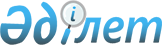 Қазақстан Республикасының белгілі бір аурулары (жай-күйлері) бар азаматтарының жекелеген санаттарын тегін және (немесе) жеңілдікті амбулаториялық қамтамасыз етуге арналған дәрілік заттар мен медициналық бұйымдардың тізбесін бекіту туралыҚазақстан Республикасы Денсаулық сақтау министрінің 2021 жылғы 5 тамыздағы № ҚР ДСМ - 75 бұйрығы. Қазақстан Республикасының Әділет министрлігінде 2021 жылғы 6 тамызда № 23885 болып тіркелді.
      "Халық денсаулығы және денсаулық сақтау жүйесі туралы" Қазақстан Республикасының Кодексі 7-бабының 47) тармақшасына сәйкес БҰЙЫРАМЫН:
      Ескерту. Кіріспе жаңа редакцияда - ҚР Денсаулық сақтау министрінің м.а. 16.08.2022 № ҚР ДСМ-83 (алғашқы ресми жарияланған күнінен кейін күнтізбелік он күн өткен соң қолданысқа енгізіледі) бұйрығымен.


      1. Осы бұйрыққа 1-қосымшаға сәйкес Қазақстан Республикасының белгілі бір аурулары (жай-күйлері) бар азаматтарының жекелеген санаттарын тегін және (немесе) жеңілдікті амбулаториялық қамтамасыз етуге арналған дәрілік заттар мен медициналық бұйымдардың тізбесі бекітілсін.
      2. Осы бұйрыққа 2-қосымшаға сәйкес Қазақстан Республикасы Денсаулық сақтау министрлігінің кейбір бұйрықтарының күші жойылды деп танылсын.
      3. Қазақстан Республикасы Денсаулық сақтау министрлігінің Дәрі-дәрмек саясаты департаменті Қазақстан Республикасының заңнамасында белгіленген тәртіппен:
      1) осы бұйрықты Қазақстан Республикасы Әділет министрлігінде мемлекеттік тіркеуді;
      2) осы бұйрықты ресми жарияланғаннан кейін оны Қазақстан Республикасы Денсаулық сақтау министрлігі интернет-ресурсында орналастыруды;
      3) осы бұйрықты Қазақстан Республикасы Әділет министрлігінде мемлекеттік тіркегеннен кейін он жұмыс күні ішінде Қазақстан Республикасы Денсаулық сақтау министрлігінің Заң департаментіне осы тармақтың 1) және 2) тармақшаларында көзделген іс-шаралардың орындалуы туралы мәліметтерді ұсынуды қамтамасыз етсін.
      4. Осы бұйрықтың орындалуын бақылау жетекшілік ететін Қазақстан Республикасының Денсаулық сақтау вице-министріне жүктелсін.
      5. Осы бұйрық алғашқы ресми жарияланған күнінен кейін күнтізбелік он күн өткен соң қолданысқа енгізіледі. Қазақстан Республикасының белгілі бір аурулары (жай-күйлері) бар азаматтарының жекелеген санаттарын тегін және (немесе) жеңілдікті амбулаториялық қамтамасыз етуге арналған дәрілік заттар мен медициналық бұйымдардың тізбесі
      Ескерту. Тізбе жаңа редакцияда - ҚР Денсаулық сақтау министрінің 09.01.2023 № 3 (01.01.2023 бастап қолданысқа енгізіледі); өзгеріс енгізілді  - ҚР Денсаулық сақтау министрінің 17.02.2023 № 25 (алғашқы ресми жарияланған күнінен кейін күнтізбелік он күн өткен соң қолданысқа енгізіледі) бұйрықтарымен. Қазақстан Республикасы Денсаулық сақтау министрлігінің күші жойылған кейбір бұйрықтарының тізбесі
      1. "Тегін медициналық көмектің кепілдік берілген көлемі шеңберінде және міндетті әлеуметтік медициналық сақтандыру жүйесінде азаматтарды, оның ішінде белгілі бір аурулары (жай-күйлері) бар азаматтардың жекелеген санаттарын амбулаториялық деңгейде тегін немесе жеңілдікпен берілетін дәрілік заттармен, медициналық мақсаттағы бұйымдармен және мамандандыралған емдік өнімдермен қамтамасыз етуге арналған дәрілік заттардың және медициналық мақсаттағы бұйымдардың тізбесін бекіту туралы" Қазақстан Республикасы Денсаулық сақтау министрінің 2017 жылғы 29 тамыздағы № 666 бұйрығы (Нормативтік актілерді мемлекеттік тіркеу тізілімінде № 15724);
      2. "Тегін медициналық көмектің кепілдік берілген көлемі шеңберінде және міндетті әлеуметтік медициналық сақтандыру жүйесінде азаматтарды, оның ішінде белгілі бір аурулары (жай-күйлері) бар азаматтардың жекелеген санаттарын амбулаториялық деңгейде тегін немесе жеңілдікпен берілетін дәрілік заттармен, медициналық мақсаттағы бұйымдармен және мамандандыралған емдік өнімдермен қамтамасыз етуге арналған дәрілік заттардың және медициналық мақсаттағы бұйымдардың тізбесін бекіту туралы" Қазақстан Республикасы Денсаулық сақтау министрінің 2017 жылғы 29 тамыздағы № 666 бұйрығына өзгерістер енгізу туралы" Қазақстан Республикасы Денсаулық сақтау және әлеуметтік даму министрінің 2015 жылғы 30 қыркүйектегі № 766 бұйрығына өзгерістер енгізу туралы" Қазақстан Республикасы Денсаулық сақтау министрінің 2018 жылғы 14 наурыздағы № 105 бұйрығы (Нормативтік құқықтық актілерді мемлекеттік тіркеу тізілімінде № 16618);
      3. "Тегін медициналық көмектің кепілдік берілген көлемі шеңберінде, оның ішінде белгілі бір аурулары (жай-күйлері) бар азаматтардың жекелеген санаттарын амбулаториялық деңгейде тегін және (немесе) жеңілдікпен берілетін дәрілік заттармен және мамандандырылған емдік өнімдермен қамтамасыз етуге арналған дәрілік заттардың және медициналық мақсаттағы бұйымдардың тізбесін бекіту туралы" Қазақстан Республикасы Денсаулық сақтау министрінің 2017 жылғы 29 тамыздағы № 666 бұйрығына өзгерістер енгізу туралы" Қазақстан Республикасы Денсаулық сақтау министрінің 2019 жылғы 14 мамырдағы № ҚР ДСМ-76 бұйрығы (Нормативтік құқықтық актілерді мемлекеттік тіркеу тізілімінде № 18678);
      4. "Тегін медициналық көмектің кепілдік берілген көлемі шеңберінде, дәрілік заттармен және медициналық бұйымдармен қамтамасыз етілуге, оның ішінде белгілі бір аурулары (жай-күйлері) бар азаматтардың жекелеген санаттарын, амбулаториялық деңгейде тегін және (немесе) жеңілдікпен берілетін дәрілік заттармен және медициналық бұйымдардың тізбесін бекіту туралы" Қазақстан Республикасы Денсаулық сақтау министрінің 2017 жылғы 29 тамыздағы № 666 бұйрығына өзгерістер енгізу туралы" Қазақстан Республикасы Денсаулық сақтау министрінің 2020 жылғы 9 қаңтардағы № ҚР ДСМ-1/2020 бұйрығы (Нормативтік құқықтық актілерді мемлекеттік тіркеу тізілімінде № 19852);
      5. "Тегін медициналық көмектің кепілдік берілген көлемі шеңберінде және міндетті әлеуметтік медициналық сақтандыру жүйесінде дәрілік заттармен және медициналық бұйымдармен қамтамасыз етілуге, оның ішінде белгілі бір аурулары (жай-күйі) бар азаматтардың жекелеген санаттарын, амбулаториялық деңгейде тегін және (немесе) жеңілдікпен берілетін дәрілік заттардың, медициналық бұйымдардың және мамандандырылған емдік өнімдердің тізбесін бекіту туралы" Қазақстан Республикасы Денсаулық сақтау министрінің 2017 жылғы 29 тамыздағы № 666 бұйрығына өзгеріс пен толықтыру енгізу туралы" Қазақстан Республикасы Денсаулық сақтау министрінің 2020 жылғы 28 шілдедегі № ҚР ДСМ-88/2020 бұйрығы (Нормативтік құқықтық актілерді мемлекеттік тіркеу тізілімінде № 21021).
					© 2012. Қазақстан Республикасы Әділет министрлігінің «Қазақстан Республикасының Заңнама және құқықтық ақпарат институты» ШЖҚ РМК
				
      Қазақстан Республикасы Денсаулық сақтау министрі 

А. Цой
Қазақстан РеспубликасыДенсаулық сақтау министрінің2021 жылғы 5 тамыздағы№ ҚР ДСМ – 75 бұйрығына1-қосымша
1. Тегін медициналық көмектің кепілдік берілген көлемі шеңберіндегі дәрілік заттар
1. Тегін медициналық көмектің кепілдік берілген көлемі шеңберіндегі дәрілік заттар
1. Тегін медициналық көмектің кепілдік берілген көлемі шеңберіндегі дәрілік заттар
1. Тегін медициналық көмектің кепілдік берілген көлемі шеңберіндегі дәрілік заттар
1. Тегін медициналық көмектің кепілдік берілген көлемі шеңберіндегі дәрілік заттар
1. Тегін медициналық көмектің кепілдік берілген көлемі шеңберіндегі дәрілік заттар
1. Тегін медициналық көмектің кепілдік берілген көлемі шеңберіндегі дәрілік заттар
1. Тегін медициналық көмектің кепілдік берілген көлемі шеңберіндегі дәрілік заттар
1. Тегін медициналық көмектің кепілдік берілген көлемі шеңберіндегі дәрілік заттар
1. Тегін медициналық көмектің кепілдік берілген көлемі шеңберіндегі дәрілік заттар
1. Тегін медициналық көмектің кепілдік берілген көлемі шеңберіндегі дәрілік заттар
1. Тегін медициналық көмектің кепілдік берілген көлемі шеңберіндегі дәрілік заттар
1. Тегін медициналық көмектің кепілдік берілген көлемі шеңберіндегі дәрілік заттар
1. Тегін медициналық көмектің кепілдік берілген көлемі шеңберіндегі дәрілік заттар
1. Тегін медициналық көмектің кепілдік берілген көлемі шеңберіндегі дәрілік заттар
№
АХЖ- 10 коды
АХЖ- 10 коды
Аурудың (жағдайдың)атауы
Азаматтар санаты
Азаматтар санаты
Азаматтар санаты
Дәрілік заттарды тағайындау үшін көрсетілімдер (дәрежесі, сатысы, ағымының ауырлығы)
Дәрілік заттарды тағайындау үшін көрсетілімдер (дәрежесі, сатысы, ағымының ауырлығы)
Дәрілік заттардың (дәрілік нысан) немесе медициналық бұйымдардың немесе арнайы емдік өнімдердің атауы
Дәрілік заттардың (дәрілік нысан) немесе медициналық бұйымдардың немесе арнайы емдік өнімдердің атауы
Анатомиялық-терапиялық-химиялық (АТХ) жіктеу коды
Анатомиялық-терапиялық-химиялық (АТХ) жіктеу коды
Анатомиялық-терапиялық-химиялық (АТХ) жіктеу коды
Анатомиялық-терапиялық-химиялық (АТХ) жіктеу коды
Қан айналым жүйесінің аурулары
Қан айналым жүйесінің аурулары
Қан айналым жүйесінің аурулары
Қан айналым жүйесінің аурулары
Қан айналым жүйесінің аурулары
Қан айналым жүйесінің аурулары
Қан айналым жүйесінің аурулары
Қан айналым жүйесінің аурулары
Қан айналым жүйесінің аурулары
Қан айналым жүйесінің аурулары
Қан айналым жүйесінің аурулары
Қан айналым жүйесінің аурулары
Қан айналым жүйесінің аурулары
Қан айналым жүйесінің аурулары
Қан айналым жүйесінің аурулары
1
I20- I25
I20- I25
Жүректің ишемиялық ауруы
Динамикалық байқауда тұрған ересектер
Динамикалық байқауда тұрған ересектер
Динамикалық байқауда тұрған ересектер
Коронарлық тамырларды стенттеуден, аортокоронарлық шунттаудан, миокард инфарктісінен кейінгі науқастар. III-IV ФК кернеу стенокардиясы
Коронарлық тамырларды стенттеуден, аортокоронарлық шунттаудан, миокард инфарктісінен кейінгі науқастар. III-IV ФК кернеу стенокардиясы
Клопидогрел, таблетка
Клопидогрел, таблетка
B01AC04
B01AC04
B01AC04
B01AC04
1
I20- I25
I20- I25
Жүректің ишемиялық ауруы
Динамикалық байқауда тұрған ересектер
Динамикалық байқауда тұрған ересектер
Динамикалық байқауда тұрған ересектер
Коронарлық тамырларды стенттеуден, аортокоронарлық шунттаудан, миокард инфарктісінен кейінгі науқастар. III-IV ФК кернеу стенокардиясы
Коронарлық тамырларды стенттеуден, аортокоронарлық шунттаудан, миокард инфарктісінен кейінгі науқастар. III-IV ФК кернеу стенокардиясы
Ацетилсалицил қышқылы, таблетка
Ацетилсалицил қышқылы, таблетка
B01AC06
B01AC06
B01AC06
B01AC06
1
I20- I25
I20- I25
Жүректің ишемиялық ауруы
Динамикалық байқауда тұрған ересектер
Динамикалық байқауда тұрған ересектер
Динамикалық байқауда тұрған ересектер
Коронарлық тамырларды стенттеуден, аортокоронарлық шунттаудан, миокард инфарктісінен кейінгі науқастар. III-IV ФК кернеу стенокардиясы
Коронарлық тамырларды стенттеуден, аортокоронарлық шунттаудан, миокард инфарктісінен кейінгі науқастар. III-IV ФК кернеу стенокардиясы
Тикагрелор, таблетка
Тикагрелор, таблетка
B01AC24
B01AC24
B01AC24
B01AC24
1
I20- I25
I20- I25
Жүректің ишемиялық ауруы
Динамикалық байқауда тұрған ересектер
Динамикалық байқауда тұрған ересектер
Динамикалық байқауда тұрған ересектер
Коронарлық тамырларды стенттеуден, аортокоронарлық шунттаудан, миокард инфарктісінен кейінгі науқастар. III-IV ФК кернеу стенокардиясы
Коронарлық тамырларды стенттеуден, аортокоронарлық шунттаудан, миокард инфарктісінен кейінгі науқастар. III-IV ФК кернеу стенокардиясы
Нитроглицерин, тіл астына себілетін аэрозоль, тіл астына себілетін дозаланған спрей, тіл астына салынатын таблетка
Нитроглицерин, тіл астына себілетін аэрозоль, тіл астына себілетін дозаланған спрей, тіл астына салынатын таблетка
C01DA02
C01DA02
C01DA02
C01DA02
1
I20- I25
I20- I25
Жүректің ишемиялық ауруы
Динамикалық байқауда тұрған ересектер
Динамикалық байқауда тұрған ересектер
Динамикалық байқауда тұрған ересектер
Коронарлық тамырларды стенттеуден, аортокоронарлық шунттаудан, миокард инфарктісінен кейінгі науқастар. III-IV ФК кернеу стенокардиясы
Коронарлық тамырларды стенттеуден, аортокоронарлық шунттаудан, миокард инфарктісінен кейінгі науқастар. III-IV ФК кернеу стенокардиясы
Изосорбид динитраты, спрей, таблетка
Изосорбид динитраты, спрей, таблетка
C01DA08
C01DA08
C01DA08
C01DA08
1
I20- I25
I20- I25
Жүректің ишемиялық ауруы
Динамикалық байқауда тұрған ересектер
Динамикалық байқауда тұрған ересектер
Динамикалық байқауда тұрған ересектер
Коронарлық тамырларды стенттеуден, аортокоронарлық шунттаудан, миокард инфарктісінен кейінгі науқастар. III-IV ФК кернеу стенокардиясы
Коронарлық тамырларды стенттеуден, аортокоронарлық шунттаудан, миокард инфарктісінен кейінгі науқастар. III-IV ФК кернеу стенокардиясы
Бисопролол, таблетка
Бисопролол, таблетка
C07AB07
C07AB07
C07AB07
C07AB07
1
I20- I25
I20- I25
Жүректің ишемиялық ауруы
Динамикалық байқауда тұрған ересектер
Динамикалық байқауда тұрған ересектер
Динамикалық байқауда тұрған ересектер
Коронарлық тамырларды стенттеуден, аортокоронарлық шунттаудан, миокард инфарктісінен кейінгі науқастар. III-IV ФК кернеу стенокардиясы
Коронарлық тамырларды стенттеуден, аортокоронарлық шунттаудан, миокард инфарктісінен кейінгі науқастар. III-IV ФК кернеу стенокардиясы
Амлодипин, таблетка
Амлодипин, таблетка
C08CA01
C08CA01
C08CA01
C08CA01
1
I20- I25
I20- I25
Жүректің ишемиялық ауруы
Динамикалық байқауда тұрған ересектер
Динамикалық байқауда тұрған ересектер
Динамикалық байқауда тұрған ересектер
Коронарлық тамырларды стенттеуден, аортокоронарлық шунттаудан, миокард инфарктісінен кейінгі науқастар. III-IV ФК кернеу стенокардиясы
Коронарлық тамырларды стенттеуден, аортокоронарлық шунттаудан, миокард инфарктісінен кейінгі науқастар. III-IV ФК кернеу стенокардиясы
Аторвастатин, таблетка
Аторвастатин, таблетка
C10AA05
C10AA05
C10AA05
C10AA05
2
I10- I15
I10- I15
Артериалды гипертензия
Динамикалық байқауда тұрған барлық санаттар
Динамикалық байқауда тұрған барлық санаттар
Динамикалық байқауда тұрған барлық санаттар
2-4 дәрежелі қауіп; бүйректің созылмалы аурулары кезіндегі симптоматикалық артериялық гипертензия
2-4 дәрежелі қауіп; бүйректің созылмалы аурулары кезіндегі симптоматикалық артериялық гипертензия
Индапамид, таблетка, капсула
Индапамид, таблетка, капсула
C03BA11
C03BA11
C03BA11
C03BA11
2
I10- I15
I10- I15
Артериалды гипертензия
Динамикалық байқауда тұрған барлық санаттар
Динамикалық байқауда тұрған барлық санаттар
Динамикалық байқауда тұрған барлық санаттар
2-4 дәрежелі қауіп; бүйректің созылмалы аурулары кезіндегі симптоматикалық артериялық гипертензия
2-4 дәрежелі қауіп; бүйректің созылмалы аурулары кезіндегі симптоматикалық артериялық гипертензия
Метопролол, таблетка
Метопролол, таблетка
C07AB02
C07AB02
C07AB02
C07AB02
2
I10- I15
I10- I15
Артериалды гипертензия
Динамикалық байқауда тұрған барлық санаттар
Динамикалық байқауда тұрған барлық санаттар
Динамикалық байқауда тұрған барлық санаттар
2-4 дәрежелі қауіп; бүйректің созылмалы аурулары кезіндегі симптоматикалық артериялық гипертензия
2-4 дәрежелі қауіп; бүйректің созылмалы аурулары кезіндегі симптоматикалық артериялық гипертензия
Бисопролол, таблетка
Бисопролол, таблетка
C07AB07
C07AB07
C07AB07
C07AB07
2
I10- I15
I10- I15
Артериалды гипертензия
Динамикалық байқауда тұрған барлық санаттар
Динамикалық байқауда тұрған барлық санаттар
Динамикалық байқауда тұрған барлық санаттар
2-4 дәрежелі қауіп; бүйректің созылмалы аурулары кезіндегі симптоматикалық артериялық гипертензия
2-4 дәрежелі қауіп; бүйректің созылмалы аурулары кезіндегі симптоматикалық артериялық гипертензия
Амлодипин, таблетка
Амлодипин, таблетка
C08CA01
C08CA01
C08CA01
C08CA01
2
I10- I15
I10- I15
Артериалды гипертензия
Динамикалық байқауда тұрған барлық санаттар
Динамикалық байқауда тұрған барлық санаттар
Динамикалық байқауда тұрған барлық санаттар
2-4 дәрежелі қауіп; бүйректің созылмалы аурулары кезіндегі симптоматикалық артериялық гипертензия
2-4 дәрежелі қауіп; бүйректің созылмалы аурулары кезіндегі симптоматикалық артериялық гипертензия
Эналаприл, таблетка
Эналаприл, таблетка
C09AA02
C09AA02
C09AA02
C09AA02
2
I10- I15
I10- I15
Артериалды гипертензия
Динамикалық байқауда тұрған барлық санаттар
Динамикалық байқауда тұрған барлық санаттар
Динамикалық байқауда тұрған барлық санаттар
2-4 дәрежелі қауіп; бүйректің созылмалы аурулары кезіндегі симптоматикалық артериялық гипертензия
2-4 дәрежелі қауіп; бүйректің созылмалы аурулары кезіндегі симптоматикалық артериялық гипертензия
Периндоприл, таблетка
Периндоприл, таблетка
C09AA04
C09AA04
C09AA04
C09AA04
2
I10- I15
I10- I15
Артериалды гипертензия
Динамикалық байқауда тұрған барлық санаттар
Динамикалық байқауда тұрған барлық санаттар
Динамикалық байқауда тұрған барлық санаттар
2-4 дәрежелі қауіп; бүйректің созылмалы аурулары кезіндегі симптоматикалық артериялық гипертензия
2-4 дәрежелі қауіп; бүйректің созылмалы аурулары кезіндегі симптоматикалық артериялық гипертензия
Фозиноприл, таблетка
Фозиноприл, таблетка
C09AA09
C09AA09
C09AA09
C09AA09
2
I10- I15
I10- I15
Артериалды гипертензия
Динамикалық байқауда тұрған барлық санаттар
Динамикалық байқауда тұрған барлық санаттар
Динамикалық байқауда тұрған барлық санаттар
2-4 дәрежелі қауіп; бүйректің созылмалы аурулары кезіндегі симптоматикалық артериялық гипертензия
2-4 дәрежелі қауіп; бүйректің созылмалы аурулары кезіндегі симптоматикалық артериялық гипертензия
Кандесартан, таблетка
Кандесартан, таблетка
C09CA06
C09CA06
C09CA06
C09CA06
2
I10- I15
I10- I15
Артериалды гипертензия
Динамикалық байқауда тұрған барлық санаттар
Динамикалық байқауда тұрған барлық санаттар
Динамикалық байқауда тұрған барлық санаттар
Базалық емнің тиімсіздігімен
Базалық емнің тиімсіздігімен
Моксонидин, таблетка
Моксонидин, таблетка
C02AC05
C02AC05
C02AC05
C02AC05
3
I47, I48
I47, I48
Аритмии
Динамикалық байқауда тұрған барлық санаттар
Динамикалық байқауда тұрған барлық санаттар
Динамикалық байқауда тұрған барлық санаттар
Жүрекшелердің фибрилляциясы (пароксизмальды, персистирлейтін, тұрақты), оның ішінде радиожиілікті аблацияны (РЖА)орындағаннан кейін
Жүрекшелердің фибрилляциясы (пароксизмальды, персистирлейтін, тұрақты), оның ішінде радиожиілікті аблацияны (РЖА)орындағаннан кейін
Варфарин, таблетка
Варфарин, таблетка
B01AA03
B01AA03
B01AA03
B01AA03
3
I47, I48
I47, I48
Аритмии
Динамикалық байқауда тұрған барлық санаттар
Динамикалық байқауда тұрған барлық санаттар
Динамикалық байқауда тұрған барлық санаттар
Жүрекшелердің фибрилляциясы (пароксизмальды, персистирлейтін, тұрақты), оның ішінде радиожиілікті аблацияны (РЖА)орындағаннан кейін
Жүрекшелердің фибрилляциясы (пароксизмальды, персистирлейтін, тұрақты), оның ішінде радиожиілікті аблацияны (РЖА)орындағаннан кейін
Дабигатрана этексилат, капсулы
Дабигатрана этексилат, капсулы
B01AE07
B01AE07
B01AE07
B01AE07
3
I47, I48
I47, I48
Аритмии
Динамикалық байқауда тұрған барлық санаттар
Динамикалық байқауда тұрған барлық санаттар
Динамикалық байқауда тұрған барлық санаттар
Жүрекшелердің фибрилляциясы (пароксизмальды, персистирлейтін, тұрақты), оның ішінде радиожиілікті аблацияны (РЖА)орындағаннан кейін
Жүрекшелердің фибрилляциясы (пароксизмальды, персистирлейтін, тұрақты), оның ішінде радиожиілікті аблацияны (РЖА)орындағаннан кейін
Дигоксин, таблетка
Дигоксин, таблетка
C01AA05
C01AA05
C01AA05
C01AA05
3
I47, I48
I47, I48
Аритмии
Динамикалық байқауда тұрған барлық санаттар
Динамикалық байқауда тұрған барлық санаттар
Динамикалық байқауда тұрған барлық санаттар
Жүрекшелердің фибрилляциясы (пароксизмальды, персистирлейтін, тұрақты), оның ішінде радиожиілікті аблацияны (РЖА)орындағаннан кейін
Жүрекшелердің фибрилляциясы (пароксизмальды, персистирлейтін, тұрақты), оның ішінде радиожиілікті аблацияны (РЖА)орындағаннан кейін
Пропафенон, таблетка
Пропафенон, таблетка
C01BC03
C01BC03
C01BC03
C01BC03
3
I47, I48
I47, I48
Аритмии
Динамикалық байқауда тұрған барлық санаттар
Динамикалық байқауда тұрған барлық санаттар
Динамикалық байқауда тұрған барлық санаттар
Жүрекшелердің фибрилляциясы (пароксизмальды, персистирлейтін, тұрақты), оның ішінде радиожиілікті аблацияны (РЖА)орындағаннан кейін
Жүрекшелердің фибрилляциясы (пароксизмальды, персистирлейтін, тұрақты), оның ішінде радиожиілікті аблацияны (РЖА)орындағаннан кейін
Амиодарон, таблетка
Амиодарон, таблетка
C01BD01
C01BD01
C01BD01
C01BD01
3
I47, I48
I47, I48
Аритмии
Динамикалық байқауда тұрған барлық санаттар
Динамикалық байқауда тұрған барлық санаттар
Динамикалық байқауда тұрған барлық санаттар
Жүрекшелердің фибрилляциясы (пароксизмальды, персистирлейтін, тұрақты), оның ішінде радиожиілікті аблацияны (РЖА)орындағаннан кейін
Жүрекшелердің фибрилляциясы (пароксизмальды, персистирлейтін, тұрақты), оның ішінде радиожиілікті аблацияны (РЖА)орындағаннан кейін
Бисопролол, таблетка
Бисопролол, таблетка
C07AB07
C07AB07
C07AB07
C07AB07
3
I47, I48
I47, I48
Аритмии
Динамикалық байқауда тұрған барлық санаттар
Динамикалық байқауда тұрған барлық санаттар
Динамикалық байқауда тұрған барлық санаттар
Жүрекшелердің фибрилляциясы (пароксизмальды, персистирлейтін, тұрақты), оның ішінде радиожиілікті аблацияны (РЖА)орындағаннан кейін
Жүрекшелердің фибрилляциясы (пароксизмальды, персистирлейтін, тұрақты), оның ішінде радиожиілікті аблацияны (РЖА)орындағаннан кейін
Верапамил, таблетка, капсула
Верапамил, таблетка, капсула
C08DA01
C08DA01
C08DA01
C08DA01
4
I50, I42
I50, I42
Созылмалы жүрек жеткіліксіздігі
Динамикалық байқауда тұрған барлық санаттар
Динамикалық байқауда тұрған барлық санаттар
Динамикалық байқауда тұрған барлық санаттар
NYHA бойынша II-IV функционалдық кластар, оның ішінде дилатациялық кардиомиопатия және артериялық гипертензиямен және жүректің ишемиялық ауруымен байланысты емес созылмалы жүрек жеткіліксіздігінің басқа да себептері
NYHA бойынша II-IV функционалдық кластар, оның ішінде дилатациялық кардиомиопатия және артериялық гипертензиямен және жүректің ишемиялық ауруымен байланысты емес созылмалы жүрек жеткіліксіздігінің басқа да себептері
Дигоксин, таблетка
Дигоксин, таблетка
C01AA05
C01AA05
C01AA05
C01AA05
4
I50, I42
I50, I42
Созылмалы жүрек жеткіліксіздігі
Динамикалық байқауда тұрған барлық санаттар
Динамикалық байқауда тұрған барлық санаттар
Динамикалық байқауда тұрған барлық санаттар
NYHA бойынша II-IV функционалдық кластар, оның ішінде дилатациялық кардиомиопатия және артериялық гипертензиямен және жүректің ишемиялық ауруымен байланысты емес созылмалы жүрек жеткіліксіздігінің басқа да себептері
NYHA бойынша II-IV функционалдық кластар, оның ішінде дилатациялық кардиомиопатия және артериялық гипертензиямен және жүректің ишемиялық ауруымен байланысты емес созылмалы жүрек жеткіліксіздігінің басқа да себептері
Торасемид, таблетка
Торасемид, таблетка
C03CA04
C03CA04
C03CA04
C03CA04
4
I50, I42
I50, I42
Созылмалы жүрек жеткіліксіздігі
Динамикалық байқауда тұрған барлық санаттар
Динамикалық байқауда тұрған барлық санаттар
Динамикалық байқауда тұрған барлық санаттар
NYHA бойынша II-IV функционалдық кластар, оның ішінде дилатациялық кардиомиопатия және артериялық гипертензиямен және жүректің ишемиялық ауруымен байланысты емес созылмалы жүрек жеткіліксіздігінің басқа да себептері
NYHA бойынша II-IV функционалдық кластар, оның ішінде дилатациялық кардиомиопатия және артериялық гипертензиямен және жүректің ишемиялық ауруымен байланысты емес созылмалы жүрек жеткіліксіздігінің басқа да себептері
Спиронолактон, таблетка, капсула
Спиронолактон, таблетка, капсула
C03DA01
C03DA01
C03DA01
C03DA01
4
I50, I42
I50, I42
Созылмалы жүрек жеткіліксіздігі
Динамикалық байқауда тұрған барлық санаттар
Динамикалық байқауда тұрған барлық санаттар
Динамикалық байқауда тұрған барлық санаттар
NYHA бойынша II-IV функционалдық кластар, оның ішінде дилатациялық кардиомиопатия және артериялық гипертензиямен және жүректің ишемиялық ауруымен байланысты емес созылмалы жүрек жеткіліксіздігінің басқа да себептері
NYHA бойынша II-IV функционалдық кластар, оның ішінде дилатациялық кардиомиопатия және артериялық гипертензиямен және жүректің ишемиялық ауруымен байланысты емес созылмалы жүрек жеткіліксіздігінің басқа да себептері
Бисопролол, таблетка
Бисопролол, таблетка
C07AB07
C07AB07
C07AB07
C07AB07
4
I50, I42
I50, I42
Созылмалы жүрек жеткіліксіздігі
Динамикалық байқауда тұрған барлық санаттар
Динамикалық байқауда тұрған барлық санаттар
Динамикалық байқауда тұрған барлық санаттар
NYHA бойынша II-IV функционалдық кластар, оның ішінде дилатациялық кардиомиопатия және артериялық гипертензиямен және жүректің ишемиялық ауруымен байланысты емес созылмалы жүрек жеткіліксіздігінің басқа да себептері
NYHA бойынша II-IV функционалдық кластар, оның ішінде дилатациялық кардиомиопатия және артериялық гипертензиямен және жүректің ишемиялық ауруымен байланысты емес созылмалы жүрек жеткіліксіздігінің басқа да себептері
Карведилол, таблетка
Карведилол, таблетка
C07AG02
C07AG02
C07AG02
C07AG02
4
I50, I42
I50, I42
Созылмалы жүрек жеткіліксіздігі
Динамикалық байқауда тұрған барлық санаттар
Динамикалық байқауда тұрған барлық санаттар
Динамикалық байқауда тұрған барлық санаттар
NYHA бойынша II-IV функционалдық кластар, оның ішінде дилатациялық кардиомиопатия және артериялық гипертензиямен және жүректің ишемиялық ауруымен байланысты емес созылмалы жүрек жеткіліксіздігінің басқа да себептері
NYHA бойынша II-IV функционалдық кластар, оның ішінде дилатациялық кардиомиопатия және артериялық гипертензиямен және жүректің ишемиялық ауруымен байланысты емес созылмалы жүрек жеткіліксіздігінің басқа да себептері
Рамиприл, таблетка, капсула
Рамиприл, таблетка, капсула
C09AA05
C09AA05
C09AA05
C09AA05
4
I50, I42
I50, I42
Созылмалы жүрек жеткіліксіздігі
Динамикалық байқауда тұрған барлық санаттар
Динамикалық байқауда тұрған барлық санаттар
Динамикалық байқауда тұрған барлық санаттар
NYHA бойынша II-IV функционалдық кластар, оның ішінде дилатациялық кардиомиопатия және артериялық гипертензиямен және жүректің ишемиялық ауруымен байланысты емес созылмалы жүрек жеткіліксіздігінің басқа да себептері
NYHA бойынша II-IV функционалдық кластар, оның ішінде дилатациялық кардиомиопатия және артериялық гипертензиямен және жүректің ишемиялық ауруымен байланысты емес созылмалы жүрек жеткіліксіздігінің басқа да себептері
Кандесартан, таблетка
Кандесартан, таблетка
C09CA06
C09CA06
C09CA06
C09CA06
5
I05-I09,
I34-I39
I05-I09,
I34-I39
Жүрек қақпақшаларының зақымдануы (протездік жүрек қақпақшалары бар науқастар)
Динамикалық байқауда тұрған барлық санаттар
Динамикалық байқауда тұрған барлық санаттар
Динамикалық байқауда тұрған барлық санаттар
Ауырлықтың барлық сатылары мен дәрежелері
Ауырлықтың барлық сатылары мен дәрежелері
Варфарин, таблетка
Варфарин, таблетка
B01AA03
B01AA03
B01AA03
B01AA03
6
I27.0
I27.0
Бастапқы өкпе гипертензиясы
Динамикалық байқауда тұрған барлық санаттар
Динамикалық байқауда тұрған барлық санаттар
Динамикалық байқауда тұрған барлық санаттар
Ауырлықтың барлық сатылары мен дәрежелері
Ауырлықтың барлық сатылары мен дәрежелері
Илопрост, ингаляцияға арналған ерітінді
Илопрост, ингаляцияға арналған ерітінді
B01AC11
B01AC11
B01AC11
B01AC11
6
I27.0
I27.0
Бастапқы өкпе гипертензиясы
Динамикалық байқауда тұрған барлық санаттар
Динамикалық байқауда тұрған барлық санаттар
Динамикалық байқауда тұрған барлық санаттар
Ауырлықтың барлық сатылары мен дәрежелері
Ауырлықтың барлық сатылары мен дәрежелері
Бозентан, таблетка
Бозентан, таблетка
C02KX01
C02KX01
C02KX01
C02KX01
6
I27.0
I27.0
Бастапқы өкпе гипертензиясы
Динамикалық байқауда тұрған барлық санаттар
Динамикалық байқауда тұрған барлық санаттар
Динамикалық байқауда тұрған барлық санаттар
Ауырлықтың барлық сатылары мен дәрежелері
Ауырлықтың барлық сатылары мен дәрежелері
Силденафил, таблетка
Силденафил, таблетка
G04BE03
G04BE03
G04BE03
G04BE03
Тыныс алу аурулары
Тыныс алу аурулары
Тыныс алу аурулары
Тыныс алу аурулары
Тыныс алу аурулары
Тыныс алу аурулары
Тыныс алу аурулары
Тыныс алу аурулары
Тыныс алу аурулары
Тыныс алу аурулары
Тыныс алу аурулары
Тыныс алу аурулары
Тыныс алу аурулары
Тыныс алу аурулары
Тыныс алу аурулары
7
J45
J45
Бронхиалды астма
Динамикалық байқауда тұрған барлық санаттар
Динамикалық байқауда тұрған барлық санаттар
Динамикалық байқауда тұрған барлық санаттар
Ауырлықтың барлық сатылары мен дәрежелері
Ауырлықтың барлық сатылары мен дәрежелері
Преднизолон, таблетка
Преднизолон, таблетка
H02AB06
H02AB06
H02AB06
H02AB06
7
J45
J45
Бронхиалды астма
Динамикалық байқауда тұрған барлық санаттар
Динамикалық байқауда тұрған барлық санаттар
Динамикалық байқауда тұрған барлық санаттар
Ауырлықтың барлық сатылары мен дәрежелері
Ауырлықтың барлық сатылары мен дәрежелері
Сальбутамол, ингаляцияға арналған аэрозоль, небулайзерге арналған ерітінді
Сальбутамол, ингаляцияға арналған аэрозоль, небулайзерге арналған ерітінді
R03AC02
R03AC02
R03AC02
R03AC02
7
J45
J45
Бронхиалды астма
Динамикалық байқауда тұрған барлық санаттар
Динамикалық байқауда тұрған барлық санаттар
Динамикалық байқауда тұрған барлық санаттар
Ауырлықтың барлық сатылары мен дәрежелері
Ауырлықтың барлық сатылары мен дәрежелері
Сальметерол және Флутиказон, ингаляцияға арналған мөлшерленген аэрозоль, ингаляцияға арналған ұнтақ
Сальметерол және Флутиказон, ингаляцияға арналған мөлшерленген аэрозоль, ингаляцияға арналған ұнтақ
R03AK06
R03AK06
R03AK06
R03AK06
7
J45
J45
Бронхиалды астма
Динамикалық байқауда тұрған барлық санаттар
Динамикалық байқауда тұрған барлық санаттар
Динамикалық байқауда тұрған барлық санаттар
Ауырлықтың барлық сатылары мен дәрежелері
Ауырлықтың барлық сатылары мен дәрежелері
Формотерол және Будесонид, ингаляцияға арналған ұнтақ, ингаляцияға арналған мөлшерленген аэрозоль
Формотерол және Будесонид, ингаляцияға арналған ұнтақ, ингаляцияға арналған мөлшерленген аэрозоль
R03AK07
R03AK07
R03AK07
R03AK07
7
J45
J45
Бронхиалды астма
Динамикалық байқауда тұрған барлық санаттар
Динамикалық байқауда тұрған барлық санаттар
Динамикалық байқауда тұрған барлық санаттар
Ауырлықтың барлық сатылары мен дәрежелері
Ауырлықтың барлық сатылары мен дәрежелері
Беклометазон, ингаляцияға арналған мөлшерленген аэрозоль
Беклометазон, ингаляцияға арналған мөлшерленген аэрозоль
R03BA01
R03BA01
R03BA01
R03BA01
7
J45
J45
Бронхиалды астма
Динамикалық байқауда тұрған барлық санаттар
Динамикалық байқауда тұрған барлық санаттар
Динамикалық байқауда тұрған барлық санаттар
Ауырлықтың барлық сатылары мен дәрежелері
Ауырлықтың барлық сатылары мен дәрежелері
Будесонид, ұнтақ, ингаляцияға арналған суспензия
Будесонид, ұнтақ, ингаляцияға арналған суспензия
R03BA02
R03BA02
R03BA02
R03BA02
7
J45
J45
Бронхиалды астма
Динамикалық байқауда тұрған барлық санаттар
Динамикалық байқауда тұрған барлық санаттар
Динамикалық байқауда тұрған барлық санаттар
Ауырлықтың барлық сатылары мен дәрежелері
Ауырлықтың барлық сатылары мен дәрежелері
Флутиказон, ингаляцияға арналған аэрозоль
Флутиказон, ингаляцияға арналған аэрозоль
R03BA05
R03BA05
R03BA05
R03BA05
7
J45
J45
Бронхиалды астма
Динамикалық байқауда тұрған барлық санаттар
Динамикалық байқауда тұрған барлық санаттар
Динамикалық байқауда тұрған барлық санаттар
Ауырлықтың барлық сатылары мен дәрежелері
Ауырлықтың барлық сатылары мен дәрежелері
Циклесонид, ингаляцияға арналған мөлшерленген аэрозоль
Циклесонид, ингаляцияға арналған мөлшерленген аэрозоль
R03BA08
R03BA08
R03BA08
R03BA08
7
J45
J45
Бронхиалды астма
Динамикалық байқауда тұрған балалар
Динамикалық байқауда тұрған балалар
Динамикалық байқауда тұрған балалар
Монтелукаст, таблеткалар, оның ішінде шайнайтын түйіршіктер
Монтелукаст, таблеткалар, оның ішінде шайнайтын түйіршіктер
R03DC03
R03DC03
R03DC03
R03DC03
8
J44
J44
Өкпенің созылмалы обструктивті ауруы
Динамикалық байқауда тұрған ересектер
Динамикалық байқауда тұрған ересектер
Динамикалық байқауда тұрған ересектер
Өршу және ремиссия сатысында
Өршу және ремиссия сатысында
Индакатерол, ингаляцияға арналған ұнтақ
Индакатерол, ингаляцияға арналған ұнтақ
R03AC18
R03AC18
R03AC18
R03AC18
8
J44
J44
Өкпенің созылмалы обструктивті ауруы
Динамикалық байқауда тұрған ересектер
Динамикалық байқауда тұрған ересектер
Динамикалық байқауда тұрған ересектер
Өршу және ремиссия сатысында
Өршу және ремиссия сатысында
Сальметерол және Флутиказон, ингаляцияға арналған аэрозоль, ингаляцияға арналған ұнтақ
Сальметерол және Флутиказон, ингаляцияға арналған аэрозоль, ингаляцияға арналған ұнтақ
R03AK06
R03AK06
R03AK06
R03AK06
8
J44
J44
Өкпенің созылмалы обструктивті ауруы
Динамикалық байқауда тұрған ересектер
Динамикалық байқауда тұрған ересектер
Динамикалық байқауда тұрған ересектер
Өршу және ремиссия сатысында
Өршу және ремиссия сатысында
Формотерол және Будесонид, ингаляцияға арналған ұнтақ, ингаляцияға арналған мөлшерленген аэрозоль
Формотерол және Будесонид, ингаляцияға арналған ұнтақ, ингаляцияға арналған мөлшерленген аэрозоль
R03AK07
R03AK07
R03AK07
R03AK07
8
J44
J44
Өкпенің созылмалы обструктивті ауруы
Динамикалық байқауда тұрған ересектер
Динамикалық байқауда тұрған ересектер
Динамикалық байқауда тұрған ересектер
Өршу және ремиссия сатысында
Өршу және ремиссия сатысында
Фенотерол және Ипратропия бромид, ингаляцияға арналған ерітінді, ингаляцияға арналған аэрозоль
Фенотерол және Ипратропия бромид, ингаляцияға арналған ерітінді, ингаляцияға арналған аэрозоль
R03AL01
R03AL01
R03AL01
R03AL01
8
J44
J44
Өкпенің созылмалы обструктивті ауруы
Динамикалық байқауда тұрған ересектер
Динамикалық байқауда тұрған ересектер
Динамикалық байқауда тұрған ересектер
Өршу және ремиссия сатысында
Өршу және ремиссия сатысында
Тиотропия бромид, ингаляцияға арналған ерітінді, ингаляцияға арналған ұнтағы бар капсулалар, ингалятормен жиынтықта
Тиотропия бромид, ингаляцияға арналған ерітінді, ингаляцияға арналған ұнтағы бар капсулалар, ингалятормен жиынтықта
R03BB04
R03BB04
R03BB04
R03BB04
8
J44
J44
Өкпенің созылмалы обструктивті ауруы
Динамикалық байқауда тұрған ересектер
Динамикалық байқауда тұрған ересектер
Динамикалық байқауда тұрған ересектер
Өршу және ремиссия сатысында
Өршу және ремиссия сатысында
Рофлумиласт, таблетка
Рофлумиласт, таблетка
R03DX07
R03DX07
R03DX07
R03DX07
9
J84
J84
Өкпенің интерстициальді аурулары
Динамикалық бақылаудағы ересектер
Динамикалық бақылаудағы ересектер
Динамикалық бақылаудағы ересектер
Барлық санаттар
Барлық санаттар
Нинтеданиб, капсула
Нинтеданиб, капсула
L01XE31
L01XE31
L01XE31
L01XE31
9
J84
J84
Өкпенің интерстициальді аурулары
Динамикалық бақылаудағы ересектер
Динамикалық бақылаудағы ересектер
Динамикалық бақылаудағы ересектер
Барлық санаттар
Барлық санаттар
Пирфенидон, капсула/ таблетка
Пирфенидон, капсула/ таблетка
L04AX05
L04AX05
L04AX05
L04AX05
Инфекциялық және паразиттік аурулар
Инфекциялық және паразиттік аурулар
Инфекциялық және паразиттік аурулар
Инфекциялық және паразиттік аурулар
Инфекциялық және паразиттік аурулар
Инфекциялық және паразиттік аурулар
Инфекциялық және паразиттік аурулар
Инфекциялық және паразиттік аурулар
Инфекциялық және паразиттік аурулар
Инфекциялық және паразиттік аурулар
Инфекциялық және паразиттік аурулар
Инфекциялық және паразиттік аурулар
Инфекциялық және паразиттік аурулар
Инфекциялық және паразиттік аурулар
Инфекциялық және паразиттік аурулар
10
U07.1 U07.2
U07.1 U07.2
Коронавирус инфекциясы COVID 19
Ересектер
Ересектер
Ересектер
Тәуекел факторларынсыз жеңіл, орташа, ауырлық дәрежесі (ЖРВИ клиникасы)
Тәуекел факторларынсыз жеңіл, орташа, ауырлық дәрежесі (ЖРВИ клиникасы)
Ибупрофен, таблетка
Ибупрофен, таблетка
M01AE01
M01AE01
M01AE01
M01AE01
10
U07.1 U07.2
U07.1 U07.2
Коронавирус инфекциясы COVID 19
Ересектер
Ересектер
Ересектер
Тәуекел факторларынсыз жеңіл, орташа, ауырлық дәрежесі (ЖРВИ клиникасы)
Тәуекел факторларынсыз жеңіл, орташа, ауырлық дәрежесі (ЖРВИ клиникасы)
Парацетамол, таблетка
Парацетамол, таблетка
N02BE01
N02BE01
N02BE01
N02BE01
10
U07.1 U07.2
U07.1 U07.2
Коронавирус инфекциясы COVID 19
Ересектер
Ересектер
Ересектер
Пневмония, тромбоэмболия қаупінің факторлары бар ауырлығы орташа дәрежедегі пациенттерде болуы ықтимал жағдай
Пневмония, тромбоэмболия қаупінің факторлары бар ауырлығы орташа дәрежедегі пациенттерде болуы ықтимал жағдай
Дабигатран, капсула
Дабигатран, капсула
B01AE07
B01AE07
B01AE07
B01AE07
10
U07.1 U07.2
U07.1 U07.2
Коронавирус инфекциясы COVID 19
Ересектер
Ересектер
Ересектер
Пневмония, тромбоэмболия қаупінің факторлары бар ауырлығы орташа дәрежедегі пациенттерде болуы ықтимал жағдай
Пневмония, тромбоэмболия қаупінің факторлары бар ауырлығы орташа дәрежедегі пациенттерде болуы ықтимал жағдай
Ривароксабан, таблетка
Ривароксабан, таблетка
B01AF01
B01AF01
B01AF01
B01AF01
10
U07.1 U07.2
U07.1 U07.2
Коронавирус инфекциясы COVID 19
Ересектер
Ересектер
Ересектер
Пневмония, тромбоэмболия қаупінің факторлары бар ауырлығы орташа дәрежедегі пациенттерде болуы ықтимал жағдай
Пневмония, тромбоэмболия қаупінің факторлары бар ауырлығы орташа дәрежедегі пациенттерде болуы ықтимал жағдай
Апиксабан, таблетка
Апиксабан, таблетка
B01AF02
B01AF02
B01AF02
B01AF02
10
U07.1 U07.2
U07.1 U07.2
Коронавирус инфекциясы COVID 19
Ересектер
Ересектер
Ересектер
Пневмония, тромбоэмболия қаупінің факторлары бар ауырлығы орташа дәрежедегі пациенттерде болуы ықтимал жағдай
Пневмония, тромбоэмболия қаупінің факторлары бар ауырлығы орташа дәрежедегі пациенттерде болуы ықтимал жағдай
Ибупрофен, таблетка
Ибупрофен, таблетка
M01AE01
M01AE01
M01AE01
M01AE01
10
U07.1 U07.2
U07.1 U07.2
Коронавирус инфекциясы COVID 19
Ересектер
Ересектер
Ересектер
Пневмония, тромбоэмболия қаупінің факторлары бар ауырлығы орташа дәрежедегі пациенттерде болуы ықтимал жағдай
Пневмония, тромбоэмболия қаупінің факторлары бар ауырлығы орташа дәрежедегі пациенттерде болуы ықтимал жағдай
Парацетамол, таблетка
Парацетамол, таблетка
N02BE01
N02BE01
N02BE01
N02BE01
Тері және тері асты клетчаткасының аурулары
Тері және тері асты клетчаткасының аурулары
Тері және тері асты клетчаткасының аурулары
Тері және тері асты клетчаткасының аурулары
Тері және тері асты клетчаткасының аурулары
Тері және тері асты клетчаткасының аурулары
Тері және тері асты клетчаткасының аурулары
Тері және тері асты клетчаткасының аурулары
Тері және тері асты клетчаткасының аурулары
Тері және тері асты клетчаткасының аурулары
Тері және тері асты клетчаткасының аурулары
Тері және тері асты клетчаткасының аурулары
Тері және тері асты клетчаткасының аурулары
Тері және тері асты клетчаткасының аурулары
Тері және тері асты клетчаткасының аурулары
11
L13, Q81
L13, Q81
Буллезді эпидермолиз
Динамикалық байқауда тұрған барлық санаттар
Динамикалық байқауда тұрған барлық санаттар
Динамикалық байқауда тұрған барлық санаттар
Ауырлықтың барлық сатылары мен дәрежелері
Ауырлықтың барлық сатылары мен дәрежелері
Хлоргексидин*, ерітінді
Хлоргексидин*, ерітінді
D08AC02
D08AC02
D08AC02
D08AC02
12
L10
L10
Күлдіреуік
Динамикалық байқауда тұрған ересектер
Динамикалық байқауда тұрған ересектер
Динамикалық байқауда тұрған ересектер
Ауырлықтың барлық сатылары мен дәрежелері
Ауырлықтың барлық сатылары мен дәрежелері
Преднизолон, таблетка
Преднизолон, таблетка
H02AB06
H02AB06
H02AB06
H02AB06
12
L10
L10
Күлдіреуік
Динамикалық байқауда тұрған ересектер
Динамикалық байқауда тұрған ересектер
Динамикалық байқауда тұрған ересектер
Ауырлықтың барлық сатылары мен дәрежелері
Ауырлықтың барлық сатылары мен дәрежелері
Лоратадин, таблетка
Лоратадин, таблетка
R06AX13
R06AX13
R06AX13
R06AX13
Ас қорыту ағзаларының аурулары
Ас қорыту ағзаларының аурулары
Ас қорыту ағзаларының аурулары
Ас қорыту ағзаларының аурулары
Ас қорыту ағзаларының аурулары
Ас қорыту ағзаларының аурулары
Ас қорыту ағзаларының аурулары
Ас қорыту ағзаларының аурулары
Ас қорыту ағзаларының аурулары
Ас қорыту ағзаларының аурулары
Ас қорыту ағзаларының аурулары
Ас қорыту ағзаларының аурулары
Ас қорыту ағзаларының аурулары
Ас қорыту ағзаларының аурулары
Ас қорыту ағзаларының аурулары
13
B18.2, К74
B18.2, К74
Бауыр циррозының сатысын қоса алғанда, созылмалы С вирустық гепатиті
Динамикалық байқауда тұрған барлық санаттар
Динамикалық байқауда тұрған барлық санаттар
Динамикалық байқауда тұрған барлық санаттар
Ауырлықтың барлық сатылары мен дәрежелері
Ауырлықтың барлық сатылары мен дәрежелері
Рибавирин, капсула, таблетка
Рибавирин, капсула, таблетка
J05AB04
J05AB04
J05AB04
J05AB04
13
B18.2, К74
B18.2, К74
Бауыр циррозының сатысын қоса алғанда, созылмалы С вирустық гепатиті
Динамикалық байқауда тұрған барлық санаттар
Динамикалық байқауда тұрған барлық санаттар
Динамикалық байқауда тұрған барлық санаттар
Ауырлықтың барлық сатылары мен дәрежелері
Ауырлықтың барлық сатылары мен дәрежелері
Софосбувир, таблетка
Софосбувир, таблетка
J05AP08
J05AP08
J05AP08
J05AP08
13
B18.2, К74
B18.2, К74
Бауыр циррозының сатысын қоса алғанда, созылмалы С вирустық гепатиті
Динамикалық бақылаудағы балалар
Динамикалық бақылаудағы балалар
Динамикалық бақылаудағы балалар
Ауырлықтың барлық сатылары мен дәрежелері
Ауырлықтың барлық сатылары мен дәрежелері
Софосбувир и Ледипасвир, таблетка
Софосбувир и Ледипасвир, таблетка
J05AP51
J05AP51
J05AP51
J05AP51
14
B18.0, В18.1
B18.0, В18.1
Дельта агентімен және дельтасіз В вирустық гепатиті
Динамикалық байқауда тұрған барлық санаттар
Динамикалық байқауда тұрған барлық санаттар
Динамикалық байқауда тұрған барлық санаттар
Ауырлықтың барлық сатылары мен дәрежелері
Ауырлықтың барлық сатылары мен дәрежелері
Тенофовир, таблетка
Тенофовир, таблетка
J05AF07
J05AF07
J05AF07
J05AF07
14
B18.0, В18.1
B18.0, В18.1
Дельта агентімен және дельтасіз В вирустық гепатиті
Динамикалық байқауда тұрған барлық санаттар
Динамикалық байқауда тұрған барлық санаттар
Динамикалық байқауда тұрған барлық санаттар
Ауырлықтың барлық сатылары мен дәрежелері
Ауырлықтың барлық сатылары мен дәрежелері
Пэгинтерферон альфа 2а, инъекцияға арналған ерітінді
Пэгинтерферон альфа 2а, инъекцияға арналған ерітінді
L03AB11
L03AB11
L03AB11
L03AB11
14
B18.0, В18.1
B18.0, В18.1
Дельта агентімен және дельтасіз В вирустық гепатиті
Динамикалық байқауда тұрған балалар
Динамикалық байқауда тұрған балалар
Динамикалық байқауда тұрған балалар
Ауырлықтың барлық сатылары мен дәрежелері
Ауырлықтың барлық сатылары мен дәрежелері
Пэгинтерферон альфа 2b, инъекция үшін ерітінді дайындауға арналған лиофилизирленген ұнтақ
Пэгинтерферон альфа 2b, инъекция үшін ерітінді дайындауға арналған лиофилизирленген ұнтақ
L03AB10
L03AB10
L03AB10
L03AB10
15
K50
K50
Крон ауруы
Динамикалық байқауда тұрған барлық санаттар
Динамикалық байқауда тұрған барлық санаттар
Динамикалық байқауда тұрған барлық санаттар
Ауырлықтың барлық сатылары мен дәрежелері
Ауырлықтың барлық сатылары мен дәрежелері
Месалазин, таблетка, түйіршіктер, суппозиторий, ректальді суспензия
Месалазин, таблетка, түйіршіктер, суппозиторий, ректальді суспензия
A07EC02
A07EC02
A07EC02
A07EC02
15
K50
K50
Крон ауруы
Динамикалық байқауда тұрған барлық санаттар
Динамикалық байқауда тұрған барлық санаттар
Динамикалық байқауда тұрған барлық санаттар
Ауырлықтың барлық сатылары мен дәрежелері
Ауырлықтың барлық сатылары мен дәрежелері
Преднизолон, таблетка
Преднизолон, таблетка
H02AB06
H02AB06
H02AB06
H02AB06
15
K50
K50
Крон ауруы
Динамикалық байқауда тұрған барлық санаттар
Динамикалық байқауда тұрған барлық санаттар
Динамикалық байқауда тұрған барлық санаттар
Ауырлықтың барлық сатылары мен дәрежелері
Ауырлықтың барлық сатылары мен дәрежелері
Метотрексат, инъекцияға арналған ерітінді
Метотрексат, инъекцияға арналған ерітінді
L01BA01
L01BA01
L01BA01
L01BA01
15
K50
K50
Крон ауруы
Динамикалық байқауда тұрған барлық санаттар
Динамикалық байқауда тұрған барлық санаттар
Динамикалық байқауда тұрған барлық санаттар
Ауырлықтың барлық сатылары мен дәрежелері
Ауырлықтың барлық сатылары мен дәрежелері
Азатиоприн, таблетка
Азатиоприн, таблетка
L04AX01
L04AX01
L04AX01
L04AX01
15
K50
K50
Крон ауруы
Динамикалық байқауда тұрған барлық санаттар
Динамикалық байқауда тұрған барлық санаттар
Динамикалық байқауда тұрған барлық санаттар
Бейінді мамандардың қатысуымен медициналық ұйымның дәрігерлік-консультациялық комиссиясының шешімі бойынша базистік иммуносупрессивті терапияның тиімсіздігі кезінде
Бейінді мамандардың қатысуымен медициналық ұйымның дәрігерлік-консультациялық комиссиясының шешімі бойынша базистік иммуносупрессивті терапияның тиімсіздігі кезінде
Адалимумаб, инъекцияға арналған ерітінді
Адалимумаб, инъекцияға арналған ерітінді
L04AB04
L04AB04
L04AB04
L04AB04
15
K50
K50
Крон ауруы
Динамикалық байқауда тұрған барлық санаттар
Динамикалық байқауда тұрған барлық санаттар
Динамикалық байқауда тұрған барлық санаттар
Бейінді мамандардың қатысуымен медициналық ұйымның дәрігерлік-консультациялық комиссиясының шешімі бойынша базистік иммуносупрессивті терапияның тиімсіздігі кезінде
Бейінді мамандардың қатысуымен медициналық ұйымның дәрігерлік-консультациялық комиссиясының шешімі бойынша базистік иммуносупрессивті терапияның тиімсіздігі кезінде
Устекинумаб, инъекцияға арналған ерітінді, инфузия үшін ерітінді дайындауға арналған концентрат
Устекинумаб, инъекцияға арналған ерітінді, инфузия үшін ерітінді дайындауға арналған концентрат
L04AC05
L04AC05
L04AC05
L04AC05
16
K51
K51
Ойық жаралы колит
Динамикалық байқауда тұрған барлық санаттар
Динамикалық байқауда тұрған барлық санаттар
Динамикалық байқауда тұрған барлық санаттар
Ауырлықтың барлық сатылары мен дәрежелері
Ауырлықтың барлық сатылары мен дәрежелері
Месалазин, таблетка, түйіршіктер, суппозиторий, ректальді суспензия
Месалазин, таблетка, түйіршіктер, суппозиторий, ректальді суспензия
A07EC02
A07EC02
A07EC02
A07EC02
16
K51
K51
Ойық жаралы колит
Динамикалық байқауда тұрған барлық санаттар
Динамикалық байқауда тұрған барлық санаттар
Динамикалық байқауда тұрған барлық санаттар
Ауырлықтың барлық сатылары мен дәрежелері
Ауырлықтың барлық сатылары мен дәрежелері
Преднизолон, таблетка
Преднизолон, таблетка
H02AB06
H02AB06
H02AB06
H02AB06
16
K51
K51
Ойық жаралы колит
Динамикалық байқауда тұрған барлық санаттар
Динамикалық байқауда тұрған барлық санаттар
Динамикалық байқауда тұрған барлық санаттар
Ауырлықтың барлық сатылары мен дәрежелері
Ауырлықтың барлық сатылары мен дәрежелері
Метотрексат, инъекцияға арналған ерітінді
Метотрексат, инъекцияға арналған ерітінді
L01BA01
L01BA01
L01BA01
L01BA01
16
K51
K51
Ойық жаралы колит
Динамикалық байқауда тұрған барлық санаттар
Динамикалық байқауда тұрған барлық санаттар
Динамикалық байқауда тұрған барлық санаттар
Ауырлықтың барлық сатылары мен дәрежелері
Ауырлықтың барлық сатылары мен дәрежелері
Азатиоприн, таблетка
Азатиоприн, таблетка
L04AX01
L04AX01
L04AX01
L04AX01
16
K51
K51
Ойық жаралы колит
Динамикалық байқауда тұрған барлық санаттар
Динамикалық байқауда тұрған барлық санаттар
Динамикалық байқауда тұрған барлық санаттар
Бейінді мамандардың қатысуымен медициналық ұйымның дәрігерлік-консультациялық комиссиясының шешімі бойынша базистік иммуносупрессивті терапияның тиімсіздігі кезінде
Бейінді мамандардың қатысуымен медициналық ұйымның дәрігерлік-консультациялық комиссиясының шешімі бойынша базистік иммуносупрессивті терапияның тиімсіздігі кезінде
Голимумаб, инъекцияға арналған ерітінді
Голимумаб, инъекцияға арналған ерітінді
L04AВ06
L04AВ06
L04AВ06
L04AВ06
17
K25- K26
K25- K26
Асқазан мен 12 елі ішектің ойық жарасы
Динамикалық байқауда тұрған барлық санаттар
Динамикалық байқауда тұрған барлық санаттар
Динамикалық байқауда тұрған барлық санаттар
Асқыну кезеңінде. Антибактериалды препараттар H. Pylori анықталған кезде тағайындалады
Асқыну кезеңінде. Антибактериалды препараттар H. Pylori анықталған кезде тағайындалады
Омепразол, капсула
Омепразол, капсула
A02BC01
A02BC01
A02BC01
A02BC01
17
K25- K26
K25- K26
Асқазан мен 12 елі ішектің ойық жарасы
Динамикалық байқауда тұрған барлық санаттар
Динамикалық байқауда тұрған барлық санаттар
Динамикалық байқауда тұрған барлық санаттар
Асқыну кезеңінде. Антибактериалды препараттар H. Pylori анықталған кезде тағайындалады
Асқыну кезеңінде. Антибактериалды препараттар H. Pylori анықталған кезде тағайындалады
Висмута трикалия дицитрат, таблетка
Висмута трикалия дицитрат, таблетка
A02BX05
A02BX05
A02BX05
A02BX05
17
K25- K26
K25- K26
Асқазан мен 12 елі ішектің ойық жарасы
Динамикалық байқауда тұрған барлық санаттар
Динамикалық байқауда тұрған барлық санаттар
Динамикалық байқауда тұрған барлық санаттар
Асқыну кезеңінде. Антибактериалды препараттар H. Pylori анықталған кезде тағайындалады
Асқыну кезеңінде. Антибактериалды препараттар H. Pylori анықталған кезде тағайындалады
Амоксициллин, таблетка, капсула, ауыз суспензиясын дайындауға арналған ұнтақ
Амоксициллин, таблетка, капсула, ауыз суспензиясын дайындауға арналған ұнтақ
J01CA04
J01CA04
J01CA04
J01CA04
17
K25- K26
K25- K26
Асқазан мен 12 елі ішектің ойық жарасы
Динамикалық байқауда тұрған барлық санаттар
Динамикалық байқауда тұрған барлық санаттар
Динамикалық байқауда тұрған барлық санаттар
Асқыну кезеңінде. Антибактериалды препараттар H. Pylori анықталған кезде тағайындалады
Асқыну кезеңінде. Антибактериалды препараттар H. Pylori анықталған кезде тағайындалады
Кларитромицин, таблетка
Кларитромицин, таблетка
J01FA09
J01FA09
J01FA09
J01FA09
17
K25- K26
K25- K26
Асқазан мен 12 елі ішектің ойық жарасы
Динамикалық байқауда тұрған барлық санаттар
Динамикалық байқауда тұрған барлық санаттар
Динамикалық байқауда тұрған барлық санаттар
Асқыну кезеңінде. Антибактериалды препараттар H. Pylori анықталған кезде тағайындалады
Асқыну кезеңінде. Антибактериалды препараттар H. Pylori анықталған кезде тағайындалады
Метронидазол, таблетка
Метронидазол, таблетка
J01XD01
J01XD01
J01XD01
J01XD01
Қан, қан ұю ағзаларының аурулары және иммундық механизмді тартатын жеке бұзылулар
Қан, қан ұю ағзаларының аурулары және иммундық механизмді тартатын жеке бұзылулар
Қан, қан ұю ағзаларының аурулары және иммундық механизмді тартатын жеке бұзылулар
Қан, қан ұю ағзаларының аурулары және иммундық механизмді тартатын жеке бұзылулар
Қан, қан ұю ағзаларының аурулары және иммундық механизмді тартатын жеке бұзылулар
Қан, қан ұю ағзаларының аурулары және иммундық механизмді тартатын жеке бұзылулар
Қан, қан ұю ағзаларының аурулары және иммундық механизмді тартатын жеке бұзылулар
Қан, қан ұю ағзаларының аурулары және иммундық механизмді тартатын жеке бұзылулар
Қан, қан ұю ағзаларының аурулары және иммундық механизмді тартатын жеке бұзылулар
Қан, қан ұю ағзаларының аурулары және иммундық механизмді тартатын жеке бұзылулар
Қан, қан ұю ағзаларының аурулары және иммундық механизмді тартатын жеке бұзылулар
Қан, қан ұю ағзаларының аурулары және иммундық механизмді тартатын жеке бұзылулар
Қан, қан ұю ағзаларының аурулары және иммундық механизмді тартатын жеке бұзылулар
Қан, қан ұю ағзаларының аурулары және иммундық механизмді тартатын жеке бұзылулар
Қан, қан ұю ағзаларының аурулары және иммундық механизмді тартатын жеке бұзылулар
18
D45-47.9, С81– С96 D56, D57, D59.5, D61, D69.3, D76.0
D45-47.9, С81– С96 D56, D57, D59.5, D61, D69.3, D76.0
Миелодиспластикалық синдромдарды қоса алғанда, лимфоидты, қан түзетін және оларға ұқсас тіндердің қатерлі ісіктері, қанның кейбір ауруларын қоса алғанда, оның ішінде апластикалық анемия мен имунды тромбоцитопения
Динамикалық байқауда тұрған барлық санаттар
Динамикалық байқауда тұрған барлық санаттар
Динамикалық байқауда тұрған барлық санаттар
Верификацияланған диагноз кезіндегі ауырлықтың барлық сатылары мен дәрежелері
Верификацияланған диагноз кезіндегі ауырлықтың барлық сатылары мен дәрежелері
Элтромбопаг, таблетка
Элтромбопаг, таблетка
B02BX05
B02BX05
B02BX05
B02BX05
18
D45-47.9, С81– С96 D56, D57, D59.5, D61, D69.3, D76.0
D45-47.9, С81– С96 D56, D57, D59.5, D61, D69.3, D76.0
Миелодиспластикалық синдромдарды қоса алғанда, лимфоидты, қан түзетін және оларға ұқсас тіндердің қатерлі ісіктері, қанның кейбір ауруларын қоса алғанда, оның ішінде апластикалық анемия мен имунды тромбоцитопения
Динамикалық байқауда тұрған барлық санаттар
Динамикалық байқауда тұрған барлық санаттар
Динамикалық байқауда тұрған барлық санаттар
Верификацияланған диагноз кезіндегі ауырлықтың барлық сатылары мен дәрежелері
Верификацияланған диагноз кезіндегі ауырлықтың барлық сатылары мен дәрежелері
Эпоэтин зета, инъекцияға арналған ерітінді
Эпоэтин зета, инъекцияға арналған ерітінді
B03XA01
B03XA01
B03XA01
B03XA01
18
D45-47.9, С81– С96 D56, D57, D59.5, D61, D69.3, D76.0
D45-47.9, С81– С96 D56, D57, D59.5, D61, D69.3, D76.0
Миелодиспластикалық синдромдарды қоса алғанда, лимфоидты, қан түзетін және оларға ұқсас тіндердің қатерлі ісіктері, қанның кейбір ауруларын қоса алғанда, оның ішінде апластикалық анемия мен имунды тромбоцитопения
Динамикалық байқауда тұрған барлық санаттар
Динамикалық байқауда тұрған барлық санаттар
Динамикалық байқауда тұрған барлық санаттар
Верификацияланған диагноз кезіндегі ауырлықтың барлық сатылары мен дәрежелері
Верификацияланған диагноз кезіндегі ауырлықтың барлық сатылары мен дәрежелері
Эпоэтин бета, инъекцияға арналған ерітінді
Эпоэтин бета, инъекцияға арналған ерітінді
B03XA01
B03XA01
B03XA01
B03XA01
18
D45-47.9, С81– С96 D56, D57, D59.5, D61, D69.3, D76.0
D45-47.9, С81– С96 D56, D57, D59.5, D61, D69.3, D76.0
Миелодиспластикалық синдромдарды қоса алғанда, лимфоидты, қан түзетін және оларға ұқсас тіндердің қатерлі ісіктері, қанның кейбір ауруларын қоса алғанда, оның ішінде апластикалық анемия мен имунды тромбоцитопения
Динамикалық байқауда тұрған барлық санаттар
Динамикалық байқауда тұрған барлық санаттар
Динамикалық байқауда тұрған барлық санаттар
Верификацияланған диагноз кезіндегі ауырлықтың барлық сатылары мен дәрежелері
Верификацияланған диагноз кезіндегі ауырлықтың барлық сатылары мен дәрежелері
Эпоэтин альфа, инъекцияға арналған ерітінді
Эпоэтин альфа, инъекцияға арналған ерітінді
B03XA01
B03XA01
B03XA01
B03XA01
18
D45-47.9, С81– С96 D56, D57, D59.5, D61, D69.3, D76.0
D45-47.9, С81– С96 D56, D57, D59.5, D61, D69.3, D76.0
Миелодиспластикалық синдромдарды қоса алғанда, лимфоидты, қан түзетін және оларға ұқсас тіндердің қатерлі ісіктері, қанның кейбір ауруларын қоса алғанда, оның ішінде апластикалық анемия мен имунды тромбоцитопения
Динамикалық байқауда тұрған барлық санаттар
Динамикалық байқауда тұрған барлық санаттар
Динамикалық байқауда тұрған барлық санаттар
Верификацияланған диагноз кезіндегі ауырлықтың барлық сатылары мен дәрежелері
Верификацияланған диагноз кезіндегі ауырлықтың барлық сатылары мен дәрежелері
Дексаметазон, таблетка
Дексаметазон, таблетка
H02AB02
H02AB02
H02AB02
H02AB02
18
D45-47.9, С81– С96 D56, D57, D59.5, D61, D69.3, D76.0
D45-47.9, С81– С96 D56, D57, D59.5, D61, D69.3, D76.0
Миелодиспластикалық синдромдарды қоса алғанда, лимфоидты, қан түзетін және оларға ұқсас тіндердің қатерлі ісіктері, қанның кейбір ауруларын қоса алғанда, оның ішінде апластикалық анемия мен имунды тромбоцитопения
Динамикалық байқауда тұрған барлық санаттар
Динамикалық байқауда тұрған барлық санаттар
Динамикалық байқауда тұрған барлық санаттар
Верификацияланған диагноз кезіндегі ауырлықтың барлық сатылары мен дәрежелері
Верификацияланған диагноз кезіндегі ауырлықтың барлық сатылары мен дәрежелері
Преднизолон, таблетка
Преднизолон, таблетка
H02AB06
H02AB06
H02AB06
H02AB06
18
D45-47.9, С81– С96 D56, D57, D59.5, D61, D69.3, D76.0
D45-47.9, С81– С96 D56, D57, D59.5, D61, D69.3, D76.0
Миелодиспластикалық синдромдарды қоса алғанда, лимфоидты, қан түзетін және оларға ұқсас тіндердің қатерлі ісіктері, қанның кейбір ауруларын қоса алғанда, оның ішінде апластикалық анемия мен имунды тромбоцитопения
Динамикалық байқауда тұрған барлық санаттар
Динамикалық байқауда тұрған барлық санаттар
Динамикалық байқауда тұрған барлық санаттар
Верификацияланған диагноз кезіндегі ауырлықтың барлық сатылары мен дәрежелері
Верификацияланған диагноз кезіндегі ауырлықтың барлық сатылары мен дәрежелері
Хлорамбуцил, таблетка
Хлорамбуцил, таблетка
L01AA02
L01AA02
L01AA02
L01AA02
18
D45-47.9, С81– С96 D56, D57, D59.5, D61, D69.3, D76.0
D45-47.9, С81– С96 D56, D57, D59.5, D61, D69.3, D76.0
Миелодиспластикалық синдромдарды қоса алғанда, лимфоидты, қан түзетін және оларға ұқсас тіндердің қатерлі ісіктері, қанның кейбір ауруларын қоса алғанда, оның ішінде апластикалық анемия мен имунды тромбоцитопения
Динамикалық байқауда тұрған барлық санаттар
Динамикалық байқауда тұрған барлық санаттар
Динамикалық байқауда тұрған барлық санаттар
Верификацияланған диагноз кезіндегі ауырлықтың барлық сатылары мен дәрежелері
Верификацияланған диагноз кезіндегі ауырлықтың барлық сатылары мен дәрежелері
Мелфалан, таблетка
Мелфалан, таблетка
L01AA03
L01AA03
L01AA03
L01AA03
18
D45-47.9, С81– С96 D56, D57, D59.5, D61, D69.3, D76.0
D45-47.9, С81– С96 D56, D57, D59.5, D61, D69.3, D76.0
Миелодиспластикалық синдромдарды қоса алғанда, лимфоидты, қан түзетін және оларға ұқсас тіндердің қатерлі ісіктері, қанның кейбір ауруларын қоса алғанда, оның ішінде апластикалық анемия мен имунды тромбоцитопения
Динамикалық байқауда тұрған барлық санаттар
Динамикалық байқауда тұрған барлық санаттар
Динамикалық байқауда тұрған барлық санаттар
Верификацияланған диагноз кезіндегі ауырлықтың барлық сатылары мен дәрежелері
Верификацияланған диагноз кезіндегі ауырлықтың барлық сатылары мен дәрежелері
Метотрексат, таблеткалар, инъекцияға арналған ерітінді
Метотрексат, таблеткалар, инъекцияға арналған ерітінді
L01BA01
L01BA01
L01BA01
L01BA01
18
D45-47.9, С81– С96 D56, D57, D59.5, D61, D69.3, D76.0
D45-47.9, С81– С96 D56, D57, D59.5, D61, D69.3, D76.0
Миелодиспластикалық синдромдарды қоса алғанда, лимфоидты, қан түзетін және оларға ұқсас тіндердің қатерлі ісіктері, қанның кейбір ауруларын қоса алғанда, оның ішінде апластикалық анемия мен имунды тромбоцитопения
Динамикалық байқауда тұрған барлық санаттар
Динамикалық байқауда тұрған барлық санаттар
Динамикалық байқауда тұрған барлық санаттар
Верификацияланған диагноз кезіндегі ауырлықтың барлық сатылары мен дәрежелері
Верификацияланған диагноз кезіндегі ауырлықтың барлық сатылары мен дәрежелері
Меркаптопурин, таблетка
Меркаптопурин, таблетка
L01BB02
L01BB02
L01BB02
L01BB02
18
D45-47.9, С81– С96 D56, D57, D59.5, D61, D69.3, D76.0
D45-47.9, С81– С96 D56, D57, D59.5, D61, D69.3, D76.0
Миелодиспластикалық синдромдарды қоса алғанда, лимфоидты, қан түзетін және оларға ұқсас тіндердің қатерлі ісіктері, қанның кейбір ауруларын қоса алғанда, оның ішінде апластикалық анемия мен имунды тромбоцитопения
Динамикалық байқауда тұрған барлық санаттар
Динамикалық байқауда тұрған барлық санаттар
Динамикалық байқауда тұрған барлық санаттар
Верификацияланған диагноз кезіндегі ауырлықтың барлық сатылары мен дәрежелері
Верификацияланған диагноз кезіндегі ауырлықтың барлық сатылары мен дәрежелері
Цитарабин, инъекция үшін ерітінді дайындауға арналған лиофилизирленген ұнтақ
Цитарабин, инъекция үшін ерітінді дайындауға арналған лиофилизирленген ұнтақ
L01BC01
L01BC01
L01BC01
L01BC01
18
D45-47.9, С81– С96 D56, D57, D59.5, D61, D69.3, D76.0
D45-47.9, С81– С96 D56, D57, D59.5, D61, D69.3, D76.0
Миелодиспластикалық синдромдарды қоса алғанда, лимфоидты, қан түзетін және оларға ұқсас тіндердің қатерлі ісіктері, қанның кейбір ауруларын қоса алғанда, оның ішінде апластикалық анемия мен имунды тромбоцитопения
Динамикалық байқауда тұрған барлық санаттар
Динамикалық байқауда тұрған барлық санаттар
Динамикалық байқауда тұрған барлық санаттар
Верификацияланған диагноз кезіндегі ауырлықтың барлық сатылары мен дәрежелері
Верификацияланған диагноз кезіндегі ауырлықтың барлық сатылары мен дәрежелері
Винбластин, ерітінді дайындауға арналған лиофилизат, инъекцияға арналған ерітінді
Винбластин, ерітінді дайындауға арналған лиофилизат, инъекцияға арналған ерітінді
L01CA01
L01CA01
L01CA01
L01CA01
18
D45-47.9, С81– С96 D56, D57, D59.5, D61, D69.3, D76.0
D45-47.9, С81– С96 D56, D57, D59.5, D61, D69.3, D76.0
Миелодиспластикалық синдромдарды қоса алғанда, лимфоидты, қан түзетін және оларға ұқсас тіндердің қатерлі ісіктері, қанның кейбір ауруларын қоса алғанда, оның ішінде апластикалық анемия мен имунды тромбоцитопения
Динамикалық байқауда тұрған барлық санаттар
Динамикалық байқауда тұрған барлық санаттар
Динамикалық байқауда тұрған барлық санаттар
Верификацияланған диагноз кезіндегі ауырлықтың барлық сатылары мен дәрежелері
Верификацияланған диагноз кезіндегі ауырлықтың барлық сатылары мен дәрежелері
Иматиниб, таблетка, капсула
Иматиниб, таблетка, капсула
L01XE01
L01XE01
L01XE01
L01XE01
18
D45-47.9, С81– С96 D56, D57, D59.5, D61, D69.3, D76.0
D45-47.9, С81– С96 D56, D57, D59.5, D61, D69.3, D76.0
Миелодиспластикалық синдромдарды қоса алғанда, лимфоидты, қан түзетін және оларға ұқсас тіндердің қатерлі ісіктері, қанның кейбір ауруларын қоса алғанда, оның ішінде апластикалық анемия мен имунды тромбоцитопения
Динамикалық байқауда тұрған барлық санаттар
Динамикалық байқауда тұрған барлық санаттар
Динамикалық байқауда тұрған барлық санаттар
Верификацияланған диагноз кезіндегі ауырлықтың барлық сатылары мен дәрежелері
Верификацияланған диагноз кезіндегі ауырлықтың барлық сатылары мен дәрежелері
Дазатиниб, таблетка
Дазатиниб, таблетка
L01XE06
L01XE06
L01XE06
L01XE06
18
D45-47.9, С81– С96 D56, D57, D59.5, D61, D69.3, D76.0
D45-47.9, С81– С96 D56, D57, D59.5, D61, D69.3, D76.0
Миелодиспластикалық синдромдарды қоса алғанда, лимфоидты, қан түзетін және оларға ұқсас тіндердің қатерлі ісіктері, қанның кейбір ауруларын қоса алғанда, оның ішінде апластикалық анемия мен имунды тромбоцитопения
Динамикалық байқауда тұрған барлық санаттар
Динамикалық байқауда тұрған барлық санаттар
Динамикалық байқауда тұрған барлық санаттар
Верификацияланған диагноз кезіндегі ауырлықтың барлық сатылары мен дәрежелері
Верификацияланған диагноз кезіндегі ауырлықтың барлық сатылары мен дәрежелері
Нилотиниб, капсула
Нилотиниб, капсула
L01XE08
L01XE08
L01XE08
L01XE08
18
D45-47.9, С81– С96 D56, D57, D59.5, D61, D69.3, D76.0
D45-47.9, С81– С96 D56, D57, D59.5, D61, D69.3, D76.0
Миелодиспластикалық синдромдарды қоса алғанда, лимфоидты, қан түзетін және оларға ұқсас тіндердің қатерлі ісіктері, қанның кейбір ауруларын қоса алғанда, оның ішінде апластикалық анемия мен имунды тромбоцитопения
Динамикалық байқауда тұрған барлық санаттар
Динамикалық байқауда тұрған барлық санаттар
Динамикалық байқауда тұрған барлық санаттар
Верификацияланған диагноз кезіндегі ауырлықтың барлық сатылары мен дәрежелері
Верификацияланған диагноз кезіндегі ауырлықтың барлық сатылары мен дәрежелері
Руксолитиниб, таблетка
Руксолитиниб, таблетка
L01XE18
L01XE18
L01XE18
L01XE18
18
D45-47.9, С81– С96 D56, D57, D59.5, D61, D69.3, D76.0
D45-47.9, С81– С96 D56, D57, D59.5, D61, D69.3, D76.0
Миелодиспластикалық синдромдарды қоса алғанда, лимфоидты, қан түзетін және оларға ұқсас тіндердің қатерлі ісіктері, қанның кейбір ауруларын қоса алғанда, оның ішінде апластикалық анемия мен имунды тромбоцитопения
Динамикалық байқауда тұрған барлық санаттар
Динамикалық байқауда тұрған барлық санаттар
Динамикалық байқауда тұрған барлық санаттар
Верификацияланған диагноз кезіндегі ауырлықтың барлық сатылары мен дәрежелері
Верификацияланған диагноз кезіндегі ауырлықтың барлық сатылары мен дәрежелері
Ибрутиниб, капсула
Ибрутиниб, капсула
L01XE27
L01XE27
L01XE27
L01XE27
18
D45-47.9, С81– С96 D56, D57, D59.5, D61, D69.3, D76.0
D45-47.9, С81– С96 D56, D57, D59.5, D61, D69.3, D76.0
Миелодиспластикалық синдромдарды қоса алғанда, лимфоидты, қан түзетін және оларға ұқсас тіндердің қатерлі ісіктері, қанның кейбір ауруларын қоса алғанда, оның ішінде апластикалық анемия мен имунды тромбоцитопения
Динамикалық байқауда тұрған барлық санаттар
Динамикалық байқауда тұрған барлық санаттар
Динамикалық байқауда тұрған барлық санаттар
Верификацияланған диагноз кезіндегі ауырлықтың барлық сатылары мен дәрежелері
Верификацияланған диагноз кезіндегі ауырлықтың барлық сатылары мен дәрежелері
Гидроксикарбамид, капсула
Гидроксикарбамид, капсула
L01XX05
L01XX05
L01XX05
L01XX05
18
D45-47.9, С81– С96 D56, D57, D59.5, D61, D69.3, D76.0
D45-47.9, С81– С96 D56, D57, D59.5, D61, D69.3, D76.0
Миелодиспластикалық синдромдарды қоса алғанда, лимфоидты, қан түзетін және оларға ұқсас тіндердің қатерлі ісіктері, қанның кейбір ауруларын қоса алғанда, оның ішінде апластикалық анемия мен имунды тромбоцитопения
Динамикалық байқауда тұрған барлық санаттар
Динамикалық байқауда тұрған барлық санаттар
Динамикалық байқауда тұрған барлық санаттар
Верификацияланған диагноз кезіндегі ауырлықтың барлық сатылары мен дәрежелері
Верификацияланған диагноз кезіндегі ауырлықтың барлық сатылары мен дәрежелері
Третиноин*, капсула
Третиноин*, капсула
L01XX14
L01XX14
L01XX14
L01XX14
18
D45-47.9, С81– С96 D56, D57, D59.5, D61, D69.3, D76.0
D45-47.9, С81– С96 D56, D57, D59.5, D61, D69.3, D76.0
Миелодиспластикалық синдромдарды қоса алғанда, лимфоидты, қан түзетін және оларға ұқсас тіндердің қатерлі ісіктері, қанның кейбір ауруларын қоса алғанда, оның ішінде апластикалық анемия мен имунды тромбоцитопения
Динамикалық байқауда тұрған барлық санаттар
Динамикалық байқауда тұрған барлық санаттар
Динамикалық байқауда тұрған барлық санаттар
Верификацияланған диагноз кезіндегі ауырлықтың барлық сатылары мен дәрежелері
Верификацияланған диагноз кезіндегі ауырлықтың барлық сатылары мен дәрежелері
Интерферон альфа 2b, инъекция үшін ерітінді дайындауға арналған лиофилизирленген ұнтақ
Интерферон альфа 2b, инъекция үшін ерітінді дайындауға арналған лиофилизирленген ұнтақ
L03AB05
L03AB05
L03AB05
L03AB05
18
D45-47.9, С81– С96 D56, D57, D59.5, D61, D69.3, D76.0
D45-47.9, С81– С96 D56, D57, D59.5, D61, D69.3, D76.0
Миелодиспластикалық синдромдарды қоса алғанда, лимфоидты, қан түзетін және оларға ұқсас тіндердің қатерлі ісіктері, қанның кейбір ауруларын қоса алғанда, оның ішінде апластикалық анемия мен имунды тромбоцитопения
Динамикалық байқауда тұрған барлық санаттар
Динамикалық байқауда тұрған барлық санаттар
Динамикалық байқауда тұрған барлық санаттар
Верификацияланған диагноз кезіндегі ауырлықтың барлық сатылары мен дәрежелері
Верификацияланған диагноз кезіндегі ауырлықтың барлық сатылары мен дәрежелері
Циклоспорин, капсулалар, ішуге арналған ерітінді
Циклоспорин, капсулалар, ішуге арналған ерітінді
L04AD01
L04AD01
L04AD01
L04AD01
18
D45-47.9, С81– С96 D56, D57, D59.5, D61, D69.3, D76.0
D45-47.9, С81– С96 D56, D57, D59.5, D61, D69.3, D76.0
Миелодиспластикалық синдромдарды қоса алғанда, лимфоидты, қан түзетін және оларға ұқсас тіндердің қатерлі ісіктері, қанның кейбір ауруларын қоса алғанда, оның ішінде апластикалық анемия мен имунды тромбоцитопения
Динамикалық байқауда тұрған барлық санаттар
Динамикалық байқауда тұрған барлық санаттар
Динамикалық байқауда тұрған барлық санаттар
Верификацияланған диагноз кезіндегі ауырлықтың барлық сатылары мен дәрежелері
Верификацияланған диагноз кезіндегі ауырлықтың барлық сатылары мен дәрежелері
Талидомид, капсула
Талидомид, капсула
L04AX02
L04AX02
L04AX02
L04AX02
18
D45-47.9, С81– С96 D56, D57, D59.5, D61, D69.3, D76.0
D45-47.9, С81– С96 D56, D57, D59.5, D61, D69.3, D76.0
Миелодиспластикалық синдромдарды қоса алғанда, лимфоидты, қан түзетін және оларға ұқсас тіндердің қатерлі ісіктері, қанның кейбір ауруларын қоса алғанда, оның ішінде апластикалық анемия мен имунды тромбоцитопения
Динамикалық байқауда тұрған барлық санаттар
Динамикалық байқауда тұрған барлық санаттар
Динамикалық байқауда тұрған барлық санаттар
Верификацияланған диагноз кезіндегі ауырлықтың барлық сатылары мен дәрежелері
Верификацияланған диагноз кезіндегі ауырлықтың барлық сатылары мен дәрежелері
Леналидомид, капсула
Леналидомид, капсула
L04AX04
L04AX04
L04AX04
L04AX04
18
D45-47.9, С81– С96 D56, D57, D59.5, D61, D69.3, D76.0
D45-47.9, С81– С96 D56, D57, D59.5, D61, D69.3, D76.0
Миелодиспластикалық синдромдарды қоса алғанда, лимфоидты, қан түзетін және оларға ұқсас тіндердің қатерлі ісіктері, қанның кейбір ауруларын қоса алғанда, оның ішінде апластикалық анемия мен имунды тромбоцитопения
Динамикалық байқауда тұрған барлық санаттар
Динамикалық байқауда тұрған барлық санаттар
Динамикалық байқауда тұрған барлық санаттар
Верификацияланған диагноз кезіндегі ауырлықтың барлық сатылары мен дәрежелері
Верификацияланған диагноз кезіндегі ауырлықтың барлық сатылары мен дәрежелері
Клодрон қышқылы, таблетка
Клодрон қышқылы, таблетка
M05BA02
M05BA02
M05BA02
M05BA02
18
D45-47.9, С81– С96 D56, D57, D59.5, D61, D69.3, D76.0
D45-47.9, С81– С96 D56, D57, D59.5, D61, D69.3, D76.0
Миелодиспластикалық синдромдарды қоса алғанда, лимфоидты, қан түзетін және оларға ұқсас тіндердің қатерлі ісіктері, қанның кейбір ауруларын қоса алғанда, оның ішінде апластикалық анемия мен имунды тромбоцитопения
Динамикалық байқауда тұрған барлық санаттар
Динамикалық байқауда тұрған барлық санаттар
Динамикалық байқауда тұрған барлық санаттар
Верификацияланған диагноз кезіндегі ауырлықтың барлық сатылары мен дәрежелері
Верификацияланған диагноз кезіндегі ауырлықтың барлық сатылары мен дәрежелері
Деферазирокс, таблетка
Деферазирокс, таблетка
V03AC03
V03AC03
V03AC03
V03AC03
19
С 91.0,С 92.1
С 91.0,С 92.1
Жедел лимфобластикалық л лейкоз, созылмалы миелоидты лейкоз
Динамикалық байқауда барлық санаттар
Динамикалық байқауда барлық санаттар
Динамикалық байқауда барлық санаттар
Ауырлықтың барлық сатылары мен дәрежелері
Ауырлықтың барлық сатылары мен дәрежелері
Понатиниб, таблетка
Понатиниб, таблетка
L01XE24
L01XE24
L01XE24
L01XE24
20
D66- D68
D66- D68
Қанның ұю факторларының тұқым қуалайтын тапшылығы
Динамикалық байқауда тұрған барлық санаттар
Динамикалық байқауда тұрған барлық санаттар
Динамикалық байқауда тұрған барлық санаттар
Ауырлықтың барлық сатылары мен дәрежелері
Ауырлықтың барлық сатылары мен дәрежелері
VIII қанның ұю факторы (плазмалық), лиофилизат / вена ішіне енгізуге арналған ерітінді дайындауға арналған лиофилизирленген ұнтақ / инъекцияға арналған ерітінді дайындауға арналған лиофилизирленген ұнтақ
VIII қанның ұю факторы (плазмалық), лиофилизат / вена ішіне енгізуге арналған ерітінді дайындауға арналған лиофилизирленген ұнтақ / инъекцияға арналған ерітінді дайындауға арналған лиофилизирленген ұнтақ
B02BD02
B02BD02
B02BD02
B02BD02
20
D66- D68
D66- D68
Қанның ұю факторларының тұқым қуалайтын тапшылығы
Динамикалық байқауда тұрған барлық санаттар
Динамикалық байқауда тұрған барлық санаттар
Динамикалық байқауда тұрған барлық санаттар
Ауырлықтың барлық сатылары мен дәрежелері
Ауырлықтың барлық сатылары мен дәрежелері
VIII қанның ұю факторы (рекомбинантты), лиофилизат / вена ішіне енгізуге арналған ерітінді дайындауға арналған лиофилизирленген ұнтақ / инъекцияға арналған лиофилизирленген ұнтақ
VIII қанның ұю факторы (рекомбинантты), лиофилизат / вена ішіне енгізуге арналған ерітінді дайындауға арналған лиофилизирленген ұнтақ / инъекцияға арналған лиофилизирленген ұнтақ
B02BD02
B02BD02
B02BD02
B02BD02
20
D66- D68
D66- D68
Қанның ұю факторларының тұқым қуалайтын тапшылығы
Динамикалық байқауда тұрған барлық санаттар
Динамикалық байқауда тұрған барлық санаттар
Динамикалық байқауда тұрған барлық санаттар
Ауырлықтың барлық сатылары мен дәрежелері
Ауырлықтың барлық сатылары мен дәрежелері
Ингибиторға қарсы коагулянттық кешен, инфузия үшін ерітінді дайындауға арналған лиофилизат
Ингибиторға қарсы коагулянттық кешен, инфузия үшін ерітінді дайындауға арналған лиофилизат
B02BD03
B02BD03
B02BD03
B02BD03
20
D66- D68
D66- D68
Қанның ұю факторларының тұқым қуалайтын тапшылығы
Динамикалық байқауда тұрған барлық санаттар
Динамикалық байқауда тұрған барлық санаттар
Динамикалық байқауда тұрған барлық санаттар
Ауырлықтың барлық сатылары мен дәрежелері
Ауырлықтың барлық сатылары мен дәрежелері
Қанның ұю факторы IX (плазмалық), вена ішіне енгізу үшін ерітінді дайындауға арналған лиофилизат / инфузия үшін ерітінді дайындауға арналған лиофилизат / лиофилизирленген ұнтақ
Қанның ұю факторы IX (плазмалық), вена ішіне енгізу үшін ерітінді дайындауға арналған лиофилизат / инфузия үшін ерітінді дайындауға арналған лиофилизат / лиофилизирленген ұнтақ
B02BD04
B02BD04
B02BD04
B02BD04
20
D66- D68
D66- D68
Қанның ұю факторларының тұқым қуалайтын тапшылығы
Динамикалық байқауда тұрған барлық санаттар
Динамикалық байқауда тұрған барлық санаттар
Динамикалық байқауда тұрған барлық санаттар
Ауырлықтың барлық сатылары мен дәрежелері
Ауырлықтың барлық сатылары мен дәрежелері
Қанның ұю факторы IX (рекомбинантты), көктамыр ішіне енгізу үшін ерітінді дайындауға арналған лиофилизат / инфузия үшін ерітінді дайындауға арналған лиофилизат / лиофилизирленген ұнтақ
Қанның ұю факторы IX (рекомбинантты), көктамыр ішіне енгізу үшін ерітінді дайындауға арналған лиофилизат / инфузия үшін ерітінді дайындауға арналған лиофилизат / лиофилизирленген ұнтақ
B02BD04
B02BD04
B02BD04
B02BD04
20
D66- D68
D66- D68
Қанның ұю факторларының тұқым қуалайтын тапшылығы
Динамикалық байқауда тұрған барлық санаттар
Динамикалық байқауда тұрған барлық санаттар
Динамикалық байқауда тұрған барлық санаттар
Ауырлықтың барлық сатылары мен дәрежелері
Ауырлықтың барлық сатылары мен дәрежелері
Виллебранд факторы және біріктіріп қанның ұю факторы VIII, инфузия үшін ерітінді дайындауға арналған лиофилизат / вена ішіне енгізу үшін ерітінді дайындауға арналған лиофилизат
Виллебранд факторы және біріктіріп қанның ұю факторы VIII, инфузия үшін ерітінді дайындауға арналған лиофилизат / вена ішіне енгізу үшін ерітінді дайындауға арналған лиофилизат
B02BD06
B02BD06
B02BD06
B02BD06
20
D66- D68
D66- D68
Қанның ұю факторларының тұқым қуалайтын тапшылығы
Динамикалық байқауда тұрған барлық санаттар
Динамикалық байқауда тұрған барлық санаттар
Динамикалық байқауда тұрған барлық санаттар
Ауырлықтың барлық сатылары мен дәрежелері
Ауырлықтың барлық сатылары мен дәрежелері
Эптаког альфа (белсендірілген), көктамыр ішіне енгізу үшін ерітінді дайындауға арналған лиофилизат
Эптаког альфа (белсендірілген), көктамыр ішіне енгізу үшін ерітінді дайындауға арналған лиофилизат
B02BD08
B02BD08
B02BD08
B02BD08
20
D66- D68
D66- D68
Қанның ұю факторларының тұқым қуалайтын тапшылығы
Динамикалық байқауда тұрған барлық санаттар
Динамикалық байқауда тұрған барлық санаттар
Динамикалық байқауда тұрған барлық санаттар
Ауырлықтың барлық сатылары мен дәрежелері
Ауырлықтың барлық сатылары мен дәрежелері
Эмицизумаб, инъекцияға арналған ерітінді
Эмицизумаб, инъекцияға арналған ерітінді
В02ВХ06
В02ВХ06
В02ВХ06
В02ВХ06
21
D80- D89
D80- D89
Аутоиммунды аурулар және иммун тапшылығы жағдайлары
Динамикалық байқауда тұрған барлық санаттар
Динамикалық байқауда тұрған барлық санаттар
Динамикалық байқауда тұрған барлық санаттар
Ауырлықтың барлық сатылары мен дәрежелері
Ауырлықтың барлық сатылары мен дәрежелері
Адамның қалыпты иммуноглобулині, инъекцияға арналған ерітінді, инфузияға арналған ерітінді
Адамның қалыпты иммуноглобулині, инъекцияға арналған ерітінді, инфузияға арналған ерітінді
J06BA01/ J06BA02
J06BA01/ J06BA02
J06BA01/ J06BA02
J06BA01/ J06BA02
Эндокриндік жүйе аурулары, тамақтанудың бұзылуы және зат алмасудың бұзылуы
Эндокриндік жүйе аурулары, тамақтанудың бұзылуы және зат алмасудың бұзылуы
Эндокриндік жүйе аурулары, тамақтанудың бұзылуы және зат алмасудың бұзылуы
Эндокриндік жүйе аурулары, тамақтанудың бұзылуы және зат алмасудың бұзылуы
Эндокриндік жүйе аурулары, тамақтанудың бұзылуы және зат алмасудың бұзылуы
Эндокриндік жүйе аурулары, тамақтанудың бұзылуы және зат алмасудың бұзылуы
Эндокриндік жүйе аурулары, тамақтанудың бұзылуы және зат алмасудың бұзылуы
Эндокриндік жүйе аурулары, тамақтанудың бұзылуы және зат алмасудың бұзылуы
Эндокриндік жүйе аурулары, тамақтанудың бұзылуы және зат алмасудың бұзылуы
Эндокриндік жүйе аурулары, тамақтанудың бұзылуы және зат алмасудың бұзылуы
Эндокриндік жүйе аурулары, тамақтанудың бұзылуы және зат алмасудың бұзылуы
Эндокриндік жүйе аурулары, тамақтанудың бұзылуы және зат алмасудың бұзылуы
Эндокриндік жүйе аурулары, тамақтанудың бұзылуы және зат алмасудың бұзылуы
Эндокриндік жүйе аурулары, тамақтанудың бұзылуы және зат алмасудың бұзылуы
Эндокриндік жүйе аурулары, тамақтанудың бұзылуы және зат алмасудың бұзылуы
22
E10-Е11
E10-Е11
Қант диабеті
Динамикалық байқауда тұрған ересектер
Динамикалық байқауда тұрған ересектер
Динамикалық байқауда тұрған ересектер
2 типті қант диабетінің барлық кезеңдері мен дәрежелері. Асқынусыз терапияны таңдауды ЖПД дәрігері және/немесе эндокринолог диабеттік біліммен және өмір салтын өзгертумен бірге гликирленген гемоглобиннің мақсатты деңгейіне жету үшін негіздейді
2 типті қант диабетінің барлық кезеңдері мен дәрежелері. Асқынусыз терапияны таңдауды ЖПД дәрігері және/немесе эндокринолог диабеттік біліммен және өмір салтын өзгертумен бірге гликирленген гемоглобиннің мақсатты деңгейіне жету үшін негіздейді
Метформин, таблетка
Метформин, таблетка
A10BA02
A10BA02
A10BA02
A10BA02
22
E10-Е11
E10-Е11
Қант диабеті
Динамикалық байқауда тұрған ересектер
Динамикалық байқауда тұрған ересектер
Динамикалық байқауда тұрған ересектер
2 типті қант диабетінің барлық кезеңдері мен дәрежелері. Асқынусыз терапияны таңдауды ЖПД дәрігері және/немесе эндокринолог диабеттік біліммен және өмір салтын өзгертумен бірге гликирленген гемоглобиннің мақсатты деңгейіне жету үшін негіздейді
2 типті қант диабетінің барлық кезеңдері мен дәрежелері. Асқынусыз терапияны таңдауды ЖПД дәрігері және/немесе эндокринолог диабеттік біліммен және өмір салтын өзгертумен бірге гликирленген гемоглобиннің мақсатты деңгейіне жету үшін негіздейді
Гликлазид, таблетка
Гликлазид, таблетка
A10BB09
A10BB09
A10BB09
A10BB09
22
E10-Е11
E10-Е11
Қант диабеті
Динамикалық байқауда тұрған ересектер
Динамикалық байқауда тұрған ересектер
Динамикалық байқауда тұрған ересектер
2 типті қант диабетінің барлық кезеңдері мен дәрежелері. Асқынусыз терапияны таңдауды ЖПД дәрігері және/немесе эндокринолог диабеттік біліммен және өмір салтын өзгертумен бірге гликирленген гемоглобиннің мақсатты деңгейіне жету үшін негіздейді
2 типті қант диабетінің барлық кезеңдері мен дәрежелері. Асқынусыз терапияны таңдауды ЖПД дәрігері және/немесе эндокринолог диабеттік біліммен және өмір салтын өзгертумен бірге гликирленген гемоглобиннің мақсатты деңгейіне жету үшін негіздейді
Глимепирид, таблетка
Глимепирид, таблетка
A10BB12
A10BB12
A10BB12
A10BB12
22
E10-Е11
E10-Е11
Қант диабеті
Динамикалық байқауда тұрған ересектер
Динамикалық байқауда тұрған ересектер
Динамикалық байқауда тұрған ересектер
2 типті қант диабетінің барлық кезеңдері мен дәрежелері. Асқынусыз терапияны таңдауды ЖПД дәрігері және/немесе эндокринолог диабеттік біліммен және өмір салтын өзгертумен бірге гликирленген гемоглобиннің мақсатты деңгейіне жету үшін негіздейді
2 типті қант диабетінің барлық кезеңдері мен дәрежелері. Асқынусыз терапияны таңдауды ЖПД дәрігері және/немесе эндокринолог диабеттік біліммен және өмір салтын өзгертумен бірге гликирленген гемоглобиннің мақсатты деңгейіне жету үшін негіздейді
Линаглиптин, таблетка
Линаглиптин, таблетка
A10BH05
A10BH05
A10BH05
A10BH05
22
E10-Е11
E10-Е11
Қант диабеті
Динамикалық байқауда тұрған ересектер
Динамикалық байқауда тұрған ересектер
Динамикалық байқауда тұрған ересектер
2 типті қант диабетінің барлық кезеңдері мен дәрежелері. Асқынусыз терапияны таңдауды ЖПД дәрігері және/немесе эндокринолог диабеттік біліммен және өмір салтын өзгертумен бірге гликирленген гемоглобиннің мақсатты деңгейіне жету үшін негіздейді
2 типті қант диабетінің барлық кезеңдері мен дәрежелері. Асқынусыз терапияны таңдауды ЖПД дәрігері және/немесе эндокринолог диабеттік біліммен және өмір салтын өзгертумен бірге гликирленген гемоглобиннің мақсатты деңгейіне жету үшін негіздейді
Репаглинид, таблетка
Репаглинид, таблетка
A10BX02
A10BX02
A10BX02
A10BX02
22
E10-Е11
E10-Е11
Қант диабеті
Динамикалық байқауда тұрған ересектер
Динамикалық байқауда тұрған ересектер
Динамикалық байқауда тұрған ересектер
2 типті қант диабетінің барлық кезеңдері мен дәрежелері. Асқынусыз терапияны таңдауды ЖПД дәрігері және/немесе эндокринолог диабеттік біліммен және өмір салтын өзгертумен бірге гликирленген гемоглобиннің мақсатты деңгейіне жету үшін негіздейді
2 типті қант диабетінің барлық кезеңдері мен дәрежелері. Асқынусыз терапияны таңдауды ЖПД дәрігері және/немесе эндокринолог диабеттік біліммен және өмір салтын өзгертумен бірге гликирленген гемоглобиннің мақсатты деңгейіне жету үшін негіздейді
Вилдаглиптин, таблетка
Вилдаглиптин, таблетка
А10ВН02
А10ВН02
А10ВН02
А10ВН02
22
E10-Е11
E10-Е11
Қант диабеті
Динамикалық байқауда тұрған ересектер
Динамикалық байқауда тұрған ересектер
Динамикалық байқауда тұрған ересектер
2 типті қант диабетінің барлық кезеңдері мен дәрежелері. Семіздік және жүрек-қан тамырлары асқынуларының қауіп факторлары болған кезде (қосымша терапия) эндокринологтың тағайындауы бойынша.
2 типті қант диабетінің барлық кезеңдері мен дәрежелері. Семіздік және жүрек-қан тамырлары асқынуларының қауіп факторлары болған кезде (қосымша терапия) эндокринологтың тағайындауы бойынша.
Лираглутид, тері астына енгізуге арналған ерітінді
Лираглутид, тері астына енгізуге арналған ерітінді
A10BJ02
A10BJ02
A10BJ02
A10BJ02
22
E10-Е11
E10-Е11
Қант диабеті
Динамикалық байқауда тұрған ересектер
Динамикалық байқауда тұрған ересектер
Динамикалық байқауда тұрған ересектер
2 типті қант диабетінің барлық кезеңдері мен дәрежелері. Семіздік және жүрек-қан тамырлары асқынуларының қауіп факторлары болған кезде (қосымша терапия) эндокринологтың тағайындауы бойынша.
2 типті қант диабетінің барлық кезеңдері мен дәрежелері. Семіздік және жүрек-қан тамырлары асқынуларының қауіп факторлары болған кезде (қосымша терапия) эндокринологтың тағайындауы бойынша.
Дулаглутид, тері астына енгізуге арналған ерітінді
Дулаглутид, тері астына енгізуге арналған ерітінді
A10BJ05
A10BJ05
A10BJ05
A10BJ05
22
E10-Е11
E10-Е11
Қант диабеті
Динамикалық байқауда тұрған ересектер
Динамикалық байқауда тұрған ересектер
Динамикалық байқауда тұрған ересектер
2 типті қант диабетінің барлық кезеңдері мен дәрежелері. Семіздік және жүрек-қан тамырлары асқынуларының қауіп факторлары болған кезде (қосымша терапия) эндокринологтың тағайындауы бойынша.
2 типті қант диабетінің барлық кезеңдері мен дәрежелері. Семіздік және жүрек-қан тамырлары асқынуларының қауіп факторлары болған кезде (қосымша терапия) эндокринологтың тағайындауы бойынша.
Ликсисенатид, инъекцияға арналған ерітінді
Ликсисенатид, инъекцияға арналған ерітінді
A10BJ03
A10BJ03
A10BJ03
A10BJ03
22
E10-Е11
E10-Е11
Қант диабеті
Динамикалық байқауда тұрған ересектер
Динамикалық байқауда тұрған ересектер
Динамикалық байқауда тұрған ересектер
2 типті қант диабетінің барлық кезеңдері мен дәрежелері. Семіздік және жүрек-қан тамырлары асқынуларының қауіп факторлары болған кезде (қосымша терапия) эндокринологтың тағайындауы бойынша.
2 типті қант диабетінің барлық кезеңдері мен дәрежелері. Семіздік және жүрек-қан тамырлары асқынуларының қауіп факторлары болған кезде (қосымша терапия) эндокринологтың тағайындауы бойынша.
Дапаглифлозин, таблетка
Дапаглифлозин, таблетка
A10BK01
A10BK01
A10BK01
A10BK01
22
E10-Е11
E10-Е11
Қант диабеті
Динамикалық байқауда тұрған ересектер
Динамикалық байқауда тұрған ересектер
Динамикалық байқауда тұрған ересектер
2 типті қант диабетінің барлық кезеңдері мен дәрежелері. Семіздік және жүрек-қан тамырлары асқынуларының қауіп факторлары болған кезде (қосымша терапия) эндокринологтың тағайындауы бойынша.
2 типті қант диабетінің барлық кезеңдері мен дәрежелері. Семіздік және жүрек-қан тамырлары асқынуларының қауіп факторлары болған кезде (қосымша терапия) эндокринологтың тағайындауы бойынша.
Канаглифлозин, таблетка
Канаглифлозин, таблетка
A10BK02
A10BK02
A10BK02
A10BK02
22
E10-Е11
E10-Е11
Қант диабеті
Динамикалық байқауда тұрған ересектер
Динамикалық байқауда тұрған ересектер
Динамикалық байқауда тұрған ересектер
2 типті қант диабетінің барлық кезеңдері мен дәрежелері. Семіздік және жүрек-қан тамырлары асқынуларының қауіп факторлары болған кезде (қосымша терапия) эндокринологтың тағайындауы бойынша.
2 типті қант диабетінің барлық кезеңдері мен дәрежелері. Семіздік және жүрек-қан тамырлары асқынуларының қауіп факторлары болған кезде (қосымша терапия) эндокринологтың тағайындауы бойынша.
Эмпаглифлозин, таблетка
Эмпаглифлозин, таблетка
A10BK03
A10BK03
A10BK03
A10BK03
22
E10-Е11
E10-Е11
Қант диабеті
Динамикалық байқауда тұрған ересектер
Динамикалық байқауда тұрған ересектер
Динамикалық байқауда тұрған ересектер
I және II типті қант диабетінің барлық сатылары мен дәрежелері
I және II типті қант диабетінің барлық сатылары мен дәрежелері
Инсулин лизпро, инъекцияға арналған ерітінді
Инсулин лизпро, инъекцияға арналған ерітінді
A10AB04
A10AB04
A10AB04
A10AB04
22
E10-Е11
E10-Е11
Қант диабеті
Динамикалық байқауда тұрған ересектер
Динамикалық байқауда тұрған ересектер
Динамикалық байқауда тұрған ересектер
I және II типті қант диабетінің барлық сатылары мен дәрежелері
I және II типті қант диабетінің барлық сатылары мен дәрежелері
Инсулин аспарт, инъекцияға арналған ерітінді
Инсулин аспарт, инъекцияға арналған ерітінді
A10AB05
A10AB05
A10AB05
A10AB05
22
E10-Е11
E10-Е11
Қант диабеті
Динамикалық байқауда тұрған ересектер
Динамикалық байқауда тұрған ересектер
Динамикалық байқауда тұрған ересектер
I және II типті қант диабетінің барлық сатылары мен дәрежелері
I және II типті қант диабетінің барлық сатылары мен дәрежелері
Инсулин глулизин, инъекцияға арналған ерітінді
Инсулин глулизин, инъекцияға арналған ерітінді
A10AB06
A10AB06
A10AB06
A10AB06
22
E10-Е11
E10-Е11
Қант диабеті
Динамикалық байқауда тұрған ересектер
Динамикалық байқауда тұрған ересектер
Динамикалық байқауда тұрған ересектер
I және II типті қант диабетінің барлық сатылары мен дәрежелері
I және II типті қант диабетінің барлық сатылары мен дәрежелері
Адамнан алынған еритін гендік-инженерлік инсулин, инъекцияға арналған ерітінді
Адамнан алынған еритін гендік-инженерлік инсулин, инъекцияға арналған ерітінді
A10AB01
A10AB01
A10AB01
A10AB01
22
E10-Е11
E10-Е11
Қант диабеті
Динамикалық байқауда тұрған ересектер
Динамикалық байқауда тұрған ересектер
Динамикалық байқауда тұрған ересектер
I және II типті қант диабетінің барлық сатылары мен дәрежелері
I және II типті қант диабетінің барлық сатылары мен дәрежелері
Адамнан алынған, тәулік бойы әсер ететін (орташа) гендік-инженерлік инсулин изофан, суспензия
Адамнан алынған, тәулік бойы әсер ететін (орташа) гендік-инженерлік инсулин изофан, суспензия
A10AC01
A10AC01
A10AC01
A10AC01
22
E10-Е11
E10-Е11
Қант диабеті
Динамикалық байқауда тұрған ересектер
Динамикалық байқауда тұрған ересектер
Динамикалық байқауда тұрған ересектер
I және II типті қант диабетінің барлық сатылары мен дәрежелері
I және II типті қант диабетінің барлық сатылары мен дәрежелері
Адамнан алынған екі фазалы гендік-инженерлік инсулин, суспензия
Адамнан алынған екі фазалы гендік-инженерлік инсулин, суспензия
A10AD01
A10AD01
A10AD01
A10AD01
22
E10-Е11
E10-Е11
Қант диабеті
Динамикалық байқауда тұрған ересектер
Динамикалық байқауда тұрған ересектер
Динамикалық байқауда тұрған ересектер
I және II типті қант диабетінің барлық сатылары мен дәрежелері
I және II типті қант диабетінің барлық сатылары мен дәрежелері
Әсері орташа инсулинмен біріктірілген екі фазалы Инсулин лизпро (қысқа және орташа әсер ететін инсулин аналогтарының қоспасы), суспензия
Әсері орташа инсулинмен біріктірілген екі фазалы Инсулин лизпро (қысқа және орташа әсер ететін инсулин аналогтарының қоспасы), суспензия
A10AD04
A10AD04
A10AD04
A10AD04
22
E10-Е11
E10-Е11
Қант диабеті
Динамикалық байқауда тұрған ересектер
Динамикалық байқауда тұрған ересектер
Динамикалық байқауда тұрған ересектер
I және II типті қант диабетінің барлық сатылары мен дәрежелері
I және II типті қант диабетінің барлық сатылары мен дәрежелері
Әсері орташа инсулинмен біріктірілген екі фазалы Инсулин аспарт (әсері қысқа және орташа инсулин аналогтарының қоспасы), суспензия
Әсері орташа инсулинмен біріктірілген екі фазалы Инсулин аспарт (әсері қысқа және орташа инсулин аналогтарының қоспасы), суспензия
A10AD05
A10AD05
A10AD05
A10AD05
22
E10-Е11
E10-Е11
Қант диабеті
Динамикалық байқауда тұрған ересектер
Динамикалық байқауда тұрған ересектер
Динамикалық байқауда тұрған ересектер
I және II типті қант диабетінің барлық сатылары мен дәрежелері
I және II типті қант диабетінің барлық сатылары мен дәрежелері
Инсулин гларгин, инъекцияға арналған ерітінді
Инсулин гларгин, инъекцияға арналған ерітінді
A10AE04
A10AE04
A10AE04
A10AE04
22
E10-Е11
E10-Е11
Қант диабеті
Динамикалық байқауда тұрған ересектер
Динамикалық байқауда тұрған ересектер
Динамикалық байқауда тұрған ересектер
I және II типті қант диабетінің барлық сатылары мен дәрежелері
I және II типті қант диабетінің барлық сатылары мен дәрежелері
Инсулин детемир, инъекцияға арналған ерітінді
Инсулин детемир, инъекцияға арналған ерітінді
A10AE05
A10AE05
A10AE05
A10AE05
Динамикалық бақылаудағы балалар
Динамикалық бақылаудағы балалар
Динамикалық бақылаудағы балалар
2 типті қант диабетінің барлық сатылары мен дәрежелері. Асқынусыз терапияны таңдауды ЖПД дәрігері және/немесе эндокринолог диабеттік біліммен және өмір салтын өзгертумен бірге гликирленген гемоглобиннің мақсатты деңгейіне жету үшін негіздейді.
2 типті қант диабетінің барлық сатылары мен дәрежелері. Асқынусыз терапияны таңдауды ЖПД дәрігері және/немесе эндокринолог диабеттік біліммен және өмір салтын өзгертумен бірге гликирленген гемоглобиннің мақсатты деңгейіне жету үшін негіздейді.
Метформин, таблетка
Метформин, таблетка
A10BA02
A10BA02
A10BA02
A10BA02
Динамикалық бақылаудағы балалар
Динамикалық бақылаудағы балалар
Динамикалық бақылаудағы балалар
I және II типті қант диабетінің барлық сатылары мен дәрежелері
I және II типті қант диабетінің барлық сатылары мен дәрежелері
Инсулин лизпро, инъекцияға арналған ерітінді
Инсулин лизпро, инъекцияға арналған ерітінді
A10AB04
A10AB04
A10AB04
A10AB04
Динамикалық бақылаудағы балалар
Динамикалық бақылаудағы балалар
Динамикалық бақылаудағы балалар
I және II типті қант диабетінің барлық сатылары мен дәрежелері
I және II типті қант диабетінің барлық сатылары мен дәрежелері
Инсулин аспарт, инъекцияға арналған ерітінді
Инсулин аспарт, инъекцияға арналған ерітінді
A10AB05
A10AB05
A10AB05
A10AB05
Динамикалық бақылаудағы балалар
Динамикалық бақылаудағы балалар
Динамикалық бақылаудағы балалар
I және II типті қант диабетінің барлық сатылары мен дәрежелері
I және II типті қант диабетінің барлық сатылары мен дәрежелері
Инсулин глулизин, инъекцияға арналған ерітінді
Инсулин глулизин, инъекцияға арналған ерітінді
A10AB06
A10AB06
A10AB06
A10AB06
Динамикалық бақылаудағы балалар
Динамикалық бақылаудағы балалар
Динамикалық бақылаудағы балалар
I және II типті қант диабетінің барлық сатылары мен дәрежелері
I және II типті қант диабетінің барлық сатылары мен дәрежелері
Адамнан алынған еритін гендік-инженерлік инсулин, инъекцияға арналған ерітінді
Адамнан алынған еритін гендік-инженерлік инсулин, инъекцияға арналған ерітінді
A10AB01
A10AB01
A10AB01
A10AB01
Динамикалық бақылаудағы балалар
Динамикалық бақылаудағы балалар
Динамикалық бақылаудағы балалар
I және II типті қант диабетінің барлық сатылары мен дәрежелері
I және II типті қант диабетінің барлық сатылары мен дәрежелері
Адамнан алынған, тәулік бойы әсер ететін (орташа) гендік-инженерлік инсулин изофан, суспензия
Адамнан алынған, тәулік бойы әсер ететін (орташа) гендік-инженерлік инсулин изофан, суспензия
A10AC01
A10AC01
A10AC01
A10AC01
Динамикалық бақылаудағы балалар
Динамикалық бақылаудағы балалар
Динамикалық бақылаудағы балалар
I және II типті қант диабетінің барлық сатылары мен дәрежелері
I және II типті қант диабетінің барлық сатылары мен дәрежелері
Адамнан алынған екі фазалы гендік-инженерлік инсулин, суспензия
Адамнан алынған екі фазалы гендік-инженерлік инсулин, суспензия
A10AD01
A10AD01
A10AD01
A10AD01
Динамикалық бақылаудағы балалар
Динамикалық бақылаудағы балалар
Динамикалық бақылаудағы балалар
I және II типті қант диабетінің барлық сатылары мен дәрежелері
I және II типті қант диабетінің барлық сатылары мен дәрежелері
Әсері орташа инсулинмен біріктірілген екі фазалы Инсулин лизпро (қысқа және орташа әсер ететін инсулин аналогтарының қоспасы), суспензия
Әсері орташа инсулинмен біріктірілген екі фазалы Инсулин лизпро (қысқа және орташа әсер ететін инсулин аналогтарының қоспасы), суспензия
A10AD04
A10AD04
A10AD04
A10AD04
Динамикалық бақылаудағы балалар
Динамикалық бақылаудағы балалар
Динамикалық бақылаудағы балалар
I және II типті қант диабетінің барлық сатылары мен дәрежелері
I және II типті қант диабетінің барлық сатылары мен дәрежелері
Әсері орташа инсулинмен біріктірілген екі фазалы Инсулин аспарт (әсері қысқа және орташа инсулин аналогтарының қоспасы), суспензия
Әсері орташа инсулинмен біріктірілген екі фазалы Инсулин аспарт (әсері қысқа және орташа инсулин аналогтарының қоспасы), суспензия
A10AD05
A10AD05
A10AD05
A10AD05
Динамикалық бақылаудағы балалар
Динамикалық бақылаудағы балалар
Динамикалық бақылаудағы балалар
I және II типті қант диабетінің барлық сатылары мен дәрежелері
I және II типті қант диабетінің барлық сатылары мен дәрежелері
Инсулин гларгин, инъекцияға арналған ерітінді
Инсулин гларгин, инъекцияға арналған ерітінді
A10AE04
A10AE04
A10AE04
A10AE04
Динамикалық бақылаудағы балалар
Динамикалық бақылаудағы балалар
Динамикалық бақылаудағы балалар
I және II типті қант диабетінің барлық сатылары мен дәрежелері
I және II типті қант диабетінің барлық сатылары мен дәрежелері
Инсулин детемир, инъекцияға арналған ерітінді
Инсулин детемир, инъекцияға арналған ерітінді
A10AE05
A10AE05
A10AE05
A10AE05
Динамикалық бақылаудағы балалар
Динамикалық бақылаудағы балалар
Динамикалық бақылаудағы балалар
Инсулин инъекциясынан кейінгі ауыр гипогликемиялық жағдайлар
Инсулин инъекциясынан кейінгі ауыр гипогликемиялық жағдайлар
Глюкагон, жиынтығында еріткіші бар инъекцияға арналған ерітінді дайындауға арналған лиофилизат
Глюкагон, жиынтығында еріткіші бар инъекцияға арналған ерітінді дайындауға арналған лиофилизат
Н04АА01
Н04АА01
Н04АА01
Н04АА01
23
E23.2
E23.2
Қанттық емес диабет
Динамикалық байқауда тұрған барлық санаттар
Динамикалық байқауда тұрған барлық санаттар
Динамикалық байқауда тұрған барлық санаттар
Ауырлықтың барлық сатылары мен дәрежелері
Ауырлықтың барлық сатылары мен дәрежелері
Десмопрессин, ауызша лиофилизат; таблетка
Десмопрессин, ауызша лиофилизат; таблетка
H01BA02
H01BA02
H01BA02
H01BA02
24
E00-E03, E89.0, Е05, Е20
E00-E03, E89.0, Е05, Е20
Гипотиреоз/ Гипертиреоз/ Гипопаратиреоз
Динамикалық байқауда тұрған барлық санаттар
Динамикалық байқауда тұрған барлық санаттар
Динамикалық байқауда тұрған барлық санаттар
Верификацияланған диагноз. Гипотиреоз Верификацияланған диагноз Гипертиреоз Верификацияланған диагноз Гипопаратиреоз
Верификацияланған диагноз. Гипотиреоз Верификацияланған диагноз Гипертиреоз Верификацияланған диагноз Гипопаратиреоз
Левотироксин, таблетка
Левотироксин, таблетка
H03AA01
H03AA01
H03AA01
H03AA01
24
E00-E03, E89.0, Е05, Е20
E00-E03, E89.0, Е05, Е20
Гипотиреоз/ Гипертиреоз/ Гипопаратиреоз
Динамикалық байқауда тұрған барлық санаттар
Динамикалық байқауда тұрған барлық санаттар
Динамикалық байқауда тұрған барлық санаттар
Верификацияланған диагноз. Гипотиреоз Верификацияланған диагноз Гипертиреоз Верификацияланған диагноз Гипопаратиреоз
Верификацияланған диагноз. Гипотиреоз Верификацияланған диагноз Гипертиреоз Верификацияланған диагноз Гипопаратиреоз
Тиамазол, таблетка
Тиамазол, таблетка
H03BB02
H03BB02
H03BB02
H03BB02
25
E22 (қоспағанда Е22.8), D35.2
E22 (қоспағанда Е22.8), D35.2
Гипофиздің гормондық белсенді ісіктері.Акромегалия
Динамикалық байқауда тұрған барлық санаттар
Динамикалық байқауда тұрған барлық санаттар
Динамикалық байқауда тұрған барлық санаттар
Зерттеп-қарау деректерімен верификацияланған диагноз
Зерттеп-қарау деректерімен верификацияланған диагноз
Бромокриптин, таблетка
Бромокриптин, таблетка
G02CB01
G02CB01
G02CB01
G02CB01
25
E22 (қоспағанда Е22.8), D35.2
E22 (қоспағанда Е22.8), D35.2
Гипофиздің гормондық белсенді ісіктері.Акромегалия
Динамикалық байқауда тұрған барлық санаттар
Динамикалық байқауда тұрған барлық санаттар
Динамикалық байқауда тұрған барлық санаттар
Зерттеп-қарау деректерімен верификацияланған диагноз
Зерттеп-қарау деректерімен верификацияланған диагноз
Каберголин, таблетка
Каберголин, таблетка
G02CB03
G02CB03
G02CB03
G02CB03
25
E22 (қоспағанда Е22.8), D35.2
E22 (қоспағанда Е22.8), D35.2
Гипофиздің гормондық белсенді ісіктері.Акромегалия
Динамикалық байқауда тұрған барлық санаттар
Динамикалық байқауда тұрған барлық санаттар
Динамикалық байқауда тұрған барлық санаттар
Зерттеп-қарау деректерімен верификацияланған диагноз
Зерттеп-қарау деректерімен верификацияланған диагноз
Октреотид, инъекцияға арналған суспензия дайындауға арналған микросфералар, инъекцияға арналған суспензия дайындауға арналған лиофилизат
Октреотид, инъекцияға арналған суспензия дайындауға арналған микросфералар, инъекцияға арналған суспензия дайындауға арналған лиофилизат
H01CB02
H01CB02
H01CB02
H01CB02
25
E22 (қоспағанда Е22.8), D35.2
E22 (қоспағанда Е22.8), D35.2
Гипофиздің гормондық белсенді ісіктері.Акромегалия
Динамикалық байқауда тұрған барлық санаттар
Динамикалық байқауда тұрған барлық санаттар
Динамикалық байқауда тұрған барлық санаттар
Зерттеп-қарау деректерімен верификацияланған диагноз
Зерттеп-қарау деректерімен верификацияланған диагноз
Ланреотид, теріастылық инъекцияға арналған ерітінді, суспензия дайындауға арналған лиофилизат
Ланреотид, теріастылық инъекцияға арналған ерітінді, суспензия дайындауға арналған лиофилизат
H01CB03
H01CB03
H01CB03
H01CB03
26
Е23.0
Е23.0
Гипофиздік нанизм, Шерешевского - Тернера синдромы
Барлық санаттар
Барлық санаттар
Барлық санаттар
Зерттеп-қарау деректерімен верификацияланған диагноз
Зерттеп-қарау деректерімен верификацияланған диагноз
Соматропин, инъекциялық ерітінді дайындауға арналған лиофилизирленген ұнтақ, инъекцияға арналған ерітінді
Соматропин, инъекциялық ерітінді дайындауға арналған лиофилизирленген ұнтақ, инъекцияға арналған ерітінді
H01AC01
H01AC01
H01AC01
H01AC01
27
Е22.8, E30.1
Е22.8, E30.1
Орталық генездің ерте (алдын ала, жіті) жыныстық дамуы
Динамикалық байқауда тұрған барлық санаттар
Динамикалық байқауда тұрған барлық санаттар
Динамикалық байқауда тұрған барлық санаттар
Зерттеп-қарау деректерімен верификацияланған диагноз
Зерттеп-қарау деректерімен верификацияланған диагноз
Трипторелин, инъекция үшін суспензия дайындауға арналған лиофилизат
Трипторелин, инъекция үшін суспензия дайындауға арналған лиофилизат
L02AE04
L02AE04
L02AE04
L02AE04
28
E83.0
E83.0
Гепатоцеребральды дистрофия
Динамикалық байқауда тұрған барлық санаттар
Динамикалық байқауда тұрған барлық санаттар
Динамикалық байқауда тұрған барлық санаттар
Ауыр ағымы
Ауыр ағымы
Пеницилламин, таблетка/капсула
Пеницилламин, таблетка/капсула
М01СС01
М01СС01
М01СС01
М01СС01
29
E75.2
E75.2
Басқа сфинголипидоздар
Динамикалық байқауда тұрған барлық санаттар
Динамикалық байқауда тұрған барлық санаттар
Динамикалық байқауда тұрған барлық санаттар
Гоше ауруы (Ауырлық дәрежесіне байланыссыз, 1 және 3 типі)
Гоше ауруы (Ауырлық дәрежесіне байланыссыз, 1 және 3 типі)
Имиглюцераза, инфузия үшін ерітінді дайындауға арналған лиофилизат
Имиглюцераза, инфузия үшін ерітінді дайындауға арналған лиофилизат
A16AB02
A16AB02
A16AB02
A16AB02
29
E75.2
E75.2
Басқа сфинголипидоздар
Динамикалық байқауда тұрған барлық санаттар
Динамикалық байқауда тұрған барлық санаттар
Динамикалық байқауда тұрған барлық санаттар
Фабри ауруы (Барлық сатылары мен ауырлық дәрежесі)
Фабри ауруы (Барлық сатылары мен ауырлық дәрежесі)
Агалзидаза альфа, инфузия үшін ерітінді дайындауға арналған концентрат
Агалзидаза альфа, инфузия үшін ерітінді дайындауға арналған концентрат
A16AB03
A16AB03
A16AB03
A16AB03
29
E75.2
E75.2
Басқа сфинголипидоздар
Динамикалық байқауда тұрған барлық санаттар
Динамикалық байқауда тұрған барлық санаттар
Динамикалық байқауда тұрған барлық санаттар
Фабри ауруы (Барлық сатылары мен ауырлық дәрежесі)
Фабри ауруы (Барлық сатылары мен ауырлық дәрежесі)
Агалзидаза бета, инфузия үшін ерітінді дайындауға арналған концентрат дайындауға арналған лиофилизат
Агалзидаза бета, инфузия үшін ерітінді дайындауға арналған концентрат дайындауға арналған лиофилизат
A16AB04
A16AB04
A16AB04
A16AB04
30
E76.0 E76.1, E76.2, E76.3, E76.8
E76.0 E76.1, E76.2, E76.3, E76.8
Мукополисахаридоз
Динамикалық байқауда тұрған барлық санаттар
Динамикалық байқауда тұрған барлық санаттар
Динамикалық байқауда тұрған барлық санаттар
1 типі (Гурлер синдромы)
1 типі (Гурлер синдромы)
Ларонидаза, инфузия үшін ерітінді дайындауға арналған концентрат
Ларонидаза, инфузия үшін ерітінді дайындауға арналған концентрат
A16AB05
A16AB05
A16AB05
A16AB05
30
E76.0 E76.1, E76.2, E76.3, E76.8
E76.0 E76.1, E76.2, E76.3, E76.8
Мукополисахаридоз
Динамикалық байқауда тұрған барлық санаттар
Динамикалық байқауда тұрған барлық санаттар
Динамикалық байқауда тұрған барлық санаттар
Мукополисахаридоз 1-3 типі
Мукополисахаридоз 1-3 типі
Идурсульфаза, инфузия үшін ерітінді дайындауға арналған концентрат
Идурсульфаза, инфузия үшін ерітінді дайындауға арналған концентрат
A16AB09
A16AB09
A16AB09
A16AB09
30
E76.0 E76.1, E76.2, E76.3, E76.8
E76.0 E76.1, E76.2, E76.3, E76.8
Мукополисахаридоз
Динамикалық байқауда тұрған барлық санаттар
Динамикалық байқауда тұрған барлық санаттар
Динамикалық байқауда тұрған барлық санаттар
Мукополисахаридоз 1-3 типі
Мукополисахаридоз 1-3 типі
Идурсульфаза бета, инфузия үшін ерітінді дайындауға арналған концентрат
Идурсульфаза бета, инфузия үшін ерітінді дайындауға арналған концентрат
А16АВ16
А16АВ16
А16АВ16
А16АВ16
30
E76.0 E76.1, E76.2, E76.3, E76.8
E76.0 E76.1, E76.2, E76.3, E76.8
Мукополисахаридоз
Динамикалық байқауда тұрған барлық санаттар
Динамикалық байқауда тұрған барлық санаттар
Динамикалық байқауда тұрған барлық санаттар
Мукополисахаридоз 6 типі
Мукополисахаридоз 6 типі
Галсульфаза, инфузия үшін ерітінді дайындауға арналған концентрат
Галсульфаза, инфузия үшін ерітінді дайындауға арналған концентрат
A16AB08
A16AB08
A16AB08
A16AB08
30
E76.0 E76.1, E76.2, E76.3, E76.8
E76.0 E76.1, E76.2, E76.3, E76.8
Мукополисахаридоз
Динамикалық байқауда тұрған барлық санаттар
Динамикалық байқауда тұрған барлық санаттар
Динамикалық байқауда тұрған барлық санаттар
Мукополисахаридоз IVА типі
Мукополисахаридоз IVА типі
Элосульфаза альфа, инфузия үшін ерітінді дайындауға арналған концентрат
Элосульфаза альфа, инфузия үшін ерітінді дайындауға арналған концентрат
A16AB12
A16AB12
A16AB12
A16AB12
31
Е84
Е84
Цистикалық фиброз (Муковисцидоз)
Динамикалық байқауда тұрған барлық санаттар
Динамикалық байқауда тұрған барлық санаттар
Динамикалық байқауда тұрған барлық санаттар
Ауырлық дәрежесіне қарамастан барлық түрлері, пациенттер өмір бойы бір өндірушінің дәрілік препараттарын қабылдайды
Ауырлық дәрежесіне қарамастан барлық түрлері, пациенттер өмір бойы бір өндірушінің дәрілік препараттарын қабылдайды
Мультиферменттер (липаза, протеаза және т.б.), құрамында кішімикросфералар бар ішекте еритін қабықтағы капсула
Мультиферменттер (липаза, протеаза және т.б.), құрамында кішімикросфералар бар ішекте еритін қабықтағы капсула
A09AA02
A09AA02
A09AA02
A09AA02
31
Е84
Е84
Цистикалық фиброз (Муковисцидоз)
Динамикалық байқауда тұрған барлық санаттар
Динамикалық байқауда тұрған барлық санаттар
Динамикалық байқауда тұрған барлық санаттар
Ауырлық дәрежесіне қарамастан барлық түрлері
Ауырлық дәрежесіне қарамастан барлық түрлері
Тобрамицин, капсуладағы ингаляцияға арналған ұнтақ, ингаляцияға арналған ерітінді
Тобрамицин, капсуладағы ингаляцияға арналған ұнтақ, ингаляцияға арналған ерітінді
J01GB01
J01GB01
J01GB01
J01GB01
31
Е84
Е84
Цистикалық фиброз (Муковисцидоз)
Динамикалық байқауда тұрған барлық санаттар
Динамикалық байқауда тұрған барлық санаттар
Динамикалық байқауда тұрған барлық санаттар
Ауырлық дәрежесіне қарамастан барлық түрлері
Ауырлық дәрежесіне қарамастан барлық түрлері
Натрий колистиметаты, инъекция немесе инфузия үшін ерітінді дайындауға арналған ұнтақ, ингаляцияға арналған ерітіндіге арналған ұнтақ
Натрий колистиметаты, инъекция немесе инфузия үшін ерітінді дайындауға арналған ұнтақ, ингаляцияға арналған ерітіндіге арналған ұнтақ
J01XB01
J01XB01
J01XB01
J01XB01
31
Е84
Е84
Цистикалық фиброз (Муковисцидоз)
Динамикалық байқауда тұрған барлық санаттар
Динамикалық байқауда тұрған барлық санаттар
Динамикалық байқауда тұрған барлық санаттар
Ауырлық дәрежесіне қарамастан барлық түрлері
Ауырлық дәрежесіне қарамастан барлық түрлері
Дорназа альфа, ингаляцияға арналған ерітінді
Дорназа альфа, ингаляцияға арналған ерітінді
R05CB13
R05CB13
R05CB13
R05CB13
31
Е84
Е84
Цистикалық фиброз (Муковисцидоз)
Динамикалық байқауда тұрған балалар
Динамикалық байқауда тұрған балалар
Динамикалық байқауда тұрған балалар
Ауырлық дәрежесіне қарамастан барлық түрлері
Ауырлық дәрежесіне қарамастан барлық түрлері
Урсодезоксихол қышқылы, капсула
Урсодезоксихол қышқылы, капсула
A05AA02
A05AA02
A05AA02
A05AA02
31
Е84
Е84
Цистикалық фиброз (Муковисцидоз)
Динамикалық байқауда тұрған балалар
Динамикалық байқауда тұрған балалар
Динамикалық байқауда тұрған балалар
Ауырлық дәрежесіне қарамастан барлық түрлері
Ауырлық дәрежесіне қарамастан барлық түрлері
Ципрофлоксацин, таблетка
Ципрофлоксацин, таблетка
J01MA02
J01MA02
J01MA02
J01MA02
32
E88.1
E88.1
Берардинелли-Сейптің туа біткен жалпыланған липодистрофиясы
Динамикалық байқауда тұрған барлық санаттар
Динамикалық байқауда тұрған барлық санаттар
Динамикалық байқауда тұрған барлық санаттар
Ауырлықтың барлық сатылары мен дәрежелері
Ауырлықтың барлық сатылары мен дәрежелері
Метрелептин, инъекция үшін ерітінді дайындауға арналған лиофилизацияланған н ұнтақ
Метрелептин, инъекция үшін ерітінді дайындауға арналған лиофилизацияланған н ұнтақ
A16AA07
A16AA07
A16AA07
A16AA07
Сүйек-бұлшықет жүйесі мен дәнекер тін аурулары
Сүйек-бұлшықет жүйесі мен дәнекер тін аурулары
Сүйек-бұлшықет жүйесі мен дәнекер тін аурулары
Сүйек-бұлшықет жүйесі мен дәнекер тін аурулары
Сүйек-бұлшықет жүйесі мен дәнекер тін аурулары
Сүйек-бұлшықет жүйесі мен дәнекер тін аурулары
Сүйек-бұлшықет жүйесі мен дәнекер тін аурулары
Сүйек-бұлшықет жүйесі мен дәнекер тін аурулары
Сүйек-бұлшықет жүйесі мен дәнекер тін аурулары
Сүйек-бұлшықет жүйесі мен дәнекер тін аурулары
Сүйек-бұлшықет жүйесі мен дәнекер тін аурулары
Сүйек-бұлшықет жүйесі мен дәнекер тін аурулары
Сүйек-бұлшықет жүйесі мен дәнекер тін аурулары
Сүйек-бұлшықет жүйесі мен дәнекер тін аурулары
Сүйек-бұлшықет жүйесі мен дәнекер тін аурулары
33
M08
M08
Ювенильді артрит
Динамикалық байқауда тұрған балалар
Динамикалық байқауда тұрған балалар
Динамикалық байқауда тұрған балалар
Ауырлықтың барлық сатылары мен дәрежелері
Ауырлықтың барлық сатылары мен дәрежелері
Метотрексат, таблетка, инъекцияға арналған ерітінді
Метотрексат, таблетка, инъекцияға арналған ерітінді
L01BA01
L01BA01
L01BA01
L01BA01
33
M08
M08
Ювенильді артрит
Динамикалық байқауда тұрған балалар
Динамикалық байқауда тұрған балалар
Динамикалық байқауда тұрған балалар
Ауырлықтың барлық сатылары мен дәрежелері
Ауырлықтың барлық сатылары мен дәрежелері
Метилпреднизолон, таблетка
Метилпреднизолон, таблетка
H02AB04
H02AB04
H02AB04
H02AB04
33
M08
M08
Ювенильді артрит
Динамикалық байқауда тұрған балалар
Динамикалық байқауда тұрған балалар
Динамикалық байқауда тұрған балалар
Бірінші желілік терапияның тиімсіз болуы кезінде
Бірінші желілік терапияның тиімсіз болуы кезінде
Этанерцепт, инъекцияға арналған ерітінді, инъекцияға арналған ерітінді дайындауға арналған лиофилизирленген ұнтақ
Этанерцепт, инъекцияға арналған ерітінді, инъекцияға арналған ерітінді дайындауға арналған лиофилизирленген ұнтақ
L04АВ01
L04АВ01
L04АВ01
L04АВ01
34
M05-М06
M05-М06
Ревматоидты артрит
Динамикалық байқауда тұрған ересектер
Динамикалық байқауда тұрған ересектер
Динамикалық байқауда тұрған ересектер
Ауырлықтың барлық сатылары мен дәрежелері
Ауырлықтың барлық сатылары мен дәрежелері
Метилпреднизолон, таблеткалар, инъекцияға ерітінді дайындауға арналған лиофилизат
Метилпреднизолон, таблеткалар, инъекцияға ерітінді дайындауға арналған лиофилизат
H02AB04
H02AB04
H02AB04
H02AB04
34
M05-М06
M05-М06
Ревматоидты артрит
Динамикалық байқауда тұрған ересектер
Динамикалық байқауда тұрған ересектер
Динамикалық байқауда тұрған ересектер
Ауырлықтың барлық сатылары мен дәрежелері
Ауырлықтың барлық сатылары мен дәрежелері
Метотрексат, таблеткалар, инъекцияға арналған ерітінді
Метотрексат, таблеткалар, инъекцияға арналған ерітінді
L01BA01
L01BA01
L01BA01
L01BA01
34
M05-М06
M05-М06
Ревматоидты артрит
Динамикалық байқауда тұрған ересектер
Динамикалық байқауда тұрған ересектер
Динамикалық байқауда тұрған ересектер
Ауырлықтың барлық сатылары мен дәрежелері
Ауырлықтың барлық сатылары мен дәрежелері
Лефлуномид, таблетка
Лефлуномид, таблетка
L04AA13
L04AA13
L04AA13
L04AA13
34
M05-М06
M05-М06
Ревматоидты артрит
Динамикалық байқауда тұрған ересектер
Динамикалық байқауда тұрған ересектер
Динамикалық байқауда тұрған ересектер
Бейінді мамандардың қатысуымен медициналық ұйымның дәрігерлік-консультациялық комиссиясының шешімі бойынша бірінші желілік терапияның тиімсіз болуы кезінде
Бейінді мамандардың қатысуымен медициналық ұйымның дәрігерлік-консультациялық комиссиясының шешімі бойынша бірінші желілік терапияның тиімсіз болуы кезінде
Голимумаб, инъекцияға арналған ерітінді
Голимумаб, инъекцияға арналған ерітінді
L04AB06
L04AB06
L04AB06
L04AB06
34
M05-М06
M05-М06
Ревматоидты артрит
Динамикалық байқауда тұрған ересектер
Динамикалық байқауда тұрған ересектер
Динамикалық байқауда тұрған ересектер
Бейінді мамандардың қатысуымен медициналық ұйымның дәрігерлік-консультациялық комиссиясының шешімі бойынша бірінші желілік терапияның тиімсіз болуы кезінде
Бейінді мамандардың қатысуымен медициналық ұйымның дәрігерлік-консультациялық комиссиясының шешімі бойынша бірінші желілік терапияның тиімсіз болуы кезінде
Ритуксимаб, көктамыр ішіне инфузия үшін ерітінді дайындауға арналған концентрат
Ритуксимаб, көктамыр ішіне инфузия үшін ерітінді дайындауға арналған концентрат
L01XC02
L01XC02
L01XC02
L01XC02
34
M05-М06
M05-М06
Ревматоидты артрит
Динамикалық байқауда тұрған ересектер
Динамикалық байқауда тұрған ересектер
Динамикалық байқауда тұрған ересектер
Алдынғы терапияның тиімсіз және төзбеушілігі жағдайында ересек пациенттерде белсенділіктің орташа немесе жоғары дәрежесі ревматизмге қарсы препараттармен және ісік некрозы факторының антагонистерімен емдеу тиімсіз немесе төзбеушілік жағдайында, ауыр төзбейтін уыттылық жағдайындағы ауру, бейінді мамандардың қатысуымен медициналық ұйымның дәрігерлік-консультациялық комиссиясының шешімі бойынша
Алдынғы терапияның тиімсіз және төзбеушілігі жағдайында ересек пациенттерде белсенділіктің орташа немесе жоғары дәрежесі ревматизмге қарсы препараттармен және ісік некрозы факторының антагонистерімен емдеу тиімсіз немесе төзбеушілік жағдайында, ауыр төзбейтін уыттылық жағдайындағы ауру, бейінді мамандардың қатысуымен медициналық ұйымның дәрігерлік-консультациялық комиссиясының шешімі бойынша
Тоцилизумаб, тері астына инъекцияға арналған ерітінді
Тоцилизумаб, тері астына инъекцияға арналған ерітінді
L04AС07
L04AС07
L04AС07
L04AС07
35
M32
M32
Жүйелі қызыл жегі
Динамикалық байқауда тұрған барлық санаттар
Динамикалық байқауда тұрған барлық санаттар
Динамикалық байқауда тұрған барлық санаттар
Ауырлықтың барлық сатылары мен дәрежелері
Ауырлықтың барлық сатылары мен дәрежелері
Метилпреднизолон, таблетка
Метилпреднизолон, таблетка
H02AB04
H02AB04
H02AB04
H02AB04
35
M32
M32
Жүйелі қызыл жегі
Динамикалық байқауда тұрған барлық санаттар
Динамикалық байқауда тұрған барлық санаттар
Динамикалық байқауда тұрған барлық санаттар
Ауырлықтың барлық сатылары мен дәрежелері
Ауырлықтың барлық сатылары мен дәрежелері
Микофеноловая кислота, капсула, таблетка
Микофеноловая кислота, капсула, таблетка
L04AA06
L04AA06
L04AA06
L04AA06
35
M32
M32
Жүйелі қызыл жегі
Динамикалық байқауда тұрған барлық санаттар
Динамикалық байқауда тұрған барлық санаттар
Динамикалық байқауда тұрған барлық санаттар
Ауырлықтың барлық сатылары мен дәрежелері
Ауырлықтың барлық сатылары мен дәрежелері
Азатиоприн, таблетка
Азатиоприн, таблетка
L04AX01
L04AX01
L04AX01
L04AX01
35
M32
M32
Жүйелі қызыл жегі
Динамикалық байқауда тұрған барлық санаттар
Динамикалық байқауда тұрған барлық санаттар
Динамикалық байқауда тұрған барлық санаттар
Ауырлықтың барлық сатылары мен дәрежелері
Ауырлықтың барлық сатылары мен дәрежелері
Гидроксихлорохин, таблетка
Гидроксихлорохин, таблетка
P01BA02
P01BA02
P01BA02
P01BA02
36
М33-М33.9
М33-М33.9
Дерматополимиозит
Динамикалық байқауда тұрған ересектер
Динамикалық байқауда тұрған ересектер
Динамикалық байқауда тұрған ересектер
Ауырлықтың барлық сатылары мен дәрежелері
Ауырлықтың барлық сатылары мен дәрежелері
Метилпреднизолон, таблетка
Метилпреднизолон, таблетка
H02AB04
H02AB04
H02AB04
H02AB04
36
М33-М33.9
М33-М33.9
Дерматополимиозит
Динамикалық байқауда тұрған ересектер
Динамикалық байқауда тұрған ересектер
Динамикалық байқауда тұрған ересектер
Ауырлықтың барлық сатылары мен дәрежелері
Ауырлықтың барлық сатылары мен дәрежелері
Преднизолон, таблетка
Преднизолон, таблетка
H02AB06
H02AB06
H02AB06
H02AB06
36
М33-М33.9
М33-М33.9
Дерматополимиозит
Динамикалық байқауда тұрған ересектер
Динамикалық байқауда тұрған ересектер
Динамикалық байқауда тұрған ересектер
Ауырлықтың барлық сатылары мен дәрежелері
Ауырлықтың барлық сатылары мен дәрежелері
Микофенол қышқылы, капсула, таблетка
Микофенол қышқылы, капсула, таблетка
L04AA06
L04AA06
L04AA06
L04AA06
36
М33-М33.9
М33-М33.9
Дерматополимиозит
Динамикалық байқауда тұрған ересектер
Динамикалық байқауда тұрған ересектер
Динамикалық байқауда тұрған ересектер
Ауырлықтың барлық сатылары мен дәрежелері
Ауырлықтың барлық сатылары мен дәрежелері
Метотрексат, таблеткалар, инъекцияға арналған ерітінді
Метотрексат, таблеткалар, инъекцияға арналған ерітінді
L01BA01
L01BA01
L01BA01
L01BA01
37
М34-М34.9
М34-М34.9
Жүйелік склероз (жүйелік склеродерма)
Динамикалық байқауда тұрған барлық санаттар
Динамикалық байқауда тұрған барлық санаттар
Динамикалық байқауда тұрған барлық санаттар
Ауырлықтың барлық сатылары мен дәрежелері
Ауырлықтың барлық сатылары мен дәрежелері
Амлодипин, таблетка
Амлодипин, таблетка
C08CA01
C08CA01
C08CA01
C08CA01
37
М34-М34.9
М34-М34.9
Жүйелік склероз (жүйелік склеродерма)
Динамикалық байқауда тұрған барлық санаттар
Динамикалық байқауда тұрған барлық санаттар
Динамикалық байқауда тұрған барлық санаттар
Ауырлықтың барлық сатылары мен дәрежелері
Ауырлықтың барлық сатылары мен дәрежелері
Циклофосфамид, таблеткалар, көктамыр ішіне және бұлшықет ішіне енгізу үшін ерітінді дайындауға арналған лиофилизат
Циклофосфамид, таблеткалар, көктамыр ішіне және бұлшықет ішіне енгізу үшін ерітінді дайындауға арналған лиофилизат
L01AA01
L01AA01
L01AA01
L01AA01
37
М34-М34.9
М34-М34.9
Жүйелік склероз (жүйелік склеродерма)
Динамикалық байқауда тұрған барлық санаттар
Динамикалық байқауда тұрған барлық санаттар
Динамикалық байқауда тұрған барлық санаттар
Ауырлықтың барлық сатылары мен дәрежелері
Ауырлықтың барлық сатылары мен дәрежелері
Метотрексат, таблетка, инъекцияға арналған ерітінді
Метотрексат, таблетка, инъекцияға арналған ерітінді
L01BA01
L01BA01
L01BA01
L01BA01
37
М34-М34.9
М34-М34.9
Жүйелік склероз (жүйелік склеродерма)
Динамикалық байқауда тұрған барлық санаттар
Динамикалық байқауда тұрған барлық санаттар
Динамикалық байқауда тұрған барлық санаттар
Ауыр Рейно феноменін дигитальды жаралармен емдеу үшін
Ауыр Рейно феноменін дигитальды жаралармен емдеу үшін
Бозентан, таблетка
Бозентан, таблетка
C02KX01
C02KX01
C02KX01
C02KX01
38
М35.2
М35.2
Бехчет ауруы
Динамикалық байқауда тұрған ересектер
Динамикалық байқауда тұрған ересектер
Динамикалық байқауда тұрған ересектер
Барлық санаттар
Барлық санаттар
Триамцинолон, жақпа май
Триамцинолон, жақпа май
D07AB09
D07AB09
D07AB09
D07AB09
38
М35.2
М35.2
Бехчет ауруы
Динамикалық байқауда тұрған ересектер
Динамикалық байқауда тұрған ересектер
Динамикалық байқауда тұрған ересектер
Барлық санаттар
Барлық санаттар
Преднизолон, таблетка
Преднизолон, таблетка
H02AB06
H02AB06
H02AB06
H02AB06
38
М35.2
М35.2
Бехчет ауруы
Динамикалық байқауда тұрған ересектер
Динамикалық байқауда тұрған ересектер
Динамикалық байқауда тұрған ересектер
Барлық санаттар
Барлық санаттар
Метилпреднизолон, таблетка
Метилпреднизолон, таблетка
H02AB04
H02AB04
H02AB04
H02AB04
39
М45
М45
Анкилозды спондилит
Динамикалық байқауда тұрған ересектер
Динамикалық байқауда тұрған ересектер
Динамикалық байқауда тұрған ересектер
Ауырлықтың барлық сатылары мен дәрежелері
Ауырлықтың барлық сатылары мен дәрежелері
Сульфасалазин, таблетка
Сульфасалазин, таблетка
А07ЕС01
А07ЕС01
А07ЕС01
А07ЕС01
39
М45
М45
Анкилозды спондилит
Динамикалық байқауда тұрған ересектер
Динамикалық байқауда тұрған ересектер
Динамикалық байқауда тұрған ересектер
Ауырлықтың барлық сатылары мен дәрежелері
Ауырлықтың барлық сатылары мен дәрежелері
Индометацин, таблетка
Индометацин, таблетка
М01АВ01
М01АВ01
М01АВ01
М01АВ01
39
М45
М45
Анкилозды спондилит
Динамикалық байқауда тұрған ересектер
Динамикалық байқауда тұрған ересектер
Динамикалық байқауда тұрған ересектер
Бейінді мамандардың қатысуымен медициналық ұйымның дәрігерлік-консультациялық комиссиясының шешімі бойынша бірінші кезектегі терапия тиімсіз болған кезде
Бейінді мамандардың қатысуымен медициналық ұйымның дәрігерлік-консультациялық комиссиясының шешімі бойынша бірінші кезектегі терапия тиімсіз болған кезде
Голимумаб, инъекцияға арналған ерітінді
Голимумаб, инъекцияға арналған ерітінді
L04AB06
L04AB06
L04AB06
L04AB06
39
М45
М45
Анкилозды спондилит
Динамикалық байқауда тұрған ересектер
Динамикалық байқауда тұрған ересектер
Динамикалық байқауда тұрған ересектер
Бұрын препаратты қабылдаған пациенттерге
Бұрын препаратты қабылдаған пациенттерге
Адалимумаб, инъекцияға арналған ерітінді
Адалимумаб, инъекцияға арналған ерітінді
L04AB04
L04AB04
L04AB04
L04AB04
Нерв жүйесінің аурулары
Нерв жүйесінің аурулары
Нерв жүйесінің аурулары
Нерв жүйесінің аурулары
Нерв жүйесінің аурулары
Нерв жүйесінің аурулары
Нерв жүйесінің аурулары
Нерв жүйесінің аурулары
Нерв жүйесінің аурулары
Нерв жүйесінің аурулары
Нерв жүйесінің аурулары
Нерв жүйесінің аурулары
Нерв жүйесінің аурулары
Нерв жүйесінің аурулары
Нерв жүйесінің аурулары
40
G80
G80
Церебральді сал ауруы
Динамикалық бақылауда тұрған барлық санаттар
Динамикалық бақылауда тұрған барлық санаттар
Динамикалық бақылауда тұрған барлық санаттар
Эпилепсия тәрізді ұстамалар болған жағдайда
Эпилепсия тәрізді ұстамалар болған жағдайда
Топирамат, капсула, таблетка
Топирамат, капсула, таблетка
N03AX11
N03AX11
N03AX11
N03AX11
40
G80
G80
Церебральді сал ауруы
Динамикалық бақылауда тұрған барлық санаттар
Динамикалық бақылауда тұрған барлық санаттар
Динамикалық бақылауда тұрған барлық санаттар
Эпилепсия тәрізді ұстамалар болған жағдайда
Эпилепсия тәрізді ұстамалар болған жағдайда
Вальпрой қышқылы, таблетка, капсула, түйіршік, шәрбат, ішуге арналған тамшы дәрі
Вальпрой қышқылы, таблетка, капсула, түйіршік, шәрбат, ішуге арналған тамшы дәрі
N03AG01
N03AG01
N03AG01
N03AG01
40
G80
G80
Церебральді сал ауруы
Динамикалық бақылауда тұрған барлық санаттар
Динамикалық бақылауда тұрған барлық санаттар
Динамикалық бақылауда тұрған барлық санаттар
Эпилепсия тәрізді ұстамалар болған жағдайда
Эпилепсия тәрізді ұстамалар болған жағдайда
Диазепам, таблетка
Диазепам, таблетка
N05BA01
N05BA01
N05BA01
N05BA01
40
G80
G80
Церебральді сал ауруы
Динамикалық бақылауда тұрған барлық санаттар
Динамикалық бақылауда тұрған барлық санаттар
Динамикалық бақылауда тұрған барлық санаттар
Диазепам, таблетка
Диазепам, таблетка
N05BA01
N05BA01
N05BA01
N05BA01
40
G80
G80
Церебральді сал ауруы
Динамикалық бақылауда тұрған барлық санаттар
Динамикалық бақылауда тұрған барлық санаттар
Динамикалық бақылауда тұрған барлық санаттар
Спазмалықжағдайда
Спазмалықжағдайда
Баклофен, таблетка
Баклофен, таблетка
M03BX01
M03BX01
M03BX01
M03BX01
41
G35
G35
Жайылмалы беріш
Динамикалық байқауда тұрған барлық санаттар
Динамикалық байқауда тұрған барлық санаттар
Динамикалық байқауда тұрған барлық санаттар
Ауру ағынының барлық түрлері
Ауру ағынының барлық түрлері
Интерферон бета 1а, бұлшықет ішіне енгізуге арналған ерітінді дайындауға арналған лиофилизат, инъекцияға арналған ерітінді
Интерферон бета 1а, бұлшықет ішіне енгізуге арналған ерітінді дайындауға арналған лиофилизат, инъекцияға арналған ерітінді
L03AB07
L03AB07
L03AB07
L03AB07
41
G35
G35
Жайылмалы беріш
Динамикалық байқауда тұрған барлық санаттар
Динамикалық байқауда тұрған барлық санаттар
Динамикалық байқауда тұрған барлық санаттар
Ауру ағынының барлық түрлері
Ауру ағынының барлық түрлері
Интерферон бета 1 b, инъекция үшін ерітінді дайындауға арналған лиофилизат
Интерферон бета 1 b, инъекция үшін ерітінді дайындауға арналған лиофилизат
L03AB08
L03AB08
L03AB08
L03AB08
41
G35
G35
Жайылмалы беріш
Динамикалық байқауда тұрған барлық санаттар
Динамикалық байқауда тұрған барлық санаттар
Динамикалық байқауда тұрған барлық санаттар
Ауру ағынының барлық түрлері
Ауру ағынының барлық түрлері
Пегинтерферон бета-1а, тері астына инъекцияға арналған ерітінді
Пегинтерферон бета-1а, тері астына инъекцияға арналған ерітінді
L03АВ13
L03АВ13
L03АВ13
L03АВ13
41
G35
G35
Жайылмалы беріш
Динамикалық байқауда тұрған барлық санаттар
Динамикалық байқауда тұрған барлық санаттар
Динамикалық байқауда тұрған барлық санаттар
Ауру ағынының барлық түрлері
Ауру ағынының барлық түрлері
Глатирамера ацетат, тері астына енгізуге арналған ерітінді
Глатирамера ацетат, тері астына енгізуге арналған ерітінді
L03AX13
L03AX13
L03AX13
L03AX13
41
G35
G35
Жайылмалы беріш
Динамикалық байқауда тұрған барлық санаттар
Динамикалық байқауда тұрған барлық санаттар
Динамикалық байқауда тұрған барлық санаттар
Ауру ағынының барлық түрлері
Ауру ағынының барлық түрлері
Терифлуномид, таблетка
Терифлуномид, таблетка
L04AA31
L04AA31
L04AA31
L04AA31
41
G35
G35
Жайылмалы беріш
Динамикалық байқауда тұрған барлық санаттар
Динамикалық байқауда тұрған барлық санаттар
Динамикалық байқауда тұрған барлық санаттар
Ауру ағынының барлық түрлері
Ауру ағынының барлық түрлері
Диметилфумарат, таблетка/капсула
Диметилфумарат, таблетка/капсула
L04AX07
L04AX07
L04AX07
L04AX07
41
G35
G35
Жайылмалы беріш
Динамикалық байқауда тұрған барлық санаттар
Динамикалық байқауда тұрған барлық санаттар
Динамикалық байқауда тұрған барлық санаттар
Жоғары белсенді және жылдам прогрессивті формалар
Жоғары белсенді және жылдам прогрессивті формалар
Натализумаб, инфузия үшін ерітінді дайындауға арналған концентрат
Натализумаб, инфузия үшін ерітінді дайындауға арналған концентрат
L04AA23
L04AA23
L04AA23
L04AA23
41
G35
G35
Жайылмалы беріш
Динамикалық байқауда тұрған барлық санаттар
Динамикалық байқауда тұрған барлық санаттар
Динамикалық байқауда тұрған барлық санаттар
Жоғары белсенді және жылдам прогрессивті формалар
Жоғары белсенді және жылдам прогрессивті формалар
Окрелизумаб, ерітінді дайындауға арналған концентрат
Окрелизумаб, ерітінді дайындауға арналған концентрат
L04AA36
L04AA36
L04AA36
L04AA36
42
G40.0-G40.9, Q85.1
G40.0-G40.9, Q85.1
Эпилепсия
Динамикалық байқауда тұрған барлық санаттар
Динамикалық байқауда тұрған барлық санаттар
Динамикалық байқауда тұрған барлық санаттар
Ауырлықтың барлық сатылары мен дәрежелері
Ауырлықтың барлық сатылары мен дәрежелері
Карбамазепин, таблетка
Карбамазепин, таблетка
N03AF01
N03AF01
N03AF01
N03AF01
42
G40.0-G40.9, Q85.1
G40.0-G40.9, Q85.1
Эпилепсия
Динамикалық байқауда тұрған барлық санаттар
Динамикалық байқауда тұрған барлық санаттар
Динамикалық байқауда тұрған барлық санаттар
Ауырлықтың барлық сатылары мен дәрежелері
Ауырлықтың барлық сатылары мен дәрежелері
Вальпрой қышқылы, таблетка, капсула, түйіршіктер, шәрбат, ішуге арналған тамшылар
Вальпрой қышқылы, таблетка, капсула, түйіршіктер, шәрбат, ішуге арналған тамшылар
N03AG01
N03AG01
N03AG01
N03AG01
42
G40.0-G40.9, Q85.1
G40.0-G40.9, Q85.1
Эпилепсия
Динамикалық байқауда тұрған барлық санаттар
Динамикалық байқауда тұрған барлық санаттар
Динамикалық байқауда тұрған барлық санаттар
Ауырлықтың барлық сатылары мен дәрежелері
Ауырлықтың барлық сатылары мен дәрежелері
Окскарбазепин, таблетка
Окскарбазепин, таблетка
N03AF02
N03AF02
N03AF02
N03AF02
42
G40.0-G40.9, Q85.1
G40.0-G40.9, Q85.1
Эпилепсия
Динамикалық байқауда тұрған барлық санаттар
Динамикалық байқауда тұрған барлық санаттар
Динамикалық байқауда тұрған барлық санаттар
Ауырлықтың барлық сатылары мен дәрежелері
Ауырлықтың барлық сатылары мен дәрежелері
Ламотриджин, таблетка, шайнайтын таблетка
Ламотриджин, таблетка, шайнайтын таблетка
N03AX09
N03AX09
N03AX09
N03AX09
42
G40.0-G40.9, Q85.1
G40.0-G40.9, Q85.1
Эпилепсия
Динамикалық байқауда тұрған барлық санаттар
Динамикалық байқауда тұрған барлық санаттар
Динамикалық байқауда тұрған барлық санаттар
Ауырлықтың барлық сатылары мен дәрежелері
Ауырлықтың барлық сатылары мен дәрежелері
Топирамат, капсула, таблетка
Топирамат, капсула, таблетка
N03AX11
N03AX11
N03AX11
N03AX11
42
G40.0-G40.9, Q85.1
G40.0-G40.9, Q85.1
Эпилепсия
Динамикалық байқауда тұрған барлық санаттар
Динамикалық байқауда тұрған барлық санаттар
Динамикалық байқауда тұрған барлық санаттар
Ауырлықтың барлық сатылары мен дәрежелері
Ауырлықтың барлық сатылары мен дәрежелері
Леветирацетам, таблетка, ішуге арналған ерітінді
Леветирацетам, таблетка, ішуге арналған ерітінді
N03AX14
N03AX14
N03AX14
N03AX14
42
G40.0-G40.9, Q85.1
G40.0-G40.9, Q85.1
Эпилепсия
Динамикалық байқауда тұрған балалар
Динамикалық байқауда тұрған балалар
Динамикалық байқауда тұрған балалар
Сирек кездесетін және фармакорезистентті түрлері
Сирек кездесетін және фармакорезистентті түрлері
Тетракозактид, инъекцияға арналған суспензия
Тетракозактид, инъекцияға арналған суспензия
H01AA02
H01AA02
H01AA02
H01AA02
42
G40.0-G40.9, Q85.1
G40.0-G40.9, Q85.1
Эпилепсия
Динамикалық байқауда тұрған балалар
Динамикалық байқауда тұрған балалар
Динамикалық байқауда тұрған балалар
Сирек кездесетін және фармакорезистентті түрлері
Сирек кездесетін және фармакорезистентті түрлері
Этосуксимид, капсула
Этосуксимид, капсула
N03AD01
N03AD01
N03AD01
N03AD01
42
G40.0-G40.9, Q85.1
G40.0-G40.9, Q85.1
Эпилепсия
Динамикалық байқауда тұрған балалар
Динамикалық байқауда тұрған балалар
Динамикалық байқауда тұрған балалар
Сирек кездесетін және фармакорезистентті түрлері
Сирек кездесетін және фармакорезистентті түрлері
Вигабатрин, таблетка, ішуге арналған суспензия дайындау үшін ұнтақ
Вигабатрин, таблетка, ішуге арналған суспензия дайындау үшін ұнтақ
N03AG04
N03AG04
N03AG04
N03AG04
42
G40.0-G40.9, Q85.1
G40.0-G40.9, Q85.1
Эпилепсия
Динамикалық байқауда тұрған балалар
Динамикалық байқауда тұрған балалар
Динамикалық байқауда тұрған балалар
Сирек кездесетін және фармакорезистентті түрлері
Сирек кездесетін және фармакорезистентті түрлері
Сультиам, таблетка
Сультиам, таблетка
N03AX03
N03AX03
N03AX03
N03AX03
42
G40.0-G40.9, Q85.1
G40.0-G40.9, Q85.1
Эпилепсия
Динамикалық байқауда тұрған балалар
Динамикалық байқауда тұрған балалар
Динамикалық байқауда тұрған балалар
Сирек кездесетін және фармакорезистентті түрлері
Сирек кездесетін және фармакорезистентті түрлері
Лакосамид, таблетка, ішуге арналған ерітінді
Лакосамид, таблетка, ішуге арналған ерітінді
N03AX18
N03AX18
N03AX18
N03AX18
42
G40.0-G40.9, Q85.1
G40.0-G40.9, Q85.1
Эпилепсия
Динамикалық байқауда тұрған балалар
Динамикалық байқауда тұрған балалар
Динамикалық байқауда тұрған балалар
Сирек кездесетін және фармакорезистентті түрлері
Сирек кездесетін және фармакорезистентті түрлері
Перампанел, таблетка
Перампанел, таблетка
N03AX22
N03AX22
N03AX22
N03AX22
42
G40.0-G40.9, Q85.1
G40.0-G40.9, Q85.1
Эпилепсия
Динамикалық байқауда тұрған балалар
Динамикалық байқауда тұрған балалар
Динамикалық байқауда тұрған балалар
Сирек кездесетін және фармакорезистентті түрлері
Сирек кездесетін және фармакорезистентті түрлері
Фенитоин, таблетка/ капсула
Фенитоин, таблетка/ капсула
N03AB02
N03AB02
N03AB02
N03AB02
42
G40.0-G40.9, Q85.1
G40.0-G40.9, Q85.1
Эпилепсия
Динамикалық байқауда тұрған балалар
Динамикалық байқауда тұрған балалар
Динамикалық байқауда тұрған балалар
Сирек кездесетін және фармакорезистентті түрлері
Сирек кездесетін және фармакорезистентті түрлері
Зонисамид, капсула
Зонисамид, капсула
N03AX15
N03AX15
N03AX15
N03AX15
42
G40.0-G40.9, Q85.1
G40.0-G40.9, Q85.1
Эпилепсия
Динамикалық байқауда тұрған балалар
Динамикалық байқауда тұрған балалар
Динамикалық байқауда тұрған балалар
Сирек кездесетін және фармакорезистентті түрлері
Сирек кездесетін және фармакорезистентті түрлері
Стирипентол, капсула, ішуге арналған суспензия дайындау үшін арналған ұнтақ
Стирипентол, капсула, ішуге арналған суспензия дайындау үшін арналған ұнтақ
N03AX17
N03AX17
N03AX17
N03AX17
42
G40.0-G40.9, Q85.1
G40.0-G40.9, Q85.1
Эпилепсия
Динамикалық байқауда тұрған балалар
Динамикалық байқауда тұрған балалар
Динамикалық байқауда тұрған балалар
Сирек кездесетін және фармакорезистентті түрлері
Сирек кездесетін және фармакорезистентті түрлері
Клобазам, таблетка
Клобазам, таблетка
N05BA09
N05BA09
N05BA09
N05BA09
43
G70.2
G70.2
Миастения
Динамикалық байқауда тұрған барлық санаттар
Динамикалық байқауда тұрған барлық санаттар
Динамикалық байқауда тұрған барлық санаттар
Ауырлықтың барлық сатылары мен дәрежелері
Ауырлықтың барлық сатылары мен дәрежелері
Неостигмин, инъекцияға арналған ерітінді
Неостигмин, инъекцияға арналған ерітінді
N07AA01
N07AA01
N07AA01
N07AA01
43
G70.2
G70.2
Миастения
Динамикалық байқауда тұрған барлық санаттар
Динамикалық байқауда тұрған барлық санаттар
Динамикалық байқауда тұрған барлық санаттар
Ауырлықтың барлық сатылары мен дәрежелері
Ауырлықтың барлық сатылары мен дәрежелері
Пиридостигмина бромид, таблетка
Пиридостигмина бромид, таблетка
N07AA02
N07AA02
N07AA02
N07AA02
44
G71.0
G71.0
Дюшен бұлшық ет дистрофиясы
Динамикалық байқауда турған барлық санаттар
Динамикалық байқауда турған барлық санаттар
Динамикалық байқауда турған барлық санаттар
Ауырлықтың барлық сатылары мен дәрежелері
Ауырлықтың барлық сатылары мен дәрежелері
Преднизолон, таблетка
Преднизолон, таблетка
H02AB06
H02AB06
H02AB06
H02AB06
44
G71.0
G71.0
Дюшен бұлшық ет дистрофиясы
Динамикалық байқауда турған барлық санаттар
Динамикалық байқауда турған барлық санаттар
Динамикалық байқауда турған барлық санаттар
Ауырлықтың барлық сатылары мен дәрежелері
Ауырлықтың барлық сатылары мен дәрежелері
Дефлазакорт, таблетка
Дефлазакорт, таблетка
H02AB13
H02AB13
H02AB13
H02AB13
44
G71.0
G71.0
Дюшен бұлшық ет дистрофиясы
Динамикалық байқауда турған барлық санаттар
Динамикалық байқауда турған барлық санаттар
Динамикалық байқауда турған барлық санаттар
DMD генінде нонсенс-мутациясы расталған 2 және одан жоғары жастағы
DMD генінде нонсенс-мутациясы расталған 2 және одан жоғары жастағы
Аталурен, ауыз арқылы қабылдауға арналған суспензия үшін түйіршіктер
Аталурен, ауыз арқылы қабылдауға арналған суспензия үшін түйіршіктер
M09AX03
M09AX03
M09AX03
M09AX03
45
G12
G12
Жұлын бұлшықет атрофиясы
Динамикалық байқауда тұрған барлық санаттар
Динамикалық байқауда тұрған барлық санаттар
Динамикалық байқауда тұрған барлық санаттар
Ауырлықтың барлық сатылары мен дәрежелері
Ауырлықтың барлық сатылары мен дәрежелері
Нусинерсен, интратекальді енгізуге арналған ерітінді
Нусинерсен, интратекальді енгізуге арналған ерітінді
M09AX07
M09AX07
M09AX07
M09AX07
Психикалық бұзылулар мен мінез-құлықтың бұзылуы
Психикалық бұзылулар мен мінез-құлықтың бұзылуы
Психикалық бұзылулар мен мінез-құлықтың бұзылуы
Психикалық бұзылулар мен мінез-құлықтың бұзылуы
Психикалық бұзылулар мен мінез-құлықтың бұзылуы
Психикалық бұзылулар мен мінез-құлықтың бұзылуы
Психикалық бұзылулар мен мінез-құлықтың бұзылуы
Психикалық бұзылулар мен мінез-құлықтың бұзылуы
Психикалық бұзылулар мен мінез-құлықтың бұзылуы
Психикалық бұзылулар мен мінез-құлықтың бұзылуы
Психикалық бұзылулар мен мінез-құлықтың бұзылуы
Психикалық бұзылулар мен мінез-құлықтың бұзылуы
Психикалық бұзылулар мен мінез-құлықтың бұзылуы
Психикалық бұзылулар мен мінез-құлықтың бұзылуы
Психикалық бұзылулар мен мінез-құлықтың бұзылуы
46
F00-F99
F00-F99
Психикалық аурулар
Динамикалық байқауда тұрған барлық санаттар
Динамикалық байқауда тұрған барлық санаттар
Динамикалық байқауда тұрған барлық санаттар
Ауырлықтың барлық сатылары мен дәрежелері
Ауырлықтың барлық сатылары мен дәрежелері
Тригексифенидил, таблетка
Тригексифенидил, таблетка
N04AA01
N04AA01
N04AA01
N04AA01
46
F00-F99
F00-F99
Психикалық аурулар
Динамикалық байқауда тұрған барлық санаттар
Динамикалық байқауда тұрған барлық санаттар
Динамикалық байқауда тұрған барлық санаттар
Ауырлықтың барлық сатылары мен дәрежелері
Ауырлықтың барлық сатылары мен дәрежелері
Хлорпромазин, таблетка
Хлорпромазин, таблетка
N05AA01
N05AA01
N05AA01
N05AA01
46
F00-F99
F00-F99
Психикалық аурулар
Динамикалық байқауда тұрған барлық санаттар
Динамикалық байқауда тұрған барлық санаттар
Динамикалық байқауда тұрған барлық санаттар
Ауырлықтың барлық сатылары мен дәрежелері
Ауырлықтың барлық сатылары мен дәрежелері
Левомепромазин, таблетка
Левомепромазин, таблетка
N05AA02
N05AA02
N05AA02
N05AA02
46
F00-F99
F00-F99
Психикалық аурулар
Динамикалық байқауда тұрған барлық санаттар
Динамикалық байқауда тұрған барлық санаттар
Динамикалық байқауда тұрған барлық санаттар
Ауырлықтың барлық сатылары мен дәрежелері
Ауырлықтың барлық сатылары мен дәрежелері
Трифлуоперазин, таблетка
Трифлуоперазин, таблетка
N05AB06
N05AB06
N05AB06
N05AB06
46
F00-F99
F00-F99
Психикалық аурулар
Динамикалық байқауда тұрған барлық санаттар
Динамикалық байқауда тұрған барлық санаттар
Динамикалық байқауда тұрған барлық санаттар
Ауырлықтың барлық сатылары мен дәрежелері
Ауырлықтың барлық сатылары мен дәрежелері
Галоперидол, таблетка, инъекцияға арналған майлы ерітінді
Галоперидол, таблетка, инъекцияға арналған майлы ерітінді
N05AD01
N05AD01
N05AD01
N05AD01
46
F00-F99
F00-F99
Психикалық аурулар
Динамикалық байқауда тұрған барлық санаттар
Динамикалық байқауда тұрған барлық санаттар
Динамикалық байқауда тұрған барлық санаттар
Ауырлықтың барлық сатылары мен дәрежелері
Ауырлықтың барлық сатылары мен дәрежелері
Клозапин, таблетка
Клозапин, таблетка
N05AH02
N05AH02
N05AH02
N05AH02
46
F00-F99
F00-F99
Психикалық аурулар
Динамикалық байқауда тұрған барлық санаттар
Динамикалық байқауда тұрған барлық санаттар
Динамикалық байқауда тұрған барлық санаттар
Ауырлықтың барлық сатылары мен дәрежелері
Ауырлықтың барлық сатылары мен дәрежелері
Оланзапин, таблетка
Оланзапин, таблетка
N05AH03
N05AH03
N05AH03
N05AH03
46
F00-F99
F00-F99
Психикалық аурулар
Динамикалық байқауда тұрған барлық санаттар
Динамикалық байқауда тұрған барлық санаттар
Динамикалық байқауда тұрған барлық санаттар
Ауырлықтың барлық сатылары мен дәрежелері
Ауырлықтың барлық сатылары мен дәрежелері
Рисперидон, таблетка, ұзақ әсер ететін, бұлшықет ішіне енгізуге үшін суспензия дайындауға арналған ұнтақ, ішке қабылдауға арналған ерітінді
Рисперидон, таблетка, ұзақ әсер ететін, бұлшықет ішіне енгізуге үшін суспензия дайындауға арналған ұнтақ, ішке қабылдауға арналған ерітінді
N05AX08
N05AX08
N05AX08
N05AX08
46
F00-F99
F00-F99
Психикалық аурулар
Динамикалық байқауда тұрған барлық санаттар
Динамикалық байқауда тұрған барлық санаттар
Динамикалық байқауда тұрған барлық санаттар
Ауырлықтың барлық сатылары мен дәрежелері
Ауырлықтың барлық сатылары мен дәрежелері
Палиперидон, таблетка, бұлшықет ішіне енгізу үшін инъекцияға арналған әсері ұзақ суспензия
Палиперидон, таблетка, бұлшықет ішіне енгізу үшін инъекцияға арналған әсері ұзақ суспензия
N05AX13
N05AX13
N05AX13
N05AX13
46
F00-F99
F00-F99
Психикалық аурулар
Динамикалық байқауда тұрған барлық санаттар
Динамикалық байқауда тұрған барлық санаттар
Динамикалық байқауда тұрған барлық санаттар
Ауырлықтың барлық сатылары мен дәрежелері
Ауырлықтың барлық сатылары мен дәрежелері
Диазепам, таблетка
Диазепам, таблетка
N05BA01
N05BA01
N05BA01
N05BA01
46
F00-F99
F00-F99
Психикалық аурулар
Динамикалық байқауда тұрған барлық санаттар
Динамикалық байқауда тұрған барлық санаттар
Динамикалық байқауда тұрған барлық санаттар
Ауырлықтың барлық сатылары мен дәрежелері
Ауырлықтың барлық сатылары мен дәрежелері
Амитриптилин, таблетка
Амитриптилин, таблетка
N06AA09
N06AA09
N06AA09
N06AA09
46
F00-F99
F00-F99
Психикалық аурулар
Динамикалық байқауда тұрған барлық санаттар
Динамикалық байқауда тұрған барлық санаттар
Динамикалық байқауда тұрған барлық санаттар
Ауырлықтың барлық сатылары мен дәрежелері
Ауырлықтың барлық сатылары мен дәрежелері
Венлафаксин, таблетка, капсула
Венлафаксин, таблетка, капсула
N06AX16
N06AX16
N06AX16
N06AX16
Кейбір инфекциялық және паразиттік аурулар
Кейбір инфекциялық және паразиттік аурулар
Кейбір инфекциялық және паразиттік аурулар
Кейбір инфекциялық және паразиттік аурулар
Кейбір инфекциялық және паразиттік аурулар
Кейбір инфекциялық және паразиттік аурулар
Кейбір инфекциялық және паразиттік аурулар
Кейбір инфекциялық және паразиттік аурулар
Кейбір инфекциялық және паразиттік аурулар
Кейбір инфекциялық және паразиттік аурулар
Кейбір инфекциялық және паразиттік аурулар
Кейбір инфекциялық және паразиттік аурулар
Кейбір инфекциялық және паразиттік аурулар
Кейбір инфекциялық және паразиттік аурулар
Кейбір инфекциялық және паразиттік аурулар
47
А15-А19 Z20.1 R76.1 Y58.0
А15-А19 Z20.1 R76.1 Y58.0
Туберкулез
Динамикалық байқауда тұрған барлық санаттар
Динамикалық байқауда тұрған барлық санаттар
Динамикалық байқауда тұрған барлық санаттар
Қарқынды және қолдау фазалары
Қарқынды және қолдау фазалары
Пиридоксин, инъекцияға арналған ерітінді
Пиридоксин, инъекцияға арналған ерітінді
A11HA02
A11HA02
A11HA02
A11HA02
47
А15-А19 Z20.1 R76.1 Y58.0
А15-А19 Z20.1 R76.1 Y58.0
Туберкулез
Динамикалық байқауда тұрған барлық санаттар
Динамикалық байқауда тұрған барлық санаттар
Динамикалық байқауда тұрған барлық санаттар
Қарқынды және қолдау фазалары
Қарқынды және қолдау фазалары
Амоксициллин және клавулан қышқылы, таблетка, ішуге арналған суспензия дайындауға арналған ұнтақ
Амоксициллин және клавулан қышқылы, таблетка, ішуге арналған суспензия дайындауға арналған ұнтақ
J01CR02
J01CR02
J01CR02
J01CR02
47
А15-А19 Z20.1 R76.1 Y58.0
А15-А19 Z20.1 R76.1 Y58.0
Туберкулез
Динамикалық байқауда тұрған барлық санаттар
Динамикалық байқауда тұрған барлық санаттар
Динамикалық байқауда тұрған барлық санаттар
Қарқынды және қолдау фазалары
Қарқынды және қолдау фазалары
Кларитромицин, таблетка
Кларитромицин, таблетка
J01FA09
J01FA09
J01FA09
J01FA09
47
А15-А19 Z20.1 R76.1 Y58.0
А15-А19 Z20.1 R76.1 Y58.0
Туберкулез
Динамикалық байқауда тұрған барлық санаттар
Динамикалық байқауда тұрған барлық санаттар
Динамикалық байқауда тұрған барлық санаттар
Қарқынды және қолдау фазалары
Қарқынды және қолдау фазалары
Стрептомицин, бұлшықет ішіне енгізу үшін ерітінді дайындауға арналған ұнтақ
Стрептомицин, бұлшықет ішіне енгізу үшін ерітінді дайындауға арналған ұнтақ
J01GA01
J01GA01
J01GA01
J01GA01
47
А15-А19 Z20.1 R76.1 Y58.0
А15-А19 Z20.1 R76.1 Y58.0
Туберкулез
Динамикалық байқауда тұрған барлық санаттар
Динамикалық байқауда тұрған барлық санаттар
Динамикалық байқауда тұрған барлық санаттар
Қарқынды және қолдау фазалары
Қарқынды және қолдау фазалары
Канамицин, инъекция үшін ерітінді дайындауға арналған ұнтақ
Канамицин, инъекция үшін ерітінді дайындауға арналған ұнтақ
J01GB04
J01GB04
J01GB04
J01GB04
47
А15-А19 Z20.1 R76.1 Y58.0
А15-А19 Z20.1 R76.1 Y58.0
Туберкулез
Динамикалық байқауда тұрған барлық санаттар
Динамикалық байқауда тұрған барлық санаттар
Динамикалық байқауда тұрған барлық санаттар
Қарқынды және қолдау фазалары
Қарқынды және қолдау фазалары
Амикацин, инъекцияға арналған ерітінді, инъекция үшін ерітінді дайындауға арналған ұнтақ
Амикацин, инъекцияға арналған ерітінді, инъекция үшін ерітінді дайындауға арналған ұнтақ
J01GB06
J01GB06
J01GB06
J01GB06
47
А15-А19 Z20.1 R76.1 Y58.0
А15-А19 Z20.1 R76.1 Y58.0
Туберкулез
Динамикалық байқауда тұрған барлық санаттар
Динамикалық байқауда тұрған барлық санаттар
Динамикалық байқауда тұрған барлық санаттар
Қарқынды және қолдау фазалары
Қарқынды және қолдау фазалары
Левофлоксацин, таблетка
Левофлоксацин, таблетка
J01MA12
J01MA12
J01MA12
J01MA12
47
А15-А19 Z20.1 R76.1 Y58.0
А15-А19 Z20.1 R76.1 Y58.0
Туберкулез
Динамикалық байқауда тұрған барлық санаттар
Динамикалық байқауда тұрған барлық санаттар
Динамикалық байқауда тұрған барлық санаттар
Қарқынды және қолдау фазалары
Қарқынды және қолдау фазалары
Моксифлоксацин, таблетка
Моксифлоксацин, таблетка
J01MA14
J01MA14
J01MA14
J01MA14
47
А15-А19 Z20.1 R76.1 Y58.0
А15-А19 Z20.1 R76.1 Y58.0
Туберкулез
Динамикалық байқауда тұрған барлық санаттар
Динамикалық байқауда тұрған барлық санаттар
Динамикалық байқауда тұрған барлық санаттар
Қарқынды және қолдау фазалары
Қарқынды және қолдау фазалары
Линезолид, таблетка
Линезолид, таблетка
J01XX08
J01XX08
J01XX08
J01XX08
47
А15-А19 Z20.1 R76.1 Y58.0
А15-А19 Z20.1 R76.1 Y58.0
Туберкулез
Динамикалық байқауда тұрған барлық санаттар
Динамикалық байқауда тұрған барлық санаттар
Динамикалық байқауда тұрған барлық санаттар
Қарқынды және қолдау фазалары
Қарқынды және қолдау фазалары
Аминосалицил қышқылы және оның туындылары, таблетка, түйіршіктер, ішуге арналған ерітінді дайындауға арналған дозаланған ұнтақ
Аминосалицил қышқылы және оның туындылары, таблетка, түйіршіктер, ішуге арналған ерітінді дайындауға арналған дозаланған ұнтақ
J04AA01
J04AA01
J04AA01
J04AA01
47
А15-А19 Z20.1 R76.1 Y58.0
А15-А19 Z20.1 R76.1 Y58.0
Туберкулез
Динамикалық байқауда тұрған барлық санаттар
Динамикалық байқауда тұрған барлық санаттар
Динамикалық байқауда тұрған барлық санаттар
Қарқынды және қолдау фазалары
Қарқынды және қолдау фазалары
Циклосерин, капсула
Циклосерин, капсула
J04AB01
J04AB01
J04AB01
J04AB01
47
А15-А19 Z20.1 R76.1 Y58.0
А15-А19 Z20.1 R76.1 Y58.0
Туберкулез
Динамикалық байқауда тұрған барлық санаттар
Динамикалық байқауда тұрған барлық санаттар
Динамикалық байқауда тұрған барлық санаттар
Қарқынды және қолдау фазалары
Қарқынды және қолдау фазалары
Рифампицин, капсула
Рифампицин, капсула
J04AB02
J04AB02
J04AB02
J04AB02
47
А15-А19 Z20.1 R76.1 Y58.0
А15-А19 Z20.1 R76.1 Y58.0
Туберкулез
Динамикалық байқауда тұрған барлық санаттар
Динамикалық байқауда тұрған барлық санаттар
Динамикалық байқауда тұрған барлық санаттар
Қарқынды және қолдау фазалары
Қарқынды және қолдау фазалары
Капреомицин, инъекция үшін ерітінді дайындауға арналған ұнтақ
Капреомицин, инъекция үшін ерітінді дайындауға арналған ұнтақ
J04AB30
J04AB30
J04AB30
J04AB30
47
А15-А19 Z20.1 R76.1 Y58.0
А15-А19 Z20.1 R76.1 Y58.0
Туберкулез
Динамикалық байқауда тұрған барлық санаттар
Динамикалық байқауда тұрған барлық санаттар
Динамикалық байқауда тұрған барлық санаттар
Қарқынды және қолдау фазалары
Қарқынды және қолдау фазалары
Изониазид, таблетка, шәрбат, инъекцияға арналған ерітінді
Изониазид, таблетка, шәрбат, инъекцияға арналған ерітінді
J04AC01
J04AC01
J04AC01
J04AC01
47
А15-А19 Z20.1 R76.1 Y58.0
А15-А19 Z20.1 R76.1 Y58.0
Туберкулез
Динамикалық байқауда тұрған барлық санаттар
Динамикалық байқауда тұрған барлық санаттар
Динамикалық байқауда тұрған барлық санаттар
Қарқынды және қолдау фазалары
Қарқынды және қолдау фазалары
Протионамид, таблетка
Протионамид, таблетка
J04AD01
J04AD01
J04AD01
J04AD01
47
А15-А19 Z20.1 R76.1 Y58.0
А15-А19 Z20.1 R76.1 Y58.0
Туберкулез
Динамикалық байқауда тұрған барлық санаттар
Динамикалық байқауда тұрған барлық санаттар
Динамикалық байқауда тұрған барлық санаттар
Қарқынды және қолдау фазалары
Қарқынды және қолдау фазалары
Пиразинамид, таблетка
Пиразинамид, таблетка
J04AK01
J04AK01
J04AK01
J04AK01
47
А15-А19 Z20.1 R76.1 Y58.0
А15-А19 Z20.1 R76.1 Y58.0
Туберкулез
Динамикалық байқауда тұрған барлық санаттар
Динамикалық байқауда тұрған барлық санаттар
Динамикалық байқауда тұрған барлық санаттар
Қарқынды және қолдау фазалары
Қарқынды және қолдау фазалары
Этамбутол, инъекцияға арналған ерітінді, таблетка
Этамбутол, инъекцияға арналған ерітінді, таблетка
J04AK02
J04AK02
J04AK02
J04AK02
47
А15-А19 Z20.1 R76.1 Y58.0
А15-А19 Z20.1 R76.1 Y58.0
Туберкулез
Динамикалық байқауда тұрған барлық санаттар
Динамикалық байқауда тұрған барлық санаттар
Динамикалық байқауда тұрған барлық санаттар
Қарқынды және қолдау фазалары
Қарқынды және қолдау фазалары
Бедаквилин, таблетка
Бедаквилин, таблетка
J04AK05
J04AK05
J04AK05
J04AK05
47
А15-А19 Z20.1 R76.1 Y58.0
А15-А19 Z20.1 R76.1 Y58.0
Туберкулез
Динамикалық байқауда тұрған барлық санаттар
Динамикалық байқауда тұрған барлық санаттар
Динамикалық байқауда тұрған барлық санаттар
Қарқынды және қолдау фазалары
Қарқынды және қолдау фазалары
Деламанид, таблетка
Деламанид, таблетка
J04AK06
J04AK06
J04AK06
J04AK06
47
А15-А19 Z20.1 R76.1 Y58.0
А15-А19 Z20.1 R76.1 Y58.0
Туберкулез
Динамикалық байқауда тұрған барлық санаттар
Динамикалық байқауда тұрған барлық санаттар
Динамикалық байқауда тұрған барлық санаттар
Қарқынды және қолдау фазалары
Қарқынды және қолдау фазалары
Рифампицин және Изониазид, таблетка
Рифампицин және Изониазид, таблетка
J04AM02
J04AM02
J04AM02
J04AM02
47
А15-А19 Z20.1 R76.1 Y58.0
А15-А19 Z20.1 R76.1 Y58.0
Туберкулез
Динамикалық байқауда тұрған барлық санаттар
Динамикалық байқауда тұрған барлық санаттар
Динамикалық байқауда тұрған барлық санаттар
Қарқынды және қолдау фазалары
Қарқынды және қолдау фазалары
Рифампицин, Пиразинамид, Этамбутол және Изониазид, таблетка
Рифампицин, Пиразинамид, Этамбутол және Изониазид, таблетка
J04AM06
J04AM06
J04AM06
J04AM06
47
А15-А19 Z20.1 R76.1 Y58.0
А15-А19 Z20.1 R76.1 Y58.0
Туберкулез
Динамикалық байқауда тұрған барлық санаттар
Динамикалық байқауда тұрған барлық санаттар
Динамикалық байқауда тұрған барлық санаттар
Қарқынды және қолдау фазалары
Қарқынды және қолдау фазалары
Клофазимин, капсула
Клофазимин, капсула
J04BA01
J04BA01
J04BA01
J04BA01
48
В20-В24, Z20.6, Z20.1, Z29.2, Z29.8
В20-В24, Z20.6, Z20.1, Z29.2, Z29.8
АИТВ инфекциясы, дейінгі және постконтакты АИТВ инфекциясының, АИТВ қауымдастырылған ауруларынның алдын алу үшін
Динамикалық байқауда тұрған барлық санаттар
Динамикалық байқауда тұрған барлық санаттар
Динамикалық байқауда тұрған барлық санаттар
Антиретровирустық емдеу кестесі бойынша барлық дәрежесі мен сатысы, соның ішінде жүкті әйелдердің және АИТВ инфециясын жұқтырған анадан туған балалардың профилактикасы үшін. дейінгі және постконтакты АИТВ инфекциясының, АИТВ қауымдастырылған ауруларынның алдын алуды жүргізу үшін.
Антиретровирустық емдеу кестесі бойынша барлық дәрежесі мен сатысы, соның ішінде жүкті әйелдердің және АИТВ инфециясын жұқтырған анадан туған балалардың профилактикасы үшін. дейінгі және постконтакты АИТВ инфекциясының, АИТВ қауымдастырылған ауруларынның алдын алуды жүргізу үшін.
Дарунавир, таблетка
Дарунавир, таблетка
J05AE10
J05AE10
J05AE10
J05AE10
48
В20-В24, Z20.6, Z20.1, Z29.2, Z29.8
В20-В24, Z20.6, Z20.1, Z29.2, Z29.8
АИТВ инфекциясы, дейінгі және постконтакты АИТВ инфекциясының, АИТВ қауымдастырылған ауруларынның алдын алу үшін
Динамикалық байқауда тұрған барлық санаттар
Динамикалық байқауда тұрған барлық санаттар
Динамикалық байқауда тұрған барлық санаттар
Балалар 18 жасқа толғанға дейін бір өндірушінің дәрілік препараттарын қабылдайды.АИТВ-инфекциясы бар Түркістан облысы мен Шымкент қаласының зақымдану ошағындағы пациенттер өмір бойы бір бір өндірушінің дәрілік препараттарын қабылдайды
Балалар 18 жасқа толғанға дейін бір өндірушінің дәрілік препараттарын қабылдайды.АИТВ-инфекциясы бар Түркістан облысы мен Шымкент қаласының зақымдану ошағындағы пациенттер өмір бойы бір бір өндірушінің дәрілік препараттарын қабылдайды
Зидовудин, капсула, ішуге арналған ерітінді
Зидовудин, капсула, ішуге арналған ерітінді
J05AF01
J05AF01
J05AF01
J05AF01
48
В20-В24, Z20.6, Z20.1, Z29.2, Z29.8
В20-В24, Z20.6, Z20.1, Z29.2, Z29.8
АИТВ инфекциясы, дейінгі және постконтакты АИТВ инфекциясының, АИТВ қауымдастырылған ауруларынның алдын алу үшін
Динамикалық байқауда тұрған барлық санаттар
Динамикалық байқауда тұрған барлық санаттар
Динамикалық байқауда тұрған барлық санаттар
Балалар 18 жасқа толғанға дейін бір өндірушінің дәрілік препараттарын қабылдайды.АИТВ-инфекциясы бар Түркістан облысы мен Шымкент қаласының зақымдану ошағындағы пациенттер өмір бойы бір бір өндірушінің дәрілік препараттарын қабылдайды
Балалар 18 жасқа толғанға дейін бір өндірушінің дәрілік препараттарын қабылдайды.АИТВ-инфекциясы бар Түркістан облысы мен Шымкент қаласының зақымдану ошағындағы пациенттер өмір бойы бір бір өндірушінің дәрілік препараттарын қабылдайды
Ламивудин, таблетка, ішуге арналған ерітінді
Ламивудин, таблетка, ішуге арналған ерітінді
J05AF05
J05AF05
J05AF05
J05AF05
48
В20-В24, Z20.6, Z20.1, Z29.2, Z29.8
В20-В24, Z20.6, Z20.1, Z29.2, Z29.8
АИТВ инфекциясы, дейінгі және постконтакты АИТВ инфекциясының, АИТВ қауымдастырылған ауруларынның алдын алу үшін
Динамикалық байқауда тұрған барлық санаттар
Динамикалық байқауда тұрған барлық санаттар
Динамикалық байқауда тұрған барлық санаттар
Балалар 18 жасқа толғанға дейін бір өндірушінің дәрілік препараттарын қабылдайды.АИТВ-инфекциясы бар Түркістан облысы мен Шымкент қаласының зақымдану ошағындағы пациенттер өмір бойы бір бір өндірушінің дәрілік препараттарын қабылдайды
Балалар 18 жасқа толғанға дейін бір өндірушінің дәрілік препараттарын қабылдайды.АИТВ-инфекциясы бар Түркістан облысы мен Шымкент қаласының зақымдану ошағындағы пациенттер өмір бойы бір бір өндірушінің дәрілік препараттарын қабылдайды
Абакавир, таблетка; ішуге арналған ерітінді
Абакавир, таблетка; ішуге арналған ерітінді
J05AF06
J05AF06
J05AF06
J05AF06
48
В20-В24, Z20.6, Z20.1, Z29.2, Z29.8
В20-В24, Z20.6, Z20.1, Z29.2, Z29.8
АИТВ инфекциясы, дейінгі және постконтакты АИТВ инфекциясының, АИТВ қауымдастырылған ауруларынның алдын алу үшін
Динамикалық байқауда тұрған барлық санаттар
Динамикалық байқауда тұрған барлық санаттар
Динамикалық байқауда тұрған барлық санаттар
Балалар 18 жасқа толғанға дейін бір өндірушінің дәрілік препараттарын қабылдайды.АИТВ-инфекциясы бар Түркістан облысы мен Шымкент қаласының зақымдану ошағындағы пациенттер өмір бойы бір бір өндірушінің дәрілік препараттарын қабылдайды
Балалар 18 жасқа толғанға дейін бір өндірушінің дәрілік препараттарын қабылдайды.АИТВ-инфекциясы бар Түркістан облысы мен Шымкент қаласының зақымдану ошағындағы пациенттер өмір бойы бір бір өндірушінің дәрілік препараттарын қабылдайды
Тенофовир, таблетка
Тенофовир, таблетка
J05AF07
J05AF07
J05AF07
J05AF07
48
В20-В24, Z20.6, Z20.1, Z29.2, Z29.8
В20-В24, Z20.6, Z20.1, Z29.2, Z29.8
АИТВ инфекциясы, дейінгі және постконтакты АИТВ инфекциясының, АИТВ қауымдастырылған ауруларынның алдын алу үшін
Динамикалық байқауда тұрған барлық санаттар
Динамикалық байқауда тұрған барлық санаттар
Динамикалық байқауда тұрған барлық санаттар
Балалар 18 жасқа толғанға дейін бір өндірушінің дәрілік препараттарын қабылдайды.АИТВ-инфекциясы бар Түркістан облысы мен Шымкент қаласының зақымдану ошағындағы пациенттер өмір бойы бір бір өндірушінің дәрілік препараттарын қабылдайды
Балалар 18 жасқа толғанға дейін бір өндірушінің дәрілік препараттарын қабылдайды.АИТВ-инфекциясы бар Түркістан облысы мен Шымкент қаласының зақымдану ошағындағы пациенттер өмір бойы бір бір өндірушінің дәрілік препараттарын қабылдайды
Невирапин, таблетка, пероральді суспензия
Невирапин, таблетка, пероральді суспензия
J05AG01
J05AG01
J05AG01
J05AG01
48
В20-В24, Z20.6, Z20.1, Z29.2, Z29.8
В20-В24, Z20.6, Z20.1, Z29.2, Z29.8
АИТВ инфекциясы, дейінгі және постконтакты АИТВ инфекциясының, АИТВ қауымдастырылған ауруларынның алдын алу үшін
Динамикалық байқауда тұрған барлық санаттар
Динамикалық байқауда тұрған барлық санаттар
Динамикалық байқауда тұрған барлық санаттар
Балалар 18 жасқа толғанға дейін бір өндірушінің дәрілік препараттарын қабылдайды.АИТВ-инфекциясы бар Түркістан облысы мен Шымкент қаласының зақымдану ошағындағы пациенттер өмір бойы бір бір өндірушінің дәрілік препараттарын қабылдайды
Балалар 18 жасқа толғанға дейін бір өндірушінің дәрілік препараттарын қабылдайды.АИТВ-инфекциясы бар Түркістан облысы мен Шымкент қаласының зақымдану ошағындағы пациенттер өмір бойы бір бір өндірушінің дәрілік препараттарын қабылдайды
Эфавиренз, таблетка, капсула
Эфавиренз, таблетка, капсула
J05AG03
J05AG03
J05AG03
J05AG03
48
В20-В24, Z20.6, Z20.1, Z29.2, Z29.8
В20-В24, Z20.6, Z20.1, Z29.2, Z29.8
АИТВ инфекциясы, дейінгі және постконтакты АИТВ инфекциясының, АИТВ қауымдастырылған ауруларынның алдын алу үшін
Динамикалық байқауда тұрған барлық санаттар
Динамикалық байқауда тұрған барлық санаттар
Динамикалық байқауда тұрған барлық санаттар
Балалар 18 жасқа толғанға дейін бір өндірушінің дәрілік препараттарын қабылдайды.АИТВ-инфекциясы бар Түркістан облысы мен Шымкент қаласының зақымдану ошағындағы пациенттер өмір бойы бір бір өндірушінің дәрілік препараттарын қабылдайды
Балалар 18 жасқа толғанға дейін бір өндірушінің дәрілік препараттарын қабылдайды.АИТВ-инфекциясы бар Түркістан облысы мен Шымкент қаласының зақымдану ошағындағы пациенттер өмір бойы бір бір өндірушінің дәрілік препараттарын қабылдайды
Этравирин, таблетка
Этравирин, таблетка
J05AG04
J05AG04
J05AG04
J05AG04
48
В20-В24, Z20.6, Z20.1, Z29.2, Z29.8
В20-В24, Z20.6, Z20.1, Z29.2, Z29.8
АИТВ инфекциясы, дейінгі және постконтакты АИТВ инфекциясының, АИТВ қауымдастырылған ауруларынның алдын алу үшін
Динамикалық байқауда тұрған барлық санаттар
Динамикалық байқауда тұрған барлық санаттар
Динамикалық байқауда тұрған барлық санаттар
Балалар 18 жасқа толғанға дейін бір өндірушінің дәрілік препараттарын қабылдайды.АИТВ-инфекциясы бар Түркістан облысы мен Шымкент қаласының зақымдану ошағындағы пациенттер өмір бойы бір бір өндірушінің дәрілік препараттарын қабылдайды
Балалар 18 жасқа толғанға дейін бір өндірушінің дәрілік препараттарын қабылдайды.АИТВ-инфекциясы бар Түркістан облысы мен Шымкент қаласының зақымдану ошағындағы пациенттер өмір бойы бір бір өндірушінің дәрілік препараттарын қабылдайды
Зидовудин және Ламивудин, таблетка
Зидовудин және Ламивудин, таблетка
J05AR01
J05AR01
J05AR01
J05AR01
48
В20-В24, Z20.6, Z20.1, Z29.2, Z29.8
В20-В24, Z20.6, Z20.1, Z29.2, Z29.8
АИТВ инфекциясы, дейінгі және постконтакты АИТВ инфекциясының, АИТВ қауымдастырылған ауруларынның алдын алу үшін
Динамикалық байқауда тұрған барлық санаттар
Динамикалық байқауда тұрған барлық санаттар
Динамикалық байқауда тұрған барлық санаттар
Балалар 18 жасқа толғанға дейін бір өндірушінің дәрілік препараттарын қабылдайды.АИТВ-инфекциясы бар Түркістан облысы мен Шымкент қаласының зақымдану ошағындағы пациенттер өмір бойы бір бір өндірушінің дәрілік препараттарын қабылдайды
Балалар 18 жасқа толғанға дейін бір өндірушінің дәрілік препараттарын қабылдайды.АИТВ-инфекциясы бар Түркістан облысы мен Шымкент қаласының зақымдану ошағындағы пациенттер өмір бойы бір бір өндірушінің дәрілік препараттарын қабылдайды
Ламивудин және Абакавир, таблетка
Ламивудин және Абакавир, таблетка
J05AR02
J05AR02
J05AR02
J05AR02
48
В20-В24, Z20.6, Z20.1, Z29.2, Z29.8
В20-В24, Z20.6, Z20.1, Z29.2, Z29.8
АИТВ инфекциясы, дейінгі және постконтакты АИТВ инфекциясының, АИТВ қауымдастырылған ауруларынның алдын алу үшін
Динамикалық байқауда тұрған барлық санаттар
Динамикалық байқауда тұрған барлық санаттар
Динамикалық байқауда тұрған барлық санаттар
Балалар 18 жасқа толғанға дейін бір өндірушінің дәрілік препараттарын қабылдайды.АИТВ-инфекциясы бар Түркістан облысы мен Шымкент қаласының зақымдану ошағындағы пациенттер өмір бойы бір бір өндірушінің дәрілік препараттарын қабылдайды
Балалар 18 жасқа толғанға дейін бір өндірушінің дәрілік препараттарын қабылдайды.АИТВ-инфекциясы бар Түркістан облысы мен Шымкент қаласының зақымдану ошағындағы пациенттер өмір бойы бір бір өндірушінің дәрілік препараттарын қабылдайды
Тенофовира дизопроксил және Эмтрицитабин, таблетка
Тенофовира дизопроксил және Эмтрицитабин, таблетка
J05AR03
J05AR03
J05AR03
J05AR03
48
В20-В24, Z20.6, Z20.1, Z29.2, Z29.8
В20-В24, Z20.6, Z20.1, Z29.2, Z29.8
АИТВ инфекциясы, дейінгі және постконтакты АИТВ инфекциясының, АИТВ қауымдастырылған ауруларынның алдын алу үшін
Динамикалық байқауда тұрған барлық санаттар
Динамикалық байқауда тұрған барлық санаттар
Динамикалық байқауда тұрған барлық санаттар
Балалар 18 жасқа толғанға дейін бір өндірушінің дәрілік препараттарын қабылдайды.АИТВ-инфекциясы бар Түркістан облысы мен Шымкент қаласының зақымдану ошағындағы пациенттер өмір бойы бір бір өндірушінің дәрілік препараттарын қабылдайды
Балалар 18 жасқа толғанға дейін бір өндірушінің дәрілік препараттарын қабылдайды.АИТВ-инфекциясы бар Түркістан облысы мен Шымкент қаласының зақымдану ошағындағы пациенттер өмір бойы бір бір өндірушінің дәрілік препараттарын қабылдайды
Зидовудин, Ламивудин және Абакавир, таблетка
Зидовудин, Ламивудин және Абакавир, таблетка
J05AR04
J05AR04
J05AR04
J05AR04
48
В20-В24, Z20.6, Z20.1, Z29.2, Z29.8
В20-В24, Z20.6, Z20.1, Z29.2, Z29.8
АИТВ инфекциясы, дейінгі және постконтакты АИТВ инфекциясының, АИТВ қауымдастырылған ауруларынның алдын алу үшін
Динамикалық байқауда тұрған барлық санаттар
Динамикалық байқауда тұрған барлық санаттар
Динамикалық байқауда тұрған барлық санаттар
Балалар 18 жасқа толғанға дейін бір өндірушінің дәрілік препараттарын қабылдайды.АИТВ-инфекциясы бар Түркістан облысы мен Шымкент қаласының зақымдану ошағындағы пациенттер өмір бойы бір бір өндірушінің дәрілік препараттарын қабылдайды
Балалар 18 жасқа толғанға дейін бір өндірушінің дәрілік препараттарын қабылдайды.АИТВ-инфекциясы бар Түркістан облысы мен Шымкент қаласының зақымдану ошағындағы пациенттер өмір бойы бір бір өндірушінің дәрілік препараттарын қабылдайды
Эмтрицитабин, Тенофовира дизопроксил және Эфавиренз, таблетка
Эмтрицитабин, Тенофовира дизопроксил және Эфавиренз, таблетка
J05AR06
J05AR06
J05AR06
J05AR06
48
В20-В24, Z20.6, Z20.1, Z29.2, Z29.8
В20-В24, Z20.6, Z20.1, Z29.2, Z29.8
АИТВ инфекциясы, дейінгі және постконтакты АИТВ инфекциясының, АИТВ қауымдастырылған ауруларынның алдын алу үшін
Динамикалық байқауда тұрған барлық санаттар
Динамикалық байқауда тұрған барлық санаттар
Динамикалық байқауда тұрған барлық санаттар
Балалар 18 жасқа толғанға дейін бір өндірушінің дәрілік препараттарын қабылдайды.АИТВ-инфекциясы бар Түркістан облысы мен Шымкент қаласының зақымдану ошағындағы пациенттер өмір бойы бір бір өндірушінің дәрілік препараттарын қабылдайды
Балалар 18 жасқа толғанға дейін бір өндірушінің дәрілік препараттарын қабылдайды.АИТВ-инфекциясы бар Түркістан облысы мен Шымкент қаласының зақымдану ошағындағы пациенттер өмір бойы бір бір өндірушінің дәрілік препараттарын қабылдайды
Эмтрицитабин, Тенофовира дизопроксил және Рилпивирин, таблетка
Эмтрицитабин, Тенофовира дизопроксил және Рилпивирин, таблетка
J05AR08
J05AR08
J05AR08
J05AR08
48
В20-В24, Z20.6, Z20.1, Z29.2, Z29.8
В20-В24, Z20.6, Z20.1, Z29.2, Z29.8
АИТВ инфекциясы, дейінгі және постконтакты АИТВ инфекциясының, АИТВ қауымдастырылған ауруларынның алдын алу үшін
Динамикалық байқауда тұрған барлық санаттар
Динамикалық байқауда тұрған барлық санаттар
Динамикалық байқауда тұрған барлық санаттар
Балалар 18 жасқа толғанға дейін бір өндірушінің дәрілік препараттарын қабылдайды.АИТВ-инфекциясы бар Түркістан облысы мен Шымкент қаласының зақымдану ошағындағы пациенттер өмір бойы бір бір өндірушінің дәрілік препараттарын қабылдайды
Балалар 18 жасқа толғанға дейін бір өндірушінің дәрілік препараттарын қабылдайды.АИТВ-инфекциясы бар Түркістан облысы мен Шымкент қаласының зақымдану ошағындағы пациенттер өмір бойы бір бір өндірушінің дәрілік препараттарын қабылдайды
Лопинавир және Ритонавир, таблетка, ішуге арналған ерітінді
Лопинавир және Ритонавир, таблетка, ішуге арналған ерітінді
J05AR10
J05AR10
J05AR10
J05AR10
48
В20-В24, Z20.6, Z20.1, Z29.2, Z29.8
В20-В24, Z20.6, Z20.1, Z29.2, Z29.8
АИТВ инфекциясы, дейінгі және постконтакты АИТВ инфекциясының, АИТВ қауымдастырылған ауруларынның алдын алу үшін
Динамикалық байқауда тұрған барлық санаттар
Динамикалық байқауда тұрған барлық санаттар
Динамикалық байқауда тұрған барлық санаттар
Балалар 18 жасқа толғанға дейін бір өндірушінің дәрілік препараттарын қабылдайды.АИТВ-инфекциясы бар Түркістан облысы мен Шымкент қаласының зақымдану ошағындағы пациенттер өмір бойы бір бір өндірушінің дәрілік препараттарын қабылдайды
Балалар 18 жасқа толғанға дейін бір өндірушінің дәрілік препараттарын қабылдайды.АИТВ-инфекциясы бар Түркістан облысы мен Шымкент қаласының зақымдану ошағындағы пациенттер өмір бойы бір бір өндірушінің дәрілік препараттарын қабылдайды
Ламивудин, Абакавир және Долутегравир, таблетка
Ламивудин, Абакавир және Долутегравир, таблетка
J05AR13
J05AR13
J05AR13
J05AR13
48
В20-В24, Z20.6, Z20.1, Z29.2, Z29.8
В20-В24, Z20.6, Z20.1, Z29.2, Z29.8
АИТВ инфекциясы, дейінгі және постконтакты АИТВ инфекциясының, АИТВ қауымдастырылған ауруларынның алдын алу үшін
Динамикалық байқауда тұрған барлық санаттар
Динамикалық байқауда тұрған барлық санаттар
Динамикалық байқауда тұрған барлық санаттар
Балалар 18 жасқа толғанға дейін бір өндірушінің дәрілік препараттарын қабылдайды.АИТВ-инфекциясы бар Түркістан облысы мен Шымкент қаласының зақымдану ошағындағы пациенттер өмір бойы бір бір өндірушінің дәрілік препараттарын қабылдайды
Балалар 18 жасқа толғанға дейін бір өндірушінің дәрілік препараттарын қабылдайды.АИТВ-инфекциясы бар Түркістан облысы мен Шымкент қаласының зақымдану ошағындағы пациенттер өмір бойы бір бір өндірушінің дәрілік препараттарын қабылдайды
Дарунавир және Кобицистат, таблетка
Дарунавир және Кобицистат, таблетка
J05AR14
J05AR14
J05AR14
J05AR14
48
В20-В24, Z20.6, Z20.1, Z29.2, Z29.8
В20-В24, Z20.6, Z20.1, Z29.2, Z29.8
АИТВ инфекциясы, дейінгі және постконтакты АИТВ инфекциясының, АИТВ қауымдастырылған ауруларынның алдын алу үшін
Динамикалық байқауда тұрған барлық санаттар
Динамикалық байқауда тұрған барлық санаттар
Динамикалық байқауда тұрған барлық санаттар
Балалар 18 жасқа толғанға дейін бір өндірушінің дәрілік препараттарын қабылдайды.АИТВ-инфекциясы бар Түркістан облысы мен Шымкент қаласының зақымдану ошағындағы пациенттер өмір бойы бір бір өндірушінің дәрілік препараттарын қабылдайды
Балалар 18 жасқа толғанға дейін бір өндірушінің дәрілік препараттарын қабылдайды.АИТВ-инфекциясы бар Түркістан облысы мен Шымкент қаласының зақымдану ошағындағы пациенттер өмір бойы бір бір өндірушінің дәрілік препараттарын қабылдайды
Долутегравир, таблетка
Долутегравир, таблетка
J05AX12
J05AX12
J05AX12
J05AX12
Жаңа өспелер
Жаңа өспелер
Жаңа өспелер
Жаңа өспелер
Жаңа өспелер
Жаңа өспелер
Жаңа өспелер
Жаңа өспелер
Жаңа өспелер
Жаңа өспелер
Жаңа өспелер
Жаңа өспелер
Жаңа өспелер
Жаңа өспелер
Жаңа өспелер
49
С00-С97, D00- D48 (за искл D35.2)
С00-С97, D00- D48 (за искл D35.2)
Онкологиялық аурулар
Динамикалық байқауда тұрған барлық санаттар
Динамикалық байқауда тұрған барлық санаттар
Динамикалық байқауда тұрған барлық санаттар
Таргеттік терапияның сезімтал сатысына қарамастан қатерлі жаңа өспелер
Таргеттік терапияның сезімтал сатысына қарамастан қатерлі жаңа өспелер
Эпоэтин альфа, инъекцияға арналған ерітінді
Эпоэтин альфа, инъекцияға арналған ерітінді
B03XA01
B03XA01
B03XA01
B03XA01
49
С00-С97, D00- D48 (за искл D35.2)
С00-С97, D00- D48 (за искл D35.2)
Онкологиялық аурулар
Динамикалық байқауда тұрған барлық санаттар
Динамикалық байқауда тұрған барлық санаттар
Динамикалық байқауда тұрған барлық санаттар
Таргеттік терапияның сезімтал сатысына қарамастан қатерлі жаңа өспелер
Таргеттік терапияның сезімтал сатысына қарамастан қатерлі жаңа өспелер
Эпоэтин зета, инъекцияға арналған ерітінді
Эпоэтин зета, инъекцияға арналған ерітінді
B03XA01
B03XA01
B03XA01
B03XA01
49
С00-С97, D00- D48 (за искл D35.2)
С00-С97, D00- D48 (за искл D35.2)
Онкологиялық аурулар
Динамикалық байқауда тұрған барлық санаттар
Динамикалық байқауда тұрған барлық санаттар
Динамикалық байқауда тұрған барлық санаттар
Таргеттік терапияның сезімтал сатысына қарамастан қатерлі жаңа өспелер
Таргеттік терапияның сезімтал сатысына қарамастан қатерлі жаңа өспелер
Эпоэтин бета, инъекцияға арналған ерітінді
Эпоэтин бета, инъекцияға арналған ерітінді
B03XA01
B03XA01
B03XA01
B03XA01
49
С00-С97, D00- D48 (за искл D35.2)
С00-С97, D00- D48 (за искл D35.2)
Онкологиялық аурулар
Динамикалық байқауда тұрған барлық санаттар
Динамикалық байқауда тұрған барлық санаттар
Динамикалық байқауда тұрған барлық санаттар
Таргеттік терапияның сезімтал сатысына қарамастан қатерлі жаңа өспелер
Таргеттік терапияның сезімтал сатысына қарамастан қатерлі жаңа өспелер
Ципротерон, таблетка, инъекцияға арналған ерітінді
Ципротерон, таблетка, инъекцияға арналған ерітінді
G03HA01
G03HA01
G03HA01
G03HA01
49
С00-С97, D00- D48 (за искл D35.2)
С00-С97, D00- D48 (за искл D35.2)
Онкологиялық аурулар
Динамикалық байқауда тұрған барлық санаттар
Динамикалық байқауда тұрған барлық санаттар
Динамикалық байқауда тұрған барлық санаттар
Таргеттік терапияның сезімтал сатысына қарамастан қатерлі жаңа өспелер
Таргеттік терапияның сезімтал сатысына қарамастан қатерлі жаңа өспелер
Темозоломид, капсула
Темозоломид, капсула
L01AX03
L01AX03
L01AX03
L01AX03
49
С00-С97, D00- D48 (за искл D35.2)
С00-С97, D00- D48 (за искл D35.2)
Онкологиялық аурулар
Динамикалық байқауда тұрған барлық санаттар
Динамикалық байқауда тұрған барлық санаттар
Динамикалық байқауда тұрған барлық санаттар
Таргеттік терапияның сезімтал сатысына қарамастан қатерлі жаңа өспелер
Таргеттік терапияның сезімтал сатысына қарамастан қатерлі жаңа өспелер
Тегафур, капсула
Тегафур, капсула
L01BC03
L01BC03
L01BC03
L01BC03
49
С00-С97, D00- D48 (за искл D35.2)
С00-С97, D00- D48 (за искл D35.2)
Онкологиялық аурулар
Динамикалық байқауда тұрған барлық санаттар
Динамикалық байқауда тұрған барлық санаттар
Динамикалық байқауда тұрған барлық санаттар
Таргеттік терапияның сезімтал сатысына қарамастан қатерлі жаңа өспелер
Таргеттік терапияның сезімтал сатысына қарамастан қатерлі жаңа өспелер
Капецитабин, таблетка
Капецитабин, таблетка
L01BC06
L01BC06
L01BC06
L01BC06
49
С00-С97, D00- D48 (за искл D35.2)
С00-С97, D00- D48 (за искл D35.2)
Онкологиялық аурулар
Динамикалық байқауда тұрған барлық санаттар
Динамикалық байқауда тұрған барлық санаттар
Динамикалық байқауда тұрған барлық санаттар
Таргеттік терапияның сезімтал сатысына қарамастан қатерлі жаңа өспелер
Таргеттік терапияның сезімтал сатысына қарамастан қатерлі жаңа өспелер
Трастузумаб, инъекцияға арналған ерітінді; инфузияға арналған ерітінді
Трастузумаб, инъекцияға арналған ерітінді; инфузияға арналған ерітінді
L01XC03
L01XC03
L01XC03
L01XC03
49
С00-С97, D00- D48 (за искл D35.2)
С00-С97, D00- D48 (за искл D35.2)
Онкологиялық аурулар
Динамикалық байқауда тұрған барлық санаттар
Динамикалық байқауда тұрған барлық санаттар
Динамикалық байқауда тұрған барлық санаттар
Таргеттік терапияның сезімтал сатысына қарамастан қатерлі жаңа өспелер
Таргеттік терапияның сезімтал сатысына қарамастан қатерлі жаңа өспелер
Иматиниб, таблетка, капсула
Иматиниб, таблетка, капсула
L01XE01
L01XE01
L01XE01
L01XE01
49
С00-С97, D00- D48 (за искл D35.2)
С00-С97, D00- D48 (за искл D35.2)
Онкологиялық аурулар
Динамикалық байқауда тұрған барлық санаттар
Динамикалық байқауда тұрған барлық санаттар
Динамикалық байқауда тұрған барлық санаттар
Таргеттік терапияның сезімтал сатысына қарамастан қатерлі жаңа өспелер
Таргеттік терапияның сезімтал сатысына қарамастан қатерлі жаңа өспелер
Гефитиниб, таблетка
Гефитиниб, таблетка
L01XE02
L01XE02
L01XE02
L01XE02
49
С00-С97, D00- D48 (за искл D35.2)
С00-С97, D00- D48 (за искл D35.2)
Онкологиялық аурулар
Динамикалық байқауда тұрған барлық санаттар
Динамикалық байқауда тұрған барлық санаттар
Динамикалық байқауда тұрған барлық санаттар
Таргеттік терапияның сезімтал сатысына қарамастан қатерлі жаңа өспелер
Таргеттік терапияның сезімтал сатысына қарамастан қатерлі жаңа өспелер
Эрлотиниб, таблетка
Эрлотиниб, таблетка
L01XE03
L01XE03
L01XE03
L01XE03
49
С00-С97, D00- D48 (за искл D35.2)
С00-С97, D00- D48 (за искл D35.2)
Онкологиялық аурулар
Динамикалық байқауда тұрған барлық санаттар
Динамикалық байқауда тұрған барлық санаттар
Динамикалық байқауда тұрған барлық санаттар
Таргеттік терапияның сезімтал сатысына қарамастан қатерлі жаңа өспелер
Таргеттік терапияның сезімтал сатысына қарамастан қатерлі жаңа өспелер
Сунитиниб, капсула
Сунитиниб, капсула
L01XE04
L01XE04
L01XE04
L01XE04
49
С00-С97, D00- D48 (за искл D35.2)
С00-С97, D00- D48 (за искл D35.2)
Онкологиялық аурулар
Динамикалық байқауда тұрған барлық санаттар
Динамикалық байқауда тұрған барлық санаттар
Динамикалық байқауда тұрған барлық санаттар
Таргеттік терапияның сезімтал сатысына қарамастан қатерлі жаңа өспелер
Таргеттік терапияның сезімтал сатысына қарамастан қатерлі жаңа өспелер
Сорафениб, таблетка
Сорафениб, таблетка
L01XE05
L01XE05
L01XE05
L01XE05
49
С00-С97, D00- D48 (за искл D35.2)
С00-С97, D00- D48 (за искл D35.2)
Онкологиялық аурулар
Динамикалық байқауда тұрған барлық санаттар
Динамикалық байқауда тұрған барлық санаттар
Динамикалық байқауда тұрған барлық санаттар
Таргеттік терапияның сезімтал сатысына қарамастан қатерлі жаңа өспелер
Таргеттік терапияның сезімтал сатысына қарамастан қатерлі жаңа өспелер
Лапатиниб, таблетка
Лапатиниб, таблетка
L01XE07
L01XE07
L01XE07
L01XE07
49
С00-С97, D00- D48 (за искл D35.2)
С00-С97, D00- D48 (за искл D35.2)
Онкологиялық аурулар
Динамикалық байқауда тұрған барлық санаттар
Динамикалық байқауда тұрған барлық санаттар
Динамикалық байқауда тұрған барлық санаттар
Таргеттік терапияның сезімтал сатысына қарамастан қатерлі жаңа өспелер
Таргеттік терапияның сезімтал сатысына қарамастан қатерлі жаңа өспелер
Афатиниб, таблетка
Афатиниб, таблетка
L01XE13
L01XE13
L01XE13
L01XE13
49
С00-С97, D00- D48 (за искл D35.2)
С00-С97, D00- D48 (за искл D35.2)
Онкологиялық аурулар
Динамикалық байқауда тұрған барлық санаттар
Динамикалық байқауда тұрған барлық санаттар
Динамикалық байқауда тұрған барлық санаттар
Таргеттік терапияның сезімтал сатысына қарамастан қатерлі жаңа өспелер
Таргеттік терапияның сезімтал сатысына қарамастан қатерлі жаңа өспелер
Вемурафениб, таблетка
Вемурафениб, таблетка
L01XE15
L01XE15
L01XE15
L01XE15
49
С00-С97, D00- D48 (за искл D35.2)
С00-С97, D00- D48 (за искл D35.2)
Онкологиялық аурулар
Динамикалық байқауда тұрған барлық санаттар
Динамикалық байқауда тұрған барлық санаттар
Динамикалық байқауда тұрған барлық санаттар
Таргеттік терапияның сезімтал сатысына қарамастан қатерлі жаңа өспелер
Таргеттік терапияның сезімтал сатысына қарамастан қатерлі жаңа өспелер
Дабрафениб, капсула
Дабрафениб, капсула
L01XE23
L01XE23
L01XE23
L01XE23
49
С00-С97, D00- D48 (за искл D35.2)
С00-С97, D00- D48 (за искл D35.2)
Онкологиялық аурулар
Динамикалық байқауда тұрған барлық санаттар
Динамикалық байқауда тұрған барлық санаттар
Динамикалық байқауда тұрған барлық санаттар
Таргеттік терапияның сезімтал сатысына қарамастан қатерлі жаңа өспелер
Таргеттік терапияның сезімтал сатысына қарамастан қатерлі жаңа өспелер
Траметиниб, таблетка
Траметиниб, таблетка
L01XE25
L01XE25
L01XE25
L01XE25
49
С00-С97, D00- D48 (за искл D35.2)
С00-С97, D00- D48 (за искл D35.2)
Онкологиялық аурулар
Динамикалық байқауда тұрған барлық санаттар
Динамикалық байқауда тұрған барлық санаттар
Динамикалық байқауда тұрған барлық санаттар
Таргеттік терапияның сезімтал сатысына қарамастан қатерлі жаңа өспелер
Таргеттік терапияның сезімтал сатысына қарамастан қатерлі жаңа өспелер
Осимертиниб, таблетка
Осимертиниб, таблетка
L01XE35
L01XE35
L01XE35
L01XE35
49
С00-С97, D00- D48 (за искл D35.2)
С00-С97, D00- D48 (за искл D35.2)
Онкологиялық аурулар
Динамикалық байқауда тұрған барлық санаттар
Динамикалық байқауда тұрған барлық санаттар
Динамикалық байқауда тұрған барлық санаттар
Таргеттік терапияның сезімтал сатысына қарамастан қатерлі жаңа өспелер
Таргеттік терапияның сезімтал сатысына қарамастан қатерлі жаңа өспелер
Кобиметиниб, таблетка
Кобиметиниб, таблетка
L01XE38
L01XE38
L01XE38
L01XE38
49
С00-С97, D00- D48 (за искл D35.2)
С00-С97, D00- D48 (за искл D35.2)
Онкологиялық аурулар
Динамикалық байқауда тұрған барлық санаттар
Динамикалық байқауда тұрған барлық санаттар
Динамикалық байқауда тұрған барлық санаттар
Таргеттік терапияның сезімтал сатысына қарамастан қатерлі жаңа өспелер
Таргеттік терапияның сезімтал сатысына қарамастан қатерлі жаңа өспелер
Лейпрорелин, лиофилизат тері астына енгізу үшін ерітінді дайындауға арналған, инъекцияға арналған суспензия дайындауға арналған лиофилизирленген ұнтақ
Лейпрорелин, лиофилизат тері астына енгізу үшін ерітінді дайындауға арналған, инъекцияға арналған суспензия дайындауға арналған лиофилизирленген ұнтақ
L02AE02
L02AE02
L02AE02
L02AE02
49
С00-С97, D00- D48 (за искл D35.2)
С00-С97, D00- D48 (за искл D35.2)
Онкологиялық аурулар
Динамикалық байқауда тұрған барлық санаттар
Динамикалық байқауда тұрған барлық санаттар
Динамикалық байқауда тұрған барлық санаттар
Таргеттік терапияның сезімтал сатысына қарамастан қатерлі жаңа өспелер
Таргеттік терапияның сезімтал сатысына қарамастан қатерлі жаңа өспелер
Гозерелин, тері астына енгізуге арналған ұзақ әсер ететін имплантат
Гозерелин, тері астына енгізуге арналған ұзақ әсер ететін имплантат
L02AE03
L02AE03
L02AE03
L02AE03
49
С00-С97, D00- D48 (за искл D35.2)
С00-С97, D00- D48 (за искл D35.2)
Онкологиялық аурулар
Динамикалық байқауда тұрған барлық санаттар
Динамикалық байқауда тұрған барлық санаттар
Динамикалық байқауда тұрған барлық санаттар
Таргеттік терапияның сезімтал сатысына қарамастан қатерлі жаңа өспелер
Таргеттік терапияның сезімтал сатысына қарамастан қатерлі жаңа өспелер
Трипторелин, лиофилизат инъекцияға арналған суспензия дайындау үшін
Трипторелин, лиофилизат инъекцияға арналған суспензия дайындау үшін
L02AE04
L02AE04
L02AE04
L02AE04
49
С00-С97, D00- D48 (за искл D35.2)
С00-С97, D00- D48 (за искл D35.2)
Онкологиялық аурулар
Динамикалық байқауда тұрған барлық санаттар
Динамикалық байқауда тұрған барлық санаттар
Динамикалық байқауда тұрған барлық санаттар
Таргеттік терапияның сезімтал сатысына қарамастан қатерлі жаңа өспелер
Таргеттік терапияның сезімтал сатысына қарамастан қатерлі жаңа өспелер
Тамоксифен, таблетка
Тамоксифен, таблетка
L02BA01
L02BA01
L02BA01
L02BA01
49
С00-С97, D00- D48 (за искл D35.2)
С00-С97, D00- D48 (за искл D35.2)
Онкологиялық аурулар
Динамикалық байқауда тұрған барлық санаттар
Динамикалық байқауда тұрған барлық санаттар
Динамикалық байқауда тұрған барлық санаттар
Таргеттік терапияның сезімтал сатысына қарамастан қатерлі жаңа өспелер
Таргеттік терапияның сезімтал сатысына қарамастан қатерлі жаңа өспелер
Торемифен, таблетка
Торемифен, таблетка
L02BA02
L02BA02
L02BA02
L02BA02
49
С00-С97, D00- D48 (за искл D35.2)
С00-С97, D00- D48 (за искл D35.2)
Онкологиялық аурулар
Динамикалық байқауда тұрған барлық санаттар
Динамикалық байқауда тұрған барлық санаттар
Динамикалық байқауда тұрған барлық санаттар
Таргеттік терапияның сезімтал сатысына қарамастан қатерлі жаңа өспелер
Таргеттік терапияның сезімтал сатысына қарамастан қатерлі жаңа өспелер
Фулвестрант, бұлшықет ішіне енгізуге арналған ерітінді
Фулвестрант, бұлшықет ішіне енгізуге арналған ерітінді
L02BA03
L02BA03
L02BA03
L02BA03
49
С00-С97, D00- D48 (за искл D35.2)
С00-С97, D00- D48 (за искл D35.2)
Онкологиялық аурулар
Динамикалық байқауда тұрған барлық санаттар
Динамикалық байқауда тұрған барлық санаттар
Динамикалық байқауда тұрған барлық санаттар
Таргеттік терапияның сезімтал сатысына қарамастан қатерлі жаңа өспелер
Таргеттік терапияның сезімтал сатысына қарамастан қатерлі жаңа өспелер
Бикалутамид, таблетка
Бикалутамид, таблетка
L02BB03
L02BB03
L02BB03
L02BB03
49
С00-С97, D00- D48 (за искл D35.2)
С00-С97, D00- D48 (за искл D35.2)
Онкологиялық аурулар
Динамикалық байқауда тұрған барлық санаттар
Динамикалық байқауда тұрған барлық санаттар
Динамикалық байқауда тұрған барлық санаттар
Таргеттік терапияның сезімтал сатысына қарамастан қатерлі жаңа өспелер
Таргеттік терапияның сезімтал сатысына қарамастан қатерлі жаңа өспелер
Энзалутамид, капсулы
Энзалутамид, капсулы
L02BB04
L02BB04
L02BB04
L02BB04
49
С00-С97, D00- D48 (за искл D35.2)
С00-С97, D00- D48 (за искл D35.2)
Онкологиялық аурулар
Динамикалық байқауда тұрған барлық санаттар
Динамикалық байқауда тұрған барлық санаттар
Динамикалық байқауда тұрған барлық санаттар
Таргеттік терапияның сезімтал сатысына қарамастан қатерлі жаңа өспелер
Таргеттік терапияның сезімтал сатысына қарамастан қатерлі жаңа өспелер
Анастрозол, таблетка
Анастрозол, таблетка
L02BG03
L02BG03
L02BG03
L02BG03
49
С00-С97, D00- D48 (за искл D35.2)
С00-С97, D00- D48 (за искл D35.2)
Онкологиялық аурулар
Динамикалық байқауда тұрған барлық санаттар
Динамикалық байқауда тұрған барлық санаттар
Динамикалық байқауда тұрған барлық санаттар
Таргеттік терапияның сезімтал сатысына қарамастан қатерлі жаңа өспелер
Таргеттік терапияның сезімтал сатысына қарамастан қатерлі жаңа өспелер
Летрозол, таблетка
Летрозол, таблетка
L02BG04
L02BG04
L02BG04
L02BG04
49
С00-С97, D00- D48 (за искл D35.2)
С00-С97, D00- D48 (за искл D35.2)
Онкологиялық аурулар
Динамикалық байқауда тұрған барлық санаттар
Динамикалық байқауда тұрған барлық санаттар
Динамикалық байқауда тұрған барлық санаттар
Таргеттік терапияның сезімтал сатысына қарамастан қатерлі жаңа өспелер
Таргеттік терапияның сезімтал сатысына қарамастан қатерлі жаңа өспелер
Филграстим, инъекцияға арналған ерітінді
Филграстим, инъекцияға арналған ерітінді
L03AA02
L03AA02
L03AA02
L03AA02
49
С00-С97, D00- D48 (за искл D35.2)
С00-С97, D00- D48 (за искл D35.2)
Онкологиялық аурулар
Динамикалық байқауда тұрған барлық санаттар
Динамикалық байқауда тұрған барлық санаттар
Динамикалық байқауда тұрған барлық санаттар
Таргеттік терапияның сезімтал сатысына қарамастан қатерлі жаңа өспелер
Таргеттік терапияның сезімтал сатысына қарамастан қатерлі жаңа өспелер
Интерферон альфа 2а, инъекцияға арналған ерітінді
Интерферон альфа 2а, инъекцияға арналған ерітінді
L03AB04
L03AB04
L03AB04
L03AB04
49
С00-С97, D00- D48 (за искл D35.2)
С00-С97, D00- D48 (за искл D35.2)
Онкологиялық аурулар
Динамикалық байқауда тұрған барлық санаттар
Динамикалық байқауда тұрған барлық санаттар
Динамикалық байқауда тұрған барлық санаттар
Таргеттік терапияның сезімтал сатысына қарамастан қатерлі жаңа өспелер
Таргеттік терапияның сезімтал сатысына қарамастан қатерлі жаңа өспелер
Интерферон альфа 2b, инъекцияға арналған ерітінді
Интерферон альфа 2b, инъекцияға арналған ерітінді
L03AB05
L03AB05
L03AB05
L03AB05
49
С00-С97, D00- D48 (за искл D35.2)
С00-С97, D00- D48 (за искл D35.2)
Онкологиялық аурулар
Динамикалық байқауда тұрған барлық санаттар
Динамикалық байқауда тұрған барлық санаттар
Динамикалық байқауда тұрған барлық санаттар
Таргеттік терапияның сезімтал сатысына қарамастан қатерлі жаңа өспелер
Таргеттік терапияның сезімтал сатысына қарамастан қатерлі жаңа өспелер
БЦЖ вакцинасы, интравизикальді енгізу үшін суспензия дайындауға арналған ұнтақ еріткішпен жиынтықта
БЦЖ вакцинасы, интравизикальді енгізу үшін суспензия дайындауға арналған ұнтақ еріткішпен жиынтықта
L03AX03
L03AX03
L03AX03
L03AX03
49
С00-С97, D00- D48 (за искл D35.2)
С00-С97, D00- D48 (за искл D35.2)
Онкологиялық аурулар
Динамикалық байқауда тұрған барлық санаттар
Динамикалық байқауда тұрған барлық санаттар
Динамикалық байқауда тұрған барлық санаттар
Таргеттік терапияның сезімтал сатысына қарамастан қатерлі жаңа өспелер
Таргеттік терапияның сезімтал сатысына қарамастан қатерлі жаңа өспелер
Клодрон кислота, таблетка
Клодрон кислота, таблетка
M05BA02
M05BA02
M05BA02
M05BA02
49
С00-С97, D00- D48 (за искл D35.2)
С00-С97, D00- D48 (за искл D35.2)
Онкологиялық аурулар
Динамикалық байқауда тұрған барлық санаттар
Динамикалық байқауда тұрған барлық санаттар
Динамикалық байқауда тұрған барлық санаттар
Таргеттік терапияның сезімтал сатысына қарамастан қатерлі жаңа өспелер
Таргеттік терапияның сезімтал сатысына қарамастан қатерлі жаңа өспелер
Золедрон қышқылы, концентрат/ лиофилизацияланған ұнтақ, инфузия ерітіндісін дайындауға арналған лиофилизат, инфузияға арналған ерітінді
Золедрон қышқылы, концентрат/ лиофилизацияланған ұнтақ, инфузия ерітіндісін дайындауға арналған лиофилизат, инфузияға арналған ерітінді
M05BA08
M05BA08
M05BA08
M05BA08
50
С47.3 С47.4 С47.5 С47.6 С47.8 С47.9 С48.0 С74.0 С74.1 С74.9 С76.0 С76.1 С76.2 С76.7 С76.8
С47.3 С47.4 С47.5 С47.6 С47.8 С47.9 С48.0 С74.0 С74.1 С74.9 С76.0 С76.1 С76.2 С76.7 С76.8
Нейробластома
Динамикалық байқауда тұрған балалар
Динамикалық байқауда тұрған балалар
Динамикалық байқауда тұрған балалар
Ауырлықтың барлық сатылары мен дәрежелері
Ауырлықтың барлық сатылары мен дәрежелері
Изотретиноин, капсула
Изотретиноин, капсула
D10BA01
D10BA01
D10BA01
D10BA01
Паллиативтік көмек
Паллиативтік көмек
Паллиативтік көмек
Паллиативтік көмек
Паллиативтік көмек
Паллиативтік көмек
Паллиативтік көмек
Паллиативтік көмек
Паллиативтік көмек
Паллиативтік көмек
Паллиативтік көмек
Паллиативтік көмек
Паллиативтік көмек
Паллиативтік көмек
Паллиативтік көмек
51
Қатерлі жаңа өспелердің кең тараған түрі, туберкулез және АИТВ инфекциясы, декомпенсация сатысындағы созылмалы өршитін аурулары, жүрек, өкпе, бауыр, бүйрек функциясыжеткіліксіздігі бар пациенттерге
Барлық санаттар
Барлық санаттар
Барлық санаттар
Симптоматикасы болған кездегі барлық сатысы
Симптоматикасы болған кездегі барлық сатысы
Омепразол, капсула
Омепразол, капсула
A02BC01
A02BC01
A02BC01
A02BC01
51
Қатерлі жаңа өспелердің кең тараған түрі, туберкулез және АИТВ инфекциясы, декомпенсация сатысындағы созылмалы өршитін аурулары, жүрек, өкпе, бауыр, бүйрек функциясыжеткіліксіздігі бар пациенттерге
Барлық санаттар
Барлық санаттар
Барлық санаттар
Симптоматикасы болған кездегі барлық сатысы
Симптоматикасы болған кездегі барлық сатысы
Метоклопрамид, таблетка, инъекцияға арналған ерітінді
Метоклопрамид, таблетка, инъекцияға арналған ерітінді
A03FA01
A03FA01
A03FA01
A03FA01
51
Қатерлі жаңа өспелердің кең тараған түрі, туберкулез және АИТВ инфекциясы, декомпенсация сатысындағы созылмалы өршитін аурулары, жүрек, өкпе, бауыр, бүйрек функциясыжеткіліксіздігі бар пациенттерге
Барлық санаттар
Барлық санаттар
Барлық санаттар
Симптоматикасы болған кездегі барлық сатысы
Симптоматикасы болған кездегі барлық сатысы
Бисакодил, таблетка, ректальді суппозиторийлер
Бисакодил, таблетка, ректальді суппозиторийлер
A06AB02
A06AB02
A06AB02
A06AB02
51
Қатерлі жаңа өспелердің кең тараған түрі, туберкулез және АИТВ инфекциясы, декомпенсация сатысындағы созылмалы өршитін аурулары, жүрек, өкпе, бауыр, бүйрек функциясыжеткіліксіздігі бар пациенттерге
Барлық санаттар
Барлық санаттар
Барлық санаттар
Симптоматикасы болған кездегі барлық сатысы
Симптоматикасы болған кездегі барлық сатысы
Лактулоза, сироп
Лактулоза, сироп
A06AD11
A06AD11
A06AD11
A06AD11
51
Қатерлі жаңа өспелердің кең тараған түрі, туберкулез және АИТВ инфекциясы, декомпенсация сатысындағы созылмалы өршитін аурулары, жүрек, өкпе, бауыр, бүйрек функциясыжеткіліксіздігі бар пациенттерге
Барлық санаттар
Барлық санаттар
Барлық санаттар
Симптоматикасы болған кездегі барлық сатысы
Симптоматикасы болған кездегі барлық сатысы
Фуросемид, таблетка
Фуросемид, таблетка
C03CA01
C03CA01
C03CA01
C03CA01
51
Қатерлі жаңа өспелердің кең тараған түрі, туберкулез және АИТВ инфекциясы, декомпенсация сатысындағы созылмалы өршитін аурулары, жүрек, өкпе, бауыр, бүйрек функциясыжеткіліксіздігі бар пациенттерге
Барлық санаттар
Барлық санаттар
Барлық санаттар
Симптоматикасы болған кездегі барлық сатысы
Симптоматикасы болған кездегі барлық сатысы
Торасемид, таблетка
Торасемид, таблетка
C03CA04
C03CA04
C03CA04
C03CA04
51
Қатерлі жаңа өспелердің кең тараған түрі, туберкулез және АИТВ инфекциясы, декомпенсация сатысындағы созылмалы өршитін аурулары, жүрек, өкпе, бауыр, бүйрек функциясыжеткіліксіздігі бар пациенттерге
Барлық санаттар
Барлық санаттар
Барлық санаттар
Симптоматикасы болған кездегі барлық сатысы
Симптоматикасы болған кездегі барлық сатысы
Спиронолактон, таблетка; капсула
Спиронолактон, таблетка; капсула
C03DА01
C03DА01
C03DА01
C03DА01
51
Қатерлі жаңа өспелердің кең тараған түрі, туберкулез және АИТВ инфекциясы, декомпенсация сатысындағы созылмалы өршитін аурулары, жүрек, өкпе, бауыр, бүйрек функциясыжеткіліксіздігі бар пациенттерге
Барлық санаттар
Барлық санаттар
Барлық санаттар
Симптоматикасы болған кездегі барлық сатысы
Симптоматикасы болған кездегі барлық сатысы
Пропранолол, таблетка
Пропранолол, таблетка
C07AA05
C07AA05
C07AA05
C07AA05
51
Қатерлі жаңа өспелердің кең тараған түрі, туберкулез және АИТВ инфекциясы, декомпенсация сатысындағы созылмалы өршитін аурулары, жүрек, өкпе, бауыр, бүйрек функциясыжеткіліксіздігі бар пациенттерге
Барлық санаттар
Барлық санаттар
Барлық санаттар
Симптоматикасы болған кездегі барлық сатысы
Симптоматикасы болған кездегі барлық сатысы
Дексаметазон, таблетка
Дексаметазон, таблетка
H02AB02
H02AB02
H02AB02
H02AB02
51
Қатерлі жаңа өспелердің кең тараған түрі, туберкулез және АИТВ инфекциясы, декомпенсация сатысындағы созылмалы өршитін аурулары, жүрек, өкпе, бауыр, бүйрек функциясыжеткіліксіздігі бар пациенттерге
Барлық санаттар
Барлық санаттар
Барлық санаттар
Симптоматикасы болған кездегі барлық сатысы
Симптоматикасы болған кездегі барлық сатысы
Преднизолон, таблетка
Преднизолон, таблетка
H02AB06
H02AB06
H02AB06
H02AB06
51
Қатерлі жаңа өспелердің кең тараған түрі, туберкулез және АИТВ инфекциясы, декомпенсация сатысындағы созылмалы өршитін аурулары, жүрек, өкпе, бауыр, бүйрек функциясыжеткіліксіздігі бар пациенттерге
Барлық санаттар
Барлық санаттар
Барлық санаттар
Симптоматикасы болған кездегі барлық сатысы
Симптоматикасы болған кездегі барлық сатысы
Кетопрофен, инъекцияға арналған ерітінді, таблетка, капсула, суппозиторий
Кетопрофен, инъекцияға арналған ерітінді, таблетка, капсула, суппозиторий
M01AE03
M01AE03
M01AE03
M01AE03
51
Қатерлі жаңа өспелердің кең тараған түрі, туберкулез және АИТВ инфекциясы, декомпенсация сатысындағы созылмалы өршитін аурулары, жүрек, өкпе, бауыр, бүйрек функциясыжеткіліксіздігі бар пациенттерге
Барлық санаттар
Барлық санаттар
Барлық санаттар
Симптоматикасы болған кездегі барлық сатысы
Симптоматикасы болған кездегі барлық сатысы
Морфин, инъекцияға арналған ерітінді; таблетка
Морфин, инъекцияға арналған ерітінді; таблетка
N02AA01
N02AA01
N02AA01
N02AA01
51
Қатерлі жаңа өспелердің кең тараған түрі, туберкулез және АИТВ инфекциясы, декомпенсация сатысындағы созылмалы өршитін аурулары, жүрек, өкпе, бауыр, бүйрек функциясыжеткіліксіздігі бар пациенттерге
Барлық санаттар
Барлық санаттар
Барлық санаттар
Симптоматикасы болған кездегі барлық сатысы
Симптоматикасы болған кездегі барлық сатысы
Фентанил, трансдермальді емдік жүйе
Фентанил, трансдермальді емдік жүйе
N02AB03
N02AB03
N02AB03
N02AB03
51
Қатерлі жаңа өспелердің кең тараған түрі, туберкулез және АИТВ инфекциясы, декомпенсация сатысындағы созылмалы өршитін аурулары, жүрек, өкпе, бауыр, бүйрек функциясыжеткіліксіздігі бар пациенттерге
Барлық санаттар
Барлық санаттар
Барлық санаттар
Симптоматикасы болған кездегі барлық сатысы
Симптоматикасы болған кездегі барлық сатысы
Трамадол, таблетка, инъекцияға арналған ерітінді, капсула, суппозитория
Трамадол, таблетка, инъекцияға арналған ерітінді, капсула, суппозитория
N02AX02
N02AX02
N02AX02
N02AX02
51
Қатерлі жаңа өспелердің кең тараған түрі, туберкулез және АИТВ инфекциясы, декомпенсация сатысындағы созылмалы өршитін аурулары, жүрек, өкпе, бауыр, бүйрек функциясыжеткіліксіздігі бар пациенттерге
Барлық санаттар
Барлық санаттар
Барлық санаттар
Симптоматикасы болған кездегі барлық сатысы
Симптоматикасы болған кездегі барлық сатысы
Карбамазепин, таблетка
Карбамазепин, таблетка
N03AF01
N03AF01
N03AF01
N03AF01
51
Қатерлі жаңа өспелердің кең тараған түрі, туберкулез және АИТВ инфекциясы, декомпенсация сатысындағы созылмалы өршитін аурулары, жүрек, өкпе, бауыр, бүйрек функциясыжеткіліксіздігі бар пациенттерге
Барлық санаттар
Барлық санаттар
Барлық санаттар
Симптоматикасы болған кездегі барлық сатысы
Симптоматикасы болған кездегі барлық сатысы
Диазепам, таблетка, инъекцияға арналған ерітінді
Диазепам, таблетка, инъекцияға арналған ерітінді
N05BA01
N05BA01
N05BA01
N05BA01
51
Қатерлі жаңа өспелердің кең тараған түрі, туберкулез және АИТВ инфекциясы, декомпенсация сатысындағы созылмалы өршитін аурулары, жүрек, өкпе, бауыр, бүйрек функциясыжеткіліксіздігі бар пациенттерге
Барлық санаттар
Барлық санаттар
Барлық санаттар
Симптоматикасы болған кездегі барлық сатысы
Симптоматикасы болған кездегі барлық сатысы
Амитриптилин, таблетка, драже, инъекцияға арналған ерітінді
Амитриптилин, таблетка, драже, инъекцияға арналған ерітінді
N06AA09
N06AA09
N06AA09
N06AA09
Ағзалар мен тіндерді ауыстырып салудан кейінгі жағдайлар
Ағзалар мен тіндерді ауыстырып салудан кейінгі жағдайлар
Ағзалар мен тіндерді ауыстырып салудан кейінгі жағдайлар
Ағзалар мен тіндерді ауыстырып салудан кейінгі жағдайлар
Ағзалар мен тіндерді ауыстырып салудан кейінгі жағдайлар
Ағзалар мен тіндерді ауыстырып салудан кейінгі жағдайлар
Ағзалар мен тіндерді ауыстырып салудан кейінгі жағдайлар
Ағзалар мен тіндерді ауыстырып салудан кейінгі жағдайлар
Ағзалар мен тіндерді ауыстырып салудан кейінгі жағдайлар
Ағзалар мен тіндерді ауыстырып салудан кейінгі жағдайлар
Ағзалар мен тіндерді ауыстырып салудан кейінгі жағдайлар
Ағзалар мен тіндерді ауыстырып салудан кейінгі жағдайлар
Ағзалар мен тіндерді ауыстырып салудан кейінгі жағдайлар
Ағзалар мен тіндерді ауыстырып салудан кейінгі жағдайлар
Ағзалар мен тіндерді ауыстырып салудан кейінгі жағдайлар
52
Z94
Z94
Ағзалар мен тіндерді ауыстырып салудан кейінгі жағдайлар
Динамикалық байқауда тұрған барлық санаттар
Динамикалық байқауда тұрған барлық санаттар
Динамикалық байқауда тұрған барлық санаттар
Барлық сатылары мен ауырлық дәрежесі
Барлық сатылары мен ауырлық дәрежесі
Метилпреднизолон, таблетка
Метилпреднизолон, таблетка
H02AB04
H02AB04
H02AB04
H02AB04
52
Z94
Z94
Ағзалар мен тіндерді ауыстырып салудан кейінгі жағдайлар
Динамикалық байқауда тұрған барлық санаттар
Динамикалық байқауда тұрған барлық санаттар
Динамикалық байқауда тұрған барлық санаттар
Барлық сатылары мен ауырлық дәрежесі
Барлық сатылары мен ауырлық дәрежесі
Преднизолон, таблетка
Преднизолон, таблетка
H02AB06
H02AB06
H02AB06
H02AB06
52
Z94
Z94
Ағзалар мен тіндерді ауыстырып салудан кейінгі жағдайлар
Динамикалық байқауда тұрған барлық санаттар
Динамикалық байқауда тұрған барлық санаттар
Динамикалық байқауда тұрған барлық санаттар
Барлық сатылары мен ауырлық дәрежесі
Барлық сатылары мен ауырлық дәрежесі
Сульфаметоксазол және Триметоприм, таблетка, суспензия
Сульфаметоксазол және Триметоприм, таблетка, суспензия
J01EE01
J01EE01
J01EE01
J01EE01
52
Z94
Z94
Ағзалар мен тіндерді ауыстырып салудан кейінгі жағдайлар
Динамикалық байқауда тұрған барлық санаттар
Динамикалық байқауда тұрған барлық санаттар
Динамикалық байқауда тұрған барлық санаттар
Барлық сатылары мен ауырлық дәрежесі
Барлық сатылары мен ауырлық дәрежесі
Флуконазол, капсула
Флуконазол, капсула
J02AC01
J02AC01
J02AC01
J02AC01
52
Z94
Z94
Ағзалар мен тіндерді ауыстырып салудан кейінгі жағдайлар
Динамикалық байқауда тұрған барлық санаттар
Динамикалық байқауда тұрған барлық санаттар
Динамикалық байқауда тұрған барлық санаттар
Барлық сатылары мен ауырлық дәрежесі
Барлық сатылары мен ауырлық дәрежесі
Итраконазол*, капсула
Итраконазол*, капсула
J02AC02
J02AC02
J02AC02
J02AC02
52
Z94
Z94
Ағзалар мен тіндерді ауыстырып салудан кейінгі жағдайлар
Динамикалық байқауда тұрған барлық санаттар
Динамикалық байқауда тұрған барлық санаттар
Динамикалық байқауда тұрған барлық санаттар
Барлық сатылары мен ауырлық дәрежесі
Барлық сатылары мен ауырлық дәрежесі
Валацикловир, таблетка
Валацикловир, таблетка
J05AB11
J05AB11
J05AB11
J05AB11
52
Z94
Z94
Ағзалар мен тіндерді ауыстырып салудан кейінгі жағдайлар
Динамикалық байқауда тұрған барлық санаттар
Динамикалық байқауда тұрған барлық санаттар
Динамикалық байқауда тұрған барлық санаттар
Транспланталған ағзалар мен тіндердің қабылдамау қаупінің алдын алу үшін, науқастар бір өндірушінің дәрілік препараттарын бүкіл өмірі бойына қабылдайды
Транспланталған ағзалар мен тіндердің қабылдамау қаупінің алдын алу үшін, науқастар бір өндірушінің дәрілік препараттарын бүкіл өмірі бойына қабылдайды
Микофенол қышқылы, капсула, таблетка
Микофенол қышқылы, капсула, таблетка
L04AA06
L04AA06
L04AA06
L04AA06
52
Z94
Z94
Ағзалар мен тіндерді ауыстырып салудан кейінгі жағдайлар
Динамикалық байқауда тұрған барлық санаттар
Динамикалық байқауда тұрған барлық санаттар
Динамикалық байқауда тұрған барлық санаттар
Транспланталған ағзалар мен тіндердің қабылдамау қаупінің алдын алу үшін, науқастар бір өндірушінің дәрілік препараттарын бүкіл өмірі бойына қабылдайды
Транспланталған ағзалар мен тіндердің қабылдамау қаупінің алдын алу үшін, науқастар бір өндірушінің дәрілік препараттарын бүкіл өмірі бойына қабылдайды
Циклоспорин, капсула, ішуге арналған ерітінді
Циклоспорин, капсула, ішуге арналған ерітінді
L04AD01
L04AD01
L04AD01
L04AD01
52
Z94
Z94
Ағзалар мен тіндерді ауыстырып салудан кейінгі жағдайлар
Динамикалық байқауда тұрған барлық санаттар
Динамикалық байқауда тұрған барлық санаттар
Динамикалық байқауда тұрған барлық санаттар
Транспланталған ағзалар мен тіндердің қабылдамау қаупінің алдын алу үшін, науқастар бір өндірушінің дәрілік препараттарын бүкіл өмірі бойына қабылдайды
Транспланталған ағзалар мен тіндердің қабылдамау қаупінің алдын алу үшін, науқастар бір өндірушінің дәрілік препараттарын бүкіл өмірі бойына қабылдайды
Такролимус, капсула
Такролимус, капсула
L04AD02
L04AD02
L04AD02
L04AD02
52
Z94
Z94
Ағзалар мен тіндерді ауыстырып салудан кейінгі жағдайлар
Динамикалық байқауда тұрған барлық санаттар
Динамикалық байқауда тұрған барлық санаттар
Динамикалық байқауда тұрған барлық санаттар
Транспланталған ағзалар мен тіндердің қабылдамау қаупінің алдын алу үшін, науқастар бір өндірушінің дәрілік препараттарын бүкіл өмірі бойына қабылдайды
Транспланталған ағзалар мен тіндердің қабылдамау қаупінің алдын алу үшін, науқастар бір өндірушінің дәрілік препараттарын бүкіл өмірі бойына қабылдайды
Азатиоприн, таблетка
Азатиоприн, таблетка
L04AX01
L04AX01
L04AX01
L04AX01
Несеп-жыныс жүйесі ағзаларының аурулары
Несеп-жыныс жүйесі ағзаларының аурулары
Несеп-жыныс жүйесі ағзаларының аурулары
Несеп-жыныс жүйесі ағзаларының аурулары
Несеп-жыныс жүйесі ағзаларының аурулары
Несеп-жыныс жүйесі ағзаларының аурулары
Несеп-жыныс жүйесі ағзаларының аурулары
Несеп-жыныс жүйесі ағзаларының аурулары
Несеп-жыныс жүйесі ағзаларының аурулары
Несеп-жыныс жүйесі ағзаларының аурулары
Несеп-жыныс жүйесі ағзаларының аурулары
Несеп-жыныс жүйесі ағзаларының аурулары
Несеп-жыныс жүйесі ағзаларының аурулары
Несеп-жыныс жүйесі ағзаларының аурулары
Несеп-жыныс жүйесі ағзаларының аурулары
53
N00-N08
N00-N08
Үдемелі гломерулярлық аурулар
Динамикалық байқаудағы барлық санаттар
Динамикалық байқаудағы барлық санаттар
Динамикалық байқаудағы барлық санаттар
Морфологиялық верификацияланған және клиникалық тұрғыдан көрініс беретін нефроздық және ағымы жылдам үдейтін нефриттік синдромдарымен, (соның ішінде аутоиммундық аурулар кезінде)
Морфологиялық верификацияланған және клиникалық тұрғыдан көрініс беретін нефроздық және ағымы жылдам үдейтін нефриттік синдромдарымен, (соның ішінде аутоиммундық аурулар кезінде)
Метилпреднизолон, таблетка
Метилпреднизолон, таблетка
H02AB04
H02AB04
H02AB04
H02AB04
53
N00-N08
N00-N08
Үдемелі гломерулярлық аурулар
Динамикалық байқаудағы барлық санаттар
Динамикалық байқаудағы барлық санаттар
Динамикалық байқаудағы барлық санаттар
Морфологиялық верификацияланған және клиникалық тұрғыдан көрініс беретін нефроздық және ағымы жылдам үдейтін нефриттік синдромдарымен, (соның ішінде аутоиммундық аурулар кезінде)
Морфологиялық верификацияланған және клиникалық тұрғыдан көрініс беретін нефроздық және ағымы жылдам үдейтін нефриттік синдромдарымен, (соның ішінде аутоиммундық аурулар кезінде)
Преднизолон, таблетка
Преднизолон, таблетка
H02AB06
H02AB06
H02AB06
H02AB06
53
N00-N08
N00-N08
Үдемелі гломерулярлық аурулар
Динамикалық байқаудағы барлық санаттар
Динамикалық байқаудағы барлық санаттар
Динамикалық байқаудағы барлық санаттар
Морфологиялық верификацияланған және клиникалық тұрғыдан көрініс беретін нефроздық және ағымы жылдам үдейтін нефриттік синдромдарымен, (соның ішінде аутоиммундық аурулар кезінде)
Морфологиялық верификацияланған және клиникалық тұрғыдан көрініс беретін нефроздық және ағымы жылдам үдейтін нефриттік синдромдарымен, (соның ішінде аутоиммундық аурулар кезінде)
Циклофосфамид, таблетка, венаға және бұлшықетке енгізу үшін ерітінді дайындауға лиофилизат
Циклофосфамид, таблетка, венаға және бұлшықетке енгізу үшін ерітінді дайындауға лиофилизат
L01AA01
L01AA01
L01AA01
L01AA01
53
N00-N08
N00-N08
Үдемелі гломерулярлық аурулар
Динамикалық байқаудағы барлық санаттар
Динамикалық байқаудағы барлық санаттар
Динамикалық байқаудағы барлық санаттар
Морфологиялық верификацияланған және клиникалық тұрғыдан көрініс беретін нефроздық және ағымы жылдам үдейтін нефриттік синдромдарымен, (соның ішінде аутоиммундық аурулар кезінде)
Морфологиялық верификацияланған және клиникалық тұрғыдан көрініс беретін нефроздық және ағымы жылдам үдейтін нефриттік синдромдарымен, (соның ішінде аутоиммундық аурулар кезінде)
Микофенол қышқылы, капсула, таблетка
Микофенол қышқылы, капсула, таблетка
L04AA06
L04AA06
L04AA06
L04AA06
53
N00-N08
N00-N08
Үдемелі гломерулярлық аурулар
Динамикалық байқаудағы барлық санаттар
Динамикалық байқаудағы барлық санаттар
Динамикалық байқаудағы барлық санаттар
Морфологиялық верификацияланған және клиникалық тұрғыдан көрініс беретін нефроздық және ағымы жылдам үдейтін нефриттік синдромдарымен, (соның ішінде аутоиммундық аурулар кезінде)
Морфологиялық верификацияланған және клиникалық тұрғыдан көрініс беретін нефроздық және ағымы жылдам үдейтін нефриттік синдромдарымен, (соның ішінде аутоиммундық аурулар кезінде)
Циклоспорин, капсула, ішуге арналған ерітінді
Циклоспорин, капсула, ішуге арналған ерітінді
L04AD01
L04AD01
L04AD01
L04AD01
54
N18
N18
Ренальді анемиямен бүйректің созылмалы ауруы
Динамикалық байқаудағы барлық санаттар
Динамикалық байқаудағы барлық санаттар
Динамикалық байқаудағы барлық санаттар
Жоспарлы диализ алатын пациенттерді қоспағанда, ІІІ-ІV-V сатылары
Жоспарлы диализ алатын пациенттерді қоспағанда, ІІІ-ІV-V сатылары
Темір сульфаты, капсула, таблетка
Темір сульфаты, капсула, таблетка
B03AA07
B03AA07
B03AA07
B03AA07
54
N18
N18
Ренальді анемиямен бүйректің созылмалы ауруы
Динамикалық байқаудағы барлық санаттар
Динамикалық байқаудағы барлық санаттар
Динамикалық байқаудағы барлық санаттар
Жоспарлы диализ алатын пациенттерді қоспағанда, ІІІ-ІV-V сатылары
Жоспарлы диализ алатын пациенттерді қоспағанда, ІІІ-ІV-V сатылары
Метокси полиэтиленгликоль-эпоэтина бета, венаішілік және теріастылық инъекцияларға арналған ерітінді
Метокси полиэтиленгликоль-эпоэтина бета, венаішілік және теріастылық инъекцияларға арналған ерітінді
B03XA
B03XA
B03XA
B03XA
54
N18
N18
Ренальді анемиямен бүйректің созылмалы ауруы
Динамикалық байқаудағы барлық санаттар
Динамикалық байқаудағы барлық санаттар
Динамикалық байқаудағы барлық санаттар
Жоспарлы диализ алатын пациенттерді қоспағанда, ІІІ-ІV-V сатылары
Жоспарлы диализ алатын пациенттерді қоспағанда, ІІІ-ІV-V сатылары
Эпоэтин альфа, инъекцияға арналған ерітінді
Эпоэтин альфа, инъекцияға арналған ерітінді
B03XA01
B03XA01
B03XA01
B03XA01
54
N18
N18
Ренальді анемиямен бүйректің созылмалы ауруы
Динамикалық байқаудағы барлық санаттар
Динамикалық байқаудағы барлық санаттар
Динамикалық байқаудағы барлық санаттар
Жоспарлы диализ алатын пациенттерді қоспағанда, ІІІ-ІV-V сатылары
Жоспарлы диализ алатын пациенттерді қоспағанда, ІІІ-ІV-V сатылары
Эпоэтин зета, инъекцияға арналған ерітінді
Эпоэтин зета, инъекцияға арналған ерітінді
B03XA01
B03XA01
B03XA01
B03XA01
54
N18
N18
Ренальді анемиямен бүйректің созылмалы ауруы
Динамикалық байқаудағы барлық санаттар
Динамикалық байқаудағы барлық санаттар
Динамикалық байқаудағы барлық санаттар
Жоспарлы диализ алатын пациенттерді қоспағанда, ІІІ-ІV-V сатылары
Жоспарлы диализ алатын пациенттерді қоспағанда, ІІІ-ІV-V сатылары
Эпоэтин бета, инъекцияға арналған ерітінді
Эпоэтин бета, инъекцияға арналған ерітінді
B03XA01
B03XA01
B03XA01
B03XA01
54
N18
N18
Ренальді анемиямен бүйректің созылмалы ауруы
Динамикалық байқаудағы барлық санаттар
Динамикалық байқаудағы барлық санаттар
Динамикалық байқаудағы барлық санаттар
Жоспарлы диализ алатын пациенттерді қоспағанда, ІІІ-ІV-V сатылары
Жоспарлы диализ алатын пациенттерді қоспағанда, ІІІ-ІV-V сатылары
Севеламер, ауыз арқылы қолданылатын суспензия дайындауға арналған ұнтақ, таблетка
Севеламер, ауыз арқылы қолданылатын суспензия дайындауға арналған ұнтақ, таблетка
V03AE02
V03AE02
V03AE02
V03AE02
2. Тегін медициналық көмектің кепілді көлемі шеңберіндегі медициналық бұйымдар мен арнайы емдік өнімдер
2. Тегін медициналық көмектің кепілді көлемі шеңберіндегі медициналық бұйымдар мен арнайы емдік өнімдер
2. Тегін медициналық көмектің кепілді көлемі шеңберіндегі медициналық бұйымдар мен арнайы емдік өнімдер
2. Тегін медициналық көмектің кепілді көлемі шеңберіндегі медициналық бұйымдар мен арнайы емдік өнімдер
2. Тегін медициналық көмектің кепілді көлемі шеңберіндегі медициналық бұйымдар мен арнайы емдік өнімдер
2. Тегін медициналық көмектің кепілді көлемі шеңберіндегі медициналық бұйымдар мен арнайы емдік өнімдер
2. Тегін медициналық көмектің кепілді көлемі шеңберіндегі медициналық бұйымдар мен арнайы емдік өнімдер
2. Тегін медициналық көмектің кепілді көлемі шеңберіндегі медициналық бұйымдар мен арнайы емдік өнімдер
2. Тегін медициналық көмектің кепілді көлемі шеңберіндегі медициналық бұйымдар мен арнайы емдік өнімдер
2. Тегін медициналық көмектің кепілді көлемі шеңберіндегі медициналық бұйымдар мен арнайы емдік өнімдер
2. Тегін медициналық көмектің кепілді көлемі шеңберіндегі медициналық бұйымдар мен арнайы емдік өнімдер
2. Тегін медициналық көмектің кепілді көлемі шеңберіндегі медициналық бұйымдар мен арнайы емдік өнімдер
2. Тегін медициналық көмектің кепілді көлемі шеңберіндегі медициналық бұйымдар мен арнайы емдік өнімдер
2. Тегін медициналық көмектің кепілді көлемі шеңберіндегі медициналық бұйымдар мен арнайы емдік өнімдер
2. Тегін медициналық көмектің кепілді көлемі шеңберіндегі медициналық бұйымдар мен арнайы емдік өнімдер
Эндокриндік жүйе аурулары
Эндокриндік жүйе аурулары
Эндокриндік жүйе аурулары
Эндокриндік жүйе аурулары
Эндокриндік жүйе аурулары
Эндокриндік жүйе аурулары
Эндокриндік жүйе аурулары
Эндокриндік жүйе аурулары
Эндокриндік жүйе аурулары
Эндокриндік жүйе аурулары
Эндокриндік жүйе аурулары
Эндокриндік жүйе аурулары
Эндокриндік жүйе аурулары
Эндокриндік жүйе аурулары
Эндокриндік жүйе аурулары
55
E10- Е11
E10- Е11
Қант диабеті
Динамикалық байқаудағы барлық санаттар
Динамикалық байқаудағы барлық санаттар
Динамикалық байқаудағы барлық санаттар
Инсулинге тәуелді диабеттің барлық сатысы мен ауырлық дәрежесі
Инсулинге тәуелді диабеттің барлық сатысы мен ауырлық дәрежесі
Шприц-қаламға арналған инелер
Шприц-қаламға арналған инелер
Шприц-қаламға арналған инелер
Шприц-қаламға арналған инелер
Шприц-қаламға арналған инелер
Шприц-қаламға арналған инелер
55
E10- Е11
E10- Е11
Қант диабеті
Динамикалық байқаудағы барлық санаттар
Динамикалық байқаудағы барлық санаттар
Динамикалық байқаудағы барлық санаттар
Инсулинге тәуелді диабеттің барлық сатысы мен ауырлық дәрежесі
Инсулинге тәуелді диабеттің барлық сатысы мен ауырлық дәрежесі
Несептегі кетондық денелерді анықтауға арналған тест жолақтары
Несептегі кетондық денелерді анықтауға арналған тест жолақтары
Несептегі кетондық денелерді анықтауға арналған тест жолақтары
Несептегі кетондық денелерді анықтауға арналған тест жолақтары
Несептегі кетондық денелерді анықтауға арналған тест жолақтары
Несептегі кетондық денелерді анықтауға арналған тест жолақтары
55
E10- Е11
E10- Е11
Қант диабеті
Динамикалық байқаудағы барлық санаттар
Динамикалық байқаудағы барлық санаттар
Динамикалық байқаудағы барлық санаттар
Инсулинге тәуелді диабеттің барлық сатысы мен ауырлық дәрежесі
Инсулинге тәуелді диабеттің барлық сатысы мен ауырлық дәрежесі
Таңбалануы бір реттік инсулиндік шприцтер
Таңбалануы бір реттік инсулиндік шприцтер
Таңбалануы бір реттік инсулиндік шприцтер
Таңбалануы бір реттік инсулиндік шприцтер
Таңбалануы бір реттік инсулиндік шприцтер
Таңбалануы бір реттік инсулиндік шприцтер
55
E10- Е11
E10- Е11
Қант диабеті
Динамикалық байқаудағы барлық санаттар
Динамикалық байқаудағы барлық санаттар
Динамикалық байқаудағы барлық санаттар
Инсулинмен қарқынды емдеу аясындағы қант диабеті бар пациенттер – инсулиннің көптеген инъекциялық режимі (помпалық инсулин емі) Аралас типті әсер ететін инсулиннің 2 инъекциясы режимі аясындағы қант диабеті бар пациенттер Базалды инсулин терапиясы аясындағы қант диабеті бар пациенттер
Инсулинмен қарқынды емдеу аясындағы қант диабеті бар пациенттер – инсулиннің көптеген инъекциялық режимі (помпалық инсулин емі) Аралас типті әсер ететін инсулиннің 2 инъекциясы режимі аясындағы қант диабеті бар пациенттер Базалды инсулин терапиясы аясындағы қант диабеті бар пациенттер
Тест жолақтар анықтау үшін қандағы глюкоза
Тест жолақтар анықтау үшін қандағы глюкоза
Тест жолақтар анықтау үшін қандағы глюкоза
Тест жолақтар анықтау үшін қандағы глюкоза
Тест жолақтар анықтау үшін қандағы глюкоза
Тест жолақтар анықтау үшін қандағы глюкоза
55
E10- Е11
E10- Е11
Қант диабеті
Динамикалық байқаудағы барлық санаттар
Динамикалық байқаудағы барлық санаттар
Динамикалық байқаудағы барлық санаттар
Инсулинмен қарқынды емдеу аясындағы қант диабеті бар пациенттер – инсулиннің көптеген инъекциялық режимі (помпалық инсулин емі) Аралас типті әсер ететін инсулиннің 2 инъекциясы режимі аясындағы қант диабеті бар пациенттер Базалды инсулин терапиясы аясындағы қант диабеті бар пациенттер
Инсулинмен қарқынды емдеу аясындағы қант диабеті бар пациенттер – инсулиннің көптеген инъекциялық режимі (помпалық инсулин емі) Аралас типті әсер ететін инсулиннің 2 инъекциясы режимі аясындағы қант диабеті бар пациенттер Базалды инсулин терапиясы аясындағы қант диабеті бар пациенттер
1 пациентке жылына 1460 жолақ
1 пациентке жылына 1460 жолақ
1 пациентке жылына 1460 жолақ
1 пациентке жылына 1460 жолақ
1 пациентке жылына 1460 жолақ
1 пациентке жылына 1460 жолақ
55
E10- Е11
E10- Е11
Қант диабеті
Динамикалық байқаудағы барлық санаттар
Динамикалық байқаудағы барлық санаттар
Динамикалық байқаудағы барлық санаттар
Инсулинмен қарқынды емдеу аясындағы қант диабеті бар пациенттер – инсулиннің көптеген инъекциялық режимі (помпалық инсулин емі) Аралас типті әсер ететін инсулиннің 2 инъекциясы режимі аясындағы қант диабеті бар пациенттер Базалды инсулин терапиясы аясындағы қант диабеті бар пациенттер
Инсулинмен қарқынды емдеу аясындағы қант диабеті бар пациенттер – инсулиннің көптеген инъекциялық режимі (помпалық инсулин емі) Аралас типті әсер ететін инсулиннің 2 инъекциясы режимі аясындағы қант диабеті бар пациенттер Базалды инсулин терапиясы аясындағы қант диабеті бар пациенттер
1 пациентке жылына 730 жолақ
1 пациентке жылына 730 жолақ
1 пациентке жылына 730 жолақ
1 пациентке жылына 730 жолақ
1 пациентке жылына 730 жолақ
1 пациентке жылына 730 жолақ
55
E10- Е11
E10- Е11
Қант диабеті
Динамикалық байқаудағы барлық санаттар
Динамикалық байқаудағы барлық санаттар
Динамикалық байқаудағы барлық санаттар
Инсулинмен қарқынды емдеу аясындағы қант диабеті бар пациенттер – инсулиннің көптеген инъекциялық режимі (помпалық инсулин емі) Аралас типті әсер ететін инсулиннің 2 инъекциясы режимі аясындағы қант диабеті бар пациенттер Базалды инсулин терапиясы аясындағы қант диабеті бар пациенттер
Инсулинмен қарқынды емдеу аясындағы қант диабеті бар пациенттер – инсулиннің көптеген инъекциялық режимі (помпалық инсулин емі) Аралас типті әсер ететін инсулиннің 2 инъекциясы режимі аясындағы қант диабеті бар пациенттер Базалды инсулин терапиясы аясындағы қант диабеті бар пациенттер
1 пациентке жылына 365 жолақ
1 пациентке жылына 365 жолақ
1 пациентке жылына 365 жолақ
1 пациентке жылына 365 жолақ
1 пациентке жылына 365 жолақ
1 пациентке жылына 365 жолақ
55
E10- Е11
E10- Е11
Қант диабеті
18 жасқа дейінгі балалар
18 жасқа дейінгі балалар
18 жасқа дейінгі балалар
Инсулиндік помпалар**
Инсулиндік помпалар**
Инсулиндік помпалар**
Инсулиндік помпалар**
Инсулиндік помпалар**
Инсулиндік помпалар**
55
E10- Е11
E10- Е11
Қант диабеті
18 жасқа дейінгі балалар
18 жасқа дейінгі балалар
18 жасқа дейінгі балалар
Инсулиндік помпаларға арналған инфузиялық жинақ
Инсулиндік помпаларға арналған инфузиялық жинақ
Инсулиндік помпаларға арналған инфузиялық жинақ
Инсулиндік помпаларға арналған инфузиялық жинақ
Инсулиндік помпаларға арналған инфузиялық жинақ
Инсулиндік помпаларға арналған инфузиялық жинақ
55
E10- Е11
E10- Е11
Қант диабеті
18 жасқа дейінгі балалар
18 жасқа дейінгі балалар
18 жасқа дейінгі балалар
Инсулиндік помпаларға арналған резервуар
Инсулиндік помпаларға арналған резервуар
Инсулиндік помпаларға арналған резервуар
Инсулиндік помпаларға арналған резервуар
Инсулиндік помпаларға арналған резервуар
Инсулиндік помпаларға арналған резервуар
Паллиативтік көмек
Паллиативтік көмек
Паллиативтік көмек
Паллиативтік көмек
Паллиативтік көмек
Паллиативтік көмек
Паллиативтік көмек
Паллиативтік көмек
Паллиативтік көмек
Паллиативтік көмек
Паллиативтік көмек
Паллиативтік көмек
Паллиативтік көмек
Паллиативтік көмек
Паллиативтік көмек
56
Қатерлі жаңа өспелердің кең тараған түрі, туберкулез және АИТВ инфекциясы, декомпенсация сатысындағы созылмалы өршитін аурулары, жүрек, өкпе, бауыр, бүйрек функциясыжеткіліксіздігі бар пациенттерге
Барлық санаттар
Барлық санаттар
Барлық санаттар
Белгілері бар барлық кезеңдер
Белгілері бар барлық кезеңдер
Бір компонентті дренаждалатын илео/колостомалық нәжіс қабылдағыш қорғау пастасымен жиынтықта
Бір компонентті дренаждалатын илео/колостомалық нәжіс қабылдағыш қорғау пастасымен жиынтықта
Бір компонентті дренаждалатын илео/колостомалық нәжіс қабылдағыш қорғау пастасымен жиынтықта
Бір компонентті дренаждалатын илео/колостомалық нәжіс қабылдағыш қорғау пастасымен жиынтықта
Бір компонентті дренаждалатын илео/колостомалық нәжіс қабылдағыш қорғау пастасымен жиынтықта
Бір компонентті дренаждалатын илео/колостомалық нәжіс қабылдағыш қорғау пастасымен жиынтықта
Зат алмасуының бұзылуы
Зат алмасуының бұзылуы
Зат алмасуының бұзылуы
Зат алмасуының бұзылуы
Зат алмасуының бұзылуы
Зат алмасуының бұзылуы
Зат алмасуының бұзылуы
Зат алмасуының бұзылуы
Зат алмасуының бұзылуы
Зат алмасуының бұзылуы
Зат алмасуының бұзылуы
Зат алмасуының бұзылуы
Зат алмасуының бұзылуы
Зат алмасуының бұзылуы
Зат алмасуының бұзылуы
57
Е70.0
Е70.0
Фенилкетонурия
Динамикалық байқауда тұрған барлық санаттар
Динамикалық байқауда тұрған барлық санаттар
Динамикалық байқауда тұрған барлық санаттар
Барлық формалар, өмір бойы терапия
Барлық формалар, өмір бойы терапия
Емдік ақуызы төмен тағамдар мен фенилаланин мөлшері төмен тағамдар
Емдік ақуызы төмен тағамдар мен фенилаланин мөлшері төмен тағамдар
Емдік ақуызы төмен тағамдар мен фенилаланин мөлшері төмен тағамдар
Емдік ақуызы төмен тағамдар мен фенилаланин мөлшері төмен тағамдар
Емдік ақуызы төмен тағамдар мен фенилаланин мөлшері төмен тағамдар
Емдік ақуызы төмен тағамдар мен фенилаланин мөлшері төмен тағамдар
Тері мен тері асты шелмайының аурулары
Тері мен тері асты шелмайының аурулары
Тері мен тері асты шелмайының аурулары
Тері мен тері асты шелмайының аурулары
Тері мен тері асты шелмайының аурулары
Тері мен тері асты шелмайының аурулары
Тері мен тері асты шелмайының аурулары
Тері мен тері асты шелмайының аурулары
Тері мен тері асты шелмайының аурулары
Тері мен тері асты шелмайының аурулары
Тері мен тері асты шелмайының аурулары
Тері мен тері асты шелмайының аурулары
Тері мен тері асты шелмайының аурулары
Тері мен тері асты шелмайының аурулары
Тері мен тері асты шелмайының аурулары
58
L13, Q81
L13, Q81
Буллалы эпидермолиз
Динамикалық бақылауда тұрған барлық санаттар
Динамикалық бақылауда тұрған барлық санаттар
Динамикалық бақылауда тұрған барлық санаттар
Барлық сатылары мен ауырлық дәрежесі
Барлық сатылары мен ауырлық дәрежесі
Күмісі бар майланған таңғыш*
Күмісі бар майланған таңғыш*
Күмісі бар майланған таңғыш*
Күмісі бар майланған таңғыш*
Күмісі бар майланған таңғыш*
Күмісі бар майланған таңғыш*
58
L13, Q81
L13, Q81
Буллалы эпидермолиз
Динамикалық бақылауда тұрған барлық санаттар
Динамикалық бақылауда тұрған барлық санаттар
Динамикалық бақылауда тұрған барлық санаттар
Барлық сатылары мен ауырлық дәрежесі
Барлық сатылары мен ауырлық дәрежесі
Фармпрепаратсыз таңғыш*
Фармпрепаратсыз таңғыш*
Фармпрепаратсыз таңғыш*
Фармпрепаратсыз таңғыш*
Фармпрепаратсыз таңғыш*
Фармпрепаратсыз таңғыш*
58
L13, Q81
L13, Q81
Буллалы эпидермолиз
Динамикалық бақылауда тұрған барлық санаттар
Динамикалық бақылауда тұрған барлық санаттар
Динамикалық бақылауда тұрған барлық санаттар
Барлық сатылары мен ауырлық дәрежесі
Барлық сатылары мен ауырлық дәрежесі
Стерильді таңғыш*
Стерильді таңғыш*
Стерильді таңғыш*
Стерильді таңғыш*
Стерильді таңғыш*
Стерильді таңғыш*
58
L13, Q81
L13, Q81
Буллалы эпидермолиз
Динамикалық бақылауда тұрған барлық санаттар
Динамикалық бақылауда тұрған барлық санаттар
Динамикалық бақылауда тұрған барлық санаттар
Барлық сатылары мен ауырлық дәрежесі
Барлық сатылары мен ауырлық дәрежесі
Абсорбциялайтын стерильді таңғыш*
Абсорбциялайтын стерильді таңғыш*
Абсорбциялайтын стерильді таңғыш*
Абсорбциялайтын стерильді таңғыш*
Абсорбциялайтын стерильді таңғыш*
Абсорбциялайтын стерильді таңғыш*
58
L13, Q81
L13, Q81
Буллалы эпидермолиз
Динамикалық бақылауда тұрған барлық санаттар
Динамикалық бақылауда тұрған барлық санаттар
Динамикалық бақылауда тұрған барлық санаттар
Барлық сатылары мен ауырлық дәрежесі
Барлық сатылары мен ауырлық дәрежесі
Абсорбциялайтын таңғыш*
Абсорбциялайтын таңғыш*
Абсорбциялайтын таңғыш*
Абсорбциялайтын таңғыш*
Абсорбциялайтын таңғыш*
Абсорбциялайтын таңғыш*
58
L13, Q81
L13, Q81
Буллалы эпидермолиз
Динамикалық бақылауда тұрған барлық санаттар
Динамикалық бақылауда тұрған барлық санаттар
Динамикалық бақылауда тұрған барлық санаттар
Барлық сатылары мен ауырлық дәрежесі
Барлық сатылары мен ауырлық дәрежесі
Бұласыр*
Бұласыр*
Бұласыр*
Бұласыр*
Бұласыр*
Бұласыр*
58
L13, Q81
L13, Q81
Буллалы эпидермолиз
Динамикалық бақылауда тұрған барлық санаттар
Динамикалық бақылауда тұрған барлық санаттар
Динамикалық бақылауда тұрған барлық санаттар
Барлық сатылары мен ауырлық дәрежесі
Барлық сатылары мен ауырлық дәрежесі
Гидротюль, гидроактивті майланған таңғыш*
Гидротюль, гидроактивті майланған таңғыш*
Гидротюль, гидроактивті майланған таңғыш*
Гидротюль, гидроактивті майланған таңғыш*
Гидротюль, гидроактивті майланған таңғыш*
Гидротюль, гидроактивті майланған таңғыш*
58
L13, Q81
L13, Q81
Буллалы эпидермолиз
Динамикалық бақылауда тұрған барлық санаттар
Динамикалық бақылауда тұрған барлық санаттар
Динамикалық бақылауда тұрған барлық санаттар
Барлық сатылары мен ауырлық дәрежесі
Барлық сатылары мен ауырлық дәрежесі
Перуан бальзамы бар майланған таңғыш*
Перуан бальзамы бар майланған таңғыш*
Перуан бальзамы бар майланған таңғыш*
Перуан бальзамы бар майланған таңғыш*
Перуан бальзамы бар майланған таңғыш*
Перуан бальзамы бар майланған таңғыш*
58
L13, Q81
L13, Q81
Буллалы эпидермолиз
Динамикалық бақылауда тұрған барлық санаттар
Динамикалық бақылауда тұрған барлық санаттар
Динамикалық бақылауда тұрған барлық санаттар
Барлық сатылары мен ауырлық дәрежесі
Барлық сатылары мен ауырлық дәрежесі
Стерильді майлықтар*
Стерильді майлықтар*
Стерильді майлықтар*
Стерильді майлықтар*
Стерильді майлықтар*
Стерильді майлықтар*
58
L13, Q81
L13, Q81
Буллалы эпидермолиз
Динамикалық бақылауда тұрған барлық санаттар
Динамикалық бақылауда тұрған барлық санаттар
Динамикалық бақылауда тұрған барлық санаттар
Барлық сатылары мен ауырлық дәрежесі
Барлық сатылары мен ауырлық дәрежесі
Бекітетін созылмалы бинт*
Бекітетін созылмалы бинт*
Бекітетін созылмалы бинт*
Бекітетін созылмалы бинт*
Бекітетін созылмалы бинт*
Бекітетін созылмалы бинт*
58
L13, Q81
L13, Q81
Буллалы эпидермолиз
Динамикалық бақылауда тұрған барлық санаттар
Динамикалық бақылауда тұрған барлық санаттар
Динамикалық бақылауда тұрған барлық санаттар
Барлық сатылары мен ауырлық дәрежесі
Барлық сатылары мен ауырлық дәрежесі
Бекітетін бинт*
Бекітетін бинт*
Бекітетін бинт*
Бекітетін бинт*
Бекітетін бинт*
Бекітетін бинт*
58
L13, Q81
L13, Q81
Буллалы эпидермолиз
Динамикалық бақылауда тұрған барлық санаттар
Динамикалық бақылауда тұрған барлық санаттар
Динамикалық бақылауда тұрған барлық санаттар
Барлық сатылары мен ауырлық дәрежесі
Барлық сатылары мен ауырлық дәрежесі
Торлы құбырлы бинт*
Торлы құбырлы бинт*
Торлы құбырлы бинт*
Торлы құбырлы бинт*
Торлы құбырлы бинт*
Торлы құбырлы бинт*
58
L13, Q81
L13, Q81
Буллалы эпидермолиз
Динамикалық бақылауда тұрған барлық санаттар
Динамикалық бақылауда тұрған барлық санаттар
Динамикалық бақылауда тұрған барлық санаттар
Барлық сатылары мен ауырлық дәрежесі
Барлық сатылары мен ауырлық дәрежесі
Жұмсақ стерильді емес мақталы бинт*
Жұмсақ стерильді емес мақталы бинт*
Жұмсақ стерильді емес мақталы бинт*
Жұмсақ стерильді емес мақталы бинт*
Жұмсақ стерильді емес мақталы бинт*
Жұмсақ стерильді емес мақталы бинт*
58
L13, Q81
L13, Q81
Буллалы эпидермолиз
Динамикалық бақылауда тұрған барлық санаттар
Динамикалық бақылауда тұрған барлық санаттар
Динамикалық бақылауда тұрған барлық санаттар
Барлық сатылары мен ауырлық дәрежесі
Барлық сатылары мен ауырлық дәрежесі
Хлорамфеникол негізіндегі стерильді таңғыш*
Хлорамфеникол негізіндегі стерильді таңғыш*
Хлорамфеникол негізіндегі стерильді таңғыш*
Хлорамфеникол негізіндегі стерильді таңғыш*
Хлорамфеникол негізіндегі стерильді таңғыш*
Хлорамфеникол негізіндегі стерильді таңғыш*
Ерте жасанды немесе аралас тамақтандыру
Ерте жасанды немесе аралас тамақтандыру
Ерте жасанды немесе аралас тамақтандыру
Ерте жасанды немесе аралас тамақтандыру
Ерте жасанды немесе аралас тамақтандыру
Ерте жасанды немесе аралас тамақтандыру
Ерте жасанды немесе аралас тамақтандыру
Ерте жасанды немесе аралас тамақтандыру
Ерте жасанды немесе аралас тамақтандыру
Ерте жасанды немесе аралас тамақтандыру
Ерте жасанды немесе аралас тамақтандыру
Ерте жасанды немесе аралас тамақтандыру
Ерте жасанды немесе аралас тамақтандыру
Ерте жасанды немесе аралас тамақтандыру
Ерте жасанды немесе аралас тамақтандыру
59
59
O92.0, O92.3, O92.4, O92.7
Ерте жасанды немесе араласқан емізу ***
1 жасқа дейінгі балалар
1 жасқа дейінгі балалар
1 жасқа дейінгі балалар
Емшек сүтіне бейімделген алмастырғыштар
Емшек сүтіне бейімделген алмастырғыштар
Емшек сүтіне бейімделген алмастырғыштар
Емшек сүтіне бейімделген алмастырғыштар
Емшек сүтіне бейімделген алмастырғыштар
Емшек сүтіне бейімделген алмастырғыштар
Емшек сүтіне бейімделген алмастырғыштар
Емшек сүтіне бейімделген алмастырғыштар
59
59
O92.0, O92.3, O92.4, O92.7
Ерте жасанды немесе араласқан емізу ***
1 жасқа дейінгі балалар
1 жасқа дейінгі балалар
1 жасқа дейінгі балалар
Абсолютті көрсеткіштер:
Абсолютті көрсеткіштер:
Абсолютті көрсеткіштер:
Абсолютті көрсеткіштер:
Абсолютті көрсеткіштер:
Абсолютті көрсеткіштер:
Абсолютті көрсеткіштер:
Абсолютті көрсеткіштер:
59
59
O92.0, O92.3, O92.4, O92.7
Ерте жасанды немесе араласқан емізу ***
1 жасқа дейінгі балалар
1 жасқа дейінгі балалар
1 жасқа дейінгі балалар
- жасанды емізу:
- жасанды емізу:
- жасанды емізу:
- жасанды емізу:
- жасанды емізу:
- жасанды емізу:
- жасанды емізу:
- жасанды емізу:
59
59
O92.0, O92.3, O92.4, O92.7
Ерте жасанды немесе араласқан емізу ***
1 жасқа дейінгі балалар
1 жасқа дейінгі балалар
1 жасқа дейінгі балалар
1. медициналық:
1. медициналық:
1. медициналық:
1. медициналық:
1. медициналық:
1. медициналық:
1. медициналық:
1. медициналық:
59
59
O92.0, O92.3, O92.4, O92.7
Ерте жасанды немесе араласқан емізу ***
1 жасқа дейінгі балалар
1 жасқа дейінгі балалар
1 жасқа дейінгі балалар
- емізетін ананың ауруы:
- емізетін ананың ауруы:
- емізетін ананың ауруы:
- емізетін ананың ауруы:
- емізетін ананың ауруы:
- емізетін ананың ауруы:
- емізетін ананың ауруы:
- емізетін ананың ауруы:
59
59
O92.0, O92.3, O92.4, O92.7
Ерте жасанды немесе араласқан емізу ***
1 жасқа дейінгі балалар
1 жасқа дейінгі балалар
1 жасқа дейінгі балалар
АИТВ инфекциясы, туберкулездің белсенді түрі;
АИТВ инфекциясы, туберкулездің белсенді түрі;
АИТВ инфекциясы, туберкулездің белсенді түрі;
АИТВ инфекциясы, туберкулездің белсенді түрі;
АИТВ инфекциясы, туберкулездің белсенді түрі;
АИТВ инфекциясы, туберкулездің белсенді түрі;
АИТВ инфекциясы, туберкулездің белсенді түрі;
АИТВ инфекциясы, туберкулездің белсенді түрі;
59
59
O92.0, O92.3, O92.4, O92.7
Ерте жасанды немесе араласқан емізу ***
1 жасқа дейінгі балалар
1 жасқа дейінгі балалар
1 жасқа дейінгі балалар
- баланың ауруы:
- баланың ауруы:
- баланың ауруы:
- баланың ауруы:
- баланың ауруы:
- баланың ауруы:
- баланың ауруы:
- баланың ауруы:
59
59
O92.0, O92.3, O92.4, O92.7
Ерте жасанды немесе араласқан емізу ***
1 жасқа дейінгі балалар
1 жасқа дейінгі балалар
1 жасқа дейінгі балалар
расталған туа біткен лактазды жеткіліксіздік, галактоземия, фенилкетонурия, "үйеңкі шәрбаты" ауруы;
расталған туа біткен лактазды жеткіліксіздік, галактоземия, фенилкетонурия, "үйеңкі шәрбаты" ауруы;
расталған туа біткен лактазды жеткіліксіздік, галактоземия, фенилкетонурия, "үйеңкі шәрбаты" ауруы;
расталған туа біткен лактазды жеткіліксіздік, галактоземия, фенилкетонурия, "үйеңкі шәрбаты" ауруы;
расталған туа біткен лактазды жеткіліксіздік, галактоземия, фенилкетонурия, "үйеңкі шәрбаты" ауруы;
расталған туа біткен лактазды жеткіліксіздік, галактоземия, фенилкетонурия, "үйеңкі шәрбаты" ауруы;
расталған туа біткен лактазды жеткіліксіздік, галактоземия, фенилкетонурия, "үйеңкі шәрбаты" ауруы;
расталған туа біткен лактазды жеткіліксіздік, галактоземия, фенилкетонурия, "үйеңкі шәрбаты" ауруы;
59
59
O92.0, O92.3, O92.4, O92.7
Ерте жасанды немесе араласқан емізу ***
1 жасқа дейінгі балалар
1 жасқа дейінгі балалар
1 жасқа дейінгі балалар
2. әлеуметтік: асырап алынған балалар:
2. әлеуметтік: асырап алынған балалар:
2. әлеуметтік: асырап алынған балалар:
2. әлеуметтік: асырап алынған балалар:
2. әлеуметтік: асырап алынған балалар:
2. әлеуметтік: асырап алынған балалар:
2. әлеуметтік: асырап алынған балалар:
2. әлеуметтік: асырап алынған балалар:
59
59
O92.0, O92.3, O92.4, O92.7
Ерте жасанды немесе араласқан емізу ***
1 жасқа дейінгі балалар
1 жасқа дейінгі балалар
1 жасқа дейінгі балалар
Салыстырмалы көрсеткіштер:
Салыстырмалы көрсеткіштер:
Салыстырмалы көрсеткіштер:
Салыстырмалы көрсеткіштер:
Салыстырмалы көрсеткіштер:
Салыстырмалы көрсеткіштер:
Салыстырмалы көрсеткіштер:
Салыстырмалы көрсеткіштер:
59
59
O92.0, O92.3, O92.4, O92.7
Ерте жасанды немесе араласқан емізу ***
1 жасқа дейінгі балалар
1 жасқа дейінгі балалар
1 жасқа дейінгі балалар
- жасанды емізу:
- жасанды емізу:
- жасанды емізу:
- жасанды емізу:
- жасанды емізу:
- жасанды емізу:
- жасанды емізу:
- жасанды емізу:
59
59
O92.0, O92.3, O92.4, O92.7
Ерте жасанды немесе араласқан емізу ***
1 жасқа дейінгі балалар
1 жасқа дейінгі балалар
1 жасқа дейінгі балалар
1. медициналық:
1. медициналық:
1. медициналық:
1. медициналық:
1. медициналық:
1. медициналық:
1. медициналық:
1. медициналық:
59
59
O92.0, O92.3, O92.4, O92.7
Ерте жасанды немесе араласқан емізу ***
1 жасқа дейінгі балалар
1 жасқа дейінгі балалар
1 жасқа дейінгі балалар
бейінді маманның қорытындысы болған кезде дәрілік препараттарды (цитостатиктер, радиоактивті, тиреоидті, психотропты, есірткілік) қабылдаумен сүйемелденетін емізетін ананың ауруы:
бейінді маманның қорытындысы болған кезде дәрілік препараттарды (цитостатиктер, радиоактивті, тиреоидті, психотропты, есірткілік) қабылдаумен сүйемелденетін емізетін ананың ауруы:
бейінді маманның қорытындысы болған кезде дәрілік препараттарды (цитостатиктер, радиоактивті, тиреоидті, психотропты, есірткілік) қабылдаумен сүйемелденетін емізетін ананың ауруы:
бейінді маманның қорытындысы болған кезде дәрілік препараттарды (цитостатиктер, радиоактивті, тиреоидті, психотропты, есірткілік) қабылдаумен сүйемелденетін емізетін ананың ауруы:
бейінді маманның қорытындысы болған кезде дәрілік препараттарды (цитостатиктер, радиоактивті, тиреоидті, психотропты, есірткілік) қабылдаумен сүйемелденетін емізетін ананың ауруы:
бейінді маманның қорытындысы болған кезде дәрілік препараттарды (цитостатиктер, радиоактивті, тиреоидті, психотропты, есірткілік) қабылдаумен сүйемелденетін емізетін ананың ауруы:
бейінді маманның қорытындысы болған кезде дәрілік препараттарды (цитостатиктер, радиоактивті, тиреоидті, психотропты, есірткілік) қабылдаумен сүйемелденетін емізетін ананың ауруы:
бейінді маманның қорытындысы болған кезде дәрілік препараттарды (цитостатиктер, радиоактивті, тиреоидті, психотропты, есірткілік) қабылдаумен сүйемелденетін емізетін ананың ауруы:
59
59
O92.0, O92.3, O92.4, O92.7
Ерте жасанды немесе араласқан емізу ***
1 жасқа дейінгі балалар
1 жасқа дейінгі балалар
1 жасқа дейінгі балалар
күрделі психикалық аурулар (психоздар немесе ауыр босанғаннан кейінгі күйзелістер), туа біткен және жүре пайда болған жүрек кемістігі, жүрек-қантамыр жүйесінің декомпенсациясымен сүйемелденетін жүрек аурулары, эндокриндік аурулардың ауыр түрлері, аллергиялық аурулардың ауыр түрлері;
күрделі психикалық аурулар (психоздар немесе ауыр босанғаннан кейінгі күйзелістер), туа біткен және жүре пайда болған жүрек кемістігі, жүрек-қантамыр жүйесінің декомпенсациясымен сүйемелденетін жүрек аурулары, эндокриндік аурулардың ауыр түрлері, аллергиялық аурулардың ауыр түрлері;
күрделі психикалық аурулар (психоздар немесе ауыр босанғаннан кейінгі күйзелістер), туа біткен және жүре пайда болған жүрек кемістігі, жүрек-қантамыр жүйесінің декомпенсациясымен сүйемелденетін жүрек аурулары, эндокриндік аурулардың ауыр түрлері, аллергиялық аурулардың ауыр түрлері;
күрделі психикалық аурулар (психоздар немесе ауыр босанғаннан кейінгі күйзелістер), туа біткен және жүре пайда болған жүрек кемістігі, жүрек-қантамыр жүйесінің декомпенсациясымен сүйемелденетін жүрек аурулары, эндокриндік аурулардың ауыр түрлері, аллергиялық аурулардың ауыр түрлері;
күрделі психикалық аурулар (психоздар немесе ауыр босанғаннан кейінгі күйзелістер), туа біткен және жүре пайда болған жүрек кемістігі, жүрек-қантамыр жүйесінің декомпенсациясымен сүйемелденетін жүрек аурулары, эндокриндік аурулардың ауыр түрлері, аллергиялық аурулардың ауыр түрлері;
күрделі психикалық аурулар (психоздар немесе ауыр босанғаннан кейінгі күйзелістер), туа біткен және жүре пайда болған жүрек кемістігі, жүрек-қантамыр жүйесінің декомпенсациясымен сүйемелденетін жүрек аурулары, эндокриндік аурулардың ауыр түрлері, аллергиялық аурулардың ауыр түрлері;
күрделі психикалық аурулар (психоздар немесе ауыр босанғаннан кейінгі күйзелістер), туа біткен және жүре пайда болған жүрек кемістігі, жүрек-қантамыр жүйесінің декомпенсациясымен сүйемелденетін жүрек аурулары, эндокриндік аурулардың ауыр түрлері, аллергиялық аурулардың ауыр түрлері;
күрделі психикалық аурулар (психоздар немесе ауыр босанғаннан кейінгі күйзелістер), туа біткен және жүре пайда болған жүрек кемістігі, жүрек-қантамыр жүйесінің декомпенсациясымен сүйемелденетін жүрек аурулары, эндокриндік аурулардың ауыр түрлері, аллергиялық аурулардың ауыр түрлері;
59
59
O92.0, O92.3, O92.4, O92.7
Ерте жасанды немесе араласқан емізу ***
1 жасқа дейінгі балалар
1 жасқа дейінгі балалар
1 жасқа дейінгі балалар
жасанды және аралас емізу:
жасанды және аралас емізу:
жасанды және аралас емізу:
жасанды және аралас емізу:
жасанды және аралас емізу:
жасанды және аралас емізу:
жасанды және аралас емізу:
жасанды және аралас емізу:
59
59
O92.0, O92.3, O92.4, O92.7
Ерте жасанды немесе араласқан емізу ***
1 жасқа дейінгі балалар
1 жасқа дейінгі балалар
1 жасқа дейінгі балалар
медициналық:
медициналық:
медициналық:
медициналық:
медициналық:
медициналық:
медициналық:
медициналық:
59
59
O92.0, O92.3, O92.4, O92.7
Ерте жасанды немесе араласқан емізу ***
1 жасқа дейінгі балалар
1 жасқа дейінгі балалар
1 жасқа дейінгі балалар
бейінді маманның қорытындысы болған кезде дәрілік препараттарды (цитостатиктер, радиоактивті, тиреоидті, психотропты, есірткілік) қабылдаумен сүйемелденетін емізетін ананың ауруы:
бейінді маманның қорытындысы болған кезде дәрілік препараттарды (цитостатиктер, радиоактивті, тиреоидті, психотропты, есірткілік) қабылдаумен сүйемелденетін емізетін ананың ауруы:
бейінді маманның қорытындысы болған кезде дәрілік препараттарды (цитостатиктер, радиоактивті, тиреоидті, психотропты, есірткілік) қабылдаумен сүйемелденетін емізетін ананың ауруы:
бейінді маманның қорытындысы болған кезде дәрілік препараттарды (цитостатиктер, радиоактивті, тиреоидті, психотропты, есірткілік) қабылдаумен сүйемелденетін емізетін ананың ауруы:
бейінді маманның қорытындысы болған кезде дәрілік препараттарды (цитостатиктер, радиоактивті, тиреоидті, психотропты, есірткілік) қабылдаумен сүйемелденетін емізетін ананың ауруы:
бейінді маманның қорытындысы болған кезде дәрілік препараттарды (цитостатиктер, радиоактивті, тиреоидті, психотропты, есірткілік) қабылдаумен сүйемелденетін емізетін ананың ауруы:
бейінді маманның қорытындысы болған кезде дәрілік препараттарды (цитостатиктер, радиоактивті, тиреоидті, психотропты, есірткілік) қабылдаумен сүйемелденетін емізетін ананың ауруы:
бейінді маманның қорытындысы болған кезде дәрілік препараттарды (цитостатиктер, радиоактивті, тиреоидті, психотропты, есірткілік) қабылдаумен сүйемелденетін емізетін ананың ауруы:
59
59
O92.0, O92.3, O92.4, O92.7
Ерте жасанды немесе араласқан емізу ***
1 жасқа дейінгі балалар
1 жасқа дейінгі балалар
1 жасқа дейінгі балалар
қан жүйесі және қан түзу аппаратының ауыр ауру түрлері, қатерлі онкологиялық аурулар, бүйрек жеткіліксіздігінің дамуымен бүйрек ауруларының ауыр түрлері, іріңді-септикалық аурулар, гипогалактияның бастапқы түрлері;
қан жүйесі және қан түзу аппаратының ауыр ауру түрлері, қатерлі онкологиялық аурулар, бүйрек жеткіліксіздігінің дамуымен бүйрек ауруларының ауыр түрлері, іріңді-септикалық аурулар, гипогалактияның бастапқы түрлері;
қан жүйесі және қан түзу аппаратының ауыр ауру түрлері, қатерлі онкологиялық аурулар, бүйрек жеткіліксіздігінің дамуымен бүйрек ауруларының ауыр түрлері, іріңді-септикалық аурулар, гипогалактияның бастапқы түрлері;
қан жүйесі және қан түзу аппаратының ауыр ауру түрлері, қатерлі онкологиялық аурулар, бүйрек жеткіліксіздігінің дамуымен бүйрек ауруларының ауыр түрлері, іріңді-септикалық аурулар, гипогалактияның бастапқы түрлері;
қан жүйесі және қан түзу аппаратының ауыр ауру түрлері, қатерлі онкологиялық аурулар, бүйрек жеткіліксіздігінің дамуымен бүйрек ауруларының ауыр түрлері, іріңді-септикалық аурулар, гипогалактияның бастапқы түрлері;
қан жүйесі және қан түзу аппаратының ауыр ауру түрлері, қатерлі онкологиялық аурулар, бүйрек жеткіліксіздігінің дамуымен бүйрек ауруларының ауыр түрлері, іріңді-септикалық аурулар, гипогалактияның бастапқы түрлері;
қан жүйесі және қан түзу аппаратының ауыр ауру түрлері, қатерлі онкологиялық аурулар, бүйрек жеткіліксіздігінің дамуымен бүйрек ауруларының ауыр түрлері, іріңді-септикалық аурулар, гипогалактияның бастапқы түрлері;
қан жүйесі және қан түзу аппаратының ауыр ауру түрлері, қатерлі онкологиялық аурулар, бүйрек жеткіліксіздігінің дамуымен бүйрек ауруларының ауыр түрлері, іріңді-септикалық аурулар, гипогалактияның бастапқы түрлері;
59
59
O92.0, O92.3, O92.4, O92.7
Ерте жасанды немесе араласқан емізу ***
1 жасқа дейінгі балалар
1 жасқа дейінгі балалар
1 жасқа дейінгі балалар
2. әлеуметтік:
2. әлеуметтік:
2. әлеуметтік:
2. әлеуметтік:
2. әлеуметтік:
2. әлеуметтік:
2. әлеуметтік:
2. әлеуметтік:
59
59
O92.0, O92.3, O92.4, O92.7
Ерте жасанды немесе араласқан емізу ***
1 жасқа дейінгі балалар
1 жасқа дейінгі балалар
1 жасқа дейінгі балалар
- көпұрықтық жүктіліктен туған балалар;
- көпұрықтық жүктіліктен туған балалар;
- көпұрықтық жүктіліктен туған балалар;
- көпұрықтық жүктіліктен туған балалар;
- көпұрықтық жүктіліктен туған балалар;
- көпұрықтық жүктіліктен туған балалар;
- көпұрықтық жүктіліктен туған балалар;
- көпұрықтық жүктіліктен туған балалар;
59
59
O92.0, O92.3, O92.4, O92.7
Ерте жасанды немесе араласқан емізу ***
1 жасқа дейінгі балалар
1 жасқа дейінгі балалар
1 жасқа дейінгі балалар
- білім беру ұйымдарында күндізгі оқу нысаны бойынша оқитын аналардың балалары
- білім беру ұйымдарында күндізгі оқу нысаны бойынша оқитын аналардың балалары
- білім беру ұйымдарында күндізгі оқу нысаны бойынша оқитын аналардың балалары
- білім беру ұйымдарында күндізгі оқу нысаны бойынша оқитын аналардың балалары
- білім беру ұйымдарында күндізгі оқу нысаны бойынша оқитын аналардың балалары
- білім беру ұйымдарында күндізгі оқу нысаны бойынша оқитын аналардың балалары
- білім беру ұйымдарында күндізгі оқу нысаны бойынша оқитын аналардың балалары
- білім беру ұйымдарында күндізгі оқу нысаны бойынша оқитын аналардың балалары
59
59
O92.0, O92.3, O92.4, O92.7
Ерте жасанды немесе араласқан емізу ***
1 жасқа дейінгі балалар
1 жасқа дейінгі балалар
1 жасқа дейінгі балалар
- ананың стационарлық емі
- ананың стационарлық емі
- ананың стационарлық емі
- ананың стационарлық емі
- ананың стационарлық емі
- ананың стационарлық емі
- ананың стационарлық емі
- ананың стационарлық емі
3. Ересектерге арналған міндетті әлеуметтік медициналық сақтандыру жүйесіндегі дәрілік заттар
3. Ересектерге арналған міндетті әлеуметтік медициналық сақтандыру жүйесіндегі дәрілік заттар
3. Ересектерге арналған міндетті әлеуметтік медициналық сақтандыру жүйесіндегі дәрілік заттар
3. Ересектерге арналған міндетті әлеуметтік медициналық сақтандыру жүйесіндегі дәрілік заттар
3. Ересектерге арналған міндетті әлеуметтік медициналық сақтандыру жүйесіндегі дәрілік заттар
3. Ересектерге арналған міндетті әлеуметтік медициналық сақтандыру жүйесіндегі дәрілік заттар
3. Ересектерге арналған міндетті әлеуметтік медициналық сақтандыру жүйесіндегі дәрілік заттар
3. Ересектерге арналған міндетті әлеуметтік медициналық сақтандыру жүйесіндегі дәрілік заттар
3. Ересектерге арналған міндетті әлеуметтік медициналық сақтандыру жүйесіндегі дәрілік заттар
3. Ересектерге арналған міндетті әлеуметтік медициналық сақтандыру жүйесіндегі дәрілік заттар
3. Ересектерге арналған міндетті әлеуметтік медициналық сақтандыру жүйесіндегі дәрілік заттар
3. Ересектерге арналған міндетті әлеуметтік медициналық сақтандыру жүйесіндегі дәрілік заттар
3. Ересектерге арналған міндетті әлеуметтік медициналық сақтандыру жүйесіндегі дәрілік заттар
3. Ересектерге арналған міндетті әлеуметтік медициналық сақтандыру жүйесіндегі дәрілік заттар
3. Ересектерге арналған міндетті әлеуметтік медициналық сақтандыру жүйесіндегі дәрілік заттар
Қан айналым жүйесінің аурулары
Қан айналым жүйесінің аурулары
Қан айналым жүйесінің аурулары
Қан айналым жүйесінің аурулары
Қан айналым жүйесінің аурулары
Қан айналым жүйесінің аурулары
Қан айналым жүйесінің аурулары
Қан айналым жүйесінің аурулары
Қан айналым жүйесінің аурулары
Қан айналым жүйесінің аурулары
Қан айналым жүйесінің аурулары
Қан айналым жүйесінің аурулары
Қан айналым жүйесінің аурулары
Қан айналым жүйесінің аурулары
Қан айналым жүйесінің аурулары
1
I70
I70
Атеросклероз
Динамикалық байқаудағы барлық санаттар
Динамикалық байқаудағы барлық санаттар
Барлық санаттар
Барлық санаттар
Клопидогрел, таблетка
Клопидогрел, таблетка
Клопидогрел, таблетка
Клопидогрел, таблетка
Клопидогрел, таблетка
B01AC04
B01AC04
1
I70
I70
Атеросклероз
Динамикалық байқаудағы барлық санаттар
Динамикалық байқаудағы барлық санаттар
Барлық санаттар
Барлық санаттар
Ацетилсалициловая кислота, таблетка
Ацетилсалициловая кислота, таблетка
Ацетилсалициловая кислота, таблетка
Ацетилсалициловая кислота, таблетка
Ацетилсалициловая кислота, таблетка
B01AC06
B01AC06
1
I70
I70
Атеросклероз
Динамикалық байқаудағы барлық санаттар
Динамикалық байқаудағы барлық санаттар
Барлық санаттар
Барлық санаттар
Симвастатин, таблетка
Симвастатин, таблетка
Симвастатин, таблетка
Симвастатин, таблетка
Симвастатин, таблетка
C10AA01
C10AA01
1
I70
I70
Атеросклероз
Динамикалық байқаудағы барлық санаттар
Динамикалық байқаудағы барлық санаттар
Барлық санаттар
Барлық санаттар
Аторвастатин, таблетка
Аторвастатин, таблетка
Аторвастатин, таблетка
Аторвастатин, таблетка
Аторвастатин, таблетка
C10AA05
C10AA05
Тыныс алу ағзаларының аурулары
Тыныс алу ағзаларының аурулары
Тыныс алу ағзаларының аурулары
Тыныс алу ағзаларының аурулары
Тыныс алу ағзаларының аурулары
Тыныс алу ағзаларының аурулары
Тыныс алу ағзаларының аурулары
Тыныс алу ағзаларының аурулары
Тыныс алу ағзаларының аурулары
Тыныс алу ағзаларының аурулары
Тыныс алу ағзаларының аурулары
Тыныс алу ағзаларының аурулары
Тыныс алу ағзаларының аурулары
Тыныс алу ағзаларының аурулары
Тыныс алу ағзаларының аурулары
2
J13-J16, J18
J13-J16, J18
Ауруханадан тыс пневмония
Ересек
Ересек
Жеңіл және орташа ауырлық дәрежесі
Жеңіл және орташа ауырлық дәрежесі
Амоксициллин, ішуге арналған суспензия дайындауға арналған ұнтақ, таблетка, капсула
Амоксициллин, ішуге арналған суспензия дайындауға арналған ұнтақ, таблетка, капсула
Амоксициллин, ішуге арналған суспензия дайындауға арналған ұнтақ, таблетка, капсула
Амоксициллин, ішуге арналған суспензия дайындауға арналған ұнтақ, таблетка, капсула
Амоксициллин, ішуге арналған суспензия дайындауға арналған ұнтақ, таблетка, капсула
J01CA04
J01CA04
2
J13-J16, J18
J13-J16, J18
Ауруханадан тыс пневмония
Ересек
Ересек
Жеңіл және орташа ауырлық дәрежесі
Жеңіл және орташа ауырлық дәрежесі
Азитромицин, ішуге арналған суспензия дайындауға арналған ұнтақ, капсула, таблетка, ішуге арналған суспензия дайындауға арналған түйіршіктер
Азитромицин, ішуге арналған суспензия дайындауға арналған ұнтақ, капсула, таблетка, ішуге арналған суспензия дайындауға арналған түйіршіктер
Азитромицин, ішуге арналған суспензия дайындауға арналған ұнтақ, капсула, таблетка, ішуге арналған суспензия дайындауға арналған түйіршіктер
Азитромицин, ішуге арналған суспензия дайындауға арналған ұнтақ, капсула, таблетка, ішуге арналған суспензия дайындауға арналған түйіршіктер
Азитромицин, ішуге арналған суспензия дайындауға арналған ұнтақ, капсула, таблетка, ішуге арналған суспензия дайындауға арналған түйіршіктер
J01FA10
J01FA10
Ас қорыту ағзаларының аурулары
Ас қорыту ағзаларының аурулары
Ас қорыту ағзаларының аурулары
Ас қорыту ағзаларының аурулары
Ас қорыту ағзаларының аурулары
Ас қорыту ағзаларының аурулары
Ас қорыту ағзаларының аурулары
Ас қорыту ағзаларының аурулары
Ас қорыту ағзаларының аурулары
Ас қорыту ағзаларының аурулары
Ас қорыту ағзаларының аурулары
Ас қорыту ағзаларының аурулары
Ас қорыту ағзаларының аурулары
Ас қорыту ағзаларының аурулары
Ас қорыту ағзаларының аурулары
3
К21.0
К21.0
Гастроэзофагальді рефлюкс ауруы
Динамикалық байқауда тұрған ересек адамдар
Динамикалық байқауда тұрған ересек адамдар
Өршу кезеңінде
Өршу кезеңінде
Омепразол, капсула
Омепразол, капсула
Омепразол, капсула
Омепразол, капсула
Омепразол, капсула
A02BC01
A02BC01
3
К21.0
К21.0
Гастроэзофагальді рефлюкс ауруы
Динамикалық байқауда тұрған ересек адамдар
Динамикалық байқауда тұрған ересек адамдар
Өршу кезеңінде
Өршу кезеңінде
Фамотидин, таблетка
Фамотидин, таблетка
Фамотидин, таблетка
Фамотидин, таблетка
Фамотидин, таблетка
А02ВА03
А02ВА03
Қан, қан ұю ағзаларының аурулары және иммундық механизмді тартатын жекелеген бұзылулар
Қан, қан ұю ағзаларының аурулары және иммундық механизмді тартатын жекелеген бұзылулар
Қан, қан ұю ағзаларының аурулары және иммундық механизмді тартатын жекелеген бұзылулар
Қан, қан ұю ағзаларының аурулары және иммундық механизмді тартатын жекелеген бұзылулар
Қан, қан ұю ағзаларының аурулары және иммундық механизмді тартатын жекелеген бұзылулар
Қан, қан ұю ағзаларының аурулары және иммундық механизмді тартатын жекелеген бұзылулар
Қан, қан ұю ағзаларының аурулары және иммундық механизмді тартатын жекелеген бұзылулар
Қан, қан ұю ағзаларының аурулары және иммундық механизмді тартатын жекелеген бұзылулар
Қан, қан ұю ағзаларының аурулары және иммундық механизмді тартатын жекелеген бұзылулар
Қан, қан ұю ағзаларының аурулары және иммундық механизмді тартатын жекелеген бұзылулар
Қан, қан ұю ағзаларының аурулары және иммундық механизмді тартатын жекелеген бұзылулар
Қан, қан ұю ағзаларының аурулары және иммундық механизмді тартатын жекелеген бұзылулар
Қан, қан ұю ағзаларының аурулары және иммундық механизмді тартатын жекелеген бұзылулар
Қан, қан ұю ағзаларының аурулары және иммундық механизмді тартатын жекелеген бұзылулар
Қан, қан ұю ағзаларының аурулары және иммундық механизмді тартатын жекелеген бұзылулар
4
D50
D50
Темір тапшылығы анемиясы
Динамикалық байқауда тұрған фертильді кезеңдегі әйелдер
Динамикалық байқауда тұрған фертильді кезеңдегі әйелдер
ІІ, ІІІ дәрежелі темір тапшылығы анемиясының анықталған диагнозы
ІІ, ІІІ дәрежелі темір тапшылығы анемиясының анықталған диагнозы
Темір сульфаты, аскорбин қышқылы бар бір компонентті/біріктірілген, таблетка, капсула
Темір сульфаты, аскорбин қышқылы бар бір компонентті/біріктірілген, таблетка, капсула
Темір сульфаты, аскорбин қышқылы бар бір компонентті/біріктірілген, таблетка, капсула
Темір сульфаты, аскорбин қышқылы бар бір компонентті/біріктірілген, таблетка, капсула
Темір сульфаты, аскорбин қышқылы бар бір компонентті/біріктірілген, таблетка, капсула
B03AA07/ B03AЕ10
B03AA07/ B03AЕ10
5
D55-64.9, D69 (искл D69.3)
D55-64.9, D69 (искл D69.3)
Апластикалық анемияны қоса алғанда, гематологиялық аурулар
Динамикалық байқауда тұрған ересек адамдар
Динамикалық байқауда тұрған ересек адамдар
Анықталған диагноз кезіндегі барлық ауырлық дәрежесі мен кезеңдері
Анықталған диагноз кезіндегі барлық ауырлық дәрежесі мен кезеңдері
Элтромбопаг, таблетка
Элтромбопаг, таблетка
Элтромбопаг, таблетка
Элтромбопаг, таблетка
Элтромбопаг, таблетка
B02BX05
B02BX05
5
D55-64.9, D69 (искл D69.3)
D55-64.9, D69 (искл D69.3)
Апластикалық анемияны қоса алғанда, гематологиялық аурулар
Динамикалық байқауда тұрған ересек адамдар
Динамикалық байқауда тұрған ересек адамдар
Анықталған диагноз кезіндегі барлық ауырлық дәрежесі мен кезеңдері
Анықталған диагноз кезіндегі барлық ауырлық дәрежесі мен кезеңдері
Эпоэтин зета, инъекцияға арналған ерітінді
Эпоэтин зета, инъекцияға арналған ерітінді
Эпоэтин зета, инъекцияға арналған ерітінді
Эпоэтин зета, инъекцияға арналған ерітінді
Эпоэтин зета, инъекцияға арналған ерітінді
B03XA01
B03XA01
5
D55-64.9, D69 (искл D69.3)
D55-64.9, D69 (искл D69.3)
Апластикалық анемияны қоса алғанда, гематологиялық аурулар
Динамикалық байқауда тұрған ересек адамдар
Динамикалық байқауда тұрған ересек адамдар
Анықталған диагноз кезіндегі барлық ауырлық дәрежесі мен кезеңдері
Анықталған диагноз кезіндегі барлық ауырлық дәрежесі мен кезеңдері
Эпоэтин бета, инъекцияға арналған ерітінді
Эпоэтин бета, инъекцияға арналған ерітінді
Эпоэтин бета, инъекцияға арналған ерітінді
Эпоэтин бета, инъекцияға арналған ерітінді
Эпоэтин бета, инъекцияға арналған ерітінді
B03XA01
B03XA01
5
D55-64.9, D69 (искл D69.3)
D55-64.9, D69 (искл D69.3)
Апластикалық анемияны қоса алғанда, гематологиялық аурулар
Динамикалық байқауда тұрған ересек адамдар
Динамикалық байқауда тұрған ересек адамдар
Анықталған диагноз кезіндегі барлық ауырлық дәрежесі мен кезеңдері
Анықталған диагноз кезіндегі барлық ауырлық дәрежесі мен кезеңдері
Эпоэтин альфа, инъекцияға арналған ерітінді
Эпоэтин альфа, инъекцияға арналған ерітінді
Эпоэтин альфа, инъекцияға арналған ерітінді
Эпоэтин альфа, инъекцияға арналған ерітінді
Эпоэтин альфа, инъекцияға арналған ерітінді
B03XA01
B03XA01
5
D55-64.9, D69 (искл D69.3)
D55-64.9, D69 (искл D69.3)
Апластикалық анемияны қоса алғанда, гематологиялық аурулар
Динамикалық байқауда тұрған ересек адамдар
Динамикалық байқауда тұрған ересек адамдар
Анықталған диагноз кезіндегі барлық ауырлық дәрежесі мен кезеңдері
Анықталған диагноз кезіндегі барлық ауырлық дәрежесі мен кезеңдері
Преднизолон, таблетка
Преднизолон, таблетка
Преднизолон, таблетка
Преднизолон, таблетка
Преднизолон, таблетка
H02AB06
H02AB06
5
D55-64.9, D69 (искл D69.3)
D55-64.9, D69 (искл D69.3)
Апластикалық анемияны қоса алғанда, гематологиялық аурулар
Динамикалық байқауда тұрған ересек адамдар
Динамикалық байқауда тұрған ересек адамдар
Анықталған диагноз кезіндегі барлық ауырлық дәрежесі мен кезеңдері
Анықталған диагноз кезіндегі барлық ауырлық дәрежесі мен кезеңдері
Циклоспорин, капсула
Циклоспорин, капсула
Циклоспорин, капсула
Циклоспорин, капсула
Циклоспорин, капсула
L04AD01
L04AD01
5
D55-64.9, D69 (искл D69.3)
D55-64.9, D69 (искл D69.3)
Апластикалық анемияны қоса алғанда, гематологиялық аурулар
Динамикалық байқауда тұрған ересек адамдар
Динамикалық байқауда тұрған ересек адамдар
Анықталған диагноз кезіндегі барлық ауырлық дәрежесі мен кезеңдері
Анықталған диагноз кезіндегі барлық ауырлық дәрежесі мен кезеңдері
Деферазирокс, таблетка
Деферазирокс, таблетка
Деферазирокс, таблетка
Деферазирокс, таблетка
Деферазирокс, таблетка
V03AC03
V03AC03
Сүйек-бұлшықет жүйесінің және дәнекер тіндердің аурулары
Сүйек-бұлшықет жүйесінің және дәнекер тіндердің аурулары
Сүйек-бұлшықет жүйесінің және дәнекер тіндердің аурулары
Сүйек-бұлшықет жүйесінің және дәнекер тіндердің аурулары
Сүйек-бұлшықет жүйесінің және дәнекер тіндердің аурулары
Сүйек-бұлшықет жүйесінің және дәнекер тіндердің аурулары
Сүйек-бұлшықет жүйесінің және дәнекер тіндердің аурулары
Сүйек-бұлшықет жүйесінің және дәнекер тіндердің аурулары
Сүйек-бұлшықет жүйесінің және дәнекер тіндердің аурулары
Сүйек-бұлшықет жүйесінің және дәнекер тіндердің аурулары
Сүйек-бұлшықет жүйесінің және дәнекер тіндердің аурулары
Сүйек-бұлшықет жүйесінің және дәнекер тіндердің аурулары
Сүйек-бұлшықет жүйесінің және дәнекер тіндердің аурулары
Сүйек-бұлшықет жүйесінің және дәнекер тіндердің аурулары
Сүйек-бұлшықет жүйесінің және дәнекер тіндердің аурулары
6
M02
M02
Реактивті артрит
Ересектер
Ересектер
Ауырлықтың барлық сатылары мен дәрежелері
Ауырлықтың барлық сатылары мен дәрежелері
Сульфасалазин, таблетка
Сульфасалазин, таблетка
Сульфасалазин, таблетка
Сульфасалазин, таблетка
Сульфасалазин, таблетка
A07EC01
A07EC01
6
M02
M02
Реактивті артрит
Ересектер
Ересектер
Ауырлықтың барлық сатылары мен дәрежелері
Ауырлықтың барлық сатылары мен дәрежелері
Преднизолон, таблетка
Преднизолон, таблетка
Преднизолон, таблетка
Преднизолон, таблетка
Преднизолон, таблетка
H02AB06
H02AB06
6
M02
M02
Реактивті артрит
Ересектер
Ересектер
Ауырлықтың барлық сатылары мен дәрежелері
Ауырлықтың барлық сатылары мен дәрежелері
Доксициклин, капсула
Доксициклин, капсула
Доксициклин, капсула
Доксициклин, капсула
Доксициклин, капсула
J01AA02
J01AA02
6
M02
M02
Реактивті артрит
Ересектер
Ересектер
Ауырлықтың барлық сатылары мен дәрежелері
Ауырлықтың барлық сатылары мен дәрежелері
Азитромицин, ішуге арналған суспензия дайындауға арналған ұнтақ, капсула, таблетка
Азитромицин, ішуге арналған суспензия дайындауға арналған ұнтақ, капсула, таблетка
Азитромицин, ішуге арналған суспензия дайындауға арналған ұнтақ, капсула, таблетка
Азитромицин, ішуге арналған суспензия дайындауға арналған ұнтақ, капсула, таблетка
Азитромицин, ішуге арналған суспензия дайындауға арналған ұнтақ, капсула, таблетка
J01FA10
J01FA10
6
M02
M02
Реактивті артрит
Ересектер
Ересектер
Ауырлықтың барлық сатылары мен дәрежелері
Ауырлықтың барлық сатылары мен дәрежелері
Ципрофлоксацин, таблетка
Ципрофлоксацин, таблетка
Ципрофлоксацин, таблетка
Ципрофлоксацин, таблетка
Ципрофлоксацин, таблетка
J01MA02
J01MA02
6
M02
M02
Реактивті артрит
Ересектер
Ересектер
Ауырлықтың барлық сатылары мен дәрежелері
Ауырлықтың барлық сатылары мен дәрежелері
Диклофенак, таблетка
Диклофенак, таблетка
Диклофенак, таблетка
Диклофенак, таблетка
Диклофенак, таблетка
M01AB05
M01AB05
7
М15-М19
М15-М19
Артроздар
Динамикалық байқауда тұрған ересек адамдар
Динамикалық байқауда тұрған ересек адамдар
Барлық санаттар
Барлық санаттар
Диклофенак,таблетка
Диклофенак,таблетка
Диклофенак,таблетка
Диклофенак,таблетка
Диклофенак,таблетка
M01AB05
M01AB05
7
М15-М19
М15-М19
Артроздар
Динамикалық байқауда тұрған ересек адамдар
Динамикалық байқауда тұрған ересек адамдар
Барлық санаттар
Барлық санаттар
Мелоксикам, таблетка
Мелоксикам, таблетка
Мелоксикам, таблетка
Мелоксикам, таблетка
Мелоксикам, таблетка
M01AC06
M01AC06
7
М15-М19
М15-М19
Артроздар
Динамикалық байқауда тұрған ересек адамдар
Динамикалық байқауда тұрған ересек адамдар
Барлық санаттар
Барлық санаттар
Парацетамол, таблетка
Парацетамол, таблетка
Парацетамол, таблетка
Парацетамол, таблетка
Парацетамол, таблетка
N02BE01
N02BE01
8
М30, М31
М30, М31
Түйінді полиартерит пен сол тектес жағдайлар; Басқа өлі еттендіруші васкулопатиялар
Динамикалық байқауда тұрған ересек адамдар
Динамикалық байқауда тұрған ересек адамдар
Ауырлықтың барлық сатылары мен дәрежелері
Ауырлықтың барлық сатылары мен дәрежелері
Фолиевая кислота, таблетка
Фолиевая кислота, таблетка
Фолиевая кислота, таблетка
Фолиевая кислота, таблетка
Фолиевая кислота, таблетка
B03BB01
B03BB01
8
М30, М31
М30, М31
Түйінді полиартерит пен сол тектес жағдайлар; Басқа өлі еттендіруші васкулопатиялар
Динамикалық байқауда тұрған ересек адамдар
Динамикалық байқауда тұрған ересек адамдар
Ауырлықтың барлық сатылары мен дәрежелері
Ауырлықтың барлық сатылары мен дәрежелері
Преднизолон, таблетка
Преднизолон, таблетка
Преднизолон, таблетка
Преднизолон, таблетка
Преднизолон, таблетка
H02AB06
H02AB06
8
М30, М31
М30, М31
Түйінді полиартерит пен сол тектес жағдайлар; Басқа өлі еттендіруші васкулопатиялар
Динамикалық байқауда тұрған ересек адамдар
Динамикалық байқауда тұрған ересек адамдар
Ауырлықтың барлық сатылары мен дәрежелері
Ауырлықтың барлық сатылары мен дәрежелері
Циклофосфамид, таблетка, вена ішіне және бұлшықетке енгізу үшін ерітінді дайындауға арналған лиофилизат
Циклофосфамид, таблетка, вена ішіне және бұлшықетке енгізу үшін ерітінді дайындауға арналған лиофилизат
Циклофосфамид, таблетка, вена ішіне және бұлшықетке енгізу үшін ерітінді дайындауға арналған лиофилизат
Циклофосфамид, таблетка, вена ішіне және бұлшықетке енгізу үшін ерітінді дайындауға арналған лиофилизат
Циклофосфамид, таблетка, вена ішіне және бұлшықетке енгізу үшін ерітінді дайындауға арналған лиофилизат
L01AA01
L01AA01
8
М30, М31
М30, М31
Түйінді полиартерит пен сол тектес жағдайлар; Басқа өлі еттендіруші васкулопатиялар
Динамикалық байқауда тұрған ересек адамдар
Динамикалық байқауда тұрған ересек адамдар
Ауырлықтың барлық сатылары мен дәрежелері
Ауырлықтың барлық сатылары мен дәрежелері
Метотрексат, таблетка, инъекцияға арналған ерітінді
Метотрексат, таблетка, инъекцияға арналған ерітінді
Метотрексат, таблетка, инъекцияға арналған ерітінді
Метотрексат, таблетка, инъекцияға арналған ерітінді
Метотрексат, таблетка, инъекцияға арналған ерітінді
L01BA01
L01BA01
Нерв жүйесінің аурулары
Нерв жүйесінің аурулары
Нерв жүйесінің аурулары
Нерв жүйесінің аурулары
Нерв жүйесінің аурулары
Нерв жүйесінің аурулары
Нерв жүйесінің аурулары
Нерв жүйесінің аурулары
Нерв жүйесінің аурулары
Нерв жүйесінің аурулары
Нерв жүйесінің аурулары
Нерв жүйесінің аурулары
Нерв жүйесінің аурулары
Нерв жүйесінің аурулары
Нерв жүйесінің аурулары
9
G30
G30
Альцгеймер ауруы
Динамикалық байқауда тұрған ересек адамдар
Динамикалық байқауда тұрған ересек адамдар
Барлық санаттар
Барлық санаттар
Донепезил, таблетка
Донепезил, таблетка
Донепезил, таблетка
Донепезил, таблетка
Донепезил, таблетка
N06DA02
N06DA02
9
G30
G30
Альцгеймер ауруы
Динамикалық байқауда тұрған ересек адамдар
Динамикалық байқауда тұрған ересек адамдар
Барлық санаттар
Барлық санаттар
Мемантин, таблетка
Мемантин, таблетка
Мемантин, таблетка
Мемантин, таблетка
Мемантин, таблетка
N06DX01
N06DX01
10
G20
G20
Паркинсон ауруы
Динамикалық байқауда тұрған ересек адамдар
Динамикалық байқауда тұрған ересек адамдар
Ауырлығының барлық сатылары мен дәрежесі
Ауырлығының барлық сатылары мен дәрежесі
Леводопа и Карбидопа, таблетка
Леводопа и Карбидопа, таблетка
Леводопа и Карбидопа, таблетка
Леводопа и Карбидопа, таблетка
Леводопа и Карбидопа, таблетка
N04BA02
N04BA02
10
G20
G20
Паркинсон ауруы
Динамикалық байқауда тұрған ересек адамдар
Динамикалық байқауда тұрған ересек адамдар
Ауырлығының барлық сатылары мен дәрежесі
Ауырлығының барлық сатылары мен дәрежесі
Прамипексол, таблетка
Прамипексол, таблетка
Прамипексол, таблетка
Прамипексол, таблетка
Прамипексол, таблетка
N04BC05
N04BC05
10
G20
G20
Паркинсон ауруы
Динамикалық байқауда тұрған ересек адамдар
Динамикалық байқауда тұрған ересек адамдар
Ауырлығының барлық сатылары мен дәрежесі
Ауырлығының барлық сатылары мен дәрежесі
Разагилин, таблетка
Разагилин, таблетка
Разагилин, таблетка
Разагилин, таблетка
Разагилин, таблетка
N04BD02
N04BD02
11
G50, G51, G52, G54
G50, G51, G52, G54
Бассүйек нервілерінің зақымданулары
Динамикалық байқауда тұрған ересек адамдар
Динамикалық байқауда тұрған ересек адамдар
Ауырлығының барлық сатылары мен дәрежесі
Ауырлығының барлық сатылары мен дәрежесі
Карбамазепин, таблетка
Карбамазепин, таблетка
Карбамазепин, таблетка
Карбамазепин, таблетка
Карбамазепин, таблетка
N03AF01
N03AF01
Көз және есту мүшесі аурулары
Көз және есту мүшесі аурулары
Көз және есту мүшесі аурулары
Көз және есту мүшесі аурулары
Көз және есту мүшесі аурулары
Көз және есту мүшесі аурулары
Көз және есту мүшесі аурулары
Көз және есту мүшесі аурулары
Көз және есту мүшесі аурулары
Көз және есту мүшесі аурулары
Көз және есту мүшесі аурулары
Көз және есту мүшесі аурулары
Көз және есту мүшесі аурулары
Көз және есту мүшесі аурулары
Көз және есту мүшесі аурулары
12
J01, J32
J01, J32
Жедел / созылмалы синусит
Ересектер
Ересектер
Жеңіл және орташа ауырлық дәрежесі
Жеңіл және орташа ауырлық дәрежесі
Амоксициллин және клавулан қышқылы, ішуге арналған суспензия дайындауға арналған ұнтақ, таблеткалар
Амоксициллин және клавулан қышқылы, ішуге арналған суспензия дайындауға арналған ұнтақ, таблеткалар
Амоксициллин және клавулан қышқылы, ішуге арналған суспензия дайындауға арналған ұнтақ, таблеткалар
Амоксициллин және клавулан қышқылы, ішуге арналған суспензия дайындауға арналған ұнтақ, таблеткалар
Амоксициллин және клавулан қышқылы, ішуге арналған суспензия дайындауға арналған ұнтақ, таблеткалар
J01CR02
J01CR02
12
J01, J32
J01, J32
Жедел / созылмалы синусит
Ересектер
Ересектер
Жеңіл және орташа ауырлық дәрежесі
Жеңіл және орташа ауырлық дәрежесі
Азитромицин, ішуге арналған суспензия дайындауға арналған ұнтақ, капсула, таблетка
Азитромицин, ішуге арналған суспензия дайындауға арналған ұнтақ, капсула, таблетка
Азитромицин, ішуге арналған суспензия дайындауға арналған ұнтақ, капсула, таблетка
Азитромицин, ішуге арналған суспензия дайындауға арналған ұнтақ, капсула, таблетка
Азитромицин, ішуге арналған суспензия дайындауға арналған ұнтақ, капсула, таблетка
J01FA10
J01FA10
13
J30.1-J30.4
J30.1-J30.4
Аллергиялық ринит
Ересектер
Ересектер
Барлық санаттар
Барлық санаттар
Лоратадин, таблетка
Лоратадин, таблетка
Лоратадин, таблетка
Лоратадин, таблетка
Лоратадин, таблетка
R06AX13
R06AX13
13
J30.1-J30.4
J30.1-J30.4
Аллергиялық ринит
Ересектер
Ересектер
Барлық санаттар
Барлық санаттар
Беклометазон, мұрын спрейі
Беклометазон, мұрын спрейі
Беклометазон, мұрын спрейі
Беклометазон, мұрын спрейі
Беклометазон, мұрын спрейі
R01AD01
R01AD01
14
Н66, Н67
Н66, Н67
Жедел / созылмалы іріңді отит
Динамикалық байқауда тұрған ересек адамдар
Динамикалық байқауда тұрған ересек адамдар
Жеңіл және орташа ауырлық дәрежесі
Жеңіл және орташа ауырлық дәрежесі
Амоксициллин және клавулан қышқылы, ішуге арналған суспензия дайындауға арналған ұнтақ, таблеткалар
Амоксициллин және клавулан қышқылы, ішуге арналған суспензия дайындауға арналған ұнтақ, таблеткалар
Амоксициллин және клавулан қышқылы, ішуге арналған суспензия дайындауға арналған ұнтақ, таблеткалар
Амоксициллин және клавулан қышқылы, ішуге арналған суспензия дайындауға арналған ұнтақ, таблеткалар
Амоксициллин және клавулан қышқылы, ішуге арналған суспензия дайындауға арналған ұнтақ, таблеткалар
J01CR02
J01CR02
14
Н66, Н67
Н66, Н67
Жедел / созылмалы іріңді отит
Динамикалық байқауда тұрған ересек адамдар
Динамикалық байқауда тұрған ересек адамдар
Жеңіл және орташа ауырлық дәрежесі
Жеңіл және орташа ауырлық дәрежесі
Азитромицин, таблетка, капсула, ішке қабылдауға арналған суспензияны дайындауға арналған ұнтақ, ішке қабылдауға арналған суспензияны дайындауға арналған түйіршіктер
Азитромицин, таблетка, капсула, ішке қабылдауға арналған суспензияны дайындауға арналған ұнтақ, ішке қабылдауға арналған суспензияны дайындауға арналған түйіршіктер
Азитромицин, таблетка, капсула, ішке қабылдауға арналған суспензияны дайындауға арналған ұнтақ, ішке қабылдауға арналған суспензияны дайындауға арналған түйіршіктер
Азитромицин, таблетка, капсула, ішке қабылдауға арналған суспензияны дайындауға арналған ұнтақ, ішке қабылдауға арналған суспензияны дайындауға арналған түйіршіктер
Азитромицин, таблетка, капсула, ішке қабылдауға арналған суспензияны дайындауға арналған ұнтақ, ішке қабылдауға арналған суспензияны дайындауға арналған түйіршіктер
J01FA10
J01FA10
15
H16
H16
Жедел / созылмалы кератит
Ересектер
Ересектер
Жеңіл және орташа ауырлық дәрежесі
Жеңіл және орташа ауырлық дәрежесі
Офлоксацин, көз тамшылары
Офлоксацин, көз тамшылары
Офлоксацин, көз тамшылары
Офлоксацин, көз тамшылары
Офлоксацин, көз тамшылары
S01AE01
S01AE01
15
H16
H16
Жедел / созылмалы кератит
Ересектер
Ересектер
Жеңіл және орташа ауырлық дәрежесі
Жеңіл және орташа ауырлық дәрежесі
Тобрамицин, көз тамшылары
Тобрамицин, көз тамшылары
Тобрамицин, көз тамшылары
Тобрамицин, көз тамшылары
Тобрамицин, көз тамшылары
S01AA12
S01AA12
15
H16
H16
Жедел / созылмалы кератит
Ересектер
Ересектер
Жеңіл және орташа ауырлық дәрежесі
Жеңіл және орташа ауырлық дәрежесі
Ацикловир, көз жақпа майы
Ацикловир, көз жақпа майы
Ацикловир, көз жақпа майы
Ацикловир, көз жақпа майы
Ацикловир, көз жақпа майы
S01AD03
S01AD03
16
H01, H10, H11, Н20
H01, H10, H11, Н20
Жедел / созылмалы блефарит / конъюнктивит / иридоциклит
Динамикалық байқауда тұрған ересек адамдар
Динамикалық байқауда тұрған ересек адамдар
Жеңіл және орташа ауырлық дәрежесі
Жеңіл және орташа ауырлық дәрежесі
Хлорамфеникол, көз тамшылары
Хлорамфеникол, көз тамшылары
Хлорамфеникол, көз тамшылары
Хлорамфеникол, көз тамшылары
Хлорамфеникол, көз тамшылары
S01AA01
S01AA01
16
H01, H10, H11, Н20
H01, H10, H11, Н20
Жедел / созылмалы блефарит / конъюнктивит / иридоциклит
Динамикалық байқауда тұрған ересек адамдар
Динамикалық байқауда тұрған ересек адамдар
Жеңіл және орташа ауырлық дәрежесі
Жеңіл және орташа ауырлық дәрежесі
Тобрамицин, көз тамшылары
Тобрамицин, көз тамшылары
Тобрамицин, көз тамшылары
Тобрамицин, көз тамшылары
Тобрамицин, көз тамшылары
S01AA12
S01AA12
17
H40-Н42
H40-Н42
Глаукома
Динамикалық байқауда тұрған ересек адамдар
Динамикалық байқауда тұрған ересек адамдар
Барлық санаттар
Барлық санаттар
Тимолол, көз тамшылары
Тимолол, көз тамшылары
Тимолол, көз тамшылары
Тимолол, көз тамшылары
Тимолол, көз тамшылары
S01ED01
S01ED01
17
H40-Н42
H40-Н42
Глаукома
Динамикалық байқауда тұрған ересек адамдар
Динамикалық байқауда тұрған ересек адамдар
Барлық санаттар
Барлық санаттар
Латанопрост, көз тамшылары
Латанопрост, көз тамшылары
Латанопрост, көз тамшылары
Латанопрост, көз тамшылары
Латанопрост, көз тамшылары
S01EE01
S01EE01
Тері мен тері асты шелмайының аурулары
Тері мен тері асты шелмайының аурулары
Тері мен тері асты шелмайының аурулары
Тері мен тері асты шелмайының аурулары
Тері мен тері асты шелмайының аурулары
Тері мен тері асты шелмайының аурулары
Тері мен тері асты шелмайының аурулары
Тері мен тері асты шелмайының аурулары
Тері мен тері асты шелмайының аурулары
Тері мен тері асты шелмайының аурулары
Тері мен тері асты шелмайының аурулары
Тері мен тері асты шелмайының аурулары
Тері мен тері асты шелмайының аурулары
Тері мен тері асты шелмайының аурулары
Тері мен тері асты шелмайының аурулары
18
L51
L51
Эритема көп пішінді
Динамикалық байқауда тұрған ересектер
Динамикалық байқауда тұрған ересектер
Барлық санаттар
Барлық санаттар
Гидрокортизон, жақпа май
Гидрокортизон, жақпа май
Гидрокортизон, жақпа май
Гидрокортизон, жақпа май
Гидрокортизон, жақпа май
D07AA02
D07AA02
18
L51
L51
Эритема көп пішінді
Динамикалық байқауда тұрған ересектер
Динамикалық байқауда тұрған ересектер
Барлық санаттар
Барлық санаттар
Преднизолон, таблетка
Преднизолон, таблетка
Преднизолон, таблетка
Преднизолон, таблетка
Преднизолон, таблетка
H02AB06
H02AB06
19
L40
L40
Псориаз
Динамикалық байқауда тұрған ересектер
Динамикалық байқауда тұрған ересектер
Ауырлықтың барлық сатылары мен дәрежелері
Ауырлықтың барлық сатылары мен дәрежелері
Метотрексат, инъекцияға арналған ерітінді
Метотрексат, инъекцияға арналған ерітінді
Метотрексат, инъекцияға арналған ерітінді
Метотрексат, инъекцияға арналған ерітінді
Метотрексат, инъекцияға арналған ерітінді
L01BA01
L01BA01
19
L40
L40
Псориаз
Динамикалық байқауда тұрған ересектер
Динамикалық байқауда тұрған ересектер
Ауырлықтың барлық сатылары мен дәрежелері
Ауырлықтың барлық сатылары мен дәрежелері
Циклоспорин, капсула
Циклоспорин, капсула
Циклоспорин, капсула
Циклоспорин, капсула
Циклоспорин, капсула
L04AD01
L04AD01
19
L40
L40
Псориаз
Динамикалық байқауда тұрған ересектер
Динамикалық байқауда тұрған ересектер
Бейінді мамандардың қатысуымен медициналық ұйымның дәрігерлік-консультациялық комиссиясының шешімі бойынша базистік иммуносупрессивті терапияның тиімсіздігі кезінде
Бейінді мамандардың қатысуымен медициналық ұйымның дәрігерлік-консультациялық комиссиясының шешімі бойынша базистік иммуносупрессивті терапияның тиімсіздігі кезінде
Устекинумаб инъекцияға арналған ерітінді
Устекинумаб инъекцияға арналған ерітінді
Устекинумаб инъекцияға арналған ерітінді
Устекинумаб инъекцияға арналған ерітінді
Устекинумаб инъекцияға арналған ерітінді
L04AC05
L04AC05
20
M07.3
M07.3
Псориатикалық артропатиялар
Динамикалық байқауда тұрған ересектер
Динамикалық байқауда тұрған ересектер
Ауырлықтың барлық сатылары мен дәрежелері
Ауырлықтың барлық сатылары мен дәрежелері
Сульфасалазин, таблетка
Сульфасалазин, таблетка
Сульфасалазин, таблетка
Сульфасалазин, таблетка
Сульфасалазин, таблетка
A07EC01
A07EC01
20
M07.3
M07.3
Псориатикалық артропатиялар
Динамикалық байқауда тұрған ересектер
Динамикалық байқауда тұрған ересектер
Ауырлықтың барлық сатылары мен дәрежелері
Ауырлықтың барлық сатылары мен дәрежелері
Метилпреднизолон, таблетка
Метилпреднизолон, таблетка
Метилпреднизолон, таблетка
Метилпреднизолон, таблетка
Метилпреднизолон, таблетка
H02AB04
H02AB04
20
M07.3
M07.3
Псориатикалық артропатиялар
Динамикалық байқауда тұрған ересектер
Динамикалық байқауда тұрған ересектер
Ауырлықтың барлық сатылары мен дәрежелері
Ауырлықтың барлық сатылары мен дәрежелері
Преднизолон, таблетка
Преднизолон, таблетка
Преднизолон, таблетка
Преднизолон, таблетка
Преднизолон, таблетка
H02AB06
H02AB06
20
M07.3
M07.3
Псориатикалық артропатиялар
Динамикалық байқауда тұрған ересектер
Динамикалық байқауда тұрған ересектер
Ауырлықтың барлық сатылары мен дәрежелері
Ауырлықтың барлық сатылары мен дәрежелері
Метотрексат, таблетка, инъекцияға арналған ерітінді
Метотрексат, таблетка, инъекцияға арналған ерітінді
Метотрексат, таблетка, инъекцияға арналған ерітінді
Метотрексат, таблетка, инъекцияға арналған ерітінді
Метотрексат, таблетка, инъекцияға арналған ерітінді
L01BA01
L01BA01
20
M07.3
M07.3
Псориатикалық артропатиялар
Динамикалық байқауда тұрған ересектер
Динамикалық байқауда тұрған ересектер
Ауырлықтың барлық сатылары мен дәрежелері
Ауырлықтың барлық сатылары мен дәрежелері
Лефлуномид, таблетка
Лефлуномид, таблетка
Лефлуномид, таблетка
Лефлуномид, таблетка
Лефлуномид, таблетка
L04AA13
L04AA13
20
M07.3
M07.3
Псориатикалық артропатиялар
Динамикалық байқауда тұрған ересектер
Динамикалық байқауда тұрған ересектер
Ауырлықтың барлық сатылары мен дәрежелері
Ауырлықтың барлық сатылары мен дәрежелері
Диклофенак, таблетка
Диклофенак, таблетка
Диклофенак, таблетка
Диклофенак, таблетка
Диклофенак, таблетка
M01AB05
M01AB05
20
M07.3
M07.3
Псориатикалық артропатиялар
Динамикалық байқауда тұрған ересектер
Динамикалық байқауда тұрған ересектер
Бейінді мамандардың қатысуымен медициналық ұйымның дәрігерлік-консультациялық комиссиясының шешімі бойынша базистік иммуносупрессивті терапияның тиімсіздігі кезінде
Бейінді мамандардың қатысуымен медициналық ұйымның дәрігерлік-консультациялық комиссиясының шешімі бойынша базистік иммуносупрессивті терапияның тиімсіздігі кезінде
Голимумаб, инъекцияға арналған ерітінді
Голимумаб, инъекцияға арналған ерітінді
Голимумаб, инъекцияға арналған ерітінді
Голимумаб, инъекцияға арналған ерітінді
Голимумаб, инъекцияға арналған ерітінді
L04AВ06
L04AВ06
20
M07.3
M07.3
Псориатикалық артропатиялар
Динамикалық байқауда тұрған ересектер
Динамикалық байқауда тұрған ересектер
Бейінді мамандардың қатысуымен медициналық ұйымның дәрігерлік-консультациялық комиссиясының шешімі бойынша базистік иммуносупрессивті терапияның тиімсіздігі кезінде
Бейінді мамандардың қатысуымен медициналық ұйымның дәрігерлік-консультациялық комиссиясының шешімі бойынша базистік иммуносупрессивті терапияның тиімсіздігі кезінде
Устекинумаб, инъекцияға арналған ерітінді
Устекинумаб, инъекцияға арналған ерітінді
Устекинумаб, инъекцияға арналған ерітінді
Устекинумаб, инъекцияға арналған ерітінді
Устекинумаб, инъекцияға арналған ерітінді
L04AC05
L04AC05
Несеп-жыныс жүйесінің аурулары
Несеп-жыныс жүйесінің аурулары
Несеп-жыныс жүйесінің аурулары
Несеп-жыныс жүйесінің аурулары
Несеп-жыныс жүйесінің аурулары
Несеп-жыныс жүйесінің аурулары
Несеп-жыныс жүйесінің аурулары
Несеп-жыныс жүйесінің аурулары
Несеп-жыныс жүйесінің аурулары
Несеп-жыныс жүйесінің аурулары
Несеп-жыныс жүйесінің аурулары
Несеп-жыныс жүйесінің аурулары
Несеп-жыныс жүйесінің аурулары
Несеп-жыныс жүйесінің аурулары
Несеп-жыныс жүйесінің аурулары
21
N40
N40
Қуықасты безінің гиперплазиясы
Динамикалық байқауда тұрған ересектер
Динамикалық байқауда тұрған ересектер
Барлық дәрежесі мен сатылары
Барлық дәрежесі мен сатылары
Доксазозин, таблетка
Доксазозин, таблетка
Доксазозин, таблетка
Доксазозин, таблетка
Доксазозин, таблетка
C02CA04
C02CA04
21
N40
N40
Қуықасты безінің гиперплазиясы
Динамикалық байқауда тұрған ересектер
Динамикалық байқауда тұрған ересектер
Барлық дәрежесі мен сатылары
Барлық дәрежесі мен сатылары
Дутастерид, капсула
Дутастерид, капсула
Дутастерид, капсула
Дутастерид, капсула
Дутастерид, капсула
G04CB02
G04CB02
22
N60
N60
Сүт безінің қатерсіз дисплазиясы
Динамикалық байқауда тұрған ересектер
Динамикалық байқауда тұрған ересектер
Барлық дәрежесі мен сатылары
Барлық дәрежесі мен сатылары
Бромокриптин, таблетка
Бромокриптин, таблетка
Бромокриптин, таблетка
Бромокриптин, таблетка
Бромокриптин, таблетка
G02CB01
G02CB01
22
N60
N60
Сүт безінің қатерсіз дисплазиясы
Динамикалық байқауда тұрған ересектер
Динамикалық байқауда тұрған ересектер
Барлық дәрежесі мен сатылары
Барлық дәрежесі мен сатылары
Тамоксифен, таблетка
Тамоксифен, таблетка
Тамоксифен, таблетка
Тамоксифен, таблетка
Тамоксифен, таблетка
L02BA01
L02BA01
23
N80
N80
Эндометриоз
Динамикалық байқауда тұрған ересектер
Динамикалық байқауда тұрған ересектер
Барлық дәрежесі мен сатылары
Барлық дәрежесі мен сатылары
Диеногест, таблетка
Диеногест, таблетка
Диеногест, таблетка
Диеногест, таблетка
Диеногест, таблетка
G03DB08
G03DB08
23
N80
N80
Эндометриоз
Динамикалық байқауда тұрған ересектер
Динамикалық байқауда тұрған ересектер
Барлық дәрежесі мен сатылары
Барлық дәрежесі мен сатылары
Левоноргестрел, таблетка
Левоноргестрел, таблетка
Левоноргестрел, таблетка
Левоноргестрел, таблетка
Левоноргестрел, таблетка
G03AC03
G03AC03
24
N11, N30, N34, N41.0, N41.1
N11, N30, N34, N41.0, N41.1
Несеп-жыныс жүйесінің созылмалы инфекциялары
Динамикалық байқауда тұрған ересектер
Динамикалық байқауда тұрған ересектер
Жеңіл және орташа ауырлық дәрежесі
Жеңіл және орташа ауырлық дәрежесі
Амоксициллин, капсула, таблетка
Амоксициллин, капсула, таблетка
Амоксициллин, капсула, таблетка
Амоксициллин, капсула, таблетка
Амоксициллин, капсула, таблетка
J01CA04
J01CA04
24
N11, N30, N34, N41.0, N41.1
N11, N30, N34, N41.0, N41.1
Несеп-жыныс жүйесінің созылмалы инфекциялары
Динамикалық байқауда тұрған ересектер
Динамикалық байқауда тұрған ересектер
Жеңіл және орташа ауырлық дәрежесі
Жеңіл және орташа ауырлық дәрежесі
Амоксициллин және клавулан қышқылы, таблетка
Амоксициллин және клавулан қышқылы, таблетка
Амоксициллин және клавулан қышқылы, таблетка
Амоксициллин және клавулан қышқылы, таблетка
Амоксициллин және клавулан қышқылы, таблетка
J01CR02
J01CR02
24
N11, N30, N34, N41.0, N41.1
N11, N30, N34, N41.0, N41.1
Несеп-жыныс жүйесінің созылмалы инфекциялары
Динамикалық байқауда тұрған ересектер
Динамикалық байқауда тұрған ересектер
Жеңіл және орташа ауырлық дәрежесі
Жеңіл және орташа ауырлық дәрежесі
Цефуроксим, таблетка
Цефуроксим, таблетка
Цефуроксим, таблетка
Цефуроксим, таблетка
Цефуроксим, таблетка
J01DC02
J01DC02
24
N11, N30, N34, N41.0, N41.1
N11, N30, N34, N41.0, N41.1
Несеп-жыныс жүйесінің созылмалы инфекциялары
Динамикалық байқауда тұрған ересектер
Динамикалық байқауда тұрған ересектер
Жеңіл және орташа ауырлық дәрежесі
Жеңіл және орташа ауырлық дәрежесі
Цефиксим, ішуге арналған суспензия, капсулалар
Цефиксим, ішуге арналған суспензия, капсулалар
Цефиксим, ішуге арналған суспензия, капсулалар
Цефиксим, ішуге арналған суспензия, капсулалар
Цефиксим, ішуге арналған суспензия, капсулалар
J01DD08
J01DD08
24
N11, N30, N34, N41.0, N41.1
N11, N30, N34, N41.0, N41.1
Несеп-жыныс жүйесінің созылмалы инфекциялары
Динамикалық байқауда тұрған ересектер
Динамикалық байқауда тұрған ересектер
Жеңіл және орташа ауырлық дәрежесі
Жеңіл және орташа ауырлық дәрежесі
Сульфаметоксазол және Триметоприм, таблетка
Сульфаметоксазол және Триметоприм, таблетка
Сульфаметоксазол және Триметоприм, таблетка
Сульфаметоксазол және Триметоприм, таблетка
Сульфаметоксазол және Триметоприм, таблетка
J01EE01
J01EE01
24
N11, N30, N34, N41.0, N41.1
N11, N30, N34, N41.0, N41.1
Несеп-жыныс жүйесінің созылмалы инфекциялары
Динамикалық байқауда тұрған ересектер
Динамикалық байқауда тұрған ересектер
Жеңіл және орташа ауырлық дәрежесі
Жеңіл және орташа ауырлық дәрежесі
Ципрофлоксацин, таблетка
Ципрофлоксацин, таблетка
Ципрофлоксацин, таблетка
Ципрофлоксацин, таблетка
Ципрофлоксацин, таблетка
J01MA02
J01MA02
24
N11, N30, N34, N41.0, N41.1
N11, N30, N34, N41.0, N41.1
Несеп-жыныс жүйесінің созылмалы инфекциялары
Динамикалық байқауда тұрған ересектер
Динамикалық байқауда тұрған ересектер
Жеңіл және орташа ауырлық дәрежесі
Жеңіл және орташа ауырлық дәрежесі
Нитрофурантоин, таблетка
Нитрофурантоин, таблетка
Нитрофурантоин, таблетка
Нитрофурантоин, таблетка
Нитрофурантоин, таблетка
J01XE01
J01XE01
4. 18 жасқа дейінгі балалар үшін амбулаториялық деңгейде міндетті әлеуметтік медициналық сақтандыру жүйесіндегі дәрілік заттар, медициналық бұйымдар және арнайы емдік өнімдер
4. 18 жасқа дейінгі балалар үшін амбулаториялық деңгейде міндетті әлеуметтік медициналық сақтандыру жүйесіндегі дәрілік заттар, медициналық бұйымдар және арнайы емдік өнімдер
4. 18 жасқа дейінгі балалар үшін амбулаториялық деңгейде міндетті әлеуметтік медициналық сақтандыру жүйесіндегі дәрілік заттар, медициналық бұйымдар және арнайы емдік өнімдер
4. 18 жасқа дейінгі балалар үшін амбулаториялық деңгейде міндетті әлеуметтік медициналық сақтандыру жүйесіндегі дәрілік заттар, медициналық бұйымдар және арнайы емдік өнімдер
4. 18 жасқа дейінгі балалар үшін амбулаториялық деңгейде міндетті әлеуметтік медициналық сақтандыру жүйесіндегі дәрілік заттар, медициналық бұйымдар және арнайы емдік өнімдер
4. 18 жасқа дейінгі балалар үшін амбулаториялық деңгейде міндетті әлеуметтік медициналық сақтандыру жүйесіндегі дәрілік заттар, медициналық бұйымдар және арнайы емдік өнімдер
4. 18 жасқа дейінгі балалар үшін амбулаториялық деңгейде міндетті әлеуметтік медициналық сақтандыру жүйесіндегі дәрілік заттар, медициналық бұйымдар және арнайы емдік өнімдер
4. 18 жасқа дейінгі балалар үшін амбулаториялық деңгейде міндетті әлеуметтік медициналық сақтандыру жүйесіндегі дәрілік заттар, медициналық бұйымдар және арнайы емдік өнімдер
4. 18 жасқа дейінгі балалар үшін амбулаториялық деңгейде міндетті әлеуметтік медициналық сақтандыру жүйесіндегі дәрілік заттар, медициналық бұйымдар және арнайы емдік өнімдер
4. 18 жасқа дейінгі балалар үшін амбулаториялық деңгейде міндетті әлеуметтік медициналық сақтандыру жүйесіндегі дәрілік заттар, медициналық бұйымдар және арнайы емдік өнімдер
4. 18 жасқа дейінгі балалар үшін амбулаториялық деңгейде міндетті әлеуметтік медициналық сақтандыру жүйесіндегі дәрілік заттар, медициналық бұйымдар және арнайы емдік өнімдер
4. 18 жасқа дейінгі балалар үшін амбулаториялық деңгейде міндетті әлеуметтік медициналық сақтандыру жүйесіндегі дәрілік заттар, медициналық бұйымдар және арнайы емдік өнімдер
4. 18 жасқа дейінгі балалар үшін амбулаториялық деңгейде міндетті әлеуметтік медициналық сақтандыру жүйесіндегі дәрілік заттар, медициналық бұйымдар және арнайы емдік өнімдер
4. 18 жасқа дейінгі балалар үшін амбулаториялық деңгейде міндетті әлеуметтік медициналық сақтандыру жүйесіндегі дәрілік заттар, медициналық бұйымдар және арнайы емдік өнімдер
Қан айналым жүйесінің аурулары
Қан айналым жүйесінің аурулары
Қан айналым жүйесінің аурулары
Қан айналым жүйесінің аурулары
Қан айналым жүйесінің аурулары
Қан айналым жүйесінің аурулары
Қан айналым жүйесінің аурулары
Қан айналым жүйесінің аурулары
Қан айналым жүйесінің аурулары
Қан айналым жүйесінің аурулары
Қан айналым жүйесінің аурулары
Қан айналым жүйесінің аурулары
Қан айналым жүйесінің аурулары
Қан айналым жүйесінің аурулары
1
I33, I 01.1
I33, I 01.1
Инфекциялық эндокардит (жіті/жітілеу)
Инфекциялық эндокардит (жіті/жітілеу)
Балалар
Стационарда емделуден кейін
Стационарда емделуден кейін
Стационарда емделуден кейін
Ампициллин, инъекцияларға арналған ұнтақ
Ампициллин, инъекцияларға арналған ұнтақ
Ампициллин, инъекцияларға арналған ұнтақ
J01CA01
J01CA01
1
I33, I 01.1
I33, I 01.1
Инфекциялық эндокардит (жіті/жітілеу)
Инфекциялық эндокардит (жіті/жітілеу)
Балалар
Стационарда емделуден кейін
Стационарда емделуден кейін
Стационарда емделуден кейін
Амоксициллин, инъекцияларға арналған ұнтақ
Амоксициллин, инъекцияларға арналған ұнтақ
Амоксициллин, инъекцияларға арналған ұнтақ
J01CA04
J01CA04
1
I33, I 01.1
I33, I 01.1
Инфекциялық эндокардит (жіті/жітілеу)
Инфекциялық эндокардит (жіті/жітілеу)
Балалар
Стационарда емделуден кейін
Стационарда емделуден кейін
Стационарда емделуден кейін
Цефтриаксон, инъекцияларға арналған ұнтақ
Цефтриаксон, инъекцияларға арналған ұнтақ
Цефтриаксон, инъекцияларға арналған ұнтақ
J01DD04
J01DD04
1
I33, I 01.1
I33, I 01.1
Инфекциялық эндокардит (жіті/жітілеу)
Инфекциялық эндокардит (жіті/жітілеу)
Балалар
Тек қана беталактамды антибиотикпен бірге
Тек қана беталактамды антибиотикпен бірге
Тек қана беталактамды антибиотикпен бірге
Гентамицин, инъекцияға арналған ерітінді
Гентамицин, инъекцияға арналған ерітінді
Гентамицин, инъекцияға арналған ерітінді
J01GB03
J01GB03
Тыныс алу ағзаларының аурулары
Тыныс алу ағзаларының аурулары
Тыныс алу ағзаларының аурулары
Тыныс алу ағзаларының аурулары
Тыныс алу ағзаларының аурулары
Тыныс алу ағзаларының аурулары
Тыныс алу ағзаларының аурулары
Тыныс алу ағзаларының аурулары
Тыныс алу ағзаларының аурулары
Тыныс алу ағзаларының аурулары
Тыныс алу ағзаларының аурулары
Тыныс алу ағзаларының аурулары
Тыныс алу ағзаларының аурулары
Тыныс алу ағзаларының аурулары
2
J 00-J06
J 00-J06
Жоғарғы тыныс жолдарының көптеген жəне орналасу орны анықталмаған жіті инфекциялары
Жоғарғы тыныс жолдарының көптеген жəне орналасу орны анықталмаған жіті инфекциялары
Балалар
Ауырлықтың барлық сатылары мен дәрежелері
Ауырлықтың барлық сатылары мен дәрежелері
Ауырлықтың барлық сатылары мен дәрежелері
Ибупрофен, таблетка, суспензия
Ибупрофен, таблетка, суспензия
Ибупрофен, таблетка, суспензия
M01AE01
M01AE01
2
J 00-J06
J 00-J06
Жоғарғы тыныс жолдарының көптеген жəне орналасу орны анықталмаған жіті инфекциялары
Жоғарғы тыныс жолдарының көптеген жəне орналасу орны анықталмаған жіті инфекциялары
Балалар
Ауырлықтың барлық сатылары мен дәрежелері
Ауырлықтың барлық сатылары мен дәрежелері
Ауырлықтың барлық сатылары мен дәрежелері
Парацетамол, таблетка, тік ішекті суппозиторий, ішуге арналған ерітінді, ішуге арналған суспензия
Парацетамол, таблетка, тік ішекті суппозиторий, ішуге арналған ерітінді, ішуге арналған суспензия
Парацетамол, таблетка, тік ішекті суппозиторий, ішуге арналған ерітінді, ішуге арналған суспензия
N02BE01
N02BE01
3
J12 J 13-J16 J18
J12 J 13-J16 J18
Пневмония
Пневмония
Балалар
Ауырлықтың барлық сатылары мен дәрежелері
Ауырлықтың барлық сатылары мен дәрежелері
Ауырлықтың барлық сатылары мен дәрежелері
Амоксициллин, таблетка, ішке қабылдау үшін суспензия дайындауға арналған ұнтақ, капсула
Амоксициллин, таблетка, ішке қабылдау үшін суспензия дайындауға арналған ұнтақ, капсула
Амоксициллин, таблетка, ішке қабылдау үшін суспензия дайындауға арналған ұнтақ, капсула
J01CA04
J01CA04
3
J12 J 13-J16 J18
J12 J 13-J16 J18
Пневмония
Пневмония
Балалар
Ауырлықтың барлық сатылары мен дәрежелері
Ауырлықтың барлық сатылары мен дәрежелері
Ауырлықтың барлық сатылары мен дәрежелері
Цефуроксим, таблетка, ішке қабылдау үшін суспензия дайындауға арналған түйіршіктер
Цефуроксим, таблетка, ішке қабылдау үшін суспензия дайындауға арналған түйіршіктер
Цефуроксим, таблетка, ішке қабылдау үшін суспензия дайындауға арналған түйіршіктер
J01DC02
J01DC02
3
J12 J 13-J16 J18
J12 J 13-J16 J18
Пневмония
Пневмония
Балалар
Ауырлықтың барлық сатылары мен дәрежелері
Ауырлықтың барлық сатылары мен дәрежелері
Ауырлықтың барлық сатылары мен дәрежелері
Азитромицин, ішке қабылдау үшін суспензия дайындауға арналған ұнтақ, таблетка, капсула, ішке қабылдау үшін суспензия дайындауға арналған түйіршіктер
Азитромицин, ішке қабылдау үшін суспензия дайындауға арналған ұнтақ, таблетка, капсула, ішке қабылдау үшін суспензия дайындауға арналған түйіршіктер
Азитромицин, ішке қабылдау үшін суспензия дайындауға арналған ұнтақ, таблетка, капсула, ішке қабылдау үшін суспензия дайындауға арналған түйіршіктер
J01FA10
J01FA10
3
J12 J 13-J16 J18
J12 J 13-J16 J18
Пневмония
Пневмония
Балалар
Ауырлықтың барлық сатылары мен дәрежелері
Ауырлықтың барлық сатылары мен дәрежелері
Ауырлықтың барлық сатылары мен дәрежелері
Ибупрофен, таблетка, суспензия
Ибупрофен, таблетка, суспензия
Ибупрофен, таблетка, суспензия
M01AE01
M01AE01
3
J12 J 13-J16 J18
J12 J 13-J16 J18
Пневмония
Пневмония
Балалар
Ауырлықтың барлық сатылары мен дәрежелері
Ауырлықтың барлық сатылары мен дәрежелері
Ауырлықтың барлық сатылары мен дәрежелері
Парацетамол, таблетка, тік ішекті суппозитория, ішуге арналған ерітінді, ішуге арналған суспензия
Парацетамол, таблетка, тік ішекті суппозитория, ішуге арналған ерітінді, ішуге арналған суспензия
Парацетамол, таблетка, тік ішекті суппозитория, ішуге арналған ерітінді, ішуге арналған суспензия
N02BE01
N02BE01
4
J 20- J22
J 20- J22
Төменгі тыныс жолдарының респираторлық анықталмаған жіті инфекциясы
Төменгі тыныс жолдарының респираторлық анықталмаған жіті инфекциясы
Балалар
Ауырлықтың барлық сатылары мен дәрежелері
Ауырлықтың барлық сатылары мен дәрежелері
Ауырлықтың барлық сатылары мен дәрежелері
Ибупрофен, таблетка, суспензия
Ибупрофен, таблетка, суспензия
Ибупрофен, таблетка, суспензия
M01AE01
M01AE01
4
J 20- J22
J 20- J22
Төменгі тыныс жолдарының респираторлық анықталмаған жіті инфекциясы
Төменгі тыныс жолдарының респираторлық анықталмаған жіті инфекциясы
Балалар
Ауырлықтың барлық сатылары мен дәрежелері
Ауырлықтың барлық сатылары мен дәрежелері
Ауырлықтың барлық сатылары мен дәрежелері
Парацетамол, таблетка, тік ішекті суппозиторий, ішуге арналған ерітінді, ішуге арналған суспензия
Парацетамол, таблетка, тік ішекті суппозиторий, ішуге арналған ерітінді, ішуге арналған суспензия
Парацетамол, таблетка, тік ішекті суппозиторий, ішуге арналған ерітінді, ішуге арналған суспензия
N02BE01
N02BE01
4
J 20- J22
J 20- J22
Төменгі тыныс жолдарының респираторлық анықталмаған жіті инфекциясы
Төменгі тыныс жолдарының респираторлық анықталмаған жіті инфекциясы
Балалар
Бактериялық инфекция қосылған кезде
Бактериялық инфекция қосылған кезде
Бактериялық инфекция қосылған кезде
Азитромицин, ішке қабылдау үшін суспензия дайындауға арналған ұнтақ, таблетка, капсула, ішке қабылдау үшін суспензия дайындауға арналған түйіршіктер
Азитромицин, ішке қабылдау үшін суспензия дайындауға арналған ұнтақ, таблетка, капсула, ішке қабылдау үшін суспензия дайындауға арналған түйіршіктер
Азитромицин, ішке қабылдау үшін суспензия дайындауға арналған ұнтақ, таблетка, капсула, ішке қабылдау үшін суспензия дайындауға арналған түйіршіктер
J01FA10
J01FA10
4
J 20- J22
J 20- J22
Төменгі тыныс жолдарының респираторлық анықталмаған жіті инфекциясы
Төменгі тыныс жолдарының респираторлық анықталмаған жіті инфекциясы
Балалар
Бактериялық инфекция қосылған кезде
Бактериялық инфекция қосылған кезде
Бактериялық инфекция қосылған кезде
Амоксициллин, таблетка, ішке қабылдау үшін суспензия дайындауға арналған ұнтақ, капсула
Амоксициллин, таблетка, ішке қабылдау үшін суспензия дайындауға арналған ұнтақ, капсула
Амоксициллин, таблетка, ішке қабылдау үшін суспензия дайындауға арналған ұнтақ, капсула
J01CA04
J01CA04
4
J 20- J22
J 20- J22
Төменгі тыныс жолдарының респираторлық анықталмаған жіті инфекциясы
Төменгі тыныс жолдарының респираторлық анықталмаған жіті инфекциясы
Балалар
Бактериялық инфекция қосылған кезде
Бактериялық инфекция қосылған кезде
Бактериялық инфекция қосылған кезде
Амоксициллин және клавулан қышқылы, таблетка, ішке қабылдау үшін суспензия дайындауға арналған ұнтақ
Амоксициллин және клавулан қышқылы, таблетка, ішке қабылдау үшін суспензия дайындауға арналған ұнтақ
Амоксициллин және клавулан қышқылы, таблетка, ішке қабылдау үшін суспензия дайындауға арналған ұнтақ
J01CR02
J01CR02
4
J 20- J22
J 20- J22
Төменгі тыныс жолдарының респираторлық анықталмаған жіті инфекциясы
Төменгі тыныс жолдарының респираторлық анықталмаған жіті инфекциясы
Балалар
Бронх обструкциясы кезінде
Бронх обструкциясы кезінде
Бронх обструкциясы кезінде
Сальбутамол, ингаляцияларға арналған аэрозоль, небулайзерге арналған ерітінді
Сальбутамол, ингаляцияларға арналған аэрозоль, небулайзерге арналған ерітінді
Сальбутамол, ингаляцияларға арналған аэрозоль, небулайзерге арналған ерітінді
R03AC02
R03AC02
5
J32 J35
J32 J35
Бадамшалар мен аденоидтардың синуситі/ аурулары
Бадамшалар мен аденоидтардың синуситі/ аурулары
Балалар
Ауырлықтың барлық сатылары мен дәрежелері
Ауырлықтың барлық сатылары мен дәрежелері
Ауырлықтың барлық сатылары мен дәрежелері
Амоксициллин және клавулан қышқылы, таблетка, ішке қабылдау үшін суспензия дайындауға арналған ұнтақ
Амоксициллин және клавулан қышқылы, таблетка, ішке қабылдау үшін суспензия дайындауға арналған ұнтақ
Амоксициллин және клавулан қышқылы, таблетка, ішке қабылдау үшін суспензия дайындауға арналған ұнтақ
J01CR02
J01CR02
5
J32 J35
J32 J35
Бадамшалар мен аденоидтардың синуситі/ аурулары
Бадамшалар мен аденоидтардың синуситі/ аурулары
Балалар
Ауырлықтың барлық сатылары мен дәрежелері
Ауырлықтың барлық сатылары мен дәрежелері
Ауырлықтың барлық сатылары мен дәрежелері
Цефуроксим, таблетка, ішке қабылдау үшін суспензия дайындауға арналған түйіршіктер
Цефуроксим, таблетка, ішке қабылдау үшін суспензия дайындауға арналған түйіршіктер
Цефуроксим, таблетка, ішке қабылдау үшін суспензия дайындауға арналған түйіршіктер
J01DC02
J01DC02
5
J32 J35
J32 J35
Бадамшалар мен аденоидтардың синуситі/ аурулары
Бадамшалар мен аденоидтардың синуситі/ аурулары
Балалар
Ауырлықтың барлық сатылары мен дәрежелері
Ауырлықтың барлық сатылары мен дәрежелері
Ауырлықтың барлық сатылары мен дәрежелері
Азитромицин, ішке қабылдау үшін суспензия дайындауға арналған ұнтақ, таблетка, капсула, ішке қабылдау үшін суспензия дайындауға арналған түйіршіктер
Азитромицин, ішке қабылдау үшін суспензия дайындауға арналған ұнтақ, таблетка, капсула, ішке қабылдау үшін суспензия дайындауға арналған түйіршіктер
Азитромицин, ішке қабылдау үшін суспензия дайындауға арналған ұнтақ, таблетка, капсула, ішке қабылдау үшін суспензия дайындауға арналған түйіршіктер
J01FA10
J01FA10
6
J30
J30
Вазомоторлық және аллергиялық ринит
Вазомоторлық және аллергиялық ринит
Балалар
Ауырлықтың барлық сатылары мен дәрежелері
Ауырлықтың барлық сатылары мен дәрежелері
Ауырлықтың барлық сатылары мен дәрежелері
Цетиризин, таблетка, ішуге арналған ерітінді
Цетиризин, таблетка, ішуге арналған ерітінді
Цетиризин, таблетка, ішуге арналған ерітінді
R06AE07
R06AE07
6
J30
J30
Вазомоторлық және аллергиялық ринит
Вазомоторлық және аллергиялық ринит
Балалар
Ауырлықтың барлық сатылары мен дәрежелері
Ауырлықтың барлық сатылары мен дәрежелері
Ауырлықтың барлық сатылары мен дәрежелері
Лоратадин, таблетка, шәрбат
Лоратадин, таблетка, шәрбат
Лоратадин, таблетка, шәрбат
R06AX13
R06AX13
6
J30
J30
Вазомоторлық және аллергиялық ринит
Вазомоторлық және аллергиялық ринит
Балалар
Ауырлықтың барлық сатылары мен дәрежелері
Ауырлықтың барлық сатылары мен дәрежелері
Ауырлықтың барлық сатылары мен дәрежелері
Беклометазон, мөлшерленген назальды спрей
Беклометазон, мөлшерленген назальды спрей
Беклометазон, мөлшерленген назальды спрей
R01AD01
R01AD01
Ас қорыту ағзаларының аурулары
Ас қорыту ағзаларының аурулары
Ас қорыту ағзаларының аурулары
Ас қорыту ағзаларының аурулары
Ас қорыту ағзаларының аурулары
Ас қорыту ағзаларының аурулары
Ас қорыту ағзаларының аурулары
Ас қорыту ағзаларының аурулары
Ас қорыту ағзаларының аурулары
Ас қорыту ағзаларының аурулары
Ас қорыту ағзаларының аурулары
Ас қорыту ағзаларының аурулары
Ас қорыту ағзаларының аурулары
Ас қорыту ағзаларының аурулары
7
K21
K21
Гастроэзофагеальды рефлюкс ауруы
Гастроэзофагеальды рефлюкс ауруы
Динамикалық байқауда тұрған балалар
Ауырлықтың барлық сатылары мен дәрежелері
Ауырлықтың барлық сатылары мен дәрежелері
Ауырлықтың барлық сатылары мен дәрежелері
Ауырлықтың барлық сатылары мен дәрежелері
Ранитидин, таблетка
Ранитидин, таблетка
A02BA02
A02BA02
7
K21
K21
Гастроэзофагеальды рефлюкс ауруы
Гастроэзофагеальды рефлюкс ауруы
Динамикалық байқауда тұрған балалар
Ауырлықтың барлық сатылары мен дәрежелері
Ауырлықтың барлық сатылары мен дәрежелері
Ауырлықтың барлық сатылары мен дәрежелері
Ауырлықтың барлық сатылары мен дәрежелері
Омепразол, капсула
Омепразол, капсула
A02BC01
A02BC01
7
K21
K21
Гастроэзофагеальды рефлюкс ауруы
Гастроэзофагеальды рефлюкс ауруы
Динамикалық байқауда тұрған балалар
Ауырлықтың барлық сатылары мен дәрежелері
Ауырлықтың барлық сатылары мен дәрежелері
Ауырлықтың барлық сатылары мен дәрежелері
Ауырлықтың барлық сатылары мен дәрежелері
Эзомепразол, капсула, таблетка
Эзомепразол, капсула, таблетка
A02BC05
A02BC05
7
K21
K21
Гастроэзофагеальды рефлюкс ауруы
Гастроэзофагеальды рефлюкс ауруы
Динамикалық байқауда тұрған балалар
Ауырлықтың барлық сатылары мен дәрежелері
Ауырлықтың барлық сатылары мен дәрежелері
Ауырлықтың барлық сатылары мен дәрежелері
Ауырлықтың барлық сатылары мен дәрежелері
Метоклопрамид, таблетка
Метоклопрамид, таблетка
A03FA01
A03FA01
7
K21
K21
Гастроэзофагеальды рефлюкс ауруы
Гастроэзофагеальды рефлюкс ауруы
Динамикалық байқауда тұрған балалар
Ауырлықтың барлық сатылары мен дәрежелері
Ауырлықтың барлық сатылары мен дәрежелері
Ауырлықтың барлық сатылары мен дәрежелері
Ауырлықтың барлық сатылары мен дәрежелері
Домперидон, таблетка
Домперидон, таблетка
A03FA03
A03FA03
8
K29
K29
Гастрит және дуоденит
Гастрит және дуоденит
Динамикалық байқауда тұрған балалар
Ауырлықтың барлық сатылары мен дәрежелері
Ауырлықтың барлық сатылары мен дәрежелері
Ауырлықтың барлық сатылары мен дәрежелері
Ауырлықтың барлық сатылары мен дәрежелері
Ранитидин, таблетка
Ранитидин, таблетка
A02BA02
A02BA02
A02BA02
8
K29
K29
Гастрит және дуоденит
Гастрит және дуоденит
Динамикалық байқауда тұрған балалар
Ауырлықтың барлық сатылары мен дәрежелері
Ауырлықтың барлық сатылары мен дәрежелері
Ауырлықтың барлық сатылары мен дәрежелері
Ауырлықтың барлық сатылары мен дәрежелері
Омепразол, капсула
Омепразол, капсула
A02BC01
A02BC01
A02BC01
8
K29
K29
Гастрит және дуоденит
Гастрит және дуоденит
Динамикалық байқауда тұрған балалар
Ауырлықтың барлық сатылары мен дәрежелері
Ауырлықтың барлық сатылары мен дәрежелері
Ауырлықтың барлық сатылары мен дәрежелері
Ауырлықтың барлық сатылары мен дәрежелері
Эзомепразол, капсула, таблетка
Эзомепразол, капсула, таблетка
A02BC05
A02BC05
A02BC05
8
K29
K29
Гастрит және дуоденит
Гастрит және дуоденит
Динамикалық байқауда тұрған балалар
Ауырлықтың барлық сатылары мен дәрежелері
Ауырлықтың барлық сатылары мен дәрежелері
Ауырлықтың барлық сатылары мен дәрежелері
Ауырлықтың барлық сатылары мен дәрежелері
Метоклопрамид, таблетка
Метоклопрамид, таблетка
A03FA01
A03FA01
A03FA01
8
K29
K29
Гастрит және дуоденит
Гастрит және дуоденит
Динамикалық байқауда тұрған балалар
Ауырлықтың барлық сатылары мен дәрежелері
Ауырлықтың барлық сатылары мен дәрежелері
Ауырлықтың барлық сатылары мен дәрежелері
Ауырлықтың барлық сатылары мен дәрежелері
Домперидон, таблетка
Домперидон, таблетка
A03FA03
A03FA03
A03FA03
8
K29
K29
Гастрит және дуоденит
Гастрит және дуоденит
Динамикалық байқауда тұрған балалар
Бактерияға қарсы препараттар H.​Pylorі анықтаған кезде тағайындалады
Бактерияға қарсы препараттар H.​Pylorі анықтаған кезде тағайындалады
Бактерияға қарсы препараттар H.​Pylorі анықтаған кезде тағайындалады
Бактерияға қарсы препараттар H.​Pylorі анықтаған кезде тағайындалады
Амоксициллин, таблетка, ішке қабылдау үшін суспензия дайындауға арналған ұнтақ, капсула
Амоксициллин, таблетка, ішке қабылдау үшін суспензия дайындауға арналған ұнтақ, капсула
J01CA04
J01CA04
J01CA04
8
K29
K29
Гастрит және дуоденит
Гастрит және дуоденит
Динамикалық байқауда тұрған балалар
Бактерияға қарсы препараттар H.​Pylorі анықтаған кезде тағайындалады
Бактерияға қарсы препараттар H.​Pylorі анықтаған кезде тағайындалады
Бактерияға қарсы препараттар H.​Pylorі анықтаған кезде тағайындалады
Бактерияға қарсы препараттар H.​Pylorі анықтаған кезде тағайындалады
Кларитромицин, таблетка
Кларитромицин, таблетка
J01FA09
J01FA09
J01FA09
8
K29
K29
Гастрит және дуоденит
Гастрит және дуоденит
Динамикалық байқауда тұрған балалар
Бактерияға қарсы препараттар H.​Pylorі анықтаған кезде тағайындалады
Бактерияға қарсы препараттар H.​Pylorі анықтаған кезде тағайындалады
Бактерияға қарсы препараттар H.​Pylorі анықтаған кезде тағайындалады
Бактерияға қарсы препараттар H.​Pylorі анықтаған кезде тағайындалады
Метронидазол, таблетка
Метронидазол, таблетка
J01XD01
J01XD01
J01XD01
9
K60
K60
Артқы өтіс пен тік ішек аймағының сызаты мен жыланкөзі
Артқы өтіс пен тік ішек аймағының сызаты мен жыланкөзі
Динамикалық байқауда тұрған балалар
Ауырлықтың барлық сатылары мен дәрежелері
Ауырлықтың барлық сатылары мен дәрежелері
Ауырлықтың барлық сатылары мен дәрежелері
Ауырлықтың барлық сатылары мен дәрежелері
Бисакодил, тік ішекті суппозиториялар
Бисакодил, тік ішекті суппозиториялар
A06AB02
A06AB02
A06AB02
9
K60
K60
Артқы өтіс пен тік ішек аймағының сызаты мен жыланкөзі
Артқы өтіс пен тік ішек аймағының сызаты мен жыланкөзі
Динамикалық байқауда тұрған балалар
Ауырлықтың барлық сатылары мен дәрежелері
Ауырлықтың барлық сатылары мен дәрежелері
Ауырлықтың барлық сатылары мен дәрежелері
Ауырлықтың барлық сатылары мен дәрежелері
Лактулоза, шәрбат
Лактулоза, шәрбат
A06AD11
A06AD11
A06AD11
9
K60
K60
Артқы өтіс пен тік ішек аймағының сызаты мен жыланкөзі
Артқы өтіс пен тік ішек аймағының сызаты мен жыланкөзі
Динамикалық байқауда тұрған балалар
Ауырлықтың барлық сатылары мен дәрежелері
Ауырлықтың барлық сатылары мен дәрежелері
Ауырлықтың барлық сатылары мен дәрежелері
Ауырлықтың барлық сатылары мен дәрежелері
Цефуроксим, таблетка, ішке қабылдау үшін суспензия дайындауға арналған түйіршіктер
Цефуроксим, таблетка, ішке қабылдау үшін суспензия дайындауға арналған түйіршіктер
J01DC02
J01DC02
J01DC02
9
K60
K60
Артқы өтіс пен тік ішек аймағының сызаты мен жыланкөзі
Артқы өтіс пен тік ішек аймағының сызаты мен жыланкөзі
Динамикалық байқауда тұрған балалар
Ауырлықтың барлық сатылары мен дәрежелері
Ауырлықтың барлық сатылары мен дәрежелері
Ауырлықтың барлық сатылары мен дәрежелері
Ауырлықтың барлық сатылары мен дәрежелері
Метронидазол, таблетка
Метронидазол, таблетка
J01XD01
J01XD01
J01XD01
10
K58, K59.0
K58, K59.0
Тітіркенген ішек синдромы
Тітіркенген ішек синдромы
Балалар
Ауырлықтың барлық сатылары мен дәрежелері
Ауырлықтың барлық сатылары мен дәрежелері
Ауырлықтың барлық сатылары мен дәрежелері
Ауырлықтың барлық сатылары мен дәрежелері
Силиконы, ішке қабылдауға арналған ерітінді
Силиконы, ішке қабылдауға арналған ерітінді
A03AX13
A03AX13
A03AX13
10
K58, K59.0
K58, K59.0
Тітіркенген ішек синдромы
Тітіркенген ішек синдромы
Балалар
Ауырлықтың барлық сатылары мен дәрежелері
Ауырлықтың барлық сатылары мен дәрежелері
Ауырлықтың барлық сатылары мен дәрежелері
Ауырлықтың барлық сатылары мен дәрежелері
Лоперамид, капсула
Лоперамид, капсула
A07DA03
A07DA03
A07DA03
10
K58, K59.0
K58, K59.0
Тітіркенген ішек синдромы
Тітіркенген ішек синдромы
Балалар
Ауырлықтың барлық сатылары мен дәрежелері
Ауырлықтың барлық сатылары мен дәрежелері
Ауырлықтың барлық сатылары мен дәрежелері
Ауырлықтың барлық сатылары мен дәрежелері
Лактулоза, шәрбат
Лактулоза, шәрбат
A06AD11
A06AD11
A06AD11
10
K58, K59.0
K58, K59.0
Тітіркенген ішек синдромы
Тітіркенген ішек синдромы
Балалар
Іш қатқан жағдайда
Іш қатқан жағдайда
Іш қатқан жағдайда
Іш қатқан жағдайда
Бисакодил, тік ішекті суппозиториялар
Бисакодил, тік ішекті суппозиториялар
A06AB02
A06AB02
A06AB02
10
K58, K59.0
K58, K59.0
Тітіркенген ішек синдромы
Тітіркенген ішек синдромы
Балалар
Іш қатқан жағдайда
Іш қатқан жағдайда
Іш қатқан жағдайда
Іш қатқан жағдайда
Лактулоза, шәрбат
Лактулоза, шәрбат
A06AD11
A06AD11
A06AD11
11
K72
K72
Бауыр қызметінің басқа айдарларда жіктелмеген жеткіліксіздігі
Бауыр қызметінің басқа айдарларда жіктелмеген жеткіліксіздігі
Динамикалық байқауда тұрған балалар
Ауырлықтың барлық сатылары мен дәрежелері
Ауырлықтың барлық сатылары мен дәрежелері
Ауырлықтың барлық сатылары мен дәрежелері
Ауырлықтың барлық сатылары мен дәрежелері
Лактулоза, шәрбат
Лактулоза, шәрбат
A06AD11
A06AD11
A06AD11
12
K90
K90
Целиакия
Целиакия
Балалар
Ауырлықтың барлық сатылары мен дәрежелері
Ауырлықтың барлық сатылары мен дәрежелері
Ауырлықтың барлық сатылары мен дәрежелері
Ауырлықтың барлық сатылары мен дәрежелері
Эргокальциферол, тамшылар, ішке қабылдауға арналған май ерітіндісі
Эргокальциферол, тамшылар, ішке қабылдауға арналған май ерітіндісі
A11CC01
A11CC01
A11CC01
12
K90
K90
Целиакия
Целиакия
Балалар
Ауыр және сезімсіз жүру кезінде
Ауыр және сезімсіз жүру кезінде
Ауыр және сезімсіз жүру кезінде
Ауыр және сезімсіз жүру кезінде
Преднизолон, таблетка
Преднизолон, таблетка
H02AB06
H02AB06
H02AB06
13
K86.1
K86.1
Созылмалы панкреатит
Созылмалы панкреатит
Балалар
Қабыну барысында
Қабыну барысында
Қабыну барысында
Қабыну барысында
Омепразол, капсула
Омепразол, капсула
A02BC01
A02BC01
A02BC01
13
K86.1
K86.1
Созылмалы панкреатит
Созылмалы панкреатит
Балалар
Қабыну барысында
Қабыну барысында
Қабыну барысында
Қабыну барысында
Мульти
ферменттер (липаза, протеаза және т.б.), капсула
Мульти
ферменттер (липаза, протеаза және т.б.), капсула
A09AA02
A09AA02
A09AA02
13
K86.1
K86.1
Созылмалы панкреатит
Созылмалы панкреатит
Балалар
Қабыну барысында
Қабыну барысында
Қабыну барысында
Қабыну барысында
Октреотид, инъекциялар үшін суспензия дайындауға арналған микросфералар, теріасты инфекцияларға арналған ерітінді
Октреотид, инъекциялар үшін суспензия дайындауға арналған микросфералар, теріасты инфекцияларға арналған ерітінді
H01CB02
H01CB02
H01CB02
13
K86.1
K86.1
Созылмалы панкреатит
Созылмалы панкреатит
Балалар
Қабыну барысында
Қабыну барысында
Қабыну барысында
Қабыну барысында
Ибупрофен, таблетка, суспензия
Ибупрофен, таблетка, суспензия
M01AE01
M01AE01
M01AE01
13
K86.1
K86.1
Созылмалы панкреатит
Созылмалы панкреатит
Балалар
Қабыну барысында
Қабыну барысында
Қабыну барысында
Қабыну барысында
Парацетамол, таблетка, тік ішекті суппозитория, ішуге арналған ерітінді, ішуге арналған суспензия
Парацетамол, таблетка, тік ішекті суппозитория, ішуге арналған ерітінді, ішуге арналған суспензия
N02BE01
N02BE01
N02BE01
14
K81, K83.0
K81, K83.0
Холецистит/ Холангит
Холецистит/ Холангит
Динамикалық байқауда тұрған балалар
Қабыну барысында
Қабыну барысында
Қабыну барысында
Қабыну барысында
Урсодезоксихол қышқылы, капсула
Урсодезоксихол қышқылы, капсула
A05AA02
A05AA02
A05AA02
14
K81, K83.0
K81, K83.0
Холецистит/ Холангит
Холецистит/ Холангит
Динамикалық байқауда тұрған балалар
Қабыну барысында
Қабыну барысында
Қабыну барысында
Қабыну барысында
Амоксициллин, таблетка, ішке қабылдау үшін суспензия дайындауға арналған ұнтақ, капсула
Амоксициллин, таблетка, ішке қабылдау үшін суспензия дайындауға арналған ұнтақ, капсула
J01CA04
J01CA04
J01CA04
14
K81, K83.0
K81, K83.0
Холецистит/ Холангит
Холецистит/ Холангит
Динамикалық байқауда тұрған балалар
Қабыну барысында
Қабыну барысында
Қабыну барысында
Қабыну барысында
Цефуроксим, таблетка, ішке қабылдау үшін суспензия дайындауға арналған түйіршіктер
Цефуроксим, таблетка, ішке қабылдау үшін суспензия дайындауға арналған түйіршіктер
J01DC02
J01DC02
J01DC02
15
K80
K80
Өт-тас ауруы
Өт-тас ауруы
Динамикалық байқауда тұрған тұрған балалар
Рентген теріс холестерин тастары болған кезде
Рентген теріс холестерин тастары болған кезде
Рентген теріс холестерин тастары болған кезде
Рентген теріс холестерин тастары болған кезде
Урсодезоксихол қышқылы, капсула
Урсодезоксихол қышқылы, капсула
A05AA02
A05AA02
A05AA02
Қан, қан ұю ағзаларының аурулары және иммундық механизмді тартатын жекелеген бұзылулар
Қан, қан ұю ағзаларының аурулары және иммундық механизмді тартатын жекелеген бұзылулар
Қан, қан ұю ағзаларының аурулары және иммундық механизмді тартатын жекелеген бұзылулар
Қан, қан ұю ағзаларының аурулары және иммундық механизмді тартатын жекелеген бұзылулар
Қан, қан ұю ағзаларының аурулары және иммундық механизмді тартатын жекелеген бұзылулар
Қан, қан ұю ағзаларының аурулары және иммундық механизмді тартатын жекелеген бұзылулар
Қан, қан ұю ағзаларының аурулары және иммундық механизмді тартатын жекелеген бұзылулар
Қан, қан ұю ағзаларының аурулары және иммундық механизмді тартатын жекелеген бұзылулар
Қан, қан ұю ағзаларының аурулары және иммундық механизмді тартатын жекелеген бұзылулар
Қан, қан ұю ағзаларының аурулары және иммундық механизмді тартатын жекелеген бұзылулар
Қан, қан ұю ағзаларының аурулары және иммундық механизмді тартатын жекелеген бұзылулар
Қан, қан ұю ағзаларының аурулары және иммундық механизмді тартатын жекелеген бұзылулар
Қан, қан ұю ағзаларының аурулары және иммундық механизмді тартатын жекелеген бұзылулар
Қан, қан ұю ағзаларының аурулары және иммундық механизмді тартатын жекелеген бұзылулар
Қан, қан ұю ағзаларының аурулары және иммундық механизмді тартатын жекелеген бұзылулар
16
D50
D50
Темір тапшылықты анемия
Темір тапшылықты анемия
Динамикалық байқауда тұрған 18 жасқа дейінгі балалар
ІІ, ІІІ дәрежелі темір тапшылығы анемиясының анықталған диагнозы
ІІ, ІІІ дәрежелі темір тапшылығы анемиясының анықталған диагнозы
ІІ, ІІІ дәрежелі темір тапшылығы анемиясының анықталған диагнозы
ІІ, ІІІ дәрежелі темір тапшылығы анемиясының анықталған диагнозы
Темір сульфаты, аскорбин қышқылы бар бір компонентті/біріктірілген, таблетка, капсула
Темір сульфаты, аскорбин қышқылы бар бір компонентті/біріктірілген, таблетка, капсула
B03AA07/ B03AЕ10
B03AA07/ B03AЕ10
B03AA07/ B03AЕ10
16
D50
D50
Темір тапшылықты анемия
Темір тапшылықты анемия
Динамикалық байқауда тұрған 12 жасқа дейінгі балалар
ІІ, ІІІ дәрежелі темір тапшылығы анемиясының анықталған диагнозы
ІІ, ІІІ дәрежелі темір тапшылығы анемиясының анықталған диагнозы
ІІ, ІІІ дәрежелі темір тапшылығы анемиясының анықталған диагнозы
ІІ, ІІІ дәрежелі темір тапшылығы анемиясының анықталған диагнозы
Темір сульфаты, таблетка/ капсула/тамшылар/ ішке қабылдауға арналған ерітінді/ шәрбат
Темір сульфаты, таблетка/ капсула/тамшылар/ ішке қабылдауға арналған ерітінді/ шәрбат
B03AA07
B03AA07
B03AA07
17
D55-64.9 D 69 (исключая D56, D57, D59.5, D61, D69.3, D76.0)
D55-64.9 D 69 (исключая D56, D57, D59.5, D61, D69.3, D76.0)
Гематологиялық аурулар (кейбір қан ауруларын есепке алмағанда, сонын ішінде апластикалық анемия, иммундық тромбоцитопениялар)
Гематологиялық аурулар (кейбір қан ауруларын есепке алмағанда, сонын ішінде апластикалық анемия, иммундық тромбоцитопениялар)
Динамикалық байқауда тұрған балалар
Диагноз анықталған кезінде барлық сатылары мен ауырлық дәрежесі
Диагноз анықталған кезінде барлық сатылары мен ауырлық дәрежесі
Диагноз анықталған кезінде барлық сатылары мен ауырлық дәрежесі
Диагноз анықталған кезінде барлық сатылары мен ауырлық дәрежесі
Элтромбопаг, таблетка
Элтромбопаг, таблетка
B02BX05
B02BX05
B02BX05
17
D55-64.9 D 69 (исключая D56, D57, D59.5, D61, D69.3, D76.0)
D55-64.9 D 69 (исключая D56, D57, D59.5, D61, D69.3, D76.0)
Гематологиялық аурулар (кейбір қан ауруларын есепке алмағанда, сонын ішінде апластикалық анемия, иммундық тромбоцитопениялар)
Гематологиялық аурулар (кейбір қан ауруларын есепке алмағанда, сонын ішінде апластикалық анемия, иммундық тромбоцитопениялар)
Динамикалық байқауда тұрған балалар
Диагноз анықталған кезінде барлық сатылары мен ауырлық дәрежесі
Диагноз анықталған кезінде барлық сатылары мен ауырлық дәрежесі
Диагноз анықталған кезінде барлық сатылары мен ауырлық дәрежесі
Диагноз анықталған кезінде барлық сатылары мен ауырлық дәрежесі
Эпоэтин зета, инъекцияға арналған ерітінді
Эпоэтин зета, инъекцияға арналған ерітінді
B03XA01
B03XA01
B03XA01
17
D55-64.9 D 69 (исключая D56, D57, D59.5, D61, D69.3, D76.0)
D55-64.9 D 69 (исключая D56, D57, D59.5, D61, D69.3, D76.0)
Гематологиялық аурулар (кейбір қан ауруларын есепке алмағанда, сонын ішінде апластикалық анемия, иммундық тромбоцитопениялар)
Гематологиялық аурулар (кейбір қан ауруларын есепке алмағанда, сонын ішінде апластикалық анемия, иммундық тромбоцитопениялар)
Динамикалық байқауда тұрған балалар
Диагноз анықталған кезінде барлық сатылары мен ауырлық дәрежесі
Диагноз анықталған кезінде барлық сатылары мен ауырлық дәрежесі
Диагноз анықталған кезінде барлық сатылары мен ауырлық дәрежесі
Диагноз анықталған кезінде барлық сатылары мен ауырлық дәрежесі
Эпоэтин бета, инъекцияға арналған ерітінді
Эпоэтин бета, инъекцияға арналған ерітінді
B03XA01
B03XA01
B03XA01
17
D55-64.9 D 69 (исключая D56, D57, D59.5, D61, D69.3, D76.0)
D55-64.9 D 69 (исключая D56, D57, D59.5, D61, D69.3, D76.0)
Гематологиялық аурулар (кейбір қан ауруларын есепке алмағанда, сонын ішінде апластикалық анемия, иммундық тромбоцитопениялар)
Гематологиялық аурулар (кейбір қан ауруларын есепке алмағанда, сонын ішінде апластикалық анемия, иммундық тромбоцитопениялар)
Динамикалық байқауда тұрған балалар
Диагноз анықталған кезінде барлық сатылары мен ауырлық дәрежесі
Диагноз анықталған кезінде барлық сатылары мен ауырлық дәрежесі
Диагноз анықталған кезінде барлық сатылары мен ауырлық дәрежесі
Диагноз анықталған кезінде барлық сатылары мен ауырлық дәрежесі
Эпоэтин альфа, инъекцияға арналған ерітінді
Эпоэтин альфа, инъекцияға арналған ерітінді
B03XA01
B03XA01
B03XA01
17
D55-64.9 D 69 (исключая D56, D57, D59.5, D61, D69.3, D76.0)
D55-64.9 D 69 (исключая D56, D57, D59.5, D61, D69.3, D76.0)
Гематологиялық аурулар (кейбір қан ауруларын есепке алмағанда, сонын ішінде апластикалық анемия, иммундық тромбоцитопениялар)
Гематологиялық аурулар (кейбір қан ауруларын есепке алмағанда, сонын ішінде апластикалық анемия, иммундық тромбоцитопениялар)
Динамикалық байқауда тұрған балалар
Диагноз анықталған кезінде барлық сатылары мен ауырлық дәрежесі
Диагноз анықталған кезінде барлық сатылары мен ауырлық дәрежесі
Диагноз анықталған кезінде барлық сатылары мен ауырлық дәрежесі
Диагноз анықталған кезінде барлық сатылары мен ауырлық дәрежесі
Преднизолон, таблетка
Преднизолон, таблетка
H02AB06
H02AB06
H02AB06
17
D55-64.9 D 69 (исключая D56, D57, D59.5, D61, D69.3, D76.0)
D55-64.9 D 69 (исключая D56, D57, D59.5, D61, D69.3, D76.0)
Гематологиялық аурулар (кейбір қан ауруларын есепке алмағанда, сонын ішінде апластикалық анемия, иммундық тромбоцитопениялар)
Гематологиялық аурулар (кейбір қан ауруларын есепке алмағанда, сонын ішінде апластикалық анемия, иммундық тромбоцитопениялар)
Динамикалық байқауда тұрған балалар
Диагноз анықталған кезінде барлық сатылары мен ауырлық дәрежесі
Диагноз анықталған кезінде барлық сатылары мен ауырлық дәрежесі
Диагноз анықталған кезінде барлық сатылары мен ауырлық дәрежесі
Диагноз анықталған кезінде барлық сатылары мен ауырлық дәрежесі
Циклоспорин, капсула
Циклоспорин, капсула
L04AD01
L04AD01
L04AD01
17
D55-64.9 D 69 (исключая D56, D57, D59.5, D61, D69.3, D76.0)
D55-64.9 D 69 (исключая D56, D57, D59.5, D61, D69.3, D76.0)
Гематологиялық аурулар (кейбір қан ауруларын есепке алмағанда, сонын ішінде апластикалық анемия, иммундық тромбоцитопениялар)
Гематологиялық аурулар (кейбір қан ауруларын есепке алмағанда, сонын ішінде апластикалық анемия, иммундық тромбоцитопениялар)
Динамикалық байқауда тұрған балалар
Диагноз анықталған кезінде барлық сатылары мен ауырлық дәрежесі
Диагноз анықталған кезінде барлық сатылары мен ауырлық дәрежесі
Диагноз анықталған кезінде барлық сатылары мен ауырлық дәрежесі
Диагноз анықталған кезінде барлық сатылары мен ауырлық дәрежесі
Деферазирокс, таблетка
Деферазирокс, таблетка
V03AC03
V03AC03
V03AC03
Эндокриндік жүйе аурулары, тамақтанудың бұзылуы және зат алмасуының бұзылуы
Эндокриндік жүйе аурулары, тамақтанудың бұзылуы және зат алмасуының бұзылуы
Эндокриндік жүйе аурулары, тамақтанудың бұзылуы және зат алмасуының бұзылуы
Эндокриндік жүйе аурулары, тамақтанудың бұзылуы және зат алмасуының бұзылуы
Эндокриндік жүйе аурулары, тамақтанудың бұзылуы және зат алмасуының бұзылуы
Эндокриндік жүйе аурулары, тамақтанудың бұзылуы және зат алмасуының бұзылуы
Эндокриндік жүйе аурулары, тамақтанудың бұзылуы және зат алмасуының бұзылуы
Эндокриндік жүйе аурулары, тамақтанудың бұзылуы және зат алмасуының бұзылуы
Эндокриндік жүйе аурулары, тамақтанудың бұзылуы және зат алмасуының бұзылуы
Эндокриндік жүйе аурулары, тамақтанудың бұзылуы және зат алмасуының бұзылуы
Эндокриндік жүйе аурулары, тамақтанудың бұзылуы және зат алмасуының бұзылуы
Эндокриндік жүйе аурулары, тамақтанудың бұзылуы және зат алмасуының бұзылуы
Эндокриндік жүйе аурулары, тамақтанудың бұзылуы және зат алмасуының бұзылуы
Эндокриндік жүйе аурулары, тамақтанудың бұзылуы және зат алмасуының бұзылуы
Эндокриндік жүйе аурулары, тамақтанудың бұзылуы және зат алмасуының бұзылуы
18
E23 (E23.0 қоспағанда), Q96.9
E23 (E23.0 қоспағанда), Q96.9
Гипофиздің гипофункциясы мен басқа бұзылулары, Тернер Синдромы нақтыланбаған
Гипофиздің гипофункциясы мен басқа бұзылулары, Тернер Синдромы нақтыланбаған
Балалар
Осы зерттеулермен анықталған диагноз
Осы зерттеулермен анықталған диагноз
Осы зерттеулермен анықталған диагноз
Осы зерттеулермен анықталған диагноз
Соматропин, инъекцияға арналған ерітінді дайындау үшін лиофилизацияланған ұнтақ, инъекцияға арналған ерітінді
Соматропин, инъекцияға арналған ерітінді дайындау үшін лиофилизацияланған ұнтақ, инъекцияға арналған ерітінді
H01AC01
H01AC01
H01AC01
19
E55
E55
Мешел
Мешел
5 жасқа дейінгі балалар
Күзгі-қысқы мезгілдегі профилактика, ауырлық дәрежесі мен сатысына тәуелсіз емдеу
Күзгі-қысқы мезгілдегі профилактика, ауырлық дәрежесі мен сатысына тәуелсіз емдеу
Күзгі-қысқы мезгілдегі профилактика, ауырлық дәрежесі мен сатысына тәуелсіз емдеу
Күзгі-қысқы мезгілдегі профилактика, ауырлық дәрежесі мен сатысына тәуелсіз емдеу
Эргокальциферол, тамшылар, ішке қабылдауға арналған май ерітіндісі
Эргокальциферол, тамшылар, ішке қабылдауға арналған май ерітіндісі
A11CC01
A11CC01
A11CC01
19
E55
E55
Мешел
Мешел
5 жасқа дейінгі балалар
Күзгі-қысқы мезгілдегі профилактика, ауырлық дәрежесі мен сатысына тәуелсіз емдеу
Күзгі-қысқы мезгілдегі профилактика, ауырлық дәрежесі мен сатысына тәуелсіз емдеу
Күзгі-қысқы мезгілдегі профилактика, ауырлық дәрежесі мен сатысына тәуелсіз емдеу
Күзгі-қысқы мезгілдегі профилактика, ауырлық дәрежесі мен сатысына тәуелсіз емдеу
Колекальциферол, тамшылар, ішке қабылдауға арналған ерітінді, ішуге арналған тамшылар
Колекальциферол, тамшылар, ішке қабылдауға арналған ерітінді, ішуге арналған тамшылар
A11CC05
A11CC05
A11CC05
Нерв жүйесінің аурулары
Нерв жүйесінің аурулары
Нерв жүйесінің аурулары
Нерв жүйесінің аурулары
Нерв жүйесінің аурулары
Нерв жүйесінің аурулары
Нерв жүйесінің аурулары
Нерв жүйесінің аурулары
Нерв жүйесінің аурулары
Нерв жүйесінің аурулары
Нерв жүйесінің аурулары
Нерв жүйесінің аурулары
Нерв жүйесінің аурулары
Нерв жүйесінің аурулары
Нерв жүйесінің аурулары
20
G43
G43
Бас сақинасы
Бас сақинасы
Динамикалық байқауда тұрған балалар
Диклофенак, таблетка
Диклофенак, таблетка
M01AB05
M01AB05
M01AB05
20
G43
G43
Бас сақинасы
Бас сақинасы
Динамикалық байқауда тұрған балалар
Ибупрофен, таблетка, суспензия
Ибупрофен, таблетка, суспензия
M01AE01
M01AE01
M01AE01
20
G43
G43
Бас сақинасы
Бас сақинасы
Динамикалық байқауда тұрған балалар
Парацетамол, таблетка, тік ішекті суппозитория, ішуге арналған ерітінді, ішуге арналған суспензия
Парацетамол, таблетка, тік ішекті суппозитория, ішуге арналған ерітінді, ішуге арналған суспензия
N02BE01
N02BE01
N02BE01
20
G43
G43
Бас сақинасы
Бас сақинасы
Динамикалық байқауда тұрған балалар
Бас ауруы ұстаған кезде
Бас ауруы ұстаған кезде
Бас ауруы ұстаған кезде
Бас ауруы ұстаған кезде
Суматриптан, таблетка
Суматриптан, таблетка
N02CC01
N02CC01
N02CC01
21
G50
G50
Үшкіл нервінің зақымданулары
Үшкіл нервінің зақымданулары
Динамикалық байқауда тұрған балалар
Ауырлықтың барлық сатылары мен дәрежелері
Ауырлықтың барлық сатылары мен дәрежелері
Ауырлықтың барлық сатылары мен дәрежелері
Ауырлықтың барлық сатылары мен дәрежелері
Карбамазепин, таблетка
Карбамазепин, таблетка
N03AF01
N03AF01
N03AF01
21
G50
G50
Үшкіл нервінің зақымданулары
Үшкіл нервінің зақымданулары
Динамикалық байқауда тұрған балалар
Ауырлықтың барлық сатылары мен дәрежелері
Ауырлықтың барлық сатылары мен дәрежелері
Ауырлықтың барлық сатылары мен дәрежелері
Ауырлықтың барлық сатылары мен дәрежелері
Окскарбазепин, таблетка
Окскарбазепин, таблетка
N03AF02
N03AF02
N03AF02
Инфекциялық аурулар
Инфекциялық аурулар
Инфекциялық аурулар
Инфекциялық аурулар
Инфекциялық аурулар
Инфекциялық аурулар
Инфекциялық аурулар
Инфекциялық аурулар
Инфекциялық аурулар
Инфекциялық аурулар
Инфекциялық аурулар
Инфекциялық аурулар
Инфекциялық аурулар
Инфекциялық аурулар
Инфекциялық аурулар
22
A04, A09
A04, A09
Жұқпа түріндегі гастроэнтерит және колит
Жұқпа түріндегі гастроэнтерит және колит
Балалар
Жеңіл және орташа ауырлық дәрежесі
Жеңіл және орташа ауырлық дәрежесі
Жеңіл және орташа ауырлық дәрежесі
Жеңіл және орташа ауырлық дәрежесі
Сусыз глюкоза, натрий хлориді, калий хлориді, натрий цитраты, ұнтақ
Сусыз глюкоза, натрий хлориді, калий хлориді, натрий цитраты, ұнтақ
A07CA
A07CA
A07CA
22
A04, A09
A04, A09
Жұқпа түріндегі гастроэнтерит және колит
Жұқпа түріндегі гастроэнтерит және колит
Балалар
Жеңіл және орташа ауырлық дәрежесі
Жеңіл және орташа ауырлық дәрежесі
Жеңіл және орташа ауырлық дәрежесі
Жеңіл және орташа ауырлық дәрежесі
Парацетамол, таблетка, тік ішекті суппозитория, ішуге арналған ерітінді, ішуге арналған суспензия
Парацетамол, таблетка, тік ішекті суппозитория, ішуге арналған ерітінді, ішуге арналған суспензия
N02BE01
N02BE01
N02BE01
22
A04, A09
A04, A09
Жұқпа түріндегі гастроэнтерит және колит
Жұқпа түріндегі гастроэнтерит және колит
Балалар
Жеңіл және орташа ауырлық дәрежесі
Жеңіл және орташа ауырлық дәрежесі
Жеңіл және орташа ауырлық дәрежесі
Жеңіл және орташа ауырлық дәрежесі
Ибупрофен, таблетка, суспензия
Ибупрофен, таблетка, суспензия
M01AE01
M01AE01
M01AE01
22
A04, A09
A04, A09
Жұқпа түріндегі гастроэнтерит және колит
Жұқпа түріндегі гастроэнтерит және колит
Балалар
Құсу кезінде
Құсу кезінде
Құсу кезінде
Құсу кезінде
Ондансетрон, инъекцияға арналған ерітінді
Ондансетрон, инъекцияға арналған ерітінді
A04AA01
A04AA01
A04AA01
22
A04, A09
A04, A09
Жұқпа түріндегі гастроэнтерит және колит
Жұқпа түріндегі гастроэнтерит және колит
Балалар
Бактериялық этиология кезінде
Бактериялық этиология кезінде
Бактериялық этиология кезінде
Бактериялық этиология кезінде
Азитромицин, ішке қабылдау үшін суспензия дайындауға арналған ұнтақ, таблетка, капсула, ішке қабылдау үшін суспензия дайындауға арналған түйіршіктер
Азитромицин, ішке қабылдау үшін суспензия дайындауға арналған ұнтақ, таблетка, капсула, ішке қабылдау үшін суспензия дайындауға арналған түйіршіктер
J01FA10
J01FA10
J01FA10
23
A46
A46
Тілме
Тілме
Балалар
Жеңіл және орташа ауырлық дәрежесі
Жеңіл және орташа ауырлық дәрежесі
Жеңіл және орташа ауырлық дәрежесі
Жеңіл және орташа ауырлық дәрежесі
Амоксициллин, таблетка, ішке қабылдау үшін суспензия дайындауға арналған ұнтақ, капсула
Амоксициллин, таблетка, ішке қабылдау үшін суспензия дайындауға арналған ұнтақ, капсула
J01FA10
J01FA10
J01FA10
23
A46
A46
Тілме
Тілме
Балалар
Жеңіл және орташа ауырлық дәрежесі
Жеңіл және орташа ауырлық дәрежесі
Жеңіл және орташа ауырлық дәрежесі
Жеңіл және орташа ауырлық дәрежесі
Азитромицин, ішке қабылдау үшін суспензия дайындауға арналған ұнтақ, таблетка, капсула, ішке қабылдау үшін суспензия дайындауға арналған түйіршіктер
Азитромицин, ішке қабылдау үшін суспензия дайындауға арналған ұнтақ, таблетка, капсула, ішке қабылдау үшін суспензия дайындауға арналған түйіршіктер
J01CA04
J01CA04
J01CA04
24
A38
A38
Жəншау
Жəншау
Балалар
Жеңіл және орташа ауырлық дәрежесі
Жеңіл және орташа ауырлық дәрежесі
Жеңіл және орташа ауырлық дәрежесі
Жеңіл және орташа ауырлық дәрежесі
Амоксициллин, таблетка, ішке қабылдау үшін суспензия дайындауға арналған ұнтақ, капсула
Амоксициллин, таблетка, ішке қабылдау үшін суспензия дайындауға арналған ұнтақ, капсула
J01CA04
J01CA04
J01CA04
24
A38
A38
Жəншау
Жəншау
Балалар
Жеңіл және орташа ауырлық дәрежесі
Жеңіл және орташа ауырлық дәрежесі
Жеңіл және орташа ауырлық дәрежесі
Жеңіл және орташа ауырлық дәрежесі
Эритромицин, таблетка
Эритромицин, таблетка
J01FA01
J01FA01
J01FA01
24
A38
A38
Жəншау
Жəншау
Балалар
Жеңіл және орташа ауырлық дәрежесі
Жеңіл және орташа ауырлық дәрежесі
Жеңіл және орташа ауырлық дәрежесі
Жеңіл және орташа ауырлық дәрежесі
Парацетамол, таблетка, тік ішекті суппозитория, ішуге арналған ерітінді, ішуге арналған суспензия
Парацетамол, таблетка, тік ішекті суппозитория, ішуге арналған ерітінді, ішуге арналған суспензия
N02BE01
N02BE01
N02BE01
24
A38
A38
Жəншау
Жəншау
Балалар
Жеңіл және орташа ауырлық дәрежесі
Жеңіл және орташа ауырлық дәрежесі
Жеңіл және орташа ауырлық дәрежесі
Жеңіл және орташа ауырлық дәрежесі
Ибупрофен, таблетка, суспензия
Ибупрофен, таблетка, суспензия
M01AE01
M01AE01
M01AE01
25
B01
B01
Жел шешек
Жел шешек
Балалар
Жеңіл және орташа ауырлық дәрежесі
Жеңіл және орташа ауырлық дәрежесі
Жеңіл және орташа ауырлық дәрежесі
Жеңіл және орташа ауырлық дәрежесі
Ацикловир, таблетка
Ацикловир, таблетка
J05AB01
J05AB01
J05AB01
25
B01
B01
Жел шешек
Жел шешек
Балалар
Жеңіл және орташа ауырлық дәрежесі
Жеңіл және орташа ауырлық дәрежесі
Жеңіл және орташа ауырлық дәрежесі
Жеңіл және орташа ауырлық дәрежесі
Парацетамол, таблетка, тік ішекті суппозитория, ішуге арналған ерітінді, ішуге арналған суспензия
Парацетамол, таблетка, тік ішекті суппозитория, ішуге арналған ерітінді, ішуге арналған суспензия
N02BE01
N02BE01
N02BE01
25
B01
B01
Жел шешек
Жел шешек
Балалар
Жеңіл және орташа ауырлық дәрежесі
Жеңіл және орташа ауырлық дәрежесі
Жеңіл және орташа ауырлық дәрежесі
Жеңіл және орташа ауырлық дәрежесі
Ибупрофен, таблетка, суспензия
Ибупрофен, таблетка, суспензия
M01AE01
M01AE01
M01AE01
26
B25
B25
Цитомегаловирустық ауру
Цитомегаловирустық ауру
Балалар
Парацетамол, таблетка, тік ішекті суппозитория, ішуге арналған ерітінді, ішуге арналған суспензия
Парацетамол, таблетка, тік ішекті суппозитория, ішуге арналған ерітінді, ішуге арналған суспензия
Парацетамол, таблетка, тік ішекті суппозитория, ішуге арналған ерітінді, ішуге арналған суспензия
Парацетамол, таблетка, тік ішекті суппозитория, ішуге арналған ерітінді, ішуге арналған суспензия
Парацетамол, таблетка, тік ішекті суппозитория, ішуге арналған ерітінді, ішуге арналған суспензия
Парацетамол, таблетка, тік ішекті суппозитория, ішуге арналған ерітінді, ішуге арналған суспензия
N02BE01
N02BE01
N02BE01
26
B25
B25
Цитомегаловирустық ауру
Цитомегаловирустық ауру
Балалар
Парацетамол, таблетка, тік ішекті суппозитория, ішуге арналған ерітінді, ішуге арналған суспензия
Парацетамол, таблетка, тік ішекті суппозитория, ішуге арналған ерітінді, ішуге арналған суспензия
Парацетамол, таблетка, тік ішекті суппозитория, ішуге арналған ерітінді, ішуге арналған суспензия
Парацетамол, таблетка, тік ішекті суппозитория, ішуге арналған ерітінді, ішуге арналған суспензия
Ибупрофен, таблетка, суспензия
Ибупрофен, таблетка, суспензия
M01AE01
M01AE01
M01AE01
27
B58
B58
Токсоплазмоз
Токсоплазмоз
Балалар
Жеңіл және орташа ауырлық дәрежесі
Жеңіл және орташа ауырлық дәрежесі
Жеңіл және орташа ауырлық дәрежесі
Жеңіл және орташа ауырлық дәрежесі
Сульфаметоксазол және Триметоприм, таблетка, суспензия
Сульфаметоксазол және Триметоприм, таблетка, суспензия
J01EE01
J01EE01
J01EE01
28
B00, B02
B00, B02
Герпес вирусы тудыратын жұқпалар/ Белдеу теміреткі
Герпес вирусы тудыратын жұқпалар/ Белдеу теміреткі
Балалар
Жеңіл және орташа ауырлық дәрежесі
Жеңіл және орташа ауырлық дәрежесі
Жеңіл және орташа ауырлық дәрежесі
Жеңіл және орташа ауырлық дәрежесі
Валацикловир, таблетка
Валацикловир, таблетка
J05AB11
J05AB11
J05AB11
28
B00, B02
B00, B02
Герпес вирусы тудыратын жұқпалар/ Белдеу теміреткі
Герпес вирусы тудыратын жұқпалар/ Белдеу теміреткі
Балалар
Жеңіл және орташа ауырлық дәрежесі
Жеңіл және орташа ауырлық дәрежесі
Жеңіл және орташа ауырлық дәрежесі
Жеңіл және орташа ауырлық дәрежесі
Ацикловир, таблетка
Ацикловир, таблетка
J05AB01
J05AB01
J05AB01
28
B00, B02
B00, B02
Герпес вирусы тудыратын жұқпалар/ Белдеу теміреткі
Герпес вирусы тудыратын жұқпалар/ Белдеу теміреткі
Балалар
Жеңіл және орташа ауырлық дәрежесі
Жеңіл және орташа ауырлық дәрежесі
Жеңіл және орташа ауырлық дәрежесі
Жеңіл және орташа ауырлық дәрежесі
Ацикловир, крем, жақпа май
Ацикловир, крем, жақпа май
D06BB03
D06BB03
D06BB03
28
B00, B02
B00, B02
Герпес вирусы тудыратын жұқпалар/ Белдеу теміреткі
Герпес вирусы тудыратын жұқпалар/ Белдеу теміреткі
Балалар
Жеңіл және орташа ауырлық дәрежесі
Жеңіл және орташа ауырлық дәрежесі
Жеңіл және орташа ауырлық дәрежесі
Жеңіл және орташа ауырлық дәрежесі
Парацетамол, таблетка, тік ішекті суппозитория, ішуге арналған ерітінді, ішуге арналған суспензия
Парацетамол, таблетка, тік ішекті суппозитория, ішуге арналған ерітінді, ішуге арналған суспензия
N02BE01
N02BE01
N02BE01
28
B00, B02
B00, B02
Герпес вирусы тудыратын жұқпалар/ Белдеу теміреткі
Герпес вирусы тудыратын жұқпалар/ Белдеу теміреткі
Балалар
Жеңіл және орташа ауырлық дәрежесі
Жеңіл және орташа ауырлық дәрежесі
Жеңіл және орташа ауырлық дәрежесі
Жеңіл және орташа ауырлық дәрежесі
Ибупрофен, таблетка, суспензия
Ибупрофен, таблетка, суспензия
M01AE01
M01AE01
M01AE01
Протозойлы аурулар
Протозойлы аурулар
Протозойлы аурулар
Протозойлы аурулар
Протозойлы аурулар
Протозойлы аурулар
Протозойлы аурулар
Протозойлы аурулар
Протозойлы аурулар
Протозойлы аурулар
Протозойлы аурулар
Протозойлы аурулар
Протозойлы аурулар
Протозойлы аурулар
Протозойлы аурулар
29
A06 A07.1 A59
A06 A07.1 A59
Амебиаз
Амебиаз
Балалар
Асқынусыз жеңіл, орташа ауыр ағымда
Асқынусыз жеңіл, орташа ауыр ағымда
Асқынусыз жеңіл, орташа ауыр ағымда
Асқынусыз жеңіл, орташа ауыр ағымда
Метронидазол таблетка
Метронидазол таблетка
J01XD01
J01XD01
J01XD01
29
A06 A07.1 A59
A06 A07.1 A59
Лямблиоз
Лямблиоз
Балалар
Асқынусыз жеңіл, орташа ауыр ағымда
Асқынусыз жеңіл, орташа ауыр ағымда
Асқынусыз жеңіл, орташа ауыр ағымда
Асқынусыз жеңіл, орташа ауыр ағымда
Метронидазол таблетка
Метронидазол таблетка
J01XD01
J01XD01
J01XD01
29
A06 A07.1 A59
A06 A07.1 A59
Трихомониаз
Трихомониаз
Балалар
Асқынусыз жеңіл, орташа ауыр ағымда
Асқынусыз жеңіл, орташа ауыр ағымда
Асқынусыз жеңіл, орташа ауыр ағымда
Асқынусыз жеңіл, орташа ауыр ағымда
Метронидазол таблетка
Метронидазол таблетка
J01XD01
J01XD01
J01XD01
Гельминтоздар
Гельминтоздар
Гельминтоздар
Гельминтоздар
Гельминтоздар
Гельминтоздар
Гельминтоздар
Гельминтоздар
Гельминтоздар
Гельминтоздар
Гельминтоздар
Гельминтоздар
Гельминтоздар
Гельминтоздар
Гельминтоздар
30
B77 B80 B76
B77 B80 B76
Аскаридоз Энтеробиоз Анкилостомидоз
Аскаридоз Энтеробиоз Анкилостомидоз
Балалар
Ауырлықтың барлық сатылары мен дәрежелері
Ауырлықтың барлық сатылары мен дәрежелері
Ауырлықтың барлық сатылары мен дәрежелері
Ауырлықтың барлық сатылары мен дәрежелері
Мебендазол, таблетка
Мебендазол, таблетка
P02CA01
P02CA01
P02CA01
30
B77 B80 B76
B77 B80 B76
Аскаридоз Энтеробиоз Анкилостомидоз
Аскаридоз Энтеробиоз Анкилостомидоз
Балалар
Ауырлықтың барлық сатылары мен дәрежелері
Ауырлықтың барлық сатылары мен дәрежелері
Ауырлықтың барлық сатылары мен дәрежелері
Ауырлықтың барлық сатылары мен дәрежелері
Албендазол, таблетка
Албендазол, таблетка
P02CA03
P02CA03
P02CA03
30
B77 B80 B76
B77 B80 B76
Аскаридоз Энтеробиоз Анкилостомидоз
Аскаридоз Энтеробиоз Анкилостомидоз
Балалар
Ауырлықтың барлық сатылары мен дәрежелері
Ауырлықтың барлық сатылары мен дәрежелері
Ауырлықтың барлық сатылары мен дәрежелері
Ауырлықтың барлық сатылары мен дәрежелері
Левамизол, таблетка
Левамизол, таблетка
P02CE01
P02CE01
P02CE01
Паразитарлық аурулар
Паразитарлық аурулар
Паразитарлық аурулар
Паразитарлық аурулар
Паразитарлық аурулар
Паразитарлық аурулар
Паразитарлық аурулар
Паразитарлық аурулар
Паразитарлық аурулар
Паразитарлық аурулар
Паразитарлық аурулар
Паразитарлық аурулар
Паразитарлық аурулар
Паразитарлық аурулар
Паразитарлық аурулар
31
B86
B86
Қышыма қотыр
Қышыма қотыр
Балалар
Ауырлықтың барлық сатылары мен дәрежелері
Ауырлықтың барлық сатылары мен дәрежелері
Ауырлықтың барлық сатылары мен дәрежелері
Ауырлықтың барлық сатылары мен дәрежелері
Перметрин, жақпа май
Перметрин, жақпа май
P03AC04
P03AC04
P03AC04
31
B86
B86
Қышыма қотыр
Қышыма қотыр
Балалар
Ауырлықтың барлық сатылары мен дәрежелері
Ауырлықтың барлық сатылары мен дәрежелері
Ауырлықтың барлық сатылары мен дәрежелері
Ауырлықтың барлық сатылары мен дәрежелері
Бензилбензоат, жақпа май
Бензилбензоат, жақпа май
P03AX01
P03AX01
P03AX01
Зең инфекциялары
Зең инфекциялары
Зең инфекциялары
Зең инфекциялары
Зең инфекциялары
Зең инфекциялары
Зең инфекциялары
Зең инфекциялары
Зең инфекциялары
Зең инфекциялары
Зең инфекциялары
Зең инфекциялары
Зең инфекциялары
Зең инфекциялары
Зең инфекциялары
32
B35-B49
B35-B49
Микоздар
Микоздар
Балалар
Ауырлықтың барлық сатылары мен дәрежелері
Ауырлықтың барлық сатылары мен дәрежелері
Ауырлықтың барлық сатылары мен дәрежелері
Ауырлықтың барлық сатылары мен дәрежелері
Клотримазол, жақпа май, крем
Клотримазол, жақпа май, крем
D01AC01
D01AC01
D01AC01
32
B35-B49
B35-B49
Микоздар
Микоздар
Балалар
Ауырлықтың барлық сатылары мен дәрежелері
Ауырлықтың барлық сатылары мен дәрежелері
Ауырлықтың барлық сатылары мен дәрежелері
Ауырлықтың барлық сатылары мен дәрежелері
Тербинафин, крем
Тербинафин, крем
D01AE15
D01AE15
D01AE15
32
B35-B49
B35-B49
Микоздар
Микоздар
Балалар
Ауырлықтың барлық сатылары мен дәрежелері
Ауырлықтың барлық сатылары мен дәрежелері
Ауырлықтың барлық сатылары мен дәрежелері
Ауырлықтың барлық сатылары мен дәрежелері
Флуконазол, капсула, таблетка, шәрбат
Флуконазол, капсула, таблетка, шәрбат
J02AC01
J02AC01
J02AC01
32
B35-B49
B35-B49
Микоздар
Микоздар
Балалар
Ауырлықтың барлық сатылары мен дәрежелері
Ауырлықтың барлық сатылары мен дәрежелері
Ауырлықтың барлық сатылары мен дәрежелері
Ауырлықтың барлық сатылары мен дәрежелері
Нистатин, жергілікті қолдануға арналған суспензия дайындауға арналған түйіршіктер
Нистатин, жергілікті қолдануға арналған суспензия дайындауға арналған түйіршіктер
D01AA01
D01AA01
D01AA01
Көру органдарының аурулары
Көру органдарының аурулары
Көру органдарының аурулары
Көру органдарының аурулары
Көру органдарының аурулары
Көру органдарының аурулары
Көру органдарының аурулары
Көру органдарының аурулары
Көру органдарының аурулары
Көру органдарының аурулары
Көру органдарының аурулары
Көру органдарының аурулары
Көру органдарының аурулары
Көру органдарының аурулары
Көру органдарының аурулары
33
H01 H10 H11 H13.2 H16
H01 H10 H11 H13.2 H16
Көру ағзаларының қабыну ауруы
Көру ағзаларының қабыну ауруы
Балалар
Ауырлықтың барлық сатылары мен дәрежелері
Ауырлықтың барлық сатылары мен дәрежелері
Ауырлықтың барлық сатылары мен дәрежелері
Ауырлықтың барлық сатылары мен дәрежелері
Хлорамфеникол, көз тамшылары
Хлорамфеникол, көз тамшылары
S01AA01
S01AA01
S01AA01
33
H01 H10 H11 H13.2 H16
H01 H10 H11 H13.2 H16
Көру ағзаларының қабыну ауруы
Көру ағзаларының қабыну ауруы
Балалар
Ауырлықтың барлық сатылары мен дәрежелері
Ауырлықтың барлық сатылары мен дәрежелері
Ауырлықтың барлық сатылары мен дәрежелері
Ауырлықтың барлық сатылары мен дәрежелері
Тобрамицин, көз тамшылары, көзге арналған жақпамай
Тобрамицин, көз тамшылары, көзге арналған жақпамай
S01AA12
S01AA12
S01AA12
33
H01 H10 H11 H13.2 H16
H01 H10 H11 H13.2 H16
Көру ағзаларының қабыну ауруы
Көру ағзаларының қабыну ауруы
Балалар
Ауырлықтың барлық сатылары мен дәрежелері
Ауырлықтың барлық сатылары мен дәрежелері
Ауырлықтың барлық сатылары мен дәрежелері
Ауырлықтың барлық сатылары мен дәрежелері
Ацикловир, көзге арналған жақпамай
Ацикловир, көзге арналған жақпамай
S01AD03
S01AD03
S01AD03
33
H01 H10 H11 H13.2 H16
H01 H10 H11 H13.2 H16
Көру ағзаларының қабыну ауруы
Көру ағзаларының қабыну ауруы
Балалар
Ауырлықтың барлық сатылары мен дәрежелері
Ауырлықтың барлық сатылары мен дәрежелері
Ауырлықтың барлық сатылары мен дәрежелері
Ауырлықтың барлық сатылары мен дәрежелері
Ганцикловир, көз гелі
Ганцикловир, көз гелі
S01AD09
S01AD09
S01AD09
34
H20
H20
Иридоциклит
Иридоциклит
Динамикалық байқауда тұрған балалар
Ауырлықтың барлық сатылары мен дәрежелері
Ауырлықтың барлық сатылары мен дәрежелері
Ауырлықтың барлық сатылары мен дәрежелері
Ауырлықтың барлық сатылары мен дәрежелері
Хлорамфеникол, көз тамшылары
Хлорамфеникол, көз тамшылары
S01AA01
S01AA01
S01AA01
34
H20
H20
Иридоциклит
Иридоциклит
Динамикалық байқауда тұрған балалар
Ауырлықтың барлық сатылары мен дәрежелері
Ауырлықтың барлық сатылары мен дәрежелері
Ауырлықтың барлық сатылары мен дәрежелері
Ауырлықтың барлық сатылары мен дәрежелері
Дексаметазон, көз тамшылары
Дексаметазон, көз тамшылары
S01BA01
S01BA01
S01BA01
35
H40-H42
H40-H42
Глаукома
Глаукома
Динамикалық байқауда тұрған балалар
Ауырлықтың барлық сатылары мен дәрежелері
Ауырлықтың барлық сатылары мен дәрежелері
Ауырлықтың барлық сатылары мен дәрежелері
Ауырлықтың барлық сатылары мен дәрежелері
Ацетазоламид, таблетка
Ацетазоламид, таблетка
S01EC01
S01EC01
S01EC01
35
H40-H42
H40-H42
Глаукома
Глаукома
Динамикалық байқауда тұрған балалар
Ауырлықтың барлық сатылары мен дәрежелері
Ауырлықтың барлық сатылары мен дәрежелері
Ауырлықтың барлық сатылары мен дәрежелері
Ауырлықтың барлық сатылары мен дәрежелері
Тимолол, көз тамшылары
Тимолол, көз тамшылары
S01ED01
S01ED01
S01ED01
35
H40-H42
H40-H42
Глаукома
Глаукома
Динамикалық байқауда тұрған балалар
Ауырлықтың барлық сатылары мен дәрежелері
Ауырлықтың барлық сатылары мен дәрежелері
Ауырлықтың барлық сатылары мен дәрежелері
Ауырлықтың барлық сатылары мен дәрежелері
Латанопрост, көз тамшылары
Латанопрост, көз тамшылары
S01EE01
S01EE01
S01EE01
Есту ағзаларының аурулары
Есту ағзаларының аурулары
Есту ағзаларының аурулары
Есту ағзаларының аурулары
Есту ағзаларының аурулары
Есту ағзаларының аурулары
Есту ағзаларының аурулары
Есту ағзаларының аурулары
Есту ағзаларының аурулары
Есту ағзаларының аурулары
Есту ағзаларының аурулары
Есту ағзаларының аурулары
Есту ағзаларының аурулары
Есту ағзаларының аурулары
Есту ағзаларының аурулары
36
H60 H62.1 H65 -H67
H60 H62.1 H65 -H67
Есту ағзаларының қабыну ауруы
Есту ағзаларының қабыну ауруы
Динамикалық байқауда тұрған балалар
Ауырлықтың барлық сатылары мен дәрежелері
Ауырлықтың барлық сатылары мен дәрежелері
Ауырлықтың барлық сатылары мен дәрежелері
Ауырлықтың барлық сатылары мен дәрежелері
Амоксициллин және клавулан қышқылы, таблеткалар, суспензия дайындауға және ішке қабылдауға арналған ұнтақ
Амоксициллин және клавулан қышқылы, таблеткалар, суспензия дайындауға және ішке қабылдауға арналған ұнтақ
J01CR02
J01CR02
J01CR02
36
H60 H62.1 H65 -H67
H60 H62.1 H65 -H67
Есту ағзаларының қабыну ауруы
Есту ағзаларының қабыну ауруы
Динамикалық байқауда тұрған балалар
Ауырлықтың барлық сатылары мен дәрежелері
Ауырлықтың барлық сатылары мен дәрежелері
Ауырлықтың барлық сатылары мен дәрежелері
Ауырлықтың барлық сатылары мен дәрежелері
Азитромицин, ішке қабылдауға арналған суспензияны дайындауға арналған ұнтақ, таблетка, капсула, ішке қабылдауға арналған суспензияны дайындауға арналған түйіршіктер
Азитромицин, ішке қабылдауға арналған суспензияны дайындауға арналған ұнтақ, таблетка, капсула, ішке қабылдауға арналған суспензияны дайындауға арналған түйіршіктер
J01FA10
J01FA10
J01FA10
36
H60 H62.1 H65 -H67
H60 H62.1 H65 -H67
Есту ағзаларының қабыну ауруы
Есту ағзаларының қабыну ауруы
Динамикалық байқауда тұрған балалар
Ауырлықтың барлық сатылары мен дәрежелері
Ауырлықтың барлық сатылары мен дәрежелері
Ауырлықтың барлық сатылары мен дәрежелері
Ауырлықтың барлық сатылары мен дәрежелері
Ибупрофен, таблетка, суспензия
Ибупрофен, таблетка, суспензия
M01AE01
M01AE01
M01AE01
36
H60 H62.1 H65 -H67
H60 H62.1 H65 -H67
Есту ағзаларының қабыну ауруы
Есту ағзаларының қабыну ауруы
Динамикалық байқауда тұрған балалар
Ауырлықтың барлық сатылары мен дәрежелері
Ауырлықтың барлық сатылары мен дәрежелері
Ауырлықтың барлық сатылары мен дәрежелері
Ауырлықтың барлық сатылары мен дәрежелері
Парацетамол, таблетка, тік ішекті суппозитория, ішуге арналған ерітінді, ішуге арналған суспензия
Парацетамол, таблетка, тік ішекті суппозитория, ішуге арналған ерітінді, ішуге арналған суспензия
N02BE01
N02BE01
N02BE01
Тері мен тері асты шелмайының аурулар
Тері мен тері асты шелмайының аурулар
Тері мен тері асты шелмайының аурулар
Тері мен тері асты шелмайының аурулар
Тері мен тері асты шелмайының аурулар
Тері мен тері асты шелмайының аурулар
Тері мен тері асты шелмайының аурулар
Тері мен тері асты шелмайының аурулар
Тері мен тері асты шелмайының аурулар
Тері мен тері асты шелмайының аурулар
Тері мен тері асты шелмайының аурулар
Тері мен тері асты шелмайының аурулар
Тері мен тері асты шелмайының аурулар
Тері мен тері асты шелмайының аурулар
Тері мен тері асты шелмайының аурулар
37
37
L20-L30, L42
Дерматиттер
Дерматиттер
Динамикалық байқауда тұрған балалар
Ауырлықтың барлық сатылары мен дәрежелері
Ауырлықтың барлық сатылары мен дәрежелері
Ауырлықтың барлық сатылары мен дәрежелері
Ауырлықтың барлық сатылары мен дәрежелері
Мометазон, крем, жақпа май
Мометазон, крем, жақпа май
D07AC13
D07AC13
D07AC13
37
37
L20-L30, L42
Дерматиттер
Дерматиттер
Динамикалық байқауда тұрған балалар
Ауырлықтың барлық сатылары мен дәрежелері
Ауырлықтың барлық сатылары мен дәрежелері
Ауырлықтың барлық сатылары мен дәрежелері
Ауырлықтың барлық сатылары мен дәрежелері
Бетаметазон, крем, жақпа май
Бетаметазон, крем, жақпа май
D07AC01
D07AC01
D07AC01
37
37
L20-L30, L42
Дерматиттер
Дерматиттер
Динамикалық байқауда тұрған балалар
Ауырлықтың барлық сатылары мен дәрежелері
Ауырлықтың барлық сатылары мен дәрежелері
Ауырлықтың барлық сатылары мен дәрежелері
Ауырлықтың барлық сатылары мен дәрежелері
Лоратадин, таблетка, шәрбат
Лоратадин, таблетка, шәрбат
R06AX13
R06AX13
R06AX13
37
37
L20-L30, L42
Дерматиттер
Дерматиттер
Динамикалық байқауда тұрған балалар
Ауырлықтың барлық сатылары мен дәрежелері
Ауырлықтың барлық сатылары мен дәрежелері
Ауырлықтың барлық сатылары мен дәрежелері
Ауырлықтың барлық сатылары мен дәрежелері
Цетиризин, таблетка, ішуге арналған ерітінді
Цетиризин, таблетка, ішуге арналған ерітінді
R06AE07
R06AE07
R06AE07
37
37
L20-L30, L42
Дерматиттер
Дерматиттер
Динамикалық байқауда тұрған балалар
Ауырлықтың барлық сатылары мен дәрежелері
Ауырлықтың барлық сатылары мен дәрежелері
Ауырлықтың барлық сатылары мен дәрежелері
Ауырлықтың барлық сатылары мен дәрежелері
Метилпреднизолон, таблетка
Метилпреднизолон, таблетка
H02AB04
H02AB04
H02AB04
37
37
L20-L30, L42
Дерматиттер
Дерматиттер
Динамикалық байқауда тұрған балалар
Ауырлықтың барлық сатылары мен дәрежелері
Ауырлықтың барлық сатылары мен дәрежелері
Ауырлықтың барлық сатылары мен дәрежелері
Ауырлықтың барлық сатылары мен дәрежелері
Преднизолон, таблетка
Преднизолон, таблетка
H02AB06
H02AB06
H02AB06
38
38
L50-L54, L56.3 T78.3
Есекжем және қызару, Ангионевроздық ісіну
Есекжем және қызару, Ангионевроздық ісіну
Динамикалық байқауда тұрған балалар
Ауырлықтың барлық сатылары мен дәрежелері
Ауырлықтың барлық сатылары мен дәрежелері
Ауырлықтың барлық сатылары мен дәрежелері
Ауырлықтың барлық сатылары мен дәрежелері
Метилпреднизолон, таблетка
Метилпреднизолон, таблетка
H02AB04
H02AB04
H02AB04
38
38
L50-L54, L56.3 T78.3
Есекжем және қызару, Ангионевроздық ісіну
Есекжем және қызару, Ангионевроздық ісіну
Динамикалық байқауда тұрған балалар
Ауырлықтың барлық сатылары мен дәрежелері
Ауырлықтың барлық сатылары мен дәрежелері
Ауырлықтың барлық сатылары мен дәрежелері
Ауырлықтың барлық сатылары мен дәрежелері
Преднизолон, таблетка
Преднизолон, таблетка
H02AB06
H02AB06
H02AB06
38
38
L50-L54, L56.3 T78.3
Есекжем және қызару, Ангионевроздық ісіну
Есекжем және қызару, Ангионевроздық ісіну
Динамикалық байқауда тұрған балалар
Ауырлықтың барлық сатылары мен дәрежелері
Ауырлықтың барлық сатылары мен дәрежелері
Ауырлықтың барлық сатылары мен дәрежелері
Ауырлықтың барлық сатылары мен дәрежелері
Хлоропирамин, таблетка
Хлоропирамин, таблетка
R06AC03
R06AC03
R06AC03
38
38
L50-L54, L56.3 T78.3
Есекжем және қызару, Ангионевроздық ісіну
Есекжем және қызару, Ангионевроздық ісіну
Динамикалық байқауда тұрған балалар
Ауырлықтың барлық сатылары мен дәрежелері
Ауырлықтың барлық сатылары мен дәрежелері
Ауырлықтың барлық сатылары мен дәрежелері
Ауырлықтың барлық сатылары мен дәрежелері
Цетиризин, таблетка, ішуге арналған ерітінді
Цетиризин, таблетка, ішуге арналған ерітінді
R06AE07
R06AE07
R06AE07
38
38
L50-L54, L56.3 T78.3
Есекжем және қызару, Ангионевроздық ісіну
Есекжем және қызару, Ангионевроздық ісіну
Динамикалық байқауда тұрған балалар
Ауырлықтың барлық сатылары мен дәрежелері
Ауырлықтың барлық сатылары мен дәрежелері
Ауырлықтың барлық сатылары мен дәрежелері
Ауырлықтың барлық сатылары мен дәрежелері
Лоратадин, таблетка, сироп
Лоратадин, таблетка, сироп
R06AX13
R06AX13
R06AX13
39
39
L00-L08
Тері мен тері асты шелмайының жұқпалары
Тері мен тері асты шелмайының жұқпалары
Балалар
Ауырлықтың барлық сатылары мен дәрежелері
Ауырлықтың барлық сатылары мен дәрежелері
Ауырлықтың барлық сатылары мен дәрежелері
Ауырлықтың барлық сатылары мен дәрежелері
Амоксициллин және клавулан қышқылы, таблеткалар, ішуге арналған суспензия дайындауға арналған ұнтақ
Амоксициллин және клавулан қышқылы, таблеткалар, ішуге арналған суспензия дайындауға арналған ұнтақ
J01CR02
J01CR02
J01CR02
39
39
L00-L08
Тері мен тері асты шелмайының жұқпалары
Тері мен тері асты шелмайының жұқпалары
Балалар
Ауырлықтың барлық сатылары мен дәрежелері
Ауырлықтың барлық сатылары мен дәрежелері
Ауырлықтың барлық сатылары мен дәрежелері
Ауырлықтың барлық сатылары мен дәрежелері
Цефуроксим, таблеткалар, ішуге арналған суспензия дайындауға арналған түйіршіктер
Цефуроксим, таблеткалар, ішуге арналған суспензия дайындауға арналған түйіршіктер
J01DC02
J01DC02
J01DC02
39
39
L00-L08
Тері мен тері асты шелмайының жұқпалары
Тері мен тері асты шелмайының жұқпалары
Балалар
Ауырлықтың барлық сатылары мен дәрежелері
Ауырлықтың барлық сатылары мен дәрежелері
Ауырлықтың барлық сатылары мен дәрежелері
Ауырлықтың барлық сатылары мен дәрежелері
Азитромицин, ішке қабылдауға арналған суспензияны дайындауға арналған ұнтақ, таблетка, капсула, ішке қабылдауға арналған суспензияны дайындауға арналған түйіршіктер
Азитромицин, ішке қабылдауға арналған суспензияны дайындауға арналған ұнтақ, таблетка, капсула, ішке қабылдауға арналған суспензияны дайындауға арналған түйіршіктер
J01FA10
J01FA10
J01FA10
39
39
L00-L08
Тері мен тері асты шелмайының жұқпалары
Тері мен тері асты шелмайының жұқпалары
Балалар
Ауырлықтың барлық сатылары мен дәрежелері
Ауырлықтың барлық сатылары мен дәрежелері
Ауырлықтың барлық сатылары мен дәрежелері
Ауырлықтың барлық сатылары мен дәрежелері
Ибупрофен, таблетка, суспензия
Ибупрофен, таблетка, суспензия
M01AE01
M01AE01
M01AE01
39
39
L00-L08
Тері мен тері асты шелмайының жұқпалары
Тері мен тері асты шелмайының жұқпалары
Балалар
Ауырлықтың барлық сатылары мен дәрежелері
Ауырлықтың барлық сатылары мен дәрежелері
Ауырлықтың барлық сатылары мен дәрежелері
Ауырлықтың барлық сатылары мен дәрежелері
Парацетамол, таблетка, ректальді суппозиторий, ішуге арналған ерітінді, ішуге арналған суспензия
Парацетамол, таблетка, ректальді суппозиторий, ішуге арналған ерітінді, ішуге арналған суспензия
N02BE01
N02BE01
N02BE01
40
40
L40
Псориаз
Псориаз
Динамикалық байқауда тұрған балалар
Ауырлықтың барлық сатылары мен дәрежелері
Ауырлықтың барлық сатылары мен дәрежелері
Ауырлықтың барлық сатылары мен дәрежелері
Ауырлықтың барлық сатылары мен дәрежелері
Гидрокортизон, жақпа май
Гидрокортизон, жақпа май
D07AA02
D07AA02
D07AA02
40
40
L40
Псориаз
Псориаз
Динамикалық байқауда тұрған балалар
Ауырлықтың барлық сатылары мен дәрежелері
Ауырлықтың барлық сатылары мен дәрежелері
Ауырлықтың барлық сатылары мен дәрежелері
Ауырлықтың барлық сатылары мен дәрежелері
Бетаметазон, жақпа май, крем
Бетаметазон, жақпа май, крем
D07AC01
D07AC01
D07AC01
40
40
L40
Псориаз
Псориаз
Динамикалық байқауда тұрған балалар
Ауырлықтың барлық сатылары мен дәрежелері
Ауырлықтың барлық сатылары мен дәрежелері
Ауырлықтың барлық сатылары мен дәрежелері
Ауырлықтың барлық сатылары мен дәрежелері
Мометазон, жақпа май
Мометазон, жақпа май
D07AC13
D07AC13
D07AC13
40
40
L40
Псориаз
Псориаз
Динамикалық байқауда тұрған балалар
Ауырлықтың барлық сатылары мен дәрежелері
Ауырлықтың барлық сатылары мен дәрежелері
Ауырлықтың барлық сатылары мен дәрежелері
Ауырлықтың барлық сатылары мен дәрежелері
Метотрексат, таблеткалар, инъекцияға арналған ерітінді
Метотрексат, таблеткалар, инъекцияға арналған ерітінді
L01BA01
L01BA01
L01BA01
40
40
L40
Псориаз
Псориаз
Динамикалық байқауда тұрған балалар
Метотрексаттың тиімсіздігі кезінде
Метотрексаттың тиімсіздігі кезінде
Метотрексаттың тиімсіздігі кезінде
Метотрексаттың тиімсіздігі кезінде
Этанерцепт, инъекцияға арналған ерітінді, инъекцияға арналған ерітінді дайындауға арналған лиофилизирленген ұнтақ
Этанерцепт, инъекцияға арналған ерітінді, инъекцияға арналған ерітінді дайындауға арналған лиофилизирленген ұнтақ
L04AB01
L04AB01
L04AB01
40
40
L40
Псориаз
Псориаз
Динамикалық байқауда тұрған балалар
Метотрексаттың тиімсіздігі кезінде
Метотрексаттың тиімсіздігі кезінде
Метотрексаттың тиімсіздігі кезінде
Метотрексаттың тиімсіздігі кезінде
Адалимумаб, инъекцияға арналған ерітінді
Адалимумаб, инъекцияға арналған ерітінді
L04AB04
L04AB04
L04AB04
41
41
L63
Ұяшықтанған алопеция
Ұяшықтанған алопеция
Балалар
Ауырлықтың барлық сатылары мен дәрежелері
Ауырлықтың барлық сатылары мен дәрежелері
Ауырлықтың барлық сатылары мен дәрежелері
Ауырлықтың барлық сатылары мен дәрежелері
Мометазон, крем, мазь
Мометазон, крем, мазь
D07AC13
D07AC13
D07AC13
41
41
L63
Ұяшықтанған алопеция
Ұяшықтанған алопеция
Балалар
Ауырлықтың барлық сатылары мен дәрежелері
Ауырлықтың барлық сатылары мен дәрежелері
Ауырлықтың барлық сатылары мен дәрежелері
Ауырлықтың барлық сатылары мен дәрежелері
Бетаметазон, крем, мазь
Бетаметазон, крем, мазь
D07AC01
D07AC01
D07AC01
42
42
L70
Безеулер
Безеулер
Балалар
Ауырлықтың барлық сатылары мен дәрежелері
Ауырлықтың барлық сатылары мен дәрежелері
Ауырлықтың барлық сатылары мен дәрежелері
Ауырлықтың барлық сатылары мен дәрежелері
Изотретиноин и Эритромицин, мазь/ гель
Изотретиноин и Эритромицин, мазь/ гель
D10AD54
D10AD54
D10AD54
42
42
L70
Безеулер
Безеулер
Балалар
Ауырлықтың барлық сатылары мен дәрежелері
Ауырлықтың барлық сатылары мен дәрежелері
Ауырлықтың барлық сатылары мен дәрежелері
Ауырлықтың барлық сатылары мен дәрежелері
Изотретиноин, капсула
Изотретиноин, капсула
D10BA01
D10BA01
D10BA01
42
42
L70
Безеулер
Безеулер
Балалар
Ауырлықтың барлық сатылары мен дәрежелері
Ауырлықтың барлық сатылары мен дәрежелері
Ауырлықтың барлық сатылары мен дәрежелері
Ауырлықтың барлық сатылары мен дәрежелері
Эритромицин, таблетка
Эритромицин, таблетка
J01FA01
J01FA01
J01FA01
Несеп-жыныс жүйесі ағзаларының аурулары
Несеп-жыныс жүйесі ағзаларының аурулары
Несеп-жыныс жүйесі ағзаларының аурулары
Несеп-жыныс жүйесі ағзаларының аурулары
Несеп-жыныс жүйесі ағзаларының аурулары
Несеп-жыныс жүйесі ағзаларының аурулары
Несеп-жыныс жүйесі ағзаларының аурулары
Несеп-жыныс жүйесі ағзаларының аурулары
Несеп-жыныс жүйесі ағзаларының аурулары
Несеп-жыныс жүйесі ағзаларының аурулары
Несеп-жыныс жүйесі ағзаларының аурулары
Несеп-жыныс жүйесі ағзаларының аурулары
Несеп-жыныс жүйесі ағзаларының аурулары
Несеп-жыныс жүйесі ағзаларының аурулары
Несеп-жыныс жүйесі ағзаларының аурулары
43
N10 N11
N10 N11
Жедел / созылмалы тубулоинтерстициальді нефрит
Жедел / созылмалы тубулоинтерстициальді нефрит
Динамикалық байқауда тұрған балалари
Бактериалды сезімталдығын анықтағаннан кейін
Бактериалды сезімталдығын анықтағаннан кейін
Бактериалды сезімталдығын анықтағаннан кейін
Бактериалды сезімталдығын анықтағаннан кейін
Амоксициллин және клавулан қышқылы, таблеткалар, ішуге арналған суспензия дайындауға арналған ұнтақ
Амоксициллин және клавулан қышқылы, таблеткалар, ішуге арналған суспензия дайындауға арналған ұнтақ
J01CR02
J01CR02
J01CR02
43
N10 N11
N10 N11
Жедел / созылмалы тубулоинтерстициальді нефрит
Жедел / созылмалы тубулоинтерстициальді нефрит
Динамикалық байқауда тұрған балалари
Бактериалды сезімталдығын анықтағаннан кейін
Бактериалды сезімталдығын анықтағаннан кейін
Бактериалды сезімталдығын анықтағаннан кейін
Бактериалды сезімталдығын анықтағаннан кейін
Цефуроксим, таблеткалар, ішуге арналған суспензия дайындауға арналған түйіршіктер
Цефуроксим, таблеткалар, ішуге арналған суспензия дайындауға арналған түйіршіктер
J01DC02
J01DC02
J01DC02
43
N10 N11
N10 N11
Жедел / созылмалы тубулоинтерстициальді нефрит
Жедел / созылмалы тубулоинтерстициальді нефрит
Динамикалық байқауда тұрған балалари
Бактериалды сезімталдығын анықтағаннан кейін
Бактериалды сезімталдығын анықтағаннан кейін
Бактериалды сезімталдығын анықтағаннан кейін
Бактериалды сезімталдығын анықтағаннан кейін
Цефиксим, ішке қабылдауға арналған суспензия, капсулалар
Цефиксим, ішке қабылдауға арналған суспензия, капсулалар
J01DD08
J01DD08
J01DD08
43
N10 N11
N10 N11
Жедел / созылмалы тубулоинтерстициальді нефрит
Жедел / созылмалы тубулоинтерстициальді нефрит
Динамикалық байқауда тұрған балалари
Бактериалды сезімталдығын анықтағаннан кейін
Бактериалды сезімталдығын анықтағаннан кейін
Бактериалды сезімталдығын анықтағаннан кейін
Бактериалды сезімталдығын анықтағаннан кейін
Сульфаметоксазол және Триметоприм, таблеткалар ішуге арналған суспензия
Сульфаметоксазол және Триметоприм, таблеткалар ішуге арналған суспензия
J01EE01
J01EE01
J01EE01
44
N30 N34 N39.0
N30 N34 N39.0
Несеп шығару жолдарының жұқпасы Цистит Уретрит және уретралық синдром
Несеп шығару жолдарының жұқпасы Цистит Уретрит және уретралық синдром
Балалар
Бактериалды сезімталдығын анықтағаннан кейін
Бактериалды сезімталдығын анықтағаннан кейін
Бактериалды сезімталдығын анықтағаннан кейін
Бактериалды сезімталдығын анықтағаннан кейін
Амоксициллин және клавулан қышқылы, таблеткалар, ішуге арналған суспензия дайындауға арналған ұнтақ
Амоксициллин және клавулан қышқылы, таблеткалар, ішуге арналған суспензия дайындауға арналған ұнтақ
J01CR02
J01CR02
J01CR02
44
N30 N34 N39.0
N30 N34 N39.0
Несеп шығару жолдарының жұқпасы Цистит Уретрит және уретралық синдром
Несеп шығару жолдарының жұқпасы Цистит Уретрит және уретралық синдром
Балалар
Бактериалды сезімталдығын анықтағаннан кейін
Бактериалды сезімталдығын анықтағаннан кейін
Бактериалды сезімталдығын анықтағаннан кейін
Бактериалды сезімталдығын анықтағаннан кейін
Сульфаметоксазол және Триметоприм, таблеткалар ішуге арналған суспензия
Сульфаметоксазол және Триметоприм, таблеткалар ішуге арналған суспензия
J01EE01
J01EE01
J01EE01
44
N30 N34 N39.0
N30 N34 N39.0
Несеп шығару жолдарының жұқпасы Цистит Уретрит және уретралық синдром
Несеп шығару жолдарының жұқпасы Цистит Уретрит және уретралық синдром
Балалар
Бактериалды сезімталдығын анықтағаннан кейін
Бактериалды сезімталдығын анықтағаннан кейін
Бактериалды сезімталдығын анықтағаннан кейін
Бактериалды сезімталдығын анықтағаннан кейін
Нитрофурантоин, таблетка
Нитрофурантоин, таблетка
J01XE01
J01XE01
J01XE01
45
N70-N74, N76 A54, A56, A74
N70-N74, N76 A54, A56, A74
Несеп-жыныс ағзаларының жұқпалары
Несеп-жыныс ағзаларының жұқпалары
Балалар
Жеңіл және орташа ауырлық дәрежесі
Жеңіл және орташа ауырлық дәрежесі
Жеңіл және орташа ауырлық дәрежесі
Жеңіл және орташа ауырлық дәрежесі
Доксициклин, капсула
Доксициклин, капсула
J01AA02
J01AA02
J01AA02
45
N70-N74, N76 A54, A56, A74
N70-N74, N76 A54, A56, A74
Несеп-жыныс ағзаларының жұқпалары
Несеп-жыныс ағзаларының жұқпалары
Балалар
Жеңіл және орташа ауырлық дәрежесі
Жеңіл және орташа ауырлық дәрежесі
Жеңіл және орташа ауырлық дәрежесі
Жеңіл және орташа ауырлық дәрежесі
Амоксициллин және клавулан қышқылы, таблеткалар, ішуге арналған суспензия дайындауға арналған ұнтақ
Амоксициллин және клавулан қышқылы, таблеткалар, ішуге арналған суспензия дайындауға арналған ұнтақ
J01CR02
J01CR02
J01CR02
45
N70-N74, N76 A54, A56, A74
N70-N74, N76 A54, A56, A74
Несеп-жыныс ағзаларының жұқпалары
Несеп-жыныс ағзаларының жұқпалары
Балалар
Жеңіл және орташа ауырлық дәрежесі
Жеңіл және орташа ауырлық дәрежесі
Жеңіл және орташа ауырлық дәрежесі
Жеңіл және орташа ауырлық дәрежесі
Кларитромицин, таблетка
Кларитромицин, таблетка
J01FA09
J01FA09
J01FA09
45
N70-N74, N76 A54, A56, A74
N70-N74, N76 A54, A56, A74
Несеп-жыныс ағзаларының жұқпалары
Несеп-жыныс ағзаларының жұқпалары
Балалар
Жеңіл және орташа ауырлық дәрежесі
Жеңіл және орташа ауырлық дәрежесі
Жеңіл және орташа ауырлық дәрежесі
Жеңіл және орташа ауырлық дәрежесі
Азитромицин, ішке қабылдауға арналған суспензияны дайындауға арналған ұнтақ, таблетка, капсула, ішке қабылдауға арналған суспензияны дайындауға арналған түйіршіктер
Азитромицин, ішке қабылдауға арналған суспензияны дайындауға арналған ұнтақ, таблетка, капсула, ішке қабылдауға арналған суспензияны дайындауға арналған түйіршіктер
J01FA10
J01FA10
J01FA10
45
N70-N74, N76 A54, A56, A74
N70-N74, N76 A54, A56, A74
Несеп-жыныс ағзаларының жұқпалары
Несеп-жыныс ағзаларының жұқпалары
Балалар
Жеңіл және орташа ауырлық дәрежесі
Жеңіл және орташа ауырлық дәрежесі
Жеңіл және орташа ауырлық дәрежесі
Жеңіл және орташа ауырлық дәрежесі
Метронидазол, таблетка
Метронидазол, таблетка
J01XD01
J01XD01
J01XD01
45
N70-N74, N76 A54, A56, A74
N70-N74, N76 A54, A56, A74
Несеп-жыныс ағзаларының жұқпалары
Несеп-жыныс ағзаларының жұқпалары
Балалар
Жеңіл және орташа ауырлық дәрежесі
Жеңіл және орташа ауырлық дәрежесі
Жеңіл және орташа ауырлық дәрежесі
Жеңіл және орташа ауырлық дәрежесі
Флуконазол, капсула, таблетка, сироп
Флуконазол, капсула, таблетка, сироп
J02AC01
J02AC01
J02AC01
45
N70-N74, N76 A54, A56, A74
N70-N74, N76 A54, A56, A74
Несеп-жыныс ағзаларының жұқпалары
Несеп-жыныс ағзаларының жұқпалары
Балалар
Жеңіл және орташа ауырлық дәрежесі
Жеңіл және орташа ауырлық дәрежесі
Жеңіл және орташа ауырлық дәрежесі
Жеңіл және орташа ауырлық дәрежесі
Ибупрофен, таблетка, суспензия
Ибупрофен, таблетка, суспензия
M01AE01
M01AE01
M01AE01
Сүйек-бұлшық ет жүйесінің және дәнекер тіннің аурулары
Сүйек-бұлшық ет жүйесінің және дәнекер тіннің аурулары
Сүйек-бұлшық ет жүйесінің және дәнекер тіннің аурулары
Сүйек-бұлшық ет жүйесінің және дәнекер тіннің аурулары
Сүйек-бұлшық ет жүйесінің және дәнекер тіннің аурулары
Сүйек-бұлшық ет жүйесінің және дәнекер тіннің аурулары
Сүйек-бұлшық ет жүйесінің және дәнекер тіннің аурулары
Сүйек-бұлшық ет жүйесінің және дәнекер тіннің аурулары
Сүйек-бұлшық ет жүйесінің және дәнекер тіннің аурулары
Сүйек-бұлшық ет жүйесінің және дәнекер тіннің аурулары
Сүйек-бұлшық ет жүйесінің және дәнекер тіннің аурулары
Сүйек-бұлшық ет жүйесінің және дәнекер тіннің аурулары
Сүйек-бұлшық ет жүйесінің және дәнекер тіннің аурулары
Сүйек-бұлшық ет жүйесінің және дәнекер тіннің аурулары
Сүйек-бұлшық ет жүйесінің және дәнекер тіннің аурулары
46
M02
M02
Реактивті артропатия
Реактивті артропатия
Балалар
Ауырлықтың барлық сатылары мен дәрежелері
Ауырлықтың барлық сатылары мен дәрежелері
Ауырлықтың барлық сатылары мен дәрежелері
Ауырлықтың барлық сатылары мен дәрежелері
Доксициклин, капсула
Доксициклин, капсула
J01AA02
J01AA02
J01AA02
46
M02
M02
Реактивті артропатия
Реактивті артропатия
Балалар
Ауырлықтың барлық сатылары мен дәрежелері
Ауырлықтың барлық сатылары мен дәрежелері
Ауырлықтың барлық сатылары мен дәрежелері
Ауырлықтың барлық сатылары мен дәрежелері
Азитромицин, суспензия дайындауға арналған ұнтақ ішке қабылдауға арналған таблеткалар, капсулалар, ішуге арналған суспензия дайындауға арналған түйіршіктер
Азитромицин, суспензия дайындауға арналған ұнтақ ішке қабылдауға арналған таблеткалар, капсулалар, ішуге арналған суспензия дайындауға арналған түйіршіктер
J01FA10
J01FA10
J01FA10
46
M02
M02
Реактивті артропатия
Реактивті артропатия
Балалар
Ауырлықтың барлық сатылары мен дәрежелері
Ауырлықтың барлық сатылары мен дәрежелері
Ауырлықтың барлық сатылары мен дәрежелері
Ауырлықтың барлық сатылары мен дәрежелері
Диклофенак, таблетка
Диклофенак, таблетка
M01AB05
M01AB05
M01AB05
46
M02
M02
Реактивті артропатия
Реактивті артропатия
Балалар
Ауырлықтың барлық сатылары мен дәрежелері
Ауырлықтың барлық сатылары мен дәрежелері
Ауырлықтың барлық сатылары мен дәрежелері
Ауырлықтың барлық сатылары мен дәрежелері
Ибупрофен, таблетка, суспензия
Ибупрофен, таблетка, суспензия
M01AE01
M01AE01
M01AE01
47
М07.3
М07.3
Псориаздық артропатиялар
Псориаздық артропатиялар
Динамикалық байқауда тұрған балалар
Ауырлықтың барлық сатылары мен дәрежелері
Ауырлықтың барлық сатылары мен дәрежелері
Ауырлықтың барлық сатылары мен дәрежелері
Ауырлықтың барлық сатылары мен дәрежелері
Метотрексат, таблеткалар, инъекцияға арналған ерітінді
Метотрексат, таблеткалар, инъекцияға арналған ерітінді
L01BA01
L01BA01
L01BA01
47
М07.3
М07.3
Псориаздық артропатиялар
Псориаздық артропатиялар
Динамикалық байқауда тұрған балалар
Ауырлықтың барлық сатылары мен дәрежелері
Ауырлықтың барлық сатылары мен дәрежелері
Ауырлықтың барлық сатылары мен дәрежелері
Ауырлықтың барлық сатылары мен дәрежелері
Этанерцепт, инъекцияға арналған ерітінді, инъекцияға арналған ерітінді дайындауға арналған лиофилизирленген ұнтақ
Этанерцепт, инъекцияға арналған ерітінді, инъекцияға арналған ерітінді дайындауға арналған лиофилизирленген ұнтақ
L04AB01
L04AB01
L04AB01
48
М30, М31
М30, М31
Түйінді полиартерит пен сол тектес жағдайлар; Басқа өлі еттендіруші васкулопатиялар
Түйінді полиартерит пен сол тектес жағдайлар; Басқа өлі еттендіруші васкулопатиялар
Динамикалық байқаудағы барлық санаттар
Ауырлықтың барлық сатылары мен дәрежелері
Ауырлықтың барлық сатылары мен дәрежелері
Ауырлықтың барлық сатылары мен дәрежелері
Ауырлықтың барлық сатылары мен дәрежелері
Фолий қышқылы, таблетка
Фолий қышқылы, таблетка
B03BB01
B03BB01
B03BB01
48
М30, М31
М30, М31
Түйінді полиартерит пен сол тектес жағдайлар; Басқа өлі еттендіруші васкулопатиялар
Түйінді полиартерит пен сол тектес жағдайлар; Басқа өлі еттендіруші васкулопатиялар
Динамикалық байқаудағы барлық санаттар
Ауырлықтың барлық сатылары мен дәрежелері
Ауырлықтың барлық сатылары мен дәрежелері
Ауырлықтың барлық сатылары мен дәрежелері
Ауырлықтың барлық сатылары мен дәрежелері
Преднизолон, таблетка
Преднизолон, таблетка
H02AB06
H02AB06
H02AB06
48
М30, М31
М30, М31
Түйінді полиартерит пен сол тектес жағдайлар; Басқа өлі еттендіруші васкулопатиялар
Түйінді полиартерит пен сол тектес жағдайлар; Басқа өлі еттендіруші васкулопатиялар
Динамикалық байқаудағы барлық санаттар
Ауырлықтың барлық сатылары мен дәрежелері
Ауырлықтың барлық сатылары мен дәрежелері
Ауырлықтың барлық сатылары мен дәрежелері
Ауырлықтың барлық сатылары мен дәрежелері
Циклофосфамид, таблеткалар, көктамыр ішіне және бұлшықет ішіне енгізу үшін ерітінді дайындауға арналған лиофилизат
Циклофосфамид, таблеткалар, көктамыр ішіне және бұлшықет ішіне енгізу үшін ерітінді дайындауға арналған лиофилизат
L01AA01
L01AA01
L01AA01
48
М30, М31
М30, М31
Түйінді полиартерит пен сол тектес жағдайлар; Басқа өлі еттендіруші васкулопатиялар
Түйінді полиартерит пен сол тектес жағдайлар; Басқа өлі еттендіруші васкулопатиялар
Динамикалық байқаудағы барлық санаттар
Ауырлықтың барлық сатылары мен дәрежелері
Ауырлықтың барлық сатылары мен дәрежелері
Ауырлықтың барлық сатылары мен дәрежелері
Ауырлықтың барлық сатылары мен дәрежелері
Метотрексат, таблетка, раствор для инъекций
Метотрексат, таблетка, раствор для инъекций
L01BA01
L01BA01
L01BA01
48
М30, М31
М30, М31
Түйінді полиартерит пен сол тектес жағдайлар; Басқа өлі еттендіруші васкулопатиялар
Түйінді полиартерит пен сол тектес жағдайлар; Басқа өлі еттендіруші васкулопатиялар
Динамикалық байқаудағы барлық санаттар
Ауырлықтың барлық сатылары мен дәрежелері
Ауырлықтың барлық сатылары мен дәрежелері
Ауырлықтың барлық сатылары мен дәрежелері
Ауырлықтың барлық сатылары мен дәрежелері
Микофенол қышқылы, капсула, таблетка
Микофенол қышқылы, капсула, таблетка
L04AA06
L04AA06
L04AA06
48
М30, М31
М30, М31
Түйінді полиартерит пен сол тектес жағдайлар; Басқа өлі еттендіруші васкулопатиялар
Түйінді полиартерит пен сол тектес жағдайлар; Басқа өлі еттендіруші васкулопатиялар
Динамикалық байқаудағы барлық санаттар
Ауырлықтың барлық сатылары мен дәрежелері
Ауырлықтың барлық сатылары мен дәрежелері
Ауырлықтың барлық сатылары мен дәрежелері
Ауырлықтың барлық сатылары мен дәрежелері
Этанерцепт, инъекцияға арналған ерітінді, инъекцияға арналған ерітінді дайындауға арналған лиофилизирленген ұнтақ
Этанерцепт, инъекцияға арналған ерітінді, инъекцияға арналған ерітінді дайындауға арналған лиофилизирленген ұнтақ
L04AB01
L04AB01
L04AB01
48
М30, М31
М30, М31
Түйінді полиартерит пен сол тектес жағдайлар; Басқа өлі еттендіруші васкулопатиялар
Түйінді полиартерит пен сол тектес жағдайлар; Басқа өлі еттендіруші васкулопатиялар
Динамикалық байқаудағы барлық санаттар
Ауырлықтың барлық сатылары мен дәрежелері
Ауырлықтың барлық сатылары мен дәрежелері
Ауырлықтың барлық сатылары мен дәрежелері
Ауырлықтың барлық сатылары мен дәрежелері
Циклоспорин, капсула
Циклоспорин, капсула
L04AD01
L04AD01
L04AD01
* жергілікті бюджет қаражаты есебінен
* жергілікті бюджет қаражаты есебінен
* жергілікті бюджет қаражаты есебінен
* жергілікті бюджет қаражаты есебінен
* жергілікті бюджет қаражаты есебінен
* жергілікті бюджет қаражаты есебінен
* жергілікті бюджет қаражаты есебінен
* жергілікті бюджет қаражаты есебінен
* жергілікті бюджет қаражаты есебінен
* жергілікті бюджет қаражаты есебінен
* жергілікті бюджет қаражаты есебінен
* жергілікті бюджет қаражаты есебінен
* жергілікті бюджет қаражаты есебінен
* жергілікті бюджет қаражаты есебінен
* жергілікті бюджет қаражаты есебінен
** бұрын помпалық терапияны алған 18 жасқа дейінгі балалар үшін бір өндірушінің шығын материалдары
** бұрын помпалық терапияны алған 18 жасқа дейінгі балалар үшін бір өндірушінің шығын материалдары
** бұрын помпалық терапияны алған 18 жасқа дейінгі балалар үшін бір өндірушінің шығын материалдары
** бұрын помпалық терапияны алған 18 жасқа дейінгі балалар үшін бір өндірушінің шығын материалдары
** бұрын помпалық терапияны алған 18 жасқа дейінгі балалар үшін бір өндірушінің шығын материалдары
** бұрын помпалық терапияны алған 18 жасқа дейінгі балалар үшін бір өндірушінің шығын материалдары
** бұрын помпалық терапияны алған 18 жасқа дейінгі балалар үшін бір өндірушінің шығын материалдары
** бұрын помпалық терапияны алған 18 жасқа дейінгі балалар үшін бір өндірушінің шығын материалдары
** бұрын помпалық терапияны алған 18 жасқа дейінгі балалар үшін бір өндірушінің шығын материалдары
** бұрын помпалық терапияны алған 18 жасқа дейінгі балалар үшін бір өндірушінің шығын материалдары
** бұрын помпалық терапияны алған 18 жасқа дейінгі балалар үшін бір өндірушінің шығын материалдары
** бұрын помпалық терапияны алған 18 жасқа дейінгі балалар үшін бір өндірушінің шығын материалдары
** бұрын помпалық терапияны алған 18 жасқа дейінгі балалар үшін бір өндірушінің шығын материалдары
** бұрын помпалық терапияны алған 18 жасқа дейінгі балалар үшін бір өндірушінің шығын материалдары
** бұрын помпалық терапияны алған 18 жасқа дейінгі балалар үшін бір өндірушінің шығын материалдары
АХЖ -10-оныншы қайта қараудағы аурулардың халықаралық жіктеуіші
АХЖ -10-оныншы қайта қараудағы аурулардың халықаралық жіктеуіші
АХЖ -10-оныншы қайта қараудағы аурулардың халықаралық жіктеуіші
АХЖ -10-оныншы қайта қараудағы аурулардың халықаралық жіктеуіші
АХЖ -10-оныншы қайта қараудағы аурулардың халықаралық жіктеуіші
АХЖ -10-оныншы қайта қараудағы аурулардың халықаралық жіктеуіші
АХЖ -10-оныншы қайта қараудағы аурулардың халықаралық жіктеуіші
АХЖ -10-оныншы қайта қараудағы аурулардың халықаралық жіктеуіші
АХЖ -10-оныншы қайта қараудағы аурулардың халықаралық жіктеуіші
АХЖ -10-оныншы қайта қараудағы аурулардың халықаралық жіктеуіші
АХЖ -10-оныншы қайта қараудағы аурулардың халықаралық жіктеуіші
АХЖ -10-оныншы қайта қараудағы аурулардың халықаралық жіктеуіші
АХЖ -10-оныншы қайта қараудағы аурулардың халықаралық жіктеуіші
АХЖ -10-оныншы қайта қараудағы аурулардың халықаралық жіктеуіші
АХЖ -10-оныншы қайта қараудағы аурулардың халықаралық жіктеуіші
АТХ-анатомиялық-терапиялық-химиялық
АТХ-анатомиялық-терапиялық-химиялық
АТХ-анатомиялық-терапиялық-химиялық
АТХ-анатомиялық-терапиялық-химиялық
АТХ-анатомиялық-терапиялық-химиялық
АТХ-анатомиялық-терапиялық-химиялық
АТХ-анатомиялық-терапиялық-химиялық
АТХ-анатомиялық-терапиялық-химиялық
АТХ-анатомиялық-терапиялық-химиялық
АТХ-анатомиялық-терапиялық-химиялық
АТХ-анатомиялық-терапиялық-химиялық
АТХ-анатомиялық-терапиялық-химиялық
АТХ-анатомиялық-терапиялық-химиялық
АТХ-анатомиялық-терапиялық-химиялық
АТХ-анатомиялық-терапиялық-химиялық
ФК-функционалды клас
ФК-функционалды клас
ФК-функционалды клас
ФК-функционалды клас
ФК-функционалды клас
ФК-функционалды клас
ФК-функционалды клас
ФК-функционалды клас
ФК-функционалды клас
ФК-функционалды клас
ФК-функционалды клас
ФК-функционалды клас
ФК-функционалды клас
ФК-функционалды клас
ФК-функционалды клас
ЖРВИ-жіті респираторлық вирустық инфекция
ЖРВИ-жіті респираторлық вирустық инфекция
ЖРВИ-жіті респираторлық вирустық инфекция
ЖРВИ-жіті респираторлық вирустық инфекция
ЖРВИ-жіті респираторлық вирустық инфекция
ЖРВИ-жіті респираторлық вирустық инфекция
ЖРВИ-жіті респираторлық вирустық инфекция
ЖРВИ-жіті респираторлық вирустық инфекция
ЖРВИ-жіті респираторлық вирустық инфекция
ЖРВИ-жіті респираторлық вирустық инфекция
ЖРВИ-жіті респираторлық вирустық инфекция
ЖРВИ-жіті респираторлық вирустық инфекция
ЖРВИ-жіті респираторлық вирустық инфекция
ЖРВИ-жіті респираторлық вирустық инфекция
ЖРВИ-жіті респираторлық вирустық инфекция
ЖПД-жалпы практика дәрігері
ЖПД-жалпы практика дәрігері
ЖПД-жалпы практика дәрігері
ЖПД-жалпы практика дәрігері
ЖПД-жалпы практика дәрігері
ЖПД-жалпы практика дәрігері
ЖПД-жалпы практика дәрігері
ЖПД-жалпы практика дәрігері
ЖПД-жалпы практика дәрігері
ЖПД-жалпы практика дәрігері
ЖПД-жалпы практика дәрігері
ЖПД-жалпы практика дәрігері
ЖПД-жалпы практика дәрігері
ЖПД-жалпы практика дәрігері
ЖПД-жалпы практика дәрігері
АИТВ-адамның иммунитет тапшылығының вирусы
АИТВ-адамның иммунитет тапшылығының вирусы
АИТВ-адамның иммунитет тапшылығының вирусы
АИТВ-адамның иммунитет тапшылығының вирусы
АИТВ-адамның иммунитет тапшылығының вирусы
АИТВ-адамның иммунитет тапшылығының вирусы
АИТВ-адамның иммунитет тапшылығының вирусы
АИТВ-адамның иммунитет тапшылығының вирусы
АИТВ-адамның иммунитет тапшылығының вирусы
АИТВ-адамның иммунитет тапшылығының вирусы
АИТВ-адамның иммунитет тапшылығының вирусы
АИТВ-адамның иммунитет тапшылығының вирусы
АИТВ-адамның иммунитет тапшылығының вирусы
АИТВ-адамның иммунитет тапшылығының вирусы
АИТВ-адамның иммунитет тапшылығының вирусыҚазақстан Республикасы
Денсаулық сақтау министрі
2021 жылғы 5 тамыздағы
№ ҚР ДСМ – 75 Бұйрығына 
2-қосымша